1	Safety	22	Objective and Scope	23	Contamination Control	44	Hardware and Fasteners	55	Documents	76	Documenting the Assembly Process	87	Preparing the Structural Weldment	108	Assembling the Top Blade Guards	139	Assembling the Face Earthquake Stops	1310	Assembling the Barrel Earthquake Stops	1411	Assembling the AOSEM Alignment Assemblies	1712	Assembling the Rotational Adjusters	2013	Assembling the Upper Mass (M1)	2414	Assembling Magnets – Upper Mass	3415	Assembling the Intermediate Mass (M2)	3616	Assembling the Lower Mass (M3)	3817	Attaching the Top Blade Guards	4018	Installing the Rotational Adjusters	4019	Installing Barrel EQ Stops	4020	Installing Intermediate and Lower Masses and Face EQ Stops	4421	Safe Handling of Suspension Wire	4722	Assembling the Intermediate Wires	4823	Assembling the Upper Wires	5224	Installing the Upper Mass and Coil Holder	5625	Assembling the Lower Wire	6126	Suspending the Masses	6527	Balancing of the Suspended Masses	6728	Removing the Suspended Components	7529	Creep Baking the Upper and Lower Blades	7530	Bonding Magnet Assemblies to Intermediate Mass	8531	Bonding Magnet Assemblies to Lower Masses	8832	Reinstalling the Suspended Components	9333	Installing AOSEM Brackets	9334	Installing AOSEMs and BOSEMs	9435	Metal-Build Testing	9636	Storage and Transport	9637	Replacing the Lower Mass with the Optic	9638	Glass-Build Testing and Installation into Chamber	97SafetyRead and understand the HSTS Assembly and Installation Hazard Analysis (E0900332).  For specific safety information on wire handling, see Section 21.Objective and ScopeThe objection of this document is to outline and describe the steps necessary for the assembly of the HSTS.  The following tasks are within the scope of this document:Assembly of subassemblies (Masses, Wires, Earthquake Stops, etc.), including the use of jigs and fixtures shown in D040391 (HSTS Overall Assembly and Assembly Fixtures)Installation of subassemblies into the suspension structureBalancing of the suspensionGluing magnets on the metal masses and opticInstallation and alignment of OSEMsCreep baking of the maraging steel bladesInstallation of the optic into the suspensionTransportation of the suspension using a storage containerThe following tasks are outside the scope of this document:Testing and commissioning of the suspension – see Ideal Order/Contents of aLIGO Triple Suspension Testing/Commissioning (G1200070)Gluing primary and secondary prisms to the optic – see Prism Gluing for Input Optics (E1200211)Installation of the suspension into the chamber – see the HSTS Installation Document (E0900334)Assembly SequenceThe steps required for the assembly of the HSTS are listed below.  Some of the steps can be done in parallel with one another, while other steps can be rearranged to accommodate whatever tools, parts, or hardware are available.Prepare Structural Weldment Assembly (D020023)Assemble subassemblies, in any order:Top Blade Guard Assemblies (2X D0901934)Face Earthquake Stop Assemblies (2X D0902413 and 2X D0902205)Barrel Earthquake Stop Assemblies (2X D0902203 and 6X D0902201)AOSEM Alignment Assemblies (4X D0901924 and 2X D0902207 and 2X D0902208)Rotational Adjusters (2X D1000045)Upper Mass Assembly (1X D020534)Intermediate Mass Assembly (1X D0901873)Metal Lower Mass Assembly (1X D0901791 or D0902333 or D1200886)Attach Top Blade Guard Assemblies to Structural WeldmentAttach Rotational Adjusters on Structural Weldment and flatten Upper BladesAttach Barrel Earthquake Stop Assemblies on Structural WeldmentInstall Intermediate and Metal Lower Mass AssembliesAttach Face Earthquake Stop AssembliesAssemble Intermediate Wire Assemblies (4X D0901905) and attach to Upper Mass AssemblyAssemble Upper Wire Assemblies (2X D0901854) and attach to Upper Mass AssemblyPlace Coil Holder/Tablecloth (D020239) over Upper Mass Assembly and lock the two togetherAttach Upper Mass/Coil Holder Assembly (D020535) to Structural WeldmentConnect Upper Wire Assemblies to Upper BladesConnect Intermediate Wire Assemblies to Intermediate Mass AssemblyAssemble Lower Wire Assembly (D0901902)Attach Lower Wire Assembly to Intermediate Mass AssemblySuspend all massesInitial balancingRemove all Masses and Rotational AdjustersIn parallel:Creep baking of Upper Blades (in Rotational Adjusters) and Lower Blades (in Upper Mass Assembly)Magnet gluing for Intermediate Mass and Metal Lower Mass AssembliesReinstall Rotational Adjusters, Wires and MassesRebalancingInstall AOSEM Alignment BracketsInstall BOSEMs on Coil Holder/TableclothMetal-Build Testing (Phase 1) (not covered in this document – see G1200070)Transport HSTS to chamberside using a storage containerMetal-Build Testing, Continued (Phase 2a) (not covered in this document – see G1200070)Replace Metal Lower Mass with Glass OpticRebalancingGlass-Build Testing (Phase 2b) (not covered in this document – see G1200070)Install HSTS into chamber (not covered in this document – see E0900334)In-Chamber Testing (Phase 3) (not covered in this document – see G1200070)Contamination ControlRelated DocumentsE0900047	LIGO Contamination Control PlanE960022 	LIGO Clean and Bake Methods and ProceduresGeneral PracticesAll assembly procedures must be performed in a Class 100 clean room environment while wearing:HoodFace MaskCoverallOvershoe BootsLIGO-approved UHV GlovesSafety Glasses (when working around wires, blades under load, and/or chemicals)Glove Liners (when pulling Wire Assemblies)All work surfaces used for Class A or B components should be wiped down at the beginning of each work day, first with Acetone, then with Isopropanol.  All HSTS parts are Class A hardware and, once cleaned and baked, should not come into contact with anything but Class A or B hardware.  Review the LIGO Contamination Control Plan (E0900047) for details.Clean and Bake of ComponentsAll parts and hardware must be cleaned and bake to Class A or B as described in E960022.  Any part that comes into contact with anything other than an equivalent to a Class A or B part must be recleaned and rebaked.Hardware and FastenersApplications of Screw TypesThe table below lists the most common types of screws used in the assembly of the HLTS, along with their applications.  These types and applications apply to socket head cap screws (SHCS), flat head cap screws (FHCS), and set screws.Table 1: Common Types of ScrewsSilver-Plated Stainless Steel ScrewsAs listed in the table above, all Silver-Plated screws are made of stainless steel SSTL, so they may be labeled simply as “Ag-Plated”, not “Ag-Plated SSTL” in this document.Torque ValuesAll Socket Head Cap Screws (SHCS) are required to be tightened to the proper torque value using a torque wrench.  The proper torque values (unless otherwise specified in this document) come from T1100066 on the DCC and are listed in the table below.  In future sections, the given torque values will be rounded to the nearest in-lb.Torque values for Flat Head Cap Screws (FHCS) will be given in sections where the screws are used.  In general, set screws are tightened by hand, not with a torque wrench.Table 2: Torque Values for SHCSIn this table, all values are for coarse-threaded (UNC) SHCS, as shown by the listed thread pitch.  Torque values for fine-threaded (UNF) or specially-threaded (UNS) SHCS will be given in sections where they are used.  The Supplier of a SHCS can be determined in this manner: all Ag-Plated SHCS and vented SHCS are supplied by UC Components; Holo-Krome SHCS are indicated by an “H-K” marking on the head; all other SHCS should be considered to be generic, unless UC Components is positively known to be the supplier.Tightening Screw PatternsTo ensure proper alignment of components and to ensure even clamping pressure, it is important to tighten the final few threads of screws in a pattern evenly.  That is, after all screws have been tightened initially by hand, each screw should be turned no more than ¼ turn (either by hand or with a torque wrench) before continuing to the next screw.  Continue to tighten each screw ¼ turn in sequence until all screws are properly torqued.HelicoilsHelicoils (also known as threaded inserts) are used in threaded holes in aluminum or SSTL parts for a number of reasons:Additional strengthAdditional durability (for example, where a screw is frequently tightened and loosened for adjustment or repeated assembly/disassembly)To avoid the use of Ag-Plated hardware in a SSTL partTo lock a screw in place (screw-lock helicoils only)All helicoils used in this assembly are to be made of Nitronic 60.  As with any other type of hardware, helicoils are cleaned and baked to Class A and installed using clean tools in a Class 100 clean room.  After installation but before removing the tang, all helicoils should be checked by inserting a SHCS of sufficient length.WashersThe majority of washers used in assembly are flat washers made from stainless steel.  In specific locations where parts slide against one another, Nitronic 60 flat washers (D1100785, various types) may be used; these locations will be called out in the assembly procedure.DocumentsE0900332	HSTS Assembly and Installation Hazard AnalysisE1100471	HSTS Assembly and Installation DocumentationG1100107	HSTS IntroductionT0900435	HSTS Final Design DocumentE030518	HSTS Assembly Instructions (this document)D040391	HSTS Overall Assembly and Assembly FixturesD020700	HSTS Overall AssemblyE0900334	HSTS Installation ProcedureG1200070	Ideal Order/Contents of aLIGO Triple SUS Testing/CommissioningT0900559	HLTS/HSTS/OMCS Blade GroupingsE0900047	LIGO Contamination Control PlanE1000169	Blade Characterization SpreadsheetE960022 	LIGO Vacuum Compatibility, Cleaning Methods and Qualifications ProceduresE990196	Magnet/Standoff Assembly Preparation SpecificationT000053	aLIGO, Universal Suspension Subsystem Design RequirementsT010007	Cavity Optics Suspension Subsystem Design RequirementsT010103	aLIGO Suspension System Conceptual DesignDocumenting the Assembly ProcessRelated DocumentsT1100003	Building Suspensions Subassemblies in ICST0900559	HLTS/HSTS/OMCS Blade GroupingsE1200343	OSEM ChartE1200145	HLTS/HSTS Optic Assemblies with Assembly NumbersInventory Control System (ICS)For Advanced LIGO, all information on parts and assemblies will be recorded in the Inventory Control System (ICS).  Information may also be stored in other documents, but it must be included in ICS as well.As assembly progresses, each (sub)assembly should have an assembly record created in ICS and each part included in that assembly should be added to the corresponding assembly record.  In general, this means that parts will be identified by serial number and assemblies will be identified by the serial number of a central part (as outlined in T1100003).  Some parts are too small or too numerous to have serial numbers; these parts have been added to ICS in bulk.  If the bulk quantities of a particular part have been divided into groups that match the number of parts in an assembly, then that part should be added to the assembly record.In addition to part and serial numbers, there is important data that should be included in certain assembly records.  This data should be included as a comment, but can be supported by images or other attachments.  Data that should be recorded is listed in the table below.Table 3: Data to be Recorded in Assembly RecordsProcess TravelersProcess travelers may be used to temporarily record information about part and serial numbers and other relevant data.  Any final information recorded in a process traveler must be transferred to the corresponding assembly record in ICS.aLogsThe Advanced LIGO logbooks (or aLogs) are used at the Livingston and Hanford Observatories to keep a daily record of activity on the site.  Progress reports during assembly should be posted regularly, along with information important to the assembly process and any other relevant data.  Any final data must be transferred to the corresponding assembly record in ICS.Other DocumentsA number of other documents on the DCC and elsewhere are used to record data for certain important suspension parts.  These documents are listed below:HLTS/HSTS/OMCS Blade Groupings (T0900559) – This document lists suggested groupings of Upper and Lower Blades, along with blade clamp angles and orientations; final information on actual blade positions and blade clamp angles and orientations should be added to this document.OSEM Chart (E1200343) – This document lists information on BOSEMs and AOSEMs, including open-light counts and other data; the BOSEMs and AOSEMs are arranged by suspension and then position within the suspension.  Final information on OSEM positions and other data should be added to this document.Nebula – This webpage, maintained by the Core Optics group, lists all COC and IO optics along with relevant information, such as mass values.Preparing the Structural WeldmentRelated DocumentsD020700	HSTS Overall AssemblyD020023	Structural Weldment Assembly, HSTSMaterialsFrame of Reference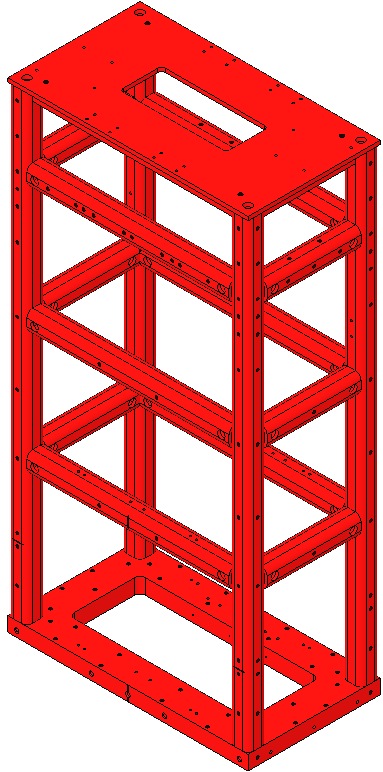 ProcedureAssembling the Top Blade GuardsRelated DocumentD0901934	Top Blade Guard Assembly, HSTSMaterialsProcedureAssembling the Face Earthquake StopsRelated DocumentsD0902413	Face Earthquake Stop Assembly, Intermediate MassD0902205	Face Earthquake Stop Assembly, Lower MassMaterialsProcedureAssembling the Barrel Earthquake StopsRelated DocumentsD0902203	Barrel Earthquake Stop Assembly, Intermediate WireD0902201	Barrel Earthquake Stop Assembly, Lower WireMaterialsProcedureAssembling the AOSEM Alignment AssembliesRelated DocumentsD0901924	AOSEM Alignment Assembly, Intermediate MassD0902207	Upper AOSEM Alignment Assembly, Lower MassD0902208	Lower AOSEM Alignment Assembly, Lower MassMaterialsProcedure – Intermediate MassPlaceholderProcedure – Lower Mass, UpperPlaceholderProcedure – Lower Mass, LowerThese assemblies are identical, with 3 exceptions:Intermediate Mass assemblies have a shorter Alignment Bracket;LH / RH versions (Alignment Bracket is reversed);3 heights of Alignment Bracket Mounts, depending on PN.Brackets are shown with AOSEMs in place, but AOSEMs are actually installed later on.ProcedureAssembly procedure is nearly identical for all 3 units, but varies by the part number and orientation of the Alignment Bracket, and Mount.Assembling the Rotational AdjustersRelated DocumentsD1000045	Rotational Adjuster Assembly, HSTSE1000169	HAM Suspension Blade Characterization SpreadsheetT0900559	HLTS/HSTS/OMCS Blade GroupingsD020677	HSTS/OMCS Library of ClampsMaterialsProcedure	Use Safety Glasses and Glove Liners per E0900332.Assembling the Upper Mass (M1)Related DocumentsD020534	Upper Mass Assembly, HSTSE1000169	HAM Suspension Blade Characterization SpreadsheetT0900559	HLTS/HSTS/OMCS Blade GroupingsD020677	HSTS/OMCS Library of ClampsMaterialsProcedure – Main Section, T-Section, and BladesProcedure – Lower Blades & Screw DrivesProcedure – MagnetsThe Magnet Holders and Wires that follow, are vulnerable to damage and therefore must ONLY be added JUST PRIOR to the Upper Mass being assembled (with the Coil Holder) to the Weldment.  The Magnet/Flag Assemblies are left off until all Masses and Wires are installed and suspended.Procedure – Lower Wires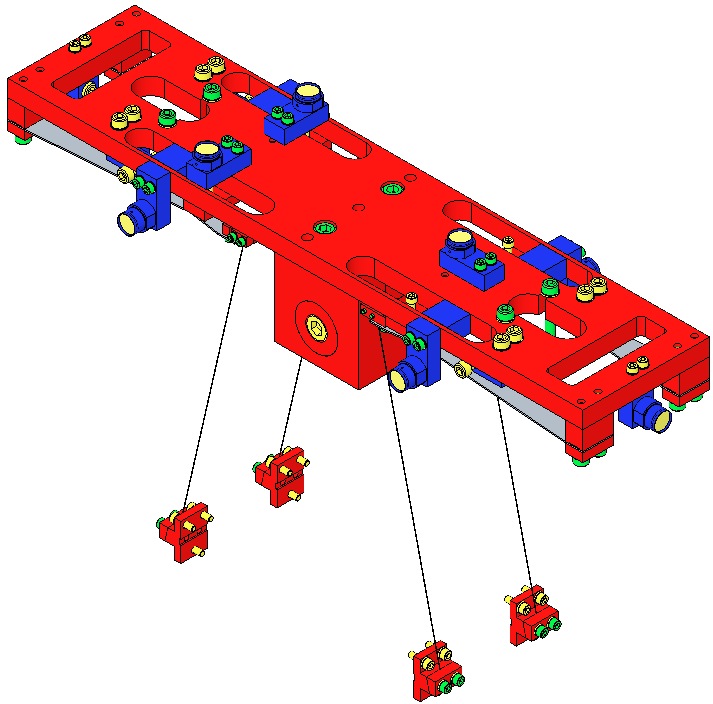 Fig 36: Upper Mass (Magnet Flags removed) with Lower Wires Procedure – Coil HolderAssembling Magnets – Upper MassMaterials – Upper Mass MagnetsAssembly Procedure – Upper Mass MagnetsProcedure – Plug InsertionAssembling the Intermediate Mass (M2)Related DocumentD0901873	Intermediate Mass Assembly, HSTSMaterialsProcedureAssembling the Lower Mass (M3)Related DocumentsD0901791	Metal Lower Mass Assembly (MC), HSTSD0902333	Metal Lower Mass Assembly (PR/SR), HSTSMaterialsProcedureAttaching the Top Blade GuardsInstalling the Rotational AdjustersInstalling Barrel EQ StopsMaterialsProcedureRelated Documents D020023	HSTS Weldment AssemblyMaterialsProcessInstalling Intermediate and Lower Masses and Face EQ StopsMaterialsProcedureSafe Handling of Suspension WireThe wire used in all stages of the HSTS is a hard temper carbon steel, delivered and stored on large spools.  When unspooled for cleaning, cutting, and preparation for assembly, safety precautions must be followed so that the large amount of potential energy stored in the coiled wire and sharp wire ends do not cause injury.Personal Protective EquipmentThe following items of personal protection equipment must be work when working with wire:Safety Glasses (available in all clean room garbing areas) must be worn at all times when working with wire or near Wire Assemblies under loadGlove Liners (also available in all clean room garbing areas) must be worn under UHV Gloves at all times when working with wire to avoid puncture injuries by providing an additional layer of protectionCleaning Suspension WireFollow the steps listed below to cut a section of wire from a spool and clean it for use in producing a Wire Assembly.  Two people are needed to cut and clean a section of wire.After removing the spool from its bag, remove the protective layer of paper and set it aside so that it can be replaced after cutting the wire.Unspool a short length of wire and bend the wire over approximately 3” from the end.  This helps to make the wire easier to hold and to avoid puncture injury.Unspool the proper length of wire needed for the Wire Assembly, including extra for handling.(Person 1) Hold on to the wire near the free end and the section to be cut so that the loose ends do not spring out of control away from the spool.(Person 2) Cut the wire using dirty wire cutters.(Person 2) Bend the cut end of the wire over approximately 3” from the end.(Person 1) Hold on to both ends of the wire, keeping it from touching the floor.(Person 2) Change gloves.(Person 2) Spray a clean wipe with Methanol.  Take one end of the wire from Person 1 and wipe the entire wire starting from that end.  When finished, take the other end from Person 1.(Person 1) Change gloves.(Person 1) Spray a clean wipe with Acetone.  Take one end of the wire from Person 2 and wipe the entire wire starting from that end.  When finished, take the other end from Person 2.(Person 2) Change gloves.(Person 2) Spray a clean wipe with Isopropanol.  Take one end of the wire from Person 1 and wipe the entire wire starting from that end.  When finished, take the other end from Person 1.Repeat Steps 8-13, alternating holding the wire between Person 1 and Person 2, until nothing is left on the wipe after cleaning.The wire is now considered to be clean and should only be handled with clean gloves.  Transfer the wire to the Assembly Jig.  Use the Wire Clamps on the Assembly Jig to hold the wire in place.After using the wire spool, tape the free end of the wire to the spool with the small piece of tape on the spool.  Replace the protective layer of paper and place the spool back into its bag.Assembling the Intermediate WiresRelated DocumentsE0900332	HSTS Assembly and Installation Hazard AnalysisD0901905	Intermediate Wire Assembly, HSTSE960022	Vacuum Compatibility, Cleaning Methods and Qualification ProceduresMaterialsProcedureNOTE: If a wire breaks, the Intermediate Wire Assembly can be disassembled and certain parts can be reused.  Parts that can be reused include D020132, D0901904 and hardware.  These parts can only be used if there is no damage caused to the part (grooves, nicks, etc.) caused by wire clamping.Parts that CANNOT be reused include D030044 and D0901903.  These parts must be marked as defective in ICS and quarantined from usable production parts.Assembling the Upper WiresRelated DocumentsE0900332	HSTS Assembly and Installation Hazard AnalysisD0901854	Upper Wire Assembly, HSTSE960022	Vacuum Compatibility, Cleaning Methods and Qualification ProceduresMaterialsProcedureNOTE: If a wire breaks, the Upper Wire Assembly can be disassembled and certain parts can be reused.  Parts that can be reused include D020481, D0901998, D020198 and hardware.  These parts can only be used if there is no damage caused to the part (grooves, nicks, etc.) caused by wire clamping.Parts that CANNOT be reused include D0901999 and D0901994.  These parts must be marked as defective in ICS and quarantined from usable production parts.Installing the Upper Mass and Coil HolderMaterialsIt is important that the Upper Wires NOT be assembled to the Upper Mass / Coil Holder until it is ready to be installed in the Weldment. Procedure – Assembling Upper Mass & Coil Holder to WeldmentProcedure – Assembling Intermediate Wires to Intermediate MassProcedure – Assembling Upper Wires to Upper MassProcedure – Assembling Upper Wires to Upper BladesAssembling the Lower WireRelated DocumentsE0900332	HSTS Assembly and Installation Hazard AnalysisD0901902	Lower Wire Assembly, HSTSE960022	Vacuum Compatibility, Cleaning Methods and Qualification ProceduresMaterialsProcedureSuspending the MassesProcedureBalancing of the Suspended MassesThe alignment tolerance for the Metal Build is much greater than that for the Optic Build.  This procedure references the Optic requirements.Related DocumentsT1200209	Balancing of HSTS SuspensionsE0900342	ALIGO IO HSTS and HLTS Optic OrientationsT010076-v1	Optical Layout for Advanced LIGO, beam height requirement, Table 2, page 26 of v1M1100192	RODA: Accuracy of Height of Mirrors in HSTS and HLTS. Accuracy of the height of the mirrors for HSTS & HLTS is +/- 1mm. This RODA supersedes just the vertical positioning static alignment requirements in the Cavity Optics Suspensions, Table 1, page 9T010007	Core Optics Suspension Subsystem Design Requirements, Table 1, page 9MaterialsDesired Results of BalancingThe goal of balancing is to produce a suspension with the following key attributes:All suspension stages are balanced and free of pitch and rollBlade tips are set to the correct d-value of 2mm.  In practice, setting the d-values to between 2 and 3mm has yielded very good results in testing.Blade tips are within .5mm of each otherThe height of the lower optic is within +/-1mm of its correct height of 215mm.Additionally, for the sake of uniformity between suspensions, it is desirable to keep the mass of the system as close to nominal as possible.  This is not, however, a strict requirement.Adjustments Available for BalancingThere are several different ways in which the various masses are able to be adjusted:Rotational Adjusters (Upper Blades)Push-Pull PlatesThese screw-driven plates adjust the yaw of the upper mass by adjusting where the tip of the blade falls.Upper Blade ClampsThis adjusts the height of the upper blade tips.  Each 0.5 degree increment amounts to nominally 2mm of tip height adjustment.Upper MassScrewdrivesThese adjust the attachment position of the upper wires to the upper mass.  Sliding the clamp left and right will alter the pitch of the mass (and will also very slightly alter the yaw).Sliding MassThis sliding mass will adjust the roll of the upper mass.Adjustment ScrewA large silver plated screw in the upper mass is the fine adjustment for pitch.Addable MassesAdjusts the height of the upper mass while leaving the relative heights below it unchanged.  Useful for final optic height adjustments.Lower Blade ClampsAdjusts the height of each blade tip.  One blade clamp swap of 0.5 degrees is nominally 1mm of independent height adjustment.  It is important to note that this is not the case when it is installed in the structure because the load is shared between all the springs.  This is discussed in more detail below.Intermediate MassAddable MassesThe addition and removal of addable masses does two things. Firstly, it can lower and raise the intermediate mass (thereby adjusting the blade tip height relative to the upper mass) and it can adjust pitch of the intermediate mass if addable masses are removed from either the front or the back.  It has been determined that each side of the intermediate mass works relatively independent from the other.  So, in order to correct pitch, mass need only be removed or added to one side at a rate of roughly 1 gram for .1mm adjustment.Lower MassLower WireThe lower mass can be adjusted in the lower wire (i.e. where the prism contacts the wire) to compensate for roll.  There is no way to compensate for pitch differences between the lower and intermediate masses.Theory of BalancingThe theory behind the balancing of this suspension is in some ways unintuitive.  Because of the way each stage plays off the ones below and above it, it is important to understand how one adjustment can affect the other parts of the system.Upper BladesWhen it is necessary to make a clamp swap to the upper blades, the added height of one of the blade tips will affect the height of everything below it.  A clamp swap of 0.5 degrees will change the blade height by 2mm.  Because there are two blades and only one of them is being switched, the net effect on the center of mass of the lower levels is that they will rise by 1mm.  This effect adds linearly.  Therefore, the total change of the height of the lower levels is given by the total clamp angle difference multiplied by 2mm.  For example, if both clamps are switched upward by 0.5 degrees, the net change would be (0.5+0.5)*2mm = 2mm rise in the center of mass of the intermediate mass.Upper Mass The upper mass seems to have strange effects on things such as d-values when it is not level.  It is very important to make sure the upper mass is as level as possible before taking any measurements.  In practice, .25mm corner-to-corner height difference has been shown to be sufficient.  Failure to do so will result in sometimes large errors for critical parts of the balancing process.Lower BladesThe blade tips are rigidly attached to the intermediate mass by the intermediate wires.  Before beginning the balancing method, it should be ensured that the clamps are pushed to their highest position on the intermediate mass.  This will cause the clamps to be square with respect to the intermediate mass.  There are other ways of doing this, but this has been found to be an effective method.  Failure to mount the clamps properly will result in meaningless data.Once this is done, the blade tips should all be equal distance from the intermediate mass.  This is guaranteed by the assumption that the intermediate wires are all the same length.  Using this assumption, we can see that if the clamp holes in the intermediate mass are drilled straight, then the blade tips must also be parallel.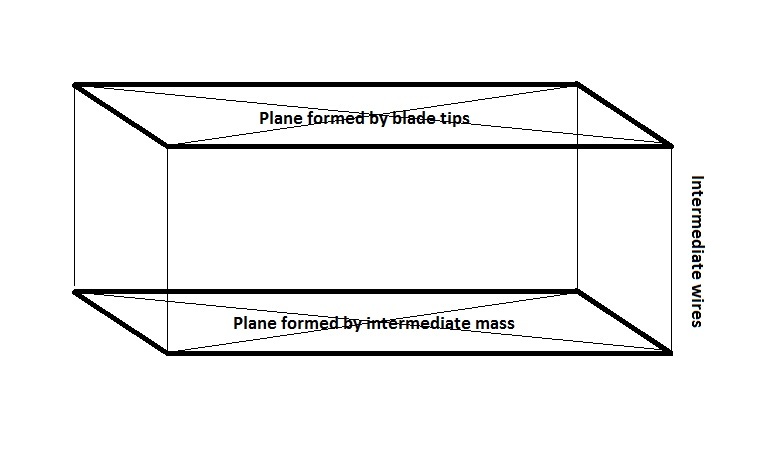 As the figure above shows, the blade tips must have two criteria: Firstly, they must form a plane.  Because we know that the intermediate mass has its holes drilled properly and the wires are the same length, the 4 blade tips must also be planar.  It is not possible for 3 blade tips to be equal with one blade tip either too high or too low.  If this condition occurs, there is an error with the wire length and it must be replaced.  Secondly, in addition to the blade tips being in plane with each other, the plane it forms must be parallel to the plane formed by the intermediate mass.  Therefore, the pitch and roll of the blade tip “plane” must be the same as the pitch and roll of the intermediate mass.This has serious implications for balancing.  It is very important to understand that correction of one blade tip while leaving the others alone is not possible.  When adjusting only one of the blade clamps on the lower blades, you will ultimately have an effect on the other 3 lower blades.  The best idea is to attempt to correct pitch and roll independently, as these are very easy to control by switching two clamps at a time.A one-clamp swap will, in theory, have the following effect on the blade tips:  The adjusted blade will move by 1.5mm/degree, the two adjacent blade tips will move by 0.5mm/degree, and the opposite blade tip will move by -.5mm/degree as illustrated below.These effects can be superpositioned.  Therefore, switching two clamps on one side will cancel out the effects on the opposite side.  This is why it is very important to switch two clamps at a time.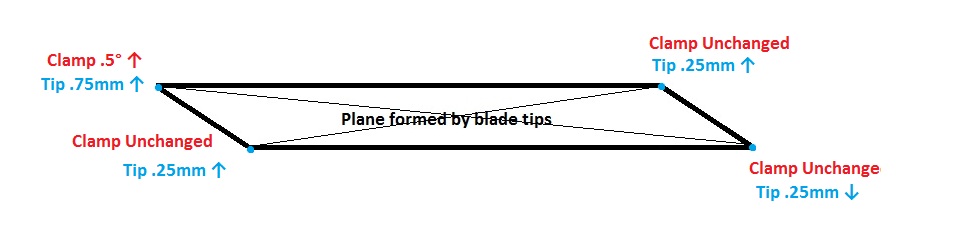 The overall effect of a clamp swap on the stages below it is roughly 0.5mm/degree of net clamp swap.  Therefore, if two clamps are switched by 0.5 degrees upward, the net clamp change is 1 degree and will move the center of mass of the intermediate and lower masses upward by .5mm.  Similarly (and intuitively) if 4 clamps are each switched by 0.5 degrees upward, the net effect will be a change of 1mm upward in the lower and intermediate masses.Intermediate MassThe intermediate mass is adjustable with the one set of weights on either side of the mass.  Addition and removal of these masses will affect the pitch of the blade tips, intermediate mass, and lower mass because all three are rigidly attached with wires.  The rate of pitch adjustment is roughly .1mm/gram per side.  This means that if 10 grams are removed from the +X side, the +X blade tips will move by 1mm, the +X side of the intermediate mass will move by 1mm, and the +X side of the lower mass will move by 1mm.  The -X side, however, will remain relatively unchanged, thus isolating pitch adjustment.  Note that the upper mass will need to be re-balanced after any mass is changed on the intermediate mass.The rate of the center of mass rising is roughly equal to .05mm/gram of weight added or removed.  So, if 10 grams are removed, it is expected that the center of mass of the intermediate mass will rise by .5mm.Lower MassThe lower mass is of course rigidly attached to the intermediate mass and cannot be adjusted in pitch.  It is, however, infinitely adjustable in roll.  It is a good idea to correct a bit of roll from the lower mass before attempting to take measurements.  Within +/- 1mm between the tops of the horizontal holes has been found to be adequate.  Subsequent roll reduction of the lower mass showed little to no effect on the upper stages.  Final balancing will require that all of the roll be removed [INSERT REQUIREMENT] before testing.Steps in the Balancing ProcessOnce the suspension has been assembled and is hanging freely, the following steps should be performed to balance the suspension.Ensure All Hardware is PresentThe first step is to ensure all hardware is present on the upper mass.  Double check with ICS that the correct addable masses are present on the top and bottom of the mass.  Also check that the magnet and flag assemblies have been installed and that the upper wires are roughly centered (these will be adjusted in a later step).  Unlock all stages, starting with the bottom.Adjust Upper Mass YawThe yaw needs to be adjusted next.  In theory it should have no effect on the pitch and roll of the upper mass, but keeping the mass correctly centered in the tablecloth has additional benefits such as keeping the mass away from rubbing on the earthquake stops and tablecloth.  This adjustment can be made by loosening the 3 x 1/4-20 bolts on the upper blade rotational adjusters and using the push pull plates to move the blade tips.  The position of the upper mass can be determined by looking through the +Y and -Y OSEM holes.  At this stage, a visual alignment is sufficient.Balance the Upper MassBefore anything else, the upper mass must be as level as possible.  In practice, it has been found that the upper mass needs to be level to within .25mm corner-to-corner.  Failure to do so will result in incorrect d1-values.The first step to balancing the mass is to place a bubble level on top of the upper mass (on the actual upper mass itself, not atop the addable masses).  Then adjust the screw drives to correct for pitch.  Once pitch is correct, use the slider to adjust the roll of the mass.  If it is found that the slider is all the way or nearly all the way out, an upper clamp must be switched.  If it is necessary to switch an upper clamp, the height of the lower mass should first be measured (the nominal height of the top of the optic is 215mm).  Any clamp swap at the upper level will have a 1mm effect on the lower mass.  So, if the lower mass is too high, switch to a lower upper clamp and vice versa.  Once the swap has been performed, begin the balancing process again.Take Measurements of the Whole SystemThe next step is to measure the heights of all critical points in the system.  The purpose of this is to determine the following:Upper blade tip heightsUpper mass pitch and rollLower blade tip heights (and therefore d1-values, pitch, and roll)Intermediate mass pitch and rollLower mass pitch and rollIn order to achieve this, the following points must be measured:Upper blade wire breakoffs – Measure where the wire enters the upper clamp of the upper wire assembly.Upper mass through the OSEM holes – Measure the top side of the upper mass through the (+X+Y), (+X-Y), (-X+Y), and (-X-Y) OSEM holes.  These 4 measurements give pitch and roll.Lower blade wire breakoffs – Measure the upper clamp of the intermediate wire assembly where the wire enters the clamp.  This is used to calculate d-valuesTop of the intermediate mass holes – Measure the tops of the (+X+Y), (+X-Y), (-X+Y), and (-X-Y) holes in the intermediate mass.  These will give the pitch and roll of the intermediate mass.Top of the lower mass – This will give you the height of the lower mass (which should be 215mm)Top of the lower mass holes – Measure the tops of the (+X+Y) and (+X-Y) (or (-X+Y) and (-X-Y)) holes to determine the roll of the lower mass.Enter all of the values into a spreadsheet as they are measured from the top of the table.  This will make the next steps easier.Determine What Changes Must Be MadeThis is probably the most difficult part of the process because each stage depends on each other.  Recall our objectives in this procedure:  We want to have a suspension with the lower mass at 215mm (+/-1mm), d1-values between 2 and 3, and as little pitch and roll of each stage as possible.  Determine the Wire LengthsFirst, before any adjustment can be made, it must be determined whether or not the blade tips are coplanar with the intermediate mass.  That is to say, the pitch and roll of the blade tips must be identical (or nearly identical) to that of the intermediate mass.  This should be readily observable by looking at the spreadsheet you created in 5.4.  If there appears to be a wire that is too short or too long with respect to the other three, it must be switched.  If there seems to be no correlation between the blade tip plane and the intermediate mass plane, they should all be re-pulled and replaced.  A simple way to check that the blade tips are planer is to use the following equation:Height(+X+Y) + Height(-X-Y) = Height(+X-Y) + Height(-X+Y)Next, look at the pitch difference between the lower and intermediate mass.  They should be very close, if not identical.  If there is a difference between the two, check with the wire comb that the wire is properly in the prism grooves and is the correct width all the way around the metal mass.  After this, re-balance and re-shoot the system.  If the problem persists, try flipping the wire around so that the clamp that was on the +Y side is now situated on the -Y side.  Readjust the wire, re-balance the upper mass, and re-shoot.  If it is still incorrect, you will need to replace the lower wire.  A correct lower wire will show no pitch difference between the two masses.  Because the lower wires are so precious (due to a shortage of wire), it may be necessary to live with wires that are incorrect.  Since the wire is to be replaced when the actual optic is inserted, we can get away with less than .5 mm or so of pitch difference, but know that this means a more time-consuming adjustment period after the optic goes in (the adjustment will need to be made with intermediate addable masses) and less accurate testing.  Additionally, if there is a pitch difference, you should be trying to correct the pitch in the lower mass, not the intermediate mass and upper blades.  The pitch of the lower mass is far more critical than the the d1-value difference in the lower blades, so if there is a problem with the wire, make sure you are not trying to correct both, as it is a Sisyphean task.After any wires are replaced, the suspension must be re-balanced and re-shot.  Return to the top of Section 5.  Proceed to 5.7 ONLY when the wires are as correct as possible.Adjusting the Lower BladesOnce the wire lengths are correct, the most isolated item to adjust is first the lower blade clamps.  The d1-values only depend upon the clamp angle and the mass of the intermediate mass.  For consistency between suspensions, it is preferable to adjust the clamps before adjusting mass (which will slightly alter the frequency of the blades).  Look at the spreadsheet and determine the pitch and roll of the blade tips.  If there is more than 1mm of pitch in the blade tips or more than 0.75mm of roll, a blade clamp swap will be necessary.  It is almost always preferable to adjust either pitch or roll (but not both) with a clamp single swap.  This is because the manufacturing inconsistencies in the clamps can actually cause an effect in both roll and pitch, even when only trying to correct one.  You may find, for example, that switching clamps to only fix pitch will also fix your roll issue (conversely, it can exacerbate your problem).The amount of pitch and roll adjustment is theoretically 1mm per 0.5 degrees of adjustment.  If there needs to be 1.5mm of adjustment, for example, it is preferable to only move your clamps by the smaller increment (that is to say, round down).  It has been found in practice that the blade tips move sometimes more than the clamp swap would predict them to.Let's look at an example (Center of Mass = 20mm below top of upper mass):In this simple example, we only dealt with a correction in pitch.  Obviously, these fictitious numbers will not be so nice in a real-world setting.  This is just to illustrate the method in which clamp swaps should be performed:  They should be 2 or 4 clamps at a time, by the same amount, between adjacent blades.After each clamp swap, it will be necessary to re-balance and re-shoot the entire system.  If you are careful and thorough in your approach, you will eventually dial in the pitch and roll of the system.  It is vital, therefore, that clamp angles and serial numbers be recorded with each swap, in case you need to return to a previous configuration.  It is also a very good idea to keep the wires on the same blade tips.  This will eliminate any error associated with different wire lengths (though in theory we correct this in the previous step).Adjusting the Intermediate MassBy this point, roll and pitch of the blade tips should be roughly correct and the d1-values should be between 2 and 3.  Unfortunately, there is no roll correction available for the intermediate mass, so we are limited to adjusting pitch with weights.  Take another look at your d1-values.  Weight should be added to the side for blade tips that need to be brought down and weight should be removed from sides that are too low at a rate of around 10grams/mm.  If everything was done properly in the previous step, very little weight will need to be removed from the mass.  After adjustments of the weights, you will need to re-level the upper mass and re-shoot the blade tips.  Do this until all pitch has been eliminated from all 3 levels of the suspension (or, if you know that your lower wire is wrong, do this until the lower mass shows no pitch).Adjusting the Height of the Lower MassThe lower mass height adjustment should be the absolute last thing you do because it can be adjusted in two ways without affecting other critical parts of the system.  The upper blade clamps can be swapped and mass can be added/removed from the upper mass.  If the lower mass needs to move by more than 2mm, it is preferable to attempt to switch clamps on the upper mass.  This can be a trying experience, so getting it correct will take patience.  Hopefully, because we have up until this point not adjusted weights too much, the lower mass will be in roughly the correct place.  If it is more than 2mm high or low, the upper clamps should be switched up or down by .5 degrees (the rate of movement is, in theory, 2mm per half degree).  In practice, the blade clamps used at LLO are wildly inconsistent.  We have found 0.5 degree clamps that are actually more than 1.0 degrees.  Care should be taken to inspect the clamps for obvious defects such as this (holding the two profiles up to one another has proven useful more than once).  If you see inconsistent movement when switching clamps, it is likely that either the one that was replaced was bad or the one that replaced it is bad.  Trial and error here is the only advice I can give.  Fortunately, upper clamp swaps do not require the removal of the upper mass and can be done reasonably quickly.  It is especially important that serial numbers of clamps be recorded for this process as well, so that incorrect clamps can be identified and removed from circulation.After the upper mass is level and the optic is within 2mm of where it should be, weights should be added and removed from the upper mass.  The easiest way I have found to do this is to remove the weights from the top of the upper mass and have a partner set the optical level to 215mm (the nominal height of the top of the lower mass).  Place the crosshairs over the lower mass and re-add the weights to the upper mass until the top of the lower mass just touches the crosshairs.  After a final weight has been determined, the weight should nearly evenly split between the top and bottom of the mass.  This keeps the center of mass roughly the same which keeps your d1-values from changing too much.Final StepsAt this stage, you should have a well-balanced suspension.  Now, everything must be balanced, shot, and recorded. Finally, when all looks good, the suspension can be pulled apart and placed into a creep bake.  The spreadsheet containing your shootings, angles, and weights should be placed into an aLOG.Removing the Suspended ComponentsCreep Baking the Upper and Lower BladesAll Blades (2 Upper, 4 Lower) are exposed to 120°C @ 168 hr., accelerating the microscopic yielding of the Blade material, to reduce mechanical noise of the Suspension when in operation.Related DocumentsT1100289	Notes on Creep/Creak Bakes for BladesE0900023	Process for Manufacturing Cantilever Spring BladesMaterialsProcedureBonding Magnet Assemblies to Intermediate MassRelated DocumentsM0900034	Use of Magnets in SuspensionsE990196	HSTS HLTS Magnet/Standoff Assembly PreparationE960022	Vacuum Compatibility, Cleaning Methods and Qualification ProceduresMaterialsProcedureBonding Magnet Assemblies to Lower Masses Related DocumentsM0900034	Use of Magnets in SuspensionsE990196	HSTS HLTS Magnet/Standoff Assembly PreparationD020234	HSTS Metal Lower Mass, 0.5 Degree WedgeD0902332	HSTS Metal Lower Mass, 1.0 Degree WedgeE0900342	HSTS Optic OrientationsE960022	Vacuum Compatibility, Cleaning Methods and Qualification ProceduresMaterialsProcedureNotes:Glue Magnets after gluing Prisms (primary and secondary).Ensure the Main Section of the Mass has been cleaned and baked before attaching the Magnet/Dumbbell assemblies.Thoroughly Class B clean all parts of the Magnet Gluing Ring Fixture.Magnet/Standoff Assemblies are produced per E990196 HSTS HLTS Magnet/Standoff Assembly Preparation.Reinstalling the Suspended ComponentsInstalling AOSEM BracketsMaterialsProcedureInstalling AOSEMs and BOSEMsRelated DocumentsD060218	BOSEM AssemblyD0901065	AOSEM Assembly					MaterialsProcedureReview the test data that comes with the BOSEMs & the AOSEMs.Using the electronics test stand, read the open light voltage for each BOSEM, and position the BOSEM longitudinally to 50% open light voltage. 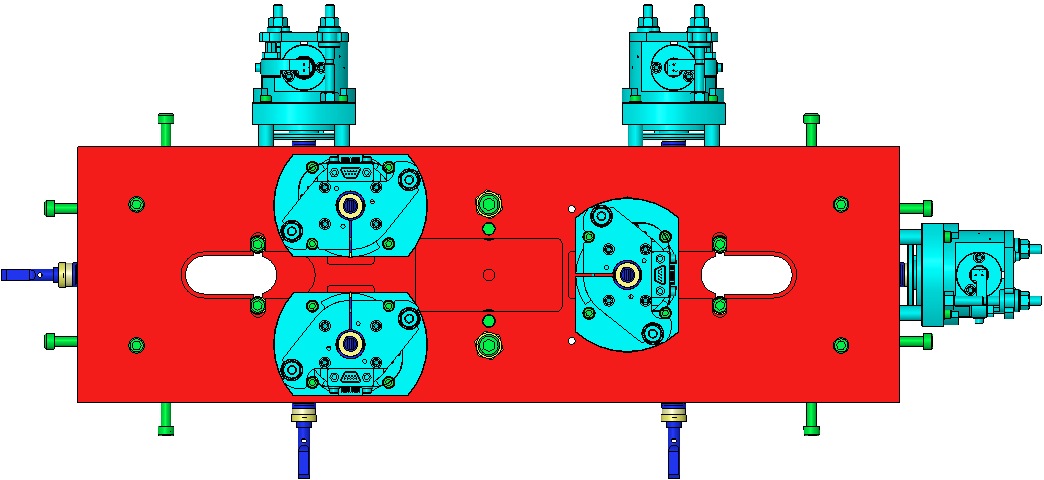 Fig 150: Top View of Upper Mass and BOSEMSMetal-Build TestingStorage and Transport Replacing the Lower Mass with the OpticRelated DocumentsMaterialsProcedureBond magnet/standoff assemblies to the optic, per the procedure detailed in Section 6.3. Move the bottom EQ stops up onto the metal test mass. Remove the front stops and brackets. Move the stops up even further to provide slack in the wire. Remove and set aside the secondary prisms. Carefully remove the metal test mass, while leaving the wires intact.Replace all of the test mass EQ stops with silica tipped ones: Earthquake Stop For Glass (Glass Tip), Simplified, 2 Inch, D0900932.  Cover all glass tips with PFA slide covers (part number TBD).Carefully, move the optic in place of the metal test mass, onto the bottom EQ stops. Make sure the wires are securely positioned in the v-grooves of the sapphire prisms and the secondary prisms. Replace the front stops and brackets. Back down on the bottom EQ stops, until the optic is just suspended.Realign the BOSEMs & AOSEMs.  Check for damping with the electronics test stand.Torque all bracket screws to 20 in-lb. Check torque on all blade clamp screws at 30 in-lb.Adjust all earthquake stops on the Intermediate and Lower Masses to have a gap of approximately 0.75 mm (between ½ and ¾ of a turn for ¼-20 earthquake stop screws).Measure the distance from the face of the optic to the base plate of the Structural Weldment.Glass-Build Testing and Installation into ChamberPlaceholder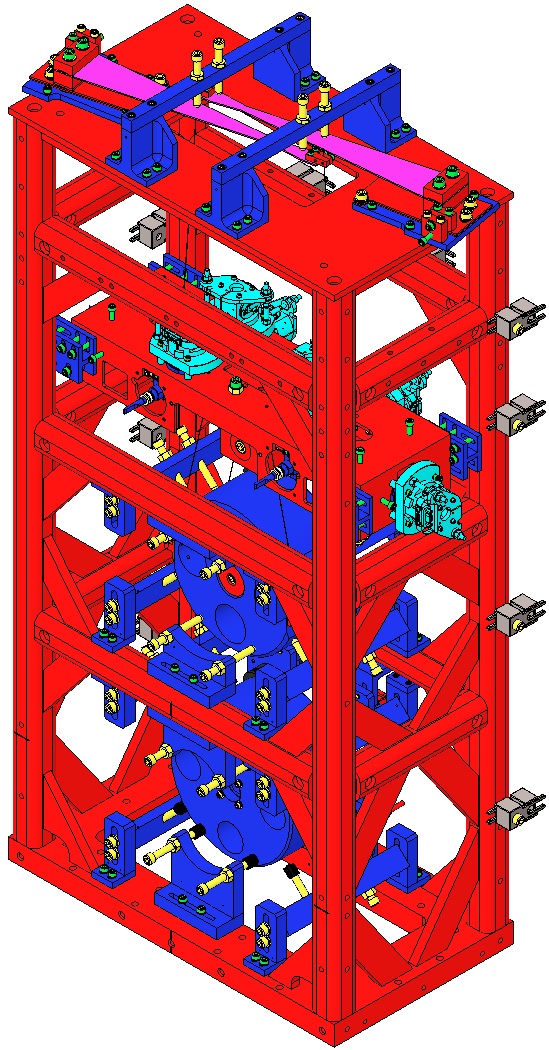 Fig 1: HSTS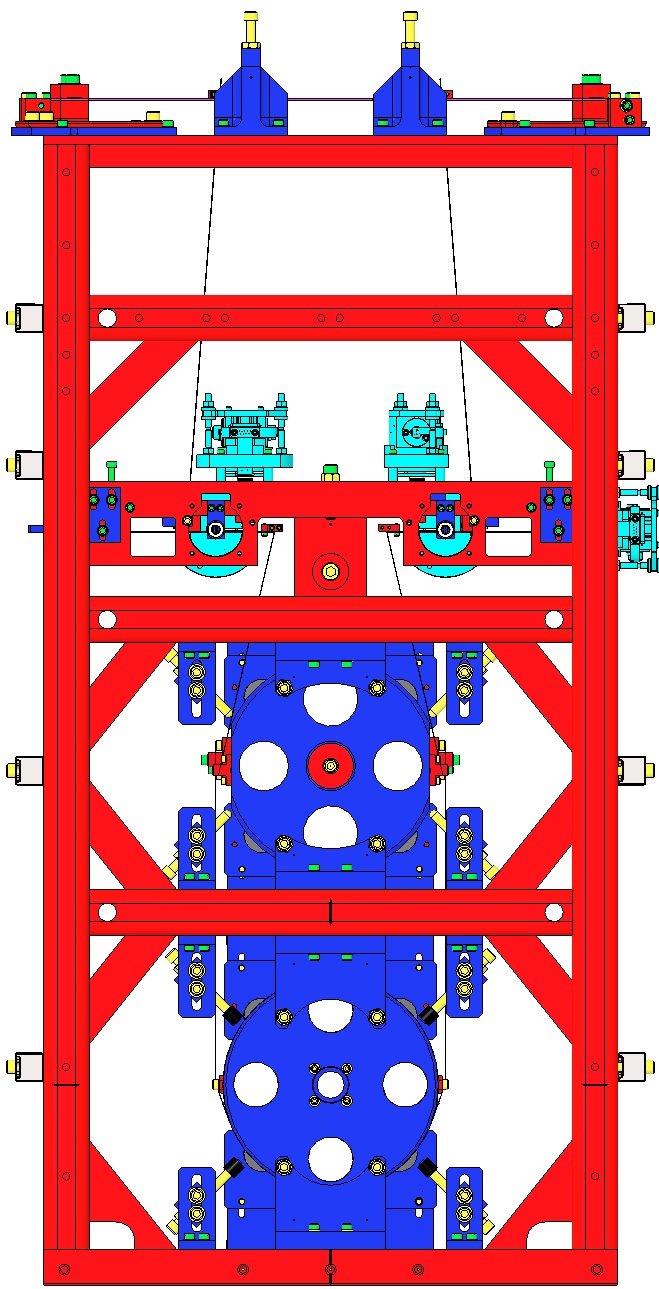 Fig 2: Front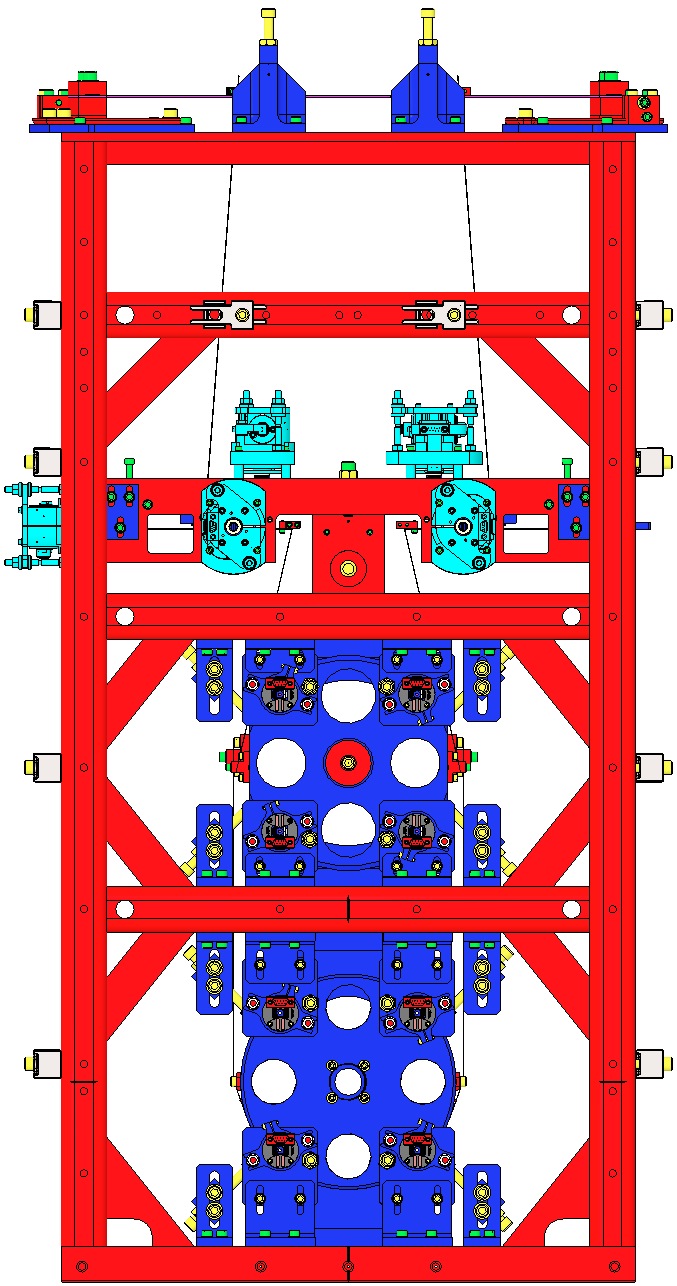 Fig 3: RearScrew TypeDescriptionApplicationsStainless Steel (SSTL)Most common type of screwThreaded holes in aluminum partsHelicoils, in any materialStainless Steel, VentedStainless steel screw with a hole drilled through the shank of the screwThreaded holes in aluminum parts where the trapped volume in the hole must be ventedHelicoils, in any material, where the trapped volume in the hole must be ventedSilver-Plated (Ag-Plated) Stainless SteelStainless steel screw plated with a thin layer of silverThreaded holes ONLY in stainless steel partsSilver-Plated Stainless Steel, VentedStainless steel screw plated with a thin layer of silver with a hole drilled through the shank of the screw Threaded holes ONLY in stainless steel parts where the trapped volume in the hole must be ventedSupplierGenericHolo-KromeUC ComponentsUC ComponentsUC ComponentsTypeUnplatedUnplatedUnplated, VentedAg-PlatedAg-Plated, VentedSHCS SizeTorque (in-lb)Torque (in-lb)Torque (in-lb)Torque (in-lb)Torque (in-lb)#2-562.542.942.9#4-405.266.766.7#8-3219.83025.23025.2¼-2075.210085.810085.8Assembly RecordData to be RecordedHSTS Overall Assembly (D020700)Overall weight information (including a list of parts that were included when the suspension was weighed)Rotational Adjusters (D1000045)Rotational Adjuster position in Overall AssemblyBlade serial numberBlade clamp angle and orientation (blade tip up or down)Shim heightUpper Wire Assemblies (D0901854)Amount of mass used to pull Wire AssemblyUpper Mass Assembly (D020534)Blade serial numbersBlade positionsBlade clamp angles and orientations (blade tip up or down)Pre-creep bake mass value and additional mass configurationMetal-build mass value and additional mass configurationFinal mass value and additional mass configurationIntermediate Wire Assemblies (D0901905)Amount of mass used to pull Wire AssemblyIntermediate Mass Assembly (D0901873)Pre-creep bake mass value and additional mass configurationMetal-build mass value and additional mass configurationFinal mass value and additional mass configurationLower Wire Assembly (D0901902)Amount of mass used to pull Wire AssemblyMetal Lower Mass Assembly (D0901791 or D0902333)Pre-creep bake mass value and additional mass configurationMetal-build mass value and additional mass configurationCoil Holder Assembly (D020535)BOSEM serial numbers and positionsAOSEM Bracket Assemblies (D0901924, D0902207, and D0902208)AOSEM serial numberAOSEM and bracket positionOptic Assembly (see E1200145)Mass value of glass onlyTotal mass value (including magnets and prisms)QtyUnitPart NumberDescription1EachD020023Structural Weldment Assembly, HSTS6Each1185-2EN492Helicoil, #8-32 X 0.492” Long, Nitronic 604Each1185-4EN250Helicoil, ¼-20 X 0.25” Long, Nitronic 604EachD980184LOS Clamp, Long4EachN/ASHCS, ¼-20 X 1.5” Long, Ag-Plated SSTL4EachN/AFlat Washer, ¼”, SSTL1EachN/AHelicoil Go/No Go Gage, #8-321EachN/ATap, #8-32 Helicoil1EachN/AHelicoil Insertion Tool, #8-321EachN/AHelicoil Tang Removal Tool1EachN/AHelicoil Go/No Go Gage, ¼-201EachN/ATap, ¼-20 Helicoil1EachN/AHelicoil Insertion Tool, ¼-201EachN/ATap, #8-32 +0.005” Oversize1EachN/ATap, ¼-20 +0.005” Oversize1BagPNHS-99Polynit Heatseal Wipes1BottleN/AMethanolUsing the Right-Hand-Rule when viewed from behind the Weldment, with the origin at the center bottom of the Weldment, the positive X, Y and Z directions are shown at right.Fig 4: Frame of ReferenceVerify usability of every tapped hole in the Structural Weldment, including holes for Helicoils.Use a properly-sized Ag-Plated SSTL SHCS of sufficient length to check every tapped hole.  If the silver plating is stripped from the SHCS, replace it before continuing to other holes.Use a properly-sized Helicoil Go/No Go Gage to check every Helicoil hole (4X ¼-20 Helicoil and 6X #8-32 Helicoil).  Wipe the Gage down using Methanol after checking each hole.If any holes need to be retapped, use a clean tap of the proper size and type (tapped hole or Helicoil hole).  After tapping, clean the hole and the tap thoroughly using Methanol and recheck the hole.Insert 6X Helicoils, #8-32 X 0.492” Long, into the base plate of the Structural Weldment, 3X on each of the short sides.  Before removing the tangs, thread a SSTL SHCS into each Helicoil to be sure that the Helicoil is threaded correctly.Insert 4X Helicoils, ¼-20 X 0.25” Long, into the top plate of the Structural Weldment. Before removing the tangs, thread a SSTL SHCS into each Helicoil to be sure that the Helicoil is threaded correctly.Secure the Structural Weldment to an Optical Table using at least 4X Long LOS Clamps (D980184), 4X ¼-20 X 1.5” Long Ag-Plated SSTL SHCS and 4X ¼” Flat Washers.  Orient the Structural Weldment so that there is easy access to the back (-y) side, which is the side with 8X #8-32 tapped holes in the top side of the base plate.  Do not cover any of the #8-32 tapped holes.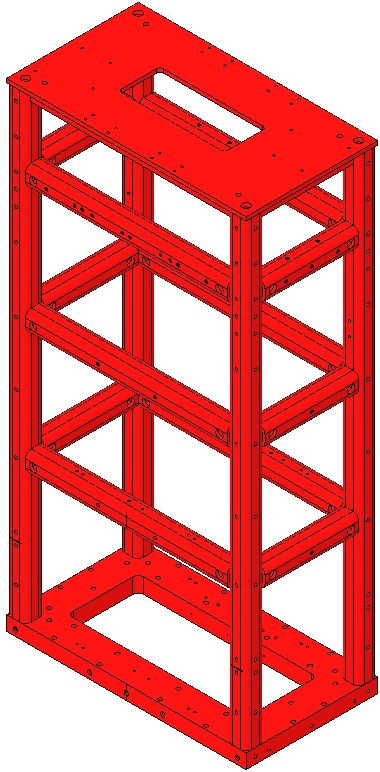 Figure 1: HSTS Structural WeldmentQtyUnitPart NumberDescription4EachD0901936Blade Guard Riser2EachD0901935Blade Guard Crossbeam8EachN/ASHCS, #8-32 X 0.625” Long, SSTL4Each1185-4EN375Helicoil, ¼-20 X 0.375” Long, Nitronic 604EachN/AHex Nut, ¼-20, Ag-Plated SSTL4EachD0900999SHCS, ¼-20 x 2” Long, Fully Threaded, Rounded End, SSTLInsert 2X Helicoils, ¼-20 X 0.375” Long, into the Blade Guard Crossbeam (D0901935).  Before removing the tangs, thread a SSTL SHCS into each Helicoil to be sure that the Helicoil is threaded correctly.Attach 2X Blade Guard Risers (D0901936) to the Blade Guard Crossbeam (D0901935) using 4X #8-32 X 0.625” Long SSTL SHCS.  Torque the SHCS to 30 in-lb using a torque wrench.Thread 1X ¼-20 Hex Nut, Ag-Plated SSTL onto each of 2X ¼-20 X 2” Long, Fully Threaded, Rounded End, SSTL SHCS (D0900999).  Thread the 2X Rounded End SHCS into the Blade Guard Crossbeam with the rounded ends facing down, as shown in the figure at right.Create an assembly record in ICS and record the serial numbers of the Blade Guard Crossbeam and Blade Guard Risers.Repeat Steps 1 through 4; each HSTS Overall Assembly has 2X Top Blade Guard Assemblies.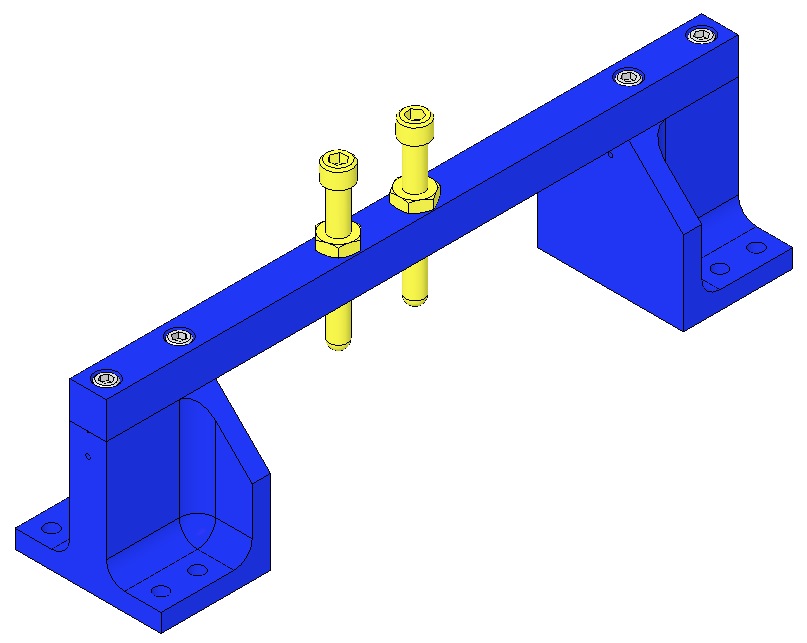 Figure 2: Top Blade Guard AssemblyQtyUnitPart NumberDescription4EachD0901923Face Earthquake Stop Base2EachD0902204Face Earthquake Stop Bracket, Intermediate Mass2EachD0901922Face Earthquake Stop Bracket, Lower Mass4Each1185-4EN375Helicoil, ¼-20 X 0.375” Long, Nitronic 604EachN/ASHCS, #8-32 X 0.625” Long, SSTL4EachN/AHex Nut, ¼-20, Ag-Plated SSTL4EachD0900999SHCS, ¼-20 X 2” Long, Fully Threaded, Rounded End, SSTLInsert 2X Helicoils, ¼-20 X 0.375” Long, into the Face Earthquake Stop Bracket, Intermediate Mass (D0902204).  Before removing the tangs, thread a SSTL SHCS into each Helicoil to be sure that the Helicoil is threaded correctly.Attach 1X Face Earthquake Stop Base (D0901923) to the Face Earthquake Stop Bracket using 2X #8-32 X 0.625” Long SSTL SHCS.  Torque the SHCS to 30 in-lb using a torque wrench.Thread 1X ¼-20 Hex Nut, Ag-Plated SSTL onto each of 2X ¼-20 X 2” Long, Fully Threaded, Rounded End, SSTL SHCS (D0900999).  Thread the 2X Rounded End SHCS into the Face Earthquake Stop Bracket with the rounded ends facing away from the slot in the Face Earthquake Stop Base, as shown in the figure at right.Create an assembly record in ICS and record the serial numbers of the Face Earthquake Stop Base and Bracket.Repeat Steps 1 through 4 once more; each HSTS Overall Assembly has 2X Intermediate Mass Face Earthquake Stop Assemblies.Repeat Steps 1 through 4 twice more, substituting the Face Earthquake Stop Bracket, Lower Mass (D0901922) for the Face Earthquake Stop Bracket, Intermediate Mass; each HSTS Overall Assembly has 2X Lower Mass Face Earthquake Stop Assemblies.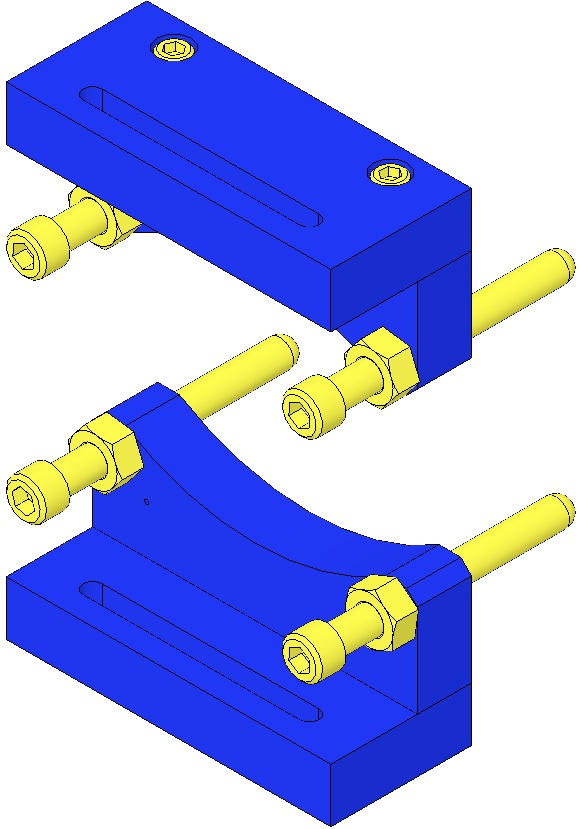 Fig 5: 2 AssembliesQtyUnitPart NumberDescription16EachD0902008Barrel Earthquake Stop Bracket16EachD0902009Barrel Earthquake Stop Base2EachD0901925Barrel Earthquake Stop Crossbar, Intermediate Wire6EachD0902202Barrel Earthquake Stop Crossbar, Lower Wire32EachN/ASHCS, #4-40 X 0.375” Long, SSTL16Each1185-4EN500Helicoil, ¼-20 X 0.5” Long, Nitronic 6032EachN/ASHCS, ¼-20 X 0.875” Long, SSTL32EachN/AFlat Washer, ¼”, SSTL16EachN/AHex Nut, ¼-20, Ag-Plated SSTL16EachD030022SHCS, ¼-20 X 2.25” Long, Fully Threaded, Rounded End, SSTL1EachN/AMachinist SquareAttach 1X Barrel Earthquake Stop Base (D0902009) to 1X Barrel Earthquake Stop Bracket (D0902008) using 2X #4-40 X 0.375” Long SSTL SHCS, so that the vent holes in the Barrel Earthquake Stop Bracket face the slots in the Barrel Earthquake Stop Base.  Use a Machinist Square to keep the two parts aligned.  Torque the SHCS to 6 in-lb using a torque wrench.Repeat Step 1 once more.Insert 2X Helicoils, ¼-20 X 0.5” Long, into the Intermediate Wire Barrel Earthquake Stop Crossbar (D0901925).  Before removing the tangs, thread a SSTL SHCS into each Helicoil to be sure that the Helicoil is threaded correctly.Attach 2X Barrel Earthquake Stop Brackets (D0902008) to either end of the Intermediate Wire Barrel Earthquake Stop Crossbar (D0901925) using 4X ¼-20 X 0.875” Long SSTL SHCS and 4X ¼” Flat Washers.  Hand-tighten the SHCS; do NOT torque them at this time.Thread 1X ¼-20 Hex Nut, Ag-Plated SSTL onto each of 2X ¼-20 X 2.25” Long, Fully Threaded, Rounded End, SSTL SHCS (D030022).  Thread the 2X Rounded End SHCS into the Barrel Earthquake Stop Crossbar so that the rounded ends face away from the Barrel Earthquake Stop Base.Create an assembly record in ICS and record the serial numbers of the Barrel Earthquake Stop Brackets, Barrel Earthquake Stop Bases and Barrel Earthquake Stop Crossbars.Repeat Steps 1 through 6 once more; each HSTS Overall Assembly has 2X Intermediate Wire Barrel Earthquake Stop Assemblies.Repeat Steps 1 through 6, but substitute the Lower Wire Barrel Earthquake Stop Crossbar (D0902202) for the Intermediate Wire Barrel Earthquake Stop Crossbar (D0901925).  Assemble a total of 6X Lower Wire Barrel Earthquake Stop Assemblies.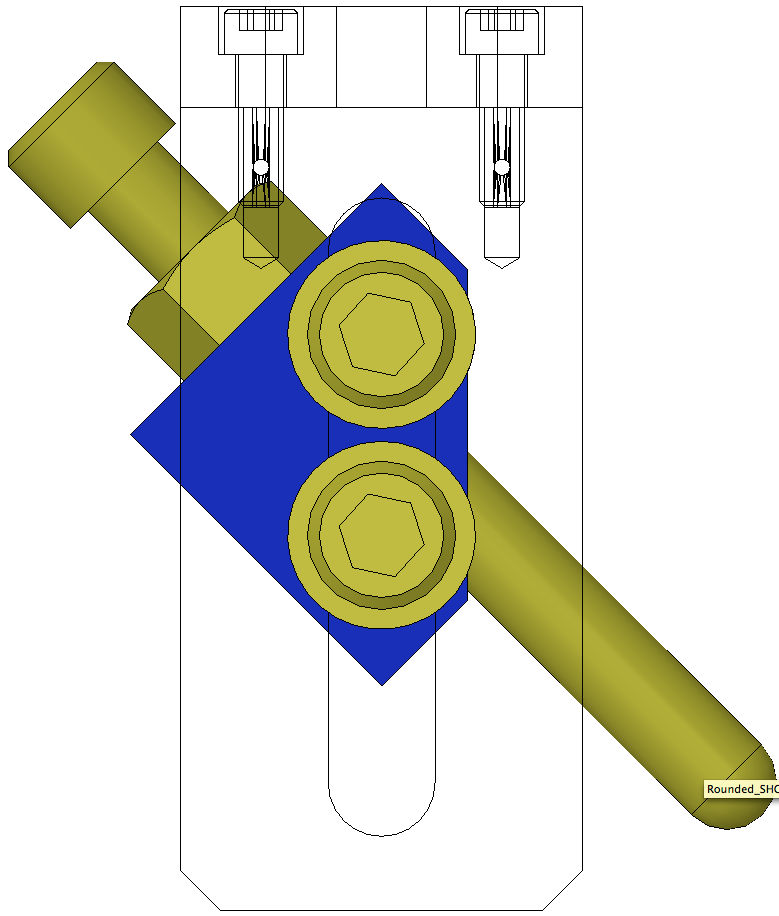 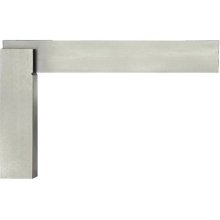 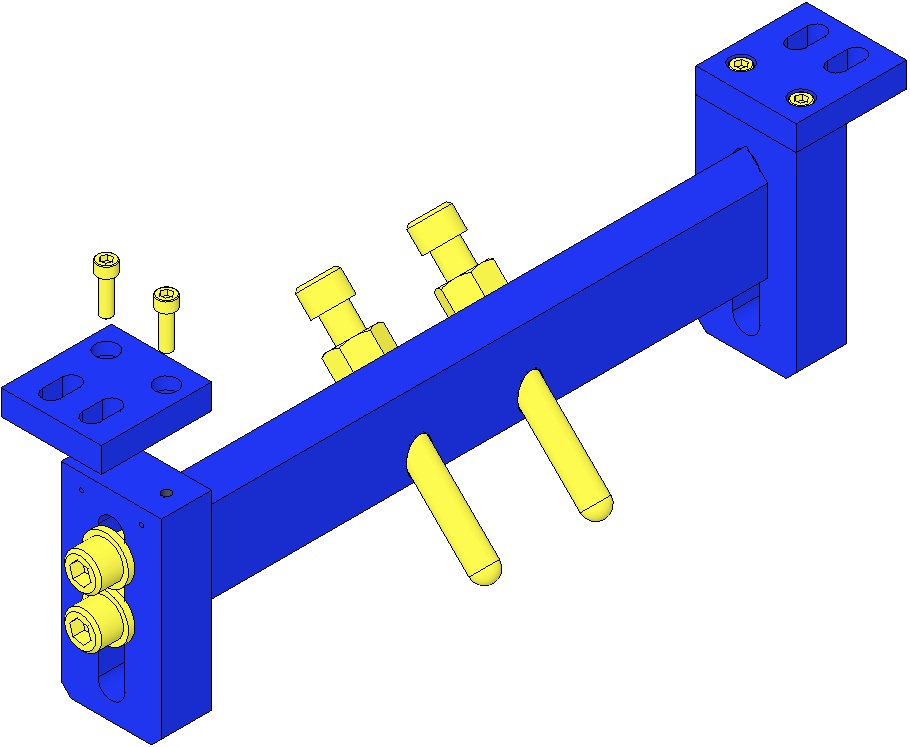 Fig 6: Build 2 AssembliesQtyUnitPart NumberDescription4EachD0902414AOSEM Alignment Bracket, Intermediate Mass8EachD0901548AOSEM Adjustment Collar16EachD1000659AOSEM Adjuster Shaft16EachD1000660Adjustment Nut, AOSEM Alignment Assembly4EachD0902206AOSEM Alignment Bracket Mount, Intermediate Mass16Each1185-2EN246Helicoil, #8-32 X 0.246” Long, Nitronic 608Each1185-4EN250Helicoil, ¼-20 X 0.25” Long, Nitronic 601EachN/AHelicoil Insertion Tool, #8-321EachN/AHelicoil Tang Removal Tool1EachN/AHelicoil Insertion Tool, ¼-208EachN/ASHCS, #2-56 X 0.375” Long, SSTL16EachN/ASHCS, #8-32 X 0.625” Long, SSTL16EachN/AFlat Washer, ¼”, SSTL8EachStopStop8EachN/AHex Nut, ¼-20, Ag-Plated SSTL4EachD0902417AOSEM Alignment Bracket, Lower Mass2EachD0902416Upper AOSEM Alignment Bracket Mount, Lower Mass2EachD0902415Lower AOSEM Alignment Bracket Mount, Lower MassD0901924 (4)AOSEM Alignment AssyIntermediate MassUsed in all 4 locations at the Intermediate Mass.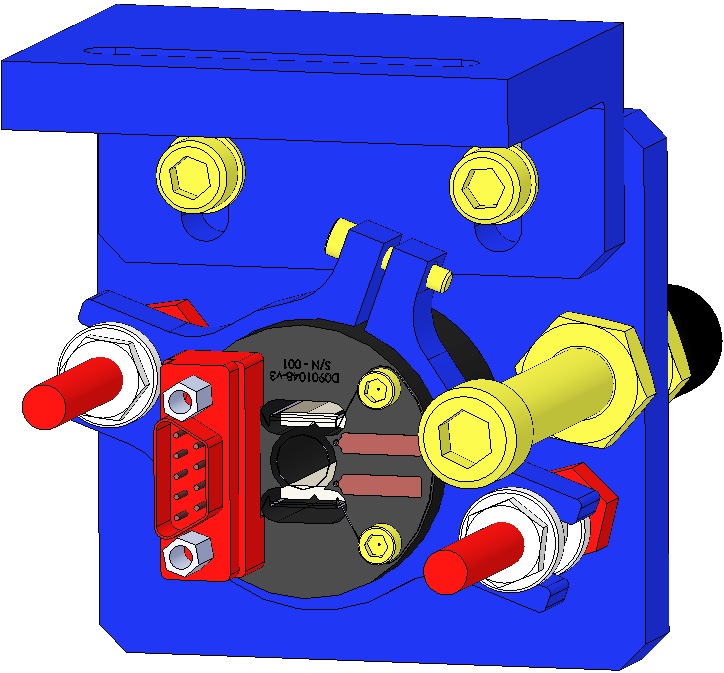 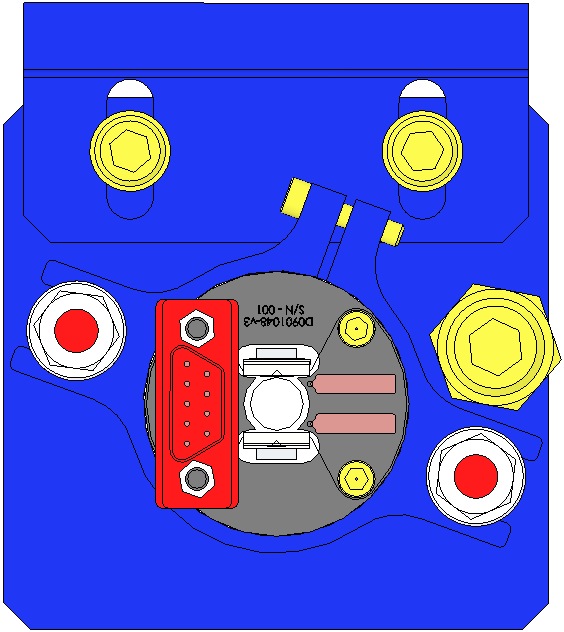 LHConfigurationRHConfigurationD0902207 (2)Upper AOSEM Alignment AssyLower MassUsed in the top 2 positions at the Lower Mass.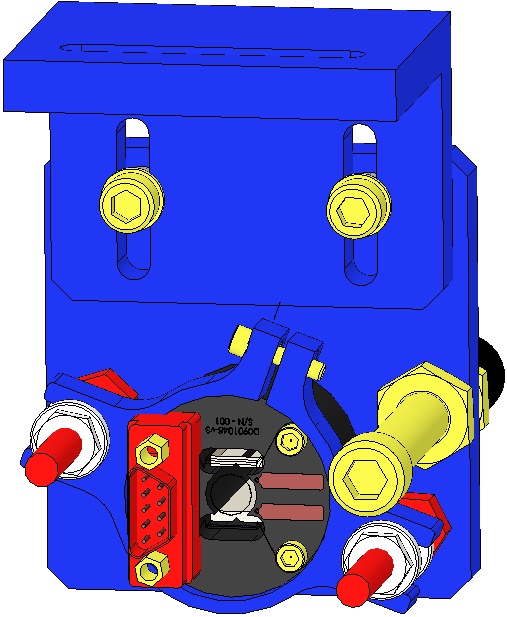 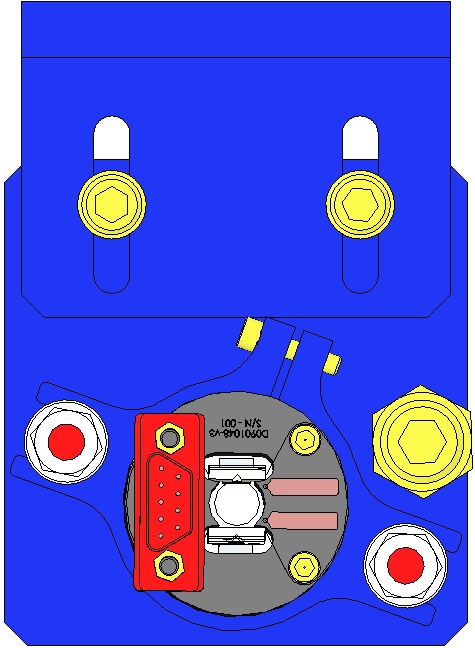 LHConfigurationRH ConfigurationD0902208 (2)Lower AOSEM Alignment AssyLower MassUsed in the lower 2 positions at the Lower Mass.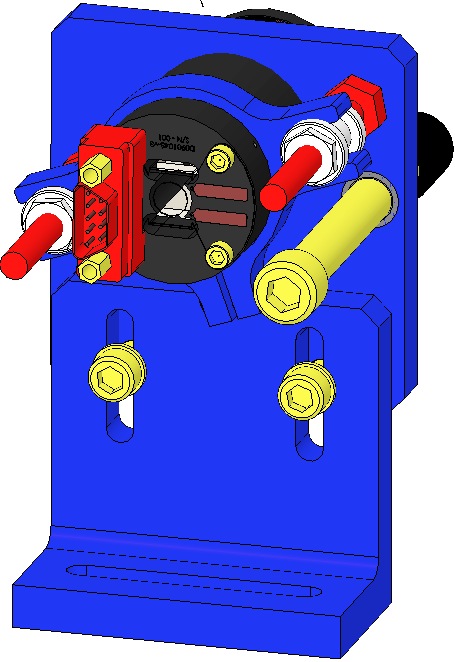 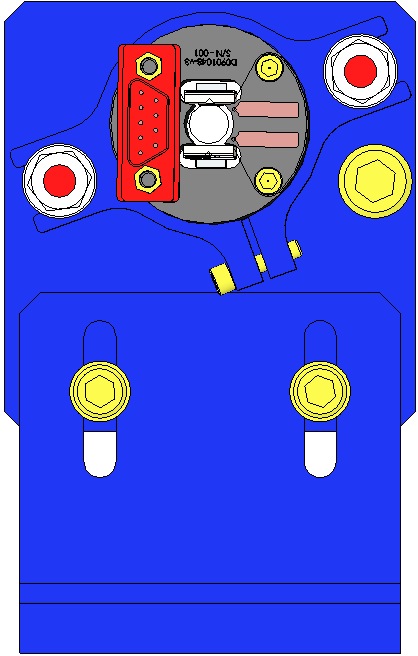 LHConfigurationRHConfigurationAssemble D1000659 Adjustment Shafts to an Alignment Bracket, ensuring you have the correct Alignment Bracket and ensuring the correct orientation of the Shafts to the Bracket to enable the LH/RH configuration.Assemble to the D0901548 Adjustment Collar:1 Socket Head Cap Screw2-56 x 0.375” SSTLDo not tighten ScrewAssemble the Adjustment Collar to the D1000659 Adjustment Shafts using D1000660 Adjustment NutsThe Adjustment Nut threads MUST be tapped; as is, the Nuts are tight and will seizeBe extremely careful to not strip the Heads of the NutsAssemble the correct Bracket Mount to the Alignment Bracket using:Correct Socket Head Cap Screw 8-32Flat Washer #8Assemble EQ Stop to Alignment Bracket with Hex Nuts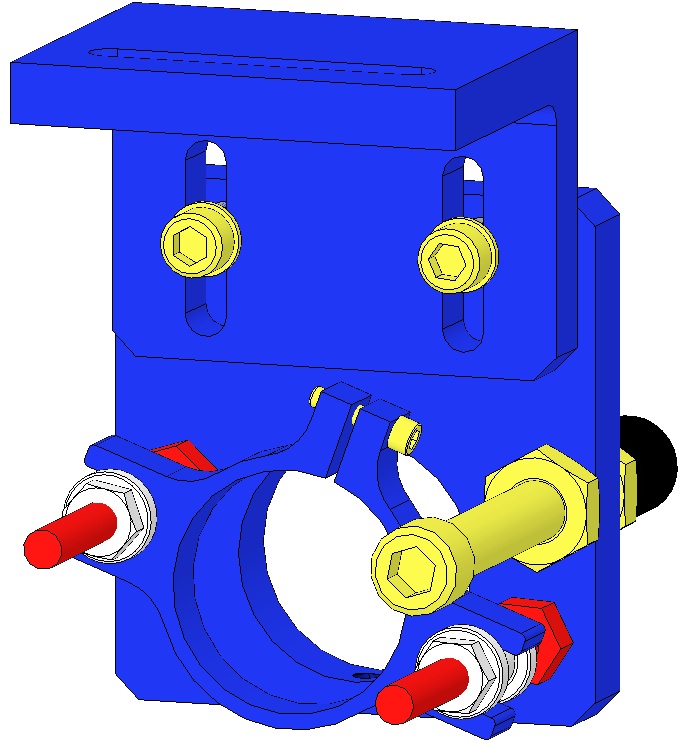 Fig 7:  Assembly without AOSEMQtyUnitPart NumberDescription2EachD030447Rotating Plate, Rotational Adjuster2EachD020679, D020680, D1100844, or D1102145Upper Blade Clamp, Lower Side, Shim, 1mmUpper Blade Clamp, Lower Side, Shim, 2mmUpper Blade Clamp, Lower Side, Shim, 4.77mmUpper Blade Clamp, Lower Side, Shim, Custom2EachVariousUpper Blade Clamp, Lower Side, 0.0 Degree through 3.5 Degree2EachD1001812Upper Blade2EachVariousUpper Blade Clamp, Upper Side, 0.0 Degree through 3.5 Degree4EachN/ASHCS, ¼-20 X 1.375” Long, Ag-Plated SSTL4EachN/AFlat Washer, ¼”, SSTL2EachD1002440Upper Blade Baking Fixture, HSTS/OMC1EachD020660Blade Pulldown Device, HAM Suspensions1SetN/AInterlocking Test Weights (1kg, 2kg)1SetN/ATest Weights (1g – 500g)2EachN/AMachinist Square2EachD030448Base Plate, Rotational Adjuster6EachN/ASHCS, ¼-20 X 0.375” Long, SSTL6EachD1100785-472Flat Washer, ¼” X 0.472” Outer Diameter, Nitronic 602EachD030450Pull Plate, Rotational Adjuster4EachN/ASHCS, #8-32 X 0.75” Long, Ag-Plated SSTL2EachD030449Push Plate, Rotational Adjuster4EachN/ASHCS, #8-32 X 1” Long, SSTL2EachN/ASHCS, #8-32 X 1” Long, Ag-Plated, SSTL2EachD1100785-359Flat Washer, 0.20” X 0.359” Outer Diameter, Nitronic 602EachD030025SHCS, #8-32 X 1” Long, Fully Threaded, Rounded End, SSTLPrepare 2 D020660 Blade Pulldown Devices per Materials List above.Prepare 2 D020660 Blade Pulldown Devices per Materials List above.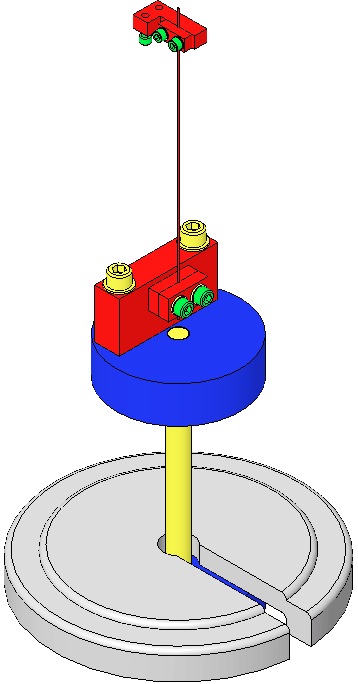 Fig 8: Blade Pulldown DeviceSelect pairs of D1001812 Blades and Blade Clamps per the T0900559 Blade Pairings Spreadsheet.Correlate each Blade to a location within the Suspension:The Blade with the higher tip goes to the +X, -Y corner (meaning that the blade with the higher tip is installed in the Rotational Adjuster that is mounted on the +X, -Y corner).The Blade with the lower tip goes to the -X, +Y corner (meaning that the blade with the lower tip is installed in the Rotational Adjuster that is mounted on the –X, +Y corner).Blade launch angle is set by Blade Clamps.  These range from 0-3.5 deg. in .5 deg. increments.  Select Clamps from the D020677 HSTS Library of ClampsSelect Clamps according to Blade Characterization data for stiffness and expected load. Select Blades in pairs according to Blade Characterization data.Record the Blade serial numbers and Blade clamp angles and orientations within ICS.Select pairs of D1001812 Blades and Blade Clamps per the T0900559 Blade Pairings Spreadsheet.Correlate each Blade to a location within the Suspension:The Blade with the higher tip goes to the +X, -Y corner (meaning that the blade with the higher tip is installed in the Rotational Adjuster that is mounted on the +X, -Y corner).The Blade with the lower tip goes to the -X, +Y corner (meaning that the blade with the lower tip is installed in the Rotational Adjuster that is mounted on the –X, +Y corner).Blade launch angle is set by Blade Clamps.  These range from 0-3.5 deg. in .5 deg. increments.  Select Clamps from the D020677 HSTS Library of ClampsSelect Clamps according to Blade Characterization data for stiffness and expected load. Select Blades in pairs according to Blade Characterization data.Record the Blade serial numbers and Blade clamp angles and orientations within ICS.Select pairs of D1001812 Blades and Blade Clamps per the T0900559 Blade Pairings Spreadsheet.Correlate each Blade to a location within the Suspension:The Blade with the higher tip goes to the +X, -Y corner (meaning that the blade with the higher tip is installed in the Rotational Adjuster that is mounted on the +X, -Y corner).The Blade with the lower tip goes to the -X, +Y corner (meaning that the blade with the lower tip is installed in the Rotational Adjuster that is mounted on the –X, +Y corner).Blade launch angle is set by Blade Clamps.  These range from 0-3.5 deg. in .5 deg. increments.  Select Clamps from the D020677 HSTS Library of ClampsSelect Clamps according to Blade Characterization data for stiffness and expected load. Select Blades in pairs according to Blade Characterization data.Record the Blade serial numbers and Blade clamp angles and orientations within ICS.Select pairs of D1001812 Blades and Blade Clamps per the T0900559 Blade Pairings Spreadsheet.Correlate each Blade to a location within the Suspension:The Blade with the higher tip goes to the +X, -Y corner (meaning that the blade with the higher tip is installed in the Rotational Adjuster that is mounted on the +X, -Y corner).The Blade with the lower tip goes to the -X, +Y corner (meaning that the blade with the lower tip is installed in the Rotational Adjuster that is mounted on the –X, +Y corner).Blade launch angle is set by Blade Clamps.  These range from 0-3.5 deg. in .5 deg. increments.  Select Clamps from the D020677 HSTS Library of ClampsSelect Clamps according to Blade Characterization data for stiffness and expected load. Select Blades in pairs according to Blade Characterization data.Record the Blade serial numbers and Blade clamp angles and orientations within ICS.Fig 9: Clamps Control Launch Angle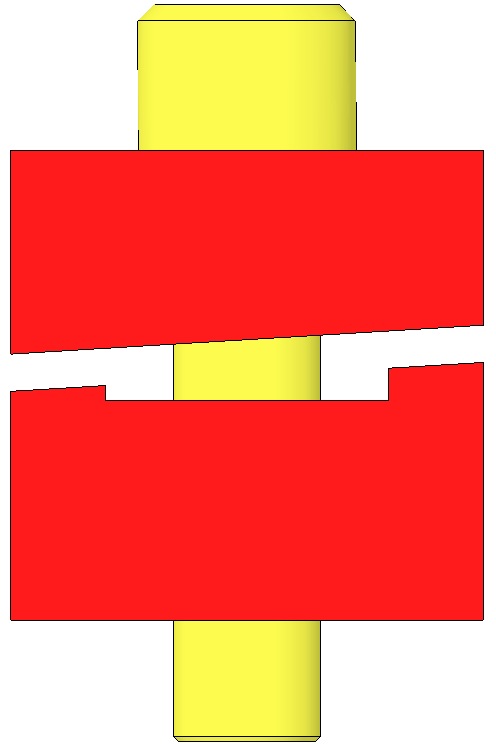 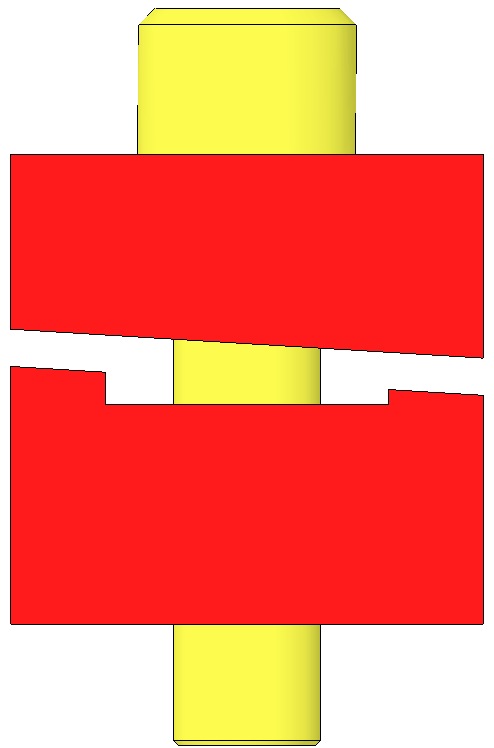 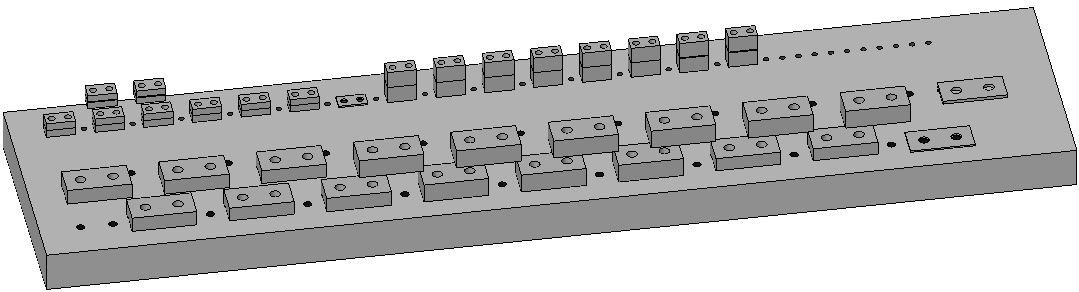 Fig 10: HSTS Library of ClampsFig 10: HSTS Library of ClampsFig 10: HSTS Library of ClampsMount the D1002440 Baking Fixture to an Optics Table, aligning the Crossbar side with the Table edge to allow clearance for the Blade Pulldown Device.Remove a D1002443 Crossbar from the Baking Fixture.Assemble to the Baking Fixture: 2 D030447 Rotating PlatesBeveled-side-down4 Socket Head Cap Screws¼-20 x 0.375” SSTL4 D1100785-472 Flat WashersTighten the Screws firmly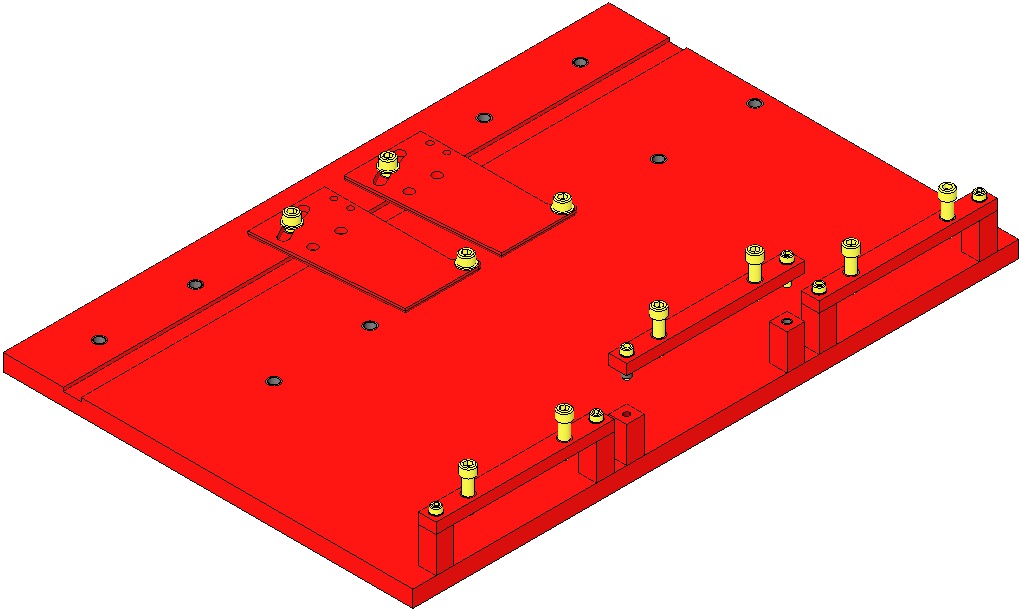 Fig 11: Base Plates in Baking FixtureAssemble to each Rotating Plate:1 DXXXXXX Shim, Upper Blade ClampEach Weldment is packaged with 2 Rotational Adjuster Shim’s, each marked with the Weldment Serial Number1 DXXXXXX Lower Clamp1 D1001812 Upper Blade1 DXXXXXX Upper Clamp2 Socket Head Cap Screws¼-20 x 1.375” SSTLFlat Washer ¼”  SSTLHand-tighten the 2 Screws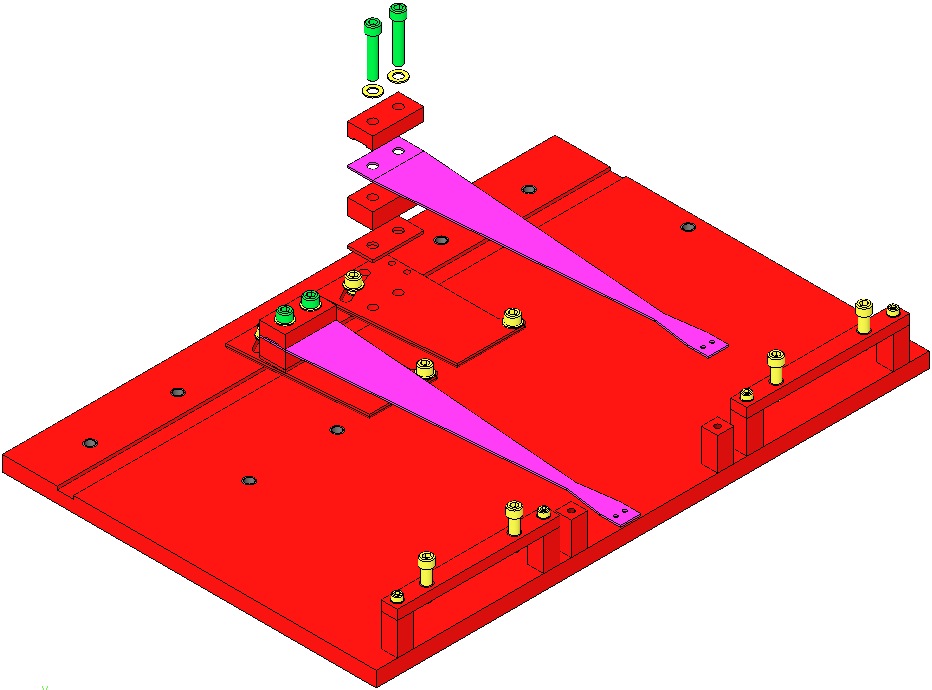 Fig 12: Shim, Clamps, Blade, Screws, WashersAttach a Pulldown Device from each Upper Blade Tip to flatten the Blades.Assemble to the Bake Fixture:1 D1002443 Bake Fixture Crossbar2 Socket Head Cap Screws 8-32 x 0.625” SSTL2 Flat Washers #8 SSTLTighten the Screws firmly2 Socket Head Cap Screws ¼-20 x 1.0 Full-Thread, Round-Tip SSTLTurn down the Round-Tip Screws until the weighted Blade tip is level with the Blade root.Be careful not to damage the nickel plating on the bladeLeaving the Wire Clamp attached to the Blade, remove the rest of the Blade Pulldown Device.Using the Machinist’s Square, square the Blade, Clamps, and Shim to each other and to the Rotating Plate.  Tighten the ¼-20 Screws that clamp the Blade, to 100 in-lb.Re-attach the Blade Pulldown Device to the Wire Clamp.Turn back the Rounded-End Screws and remove the D1002443 Crossbar again.Slowly lift and then disconnect the Blade Pulldown Device, allowing each Blade to curve fully upward.Disassemble the Rotational Adjuster(s) from the Upper Blade Baking Fixture.Assemble to a D030448 Base Plate:A just-assembled Rotational Adjuster3 Socket Head Cap Screw¼-20 x 0.375” SSTL3 D1100785-472 N-60 Flat WashersHand-tighten onlyD030450 Pull Plate 2 Socket Head Cap Screw8-32 x 0.75” AgPlatedTorque to 30 in-lb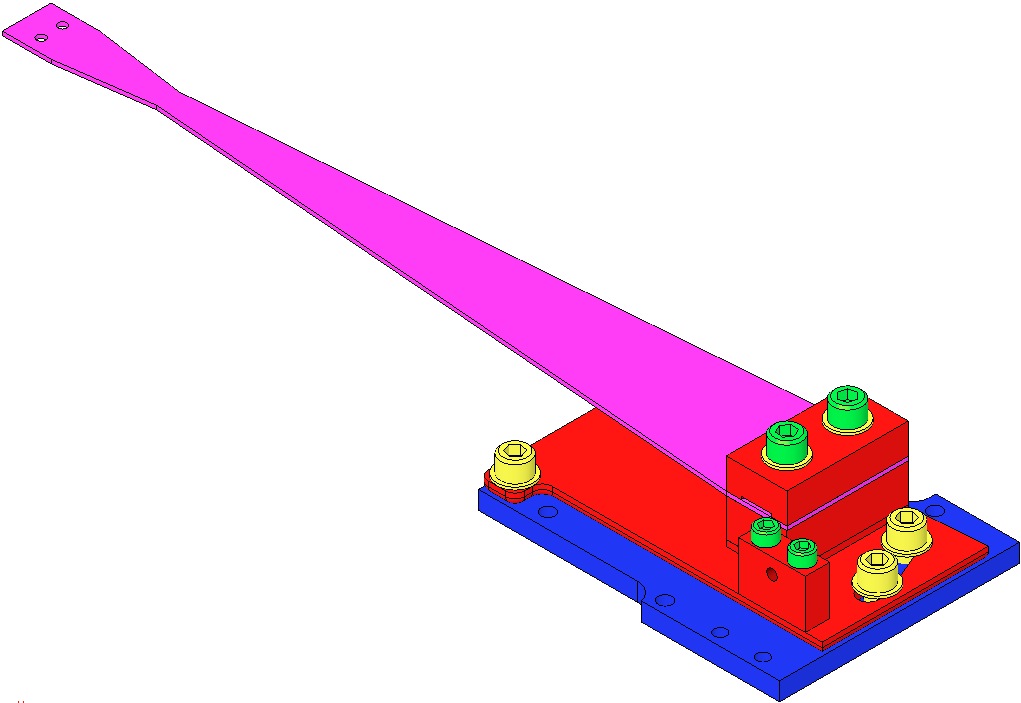 Fig 13: Base Plate and Pull Plate addedAssemble to the Base Plate:D030449 Push Plate2 Socket Head Cap Screws8-32 x 1.00” SSTLTorque to 20 in-lbAssemble through the Push Plate, into the Pull Plate:1 Socket Head Cap Screw8-32 x 1.00” AgPlated1 D1100785-359 N-60 Flat Washer1 Socket Head Cap Screw8-32 x 1.00” Round Tip AgPlated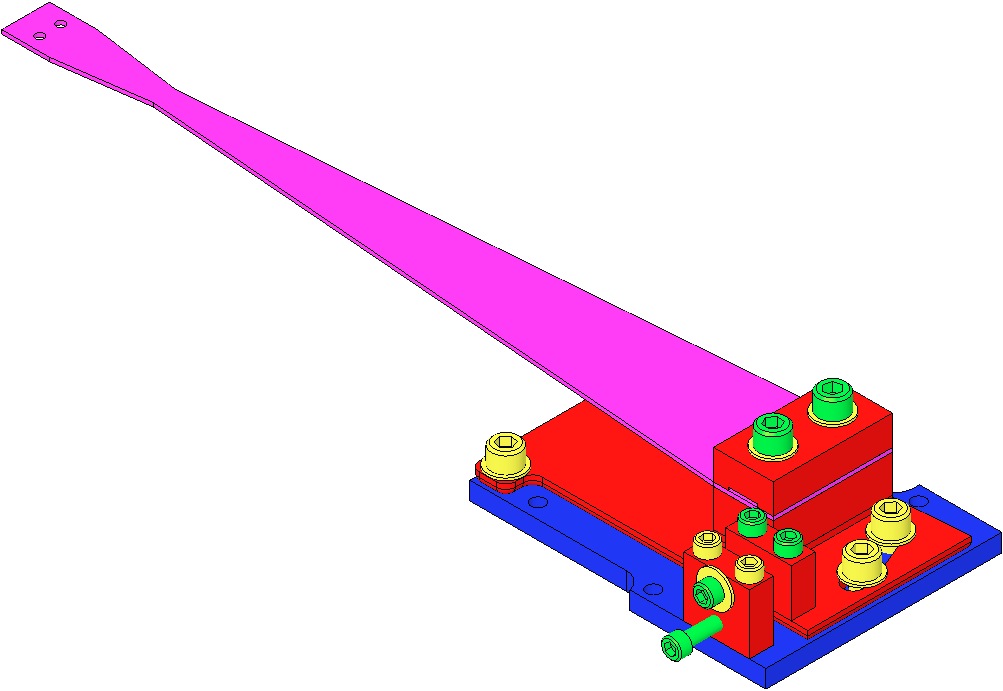 Fig 14: Adding Push PlateQtyUnitPart NumberDescription1EachD020134Main Section, Upper Mass4Each1185-04EN336Helicoil, #4-40 X 0.336” Long, Nitronic 601EachN/AHelicoil Insertion Tool, #4-401EachN/AHelicoil Tang Removal Tool1EachD020136T-Section, Upper Mass1EachD040259Tablecloth and Upper Mass Jig1Each1185-4EN250Helicoil, ¼-20 X 0.25” Long, Nitronic 601EachN/AHelicoil Insertion Tool, ¼-202EachN/ASHCS, ¼-20 X 0.375” Long, Ag-Plated SSTL1EachD020137Pitch Insert, T-Section, Upper Mass1EachN/AScrew, Socket Set, ½-20 X 2” Long, Ag-Plated SSTL4EachN/AScrew, Socket Set, #8-32 X 0.25” Long, Ag-Plated SSTL1EachD020676Roll Insert, T-Section, Upper Mass4EachVariousLower Blade Clamp, Lower Side, 0.0 Degree through 3.5 Degree4EachD080761Upper Blade4EachVariousLower Blade Clamp, Upper Side, 0.0 Degree through 3.5 Degree8EachN/ASHCS, #8-32 X 1” Long, Ag-Plated SSTL16EachN/AFlat Washer, #8, SSTL2EachD020660Blade Pulldown Device, HAM Suspensions2SetN/AInterlocking Test Weights (1kg, 2kg)2SetN/ATest Weights (1g – 500g)2EachN/AMachinist Square2EachD0902030Blade Guard, Upper Mass4Each1185-04EN168Helicoil, #4-40 X 0.168” Long, Nitronic 604EachN/ASHCS, #4-40 X 0.5” Long, SSTL4EachD0900980SHCS, #4-40 X 0.375” Long, Fully Threaded, Rounded End, SSTL4EachD020482Screwdrive System, Upper Mass8EachN/ASHCS, #8-32 X 0.625” Long, SSTL4EachN/ASHCS, #8-32 X 0.75” Long, Fully Threaded, SSTL3EachD0902494Magnet Holder (Short), Upper Mass6EachD0902423Magnet Holder (Long), Upper Mass9EachD1001534Magnetic Plug, BOSEM1Each?Plate to Press Disks9EachD1100573Flag, BOSEM9EachD1100574Flat Flag Disk, BOSEM9EachN/AFlat Head Cap Screw, #4-40 X 0.1875” Long, SSTL9EachD394197N35UHPSintered NdFeB Magnet, Ni-Plated, 10mm X 5mm2EachD020199Magnet/Flag Base (Short), Upper Mass9EachN/ASHCS, #8-32 X 0.3125” Long, SSTL4EachN/ASHCS, #4-40 X 0.625” Long, SSTL18EachN/AFlat Washer, #4, SSTL7EachD0902493Magnet/Flag Assembly Base Plate, Upper Mass4EachD020211Magnet Holder Brace8EachN/ASHCS, #4-40 X 1.25” Long, Ag-Plated SSTL2EachN/ASHCS, #4-40 X 0.625” Long, Ag-Plated SSTL4EachN/ASHCS, #4-40 X 0.625” Long, Vented, Ag-Plated SSTLAssemble to the T-Section D020136:Roll Insert D020676 Pitch Insert D0201374 Socket Set Screws8-32 x .25” AgPlatedTorque to 30 in-lb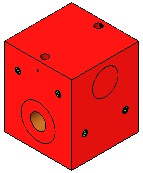 Fig 15: Upper Mass T-SectionAttach the D040259 Upper Mass Jig to an Optics Table with a ¼-20 Ag-Plated Bolt.Thread the T-Section onto the ¼-20 stud at the top of the Jig.The Jig will not be shown for the remainder of the assembly steps, but is necessary to secure the Upper Mass during the assembly process.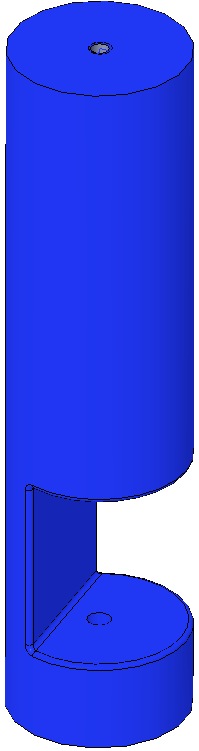 Fig 16: Upper Mass Jig and T-SectionAssemble the D020134 Upper Mass Main Section to the T-Section using:2 Socket Head Cap Screws ¼-20 x .375” AgPlatedTorque to 100 in-lb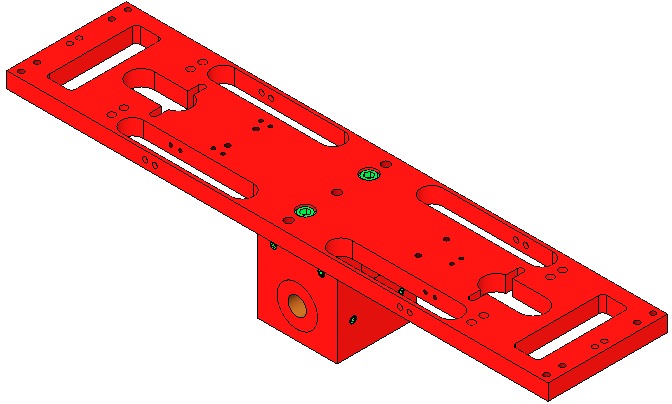 Fig 17: Main Section assembled to T-SectionWear Safety Glasses and Glove Liners per E1000043.Blades are shown flattened but are curved upward until weighted.Prepare 2 D020660 Blade Pulldown Devices per Materials List.Per the data in T0900559 Blade Pairings, retrieve: A matched set of 4 D080761 Lower Blades.4 sets of Blade Clamps from the D020677 Library of Clamps, each with an Angle corresponding to a specific Blade.Identify the Blades for installation in the Upper Mass as follows:Blade with highest tip in +X, +Y cornerBlade with next to highest tip in –X, +Y cornerBlade with next to lowest tip in +X, -Y cornerBlade with lowest tip in –X, -Y cornerFig 18: Blade Pulldown DeviceAssemble Blade Assemblies with:2 Socket Head Cap Screws8-32 x 1” AgPlated2 #8 Flat Washers SSTL1 D0XXXXX Blade Clamp, Lower1 D080761 Lower Blade1 D0XXXXX Blade Clamp, Upper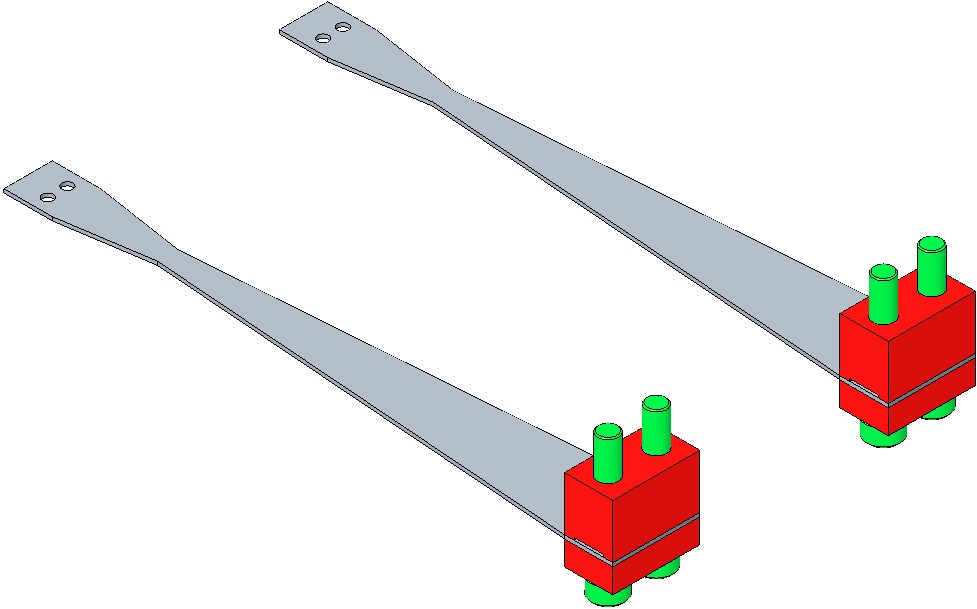 Fig 19: Lower Blade AssembliesFig 19: Lower Blade AssembliesThe Upper Mass remains on the Upper Mass Jig, as shown in Step 2.Attach each Blade assembly to the Main Section in the location specified in the T0900559 Blade Pairings file; snug the Screws tight.  Square Blades and Clamps with the Main Section using the Machinist’s Square. Ensure the Blade tips won’t touch the oval cutout walls. Attach the Blade Pulldown Device to the tip of each Blade.  The Blade tips will pass through the cutouts until the Blades are essentially flat.Torque the Blade Clamp Screws to 30 in-lb AFTER the Blades are flattened.The Upper Mass remains on the Upper Mass Jig, as shown in Step 2.Attach each Blade assembly to the Main Section in the location specified in the T0900559 Blade Pairings file; snug the Screws tight.  Square Blades and Clamps with the Main Section using the Machinist’s Square. Ensure the Blade tips won’t touch the oval cutout walls. Attach the Blade Pulldown Device to the tip of each Blade.  The Blade tips will pass through the cutouts until the Blades are essentially flat.Torque the Blade Clamp Screws to 30 in-lb AFTER the Blades are flattened.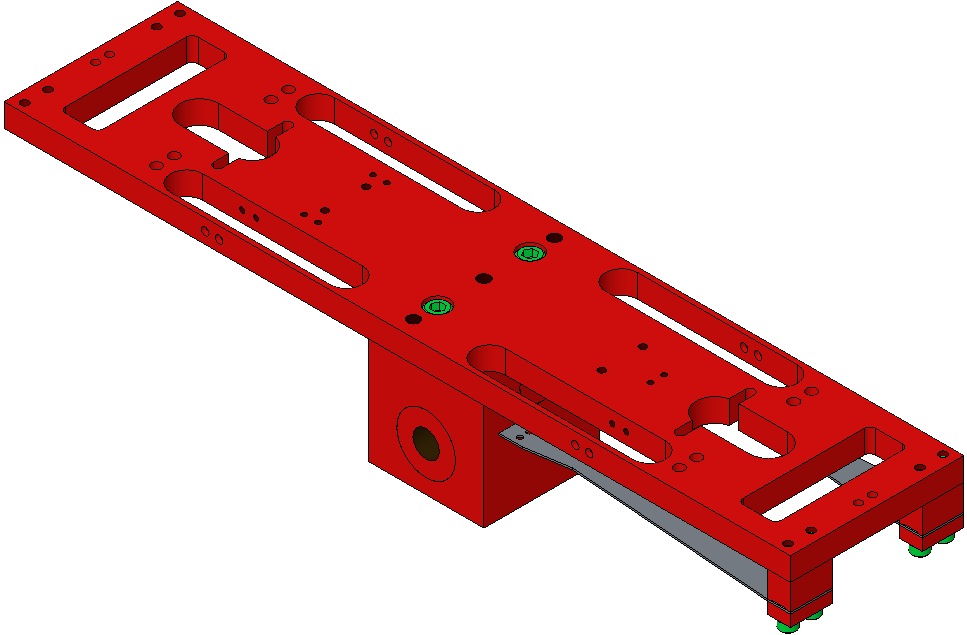 Fig 20: Attaching the Blades to the Main SectionFig 20: Attaching the Blades to the Main SectionWhen using Blade Clamp pairs other than 0° ensure the orientation of Upper Clamp to Lower Clamp is such that the bolt holes are concentric (visibly, the Clamp sidewalls must be parallel).When using Blade Clamp pairs other than 0° ensure the orientation of Upper Clamp to Lower Clamp is such that the bolt holes are concentric (visibly, the Clamp sidewalls must be parallel).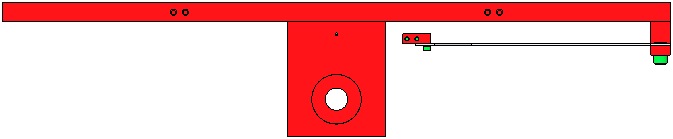 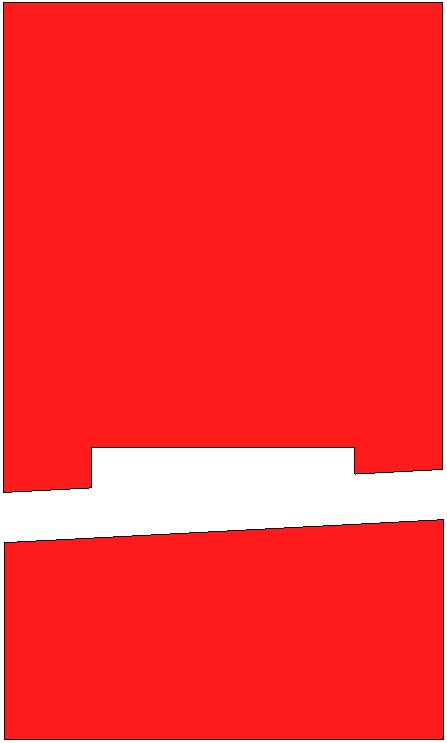 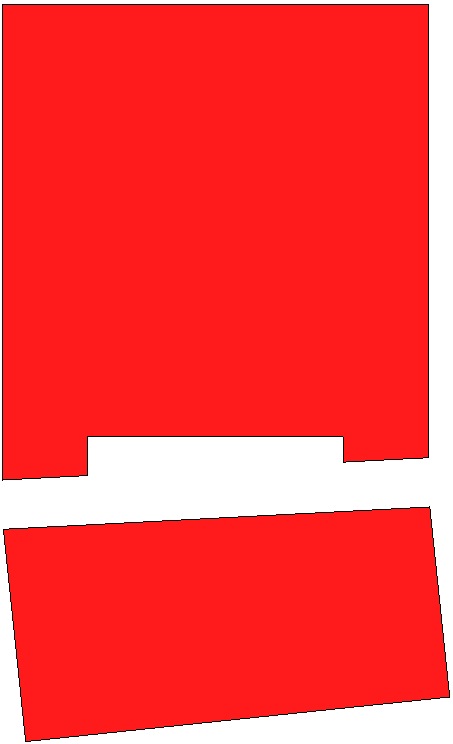 Fig 21: Profile Matching & Blade Clamp AlignmentFig 21: Profile Matching & Blade Clamp AlignmentAssemble a D0902030 Blade Guard to the Main Section with:2 Socket Head Cap Screw4-40 x .5” SSTLTorque to 5 in-lbAssemble to the Blade Guard:2X SHCS, #4-40 X 0.375” Long, Fully Threaded, Rounded End, SSTL (D0900980)Diagram shows SHC ScrewsTurn the Screws down as far as possible.Disconnect the Pulldown Devices from the Blade tips.Assemble a D0902030 Blade Guard to the Main Section with:2 Socket Head Cap Screw4-40 x .5” SSTLTorque to 5 in-lbAssemble to the Blade Guard:2X SHCS, #4-40 X 0.375” Long, Fully Threaded, Rounded End, SSTL (D0900980)Diagram shows SHC ScrewsTurn the Screws down as far as possible.Disconnect the Pulldown Devices from the Blade tips.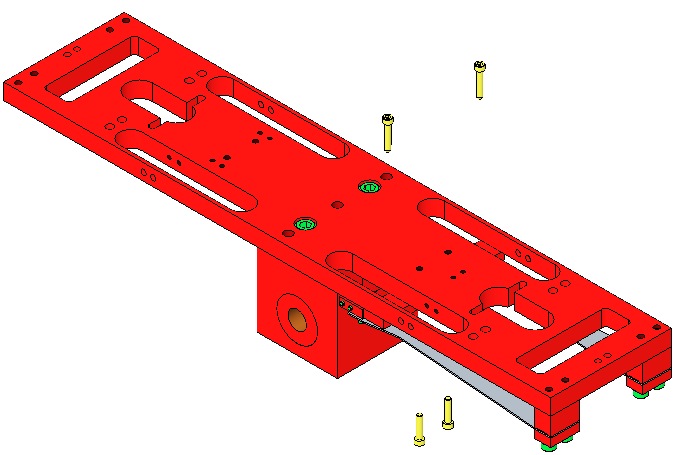 Fig 22: Adding Blade GuardsFig 22: Adding Blade GuardsRepeat steps 7–14 to assemble the 2nd pair of Lower Blades and Blade Guards.Repeat steps 7–14 to assemble the 2nd pair of Lower Blades and Blade Guards.Repeat steps 7–14 to assemble the 2nd pair of Lower Blades and Blade Guards.Repeat steps 7–14 to assemble the 2nd pair of Lower Blades and Blade Guards.Assemble to Pitch Insert: 1 Socket Set Screw½”-20 x 2.00” AgPlatedAssemble 4 D020482 Screw Drive bodies to Main Section with:8 Socket Head Cap Screws8-32 x .625” SSTL8 Flat Washers #8Torque to 20 in-lbUse a Machinist’s Square to ensure Screw Drive bodies are square with the Upper Mass Main Section.Assemble to Screw Drive System bodies:4 SHCS 8-32 x .75” Fully-Threaded SSTLAssemble to Pitch Insert: 1 Socket Set Screw½”-20 x 2.00” AgPlatedAssemble 4 D020482 Screw Drive bodies to Main Section with:8 Socket Head Cap Screws8-32 x .625” SSTL8 Flat Washers #8Torque to 20 in-lbUse a Machinist’s Square to ensure Screw Drive bodies are square with the Upper Mass Main Section.Assemble to Screw Drive System bodies:4 SHCS 8-32 x .75” Fully-Threaded SSTLAssemble to Pitch Insert: 1 Socket Set Screw½”-20 x 2.00” AgPlatedAssemble 4 D020482 Screw Drive bodies to Main Section with:8 Socket Head Cap Screws8-32 x .625” SSTL8 Flat Washers #8Torque to 20 in-lbUse a Machinist’s Square to ensure Screw Drive bodies are square with the Upper Mass Main Section.Assemble to Screw Drive System bodies:4 SHCS 8-32 x .75” Fully-Threaded SSTL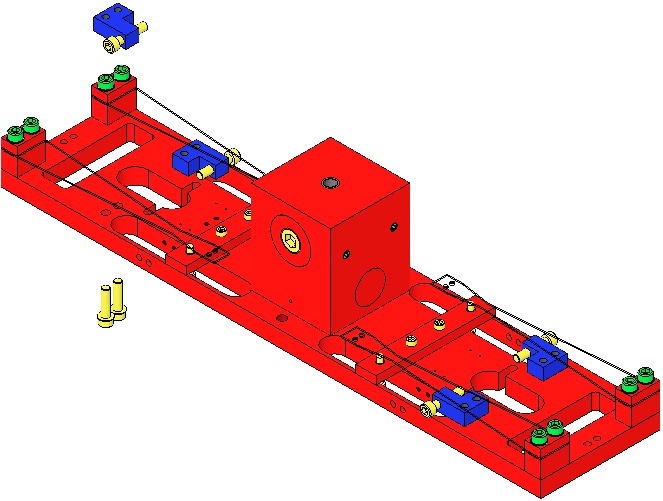 Fig 23: Adding Screw DrivesThe Upper Mass continues to be mounted on the Upper Mass Jig, as shown in Section 24.3 Step 2.Assemble:2X D0902494 Magnet Holder (Short)2X D0902493 Magnet/Flag Assembly Base Plate2X SHCS, #8-32 X 0.3125” LongTorque to 20 in-lb.Assemble the Base Plates to the upper side of the Main Section in the T2 and T3 positions with:4X SHCS, # 4-40 X 0.625” Long, Ag-Plated, Vented 4X #4 Flat WashersUse a Machinist’s Square to keep the Base Plates square to the Main Section.  Torque to 7 in-lb.The Upper Mass continues to be mounted on the Upper Mass Jig, as shown in Section 24.3 Step 2.Assemble:2X D0902494 Magnet Holder (Short)2X D0902493 Magnet/Flag Assembly Base Plate2X SHCS, #8-32 X 0.3125” LongTorque to 20 in-lb.Assemble the Base Plates to the upper side of the Main Section in the T2 and T3 positions with:4X SHCS, # 4-40 X 0.625” Long, Ag-Plated, Vented 4X #4 Flat WashersUse a Machinist’s Square to keep the Base Plates square to the Main Section.  Torque to 7 in-lb.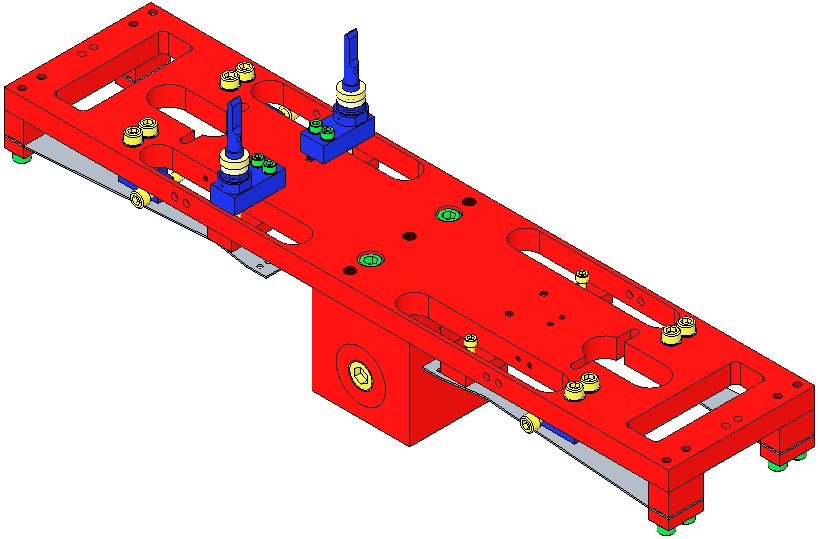 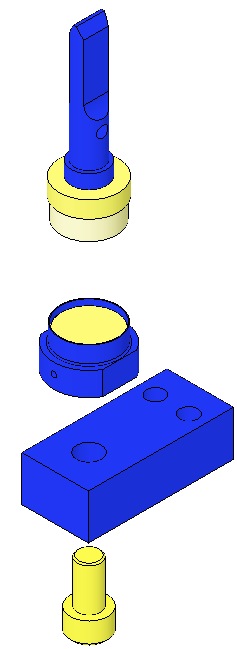   Fig 24: 2 Short Assemblies attached to Main SectionAssemble:1X D0902494 Magnet Holder (Short)1X D0902493 Magnet/Flag Assembly Base Plate1X SHCS, #8-32 X 0.3125” LongTorque to 20 in-lb.Assemble the Base to the upper side of the Main Section in the T1 position with:2X SHCS, # 4-40 X 0.625” Long, Ag-Plated, Vented2X #4 Flat WashersUse a Machinist’s Square to keep the Base Plates square to the Main Section.  Torque to 7 in-lb.Assemble:1X D0902494 Magnet Holder (Short)1X D0902493 Magnet/Flag Assembly Base Plate1X SHCS, #8-32 X 0.3125” LongTorque to 20 in-lb.Assemble the Base to the upper side of the Main Section in the T1 position with:2X SHCS, # 4-40 X 0.625” Long, Ag-Plated, Vented2X #4 Flat WashersUse a Machinist’s Square to keep the Base Plates square to the Main Section.  Torque to 7 in-lb.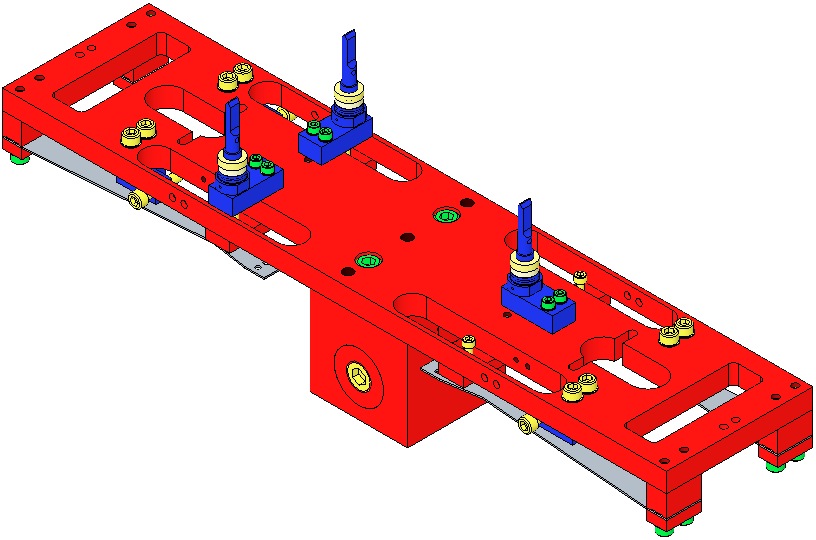 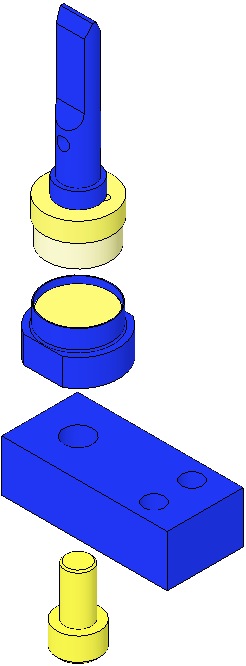     Fig 25: 1 Short Assembly attached to Main SectionAssemble:4X D0902423 Magnet Holder (Long)4X D0902493 Magnet/Flag Assembly Base Plate4X SHCS, #8-32 X 0.3125” LongTorque to 20 in-lb.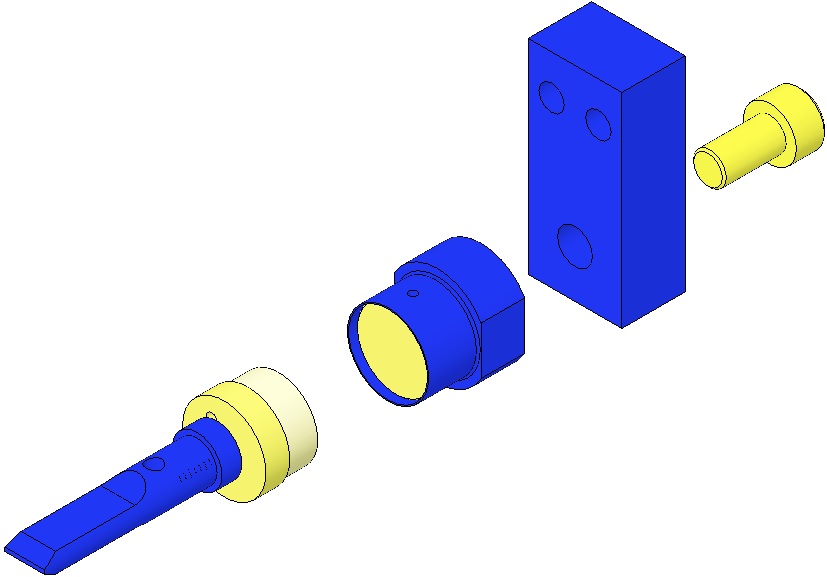 Fig 26: 4 Long AssembliesFig 26: 4 Long AssembliesAttach the 4X Base Plates to the long sides of the Main Section using:4X D020211 Magnet Holder Brace8X SHCS, #4-40 X 1.25” Long, Ag-Plated8X #4 Flat WashersUse a Machinist’s Square to keep the Base Plates square to the Main Section.  Torque to 6 in-lb.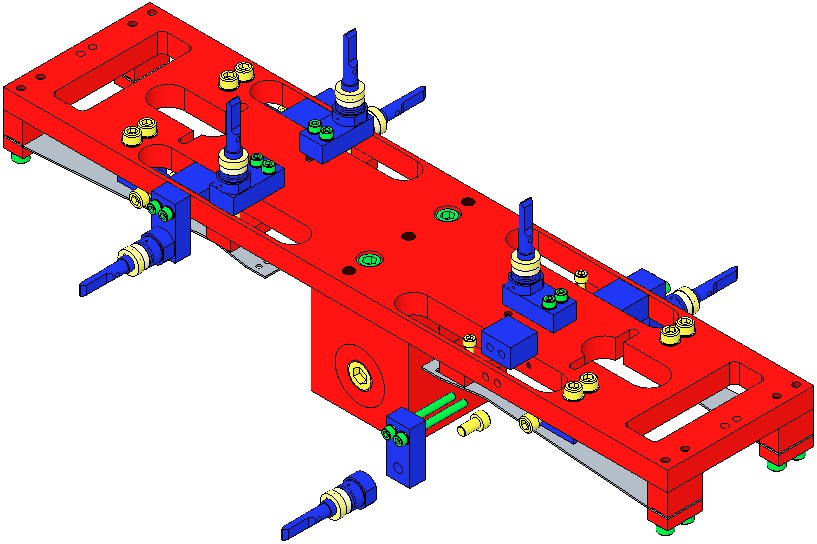 Fig 27: 4-7 of 9 Magnet AssembliesAssemble:2X D020199 Magnet/Flag Assembly Base Plate (Short)2X D0902423 Magnet Holder (Long)2X SHCS, #8-32 X 0.3125” LongTorque to 20 in-lb.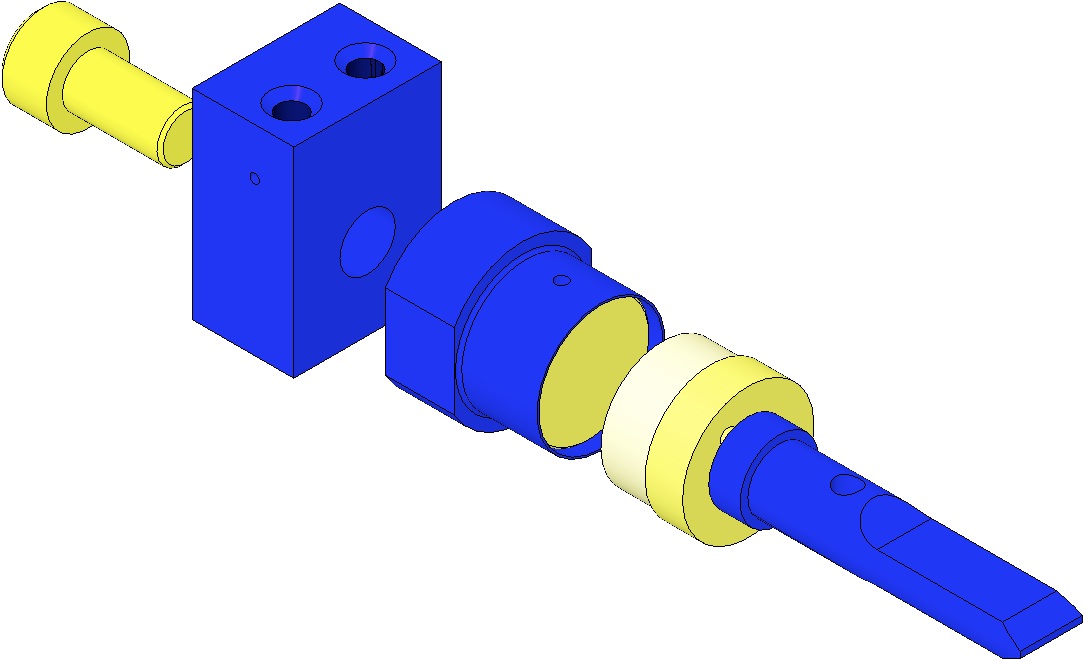 Fig 28: 2 Short AssembliesAttach one Base Plate to the lower side of each short side of the Main Section using:4X SHCS, #4-40 X 0.625” Long4X #4 Flat WashersUse a Machinist’s Square to keep the Base Plates square to the Main Section.  Torque to 5 in-lb.One of these Base Plates will need to be removed to allow the Coil Holder to fit over the Upper Mass, and then reattached.  The Base Plate that should be removed is the one that will NOT be covered by the Side BOSEM (+/-y direction depends on the particular suspension), since it is difficult to keep the Base Plate square to the Main Section after the Coil Holder is placed over the Upper Mass.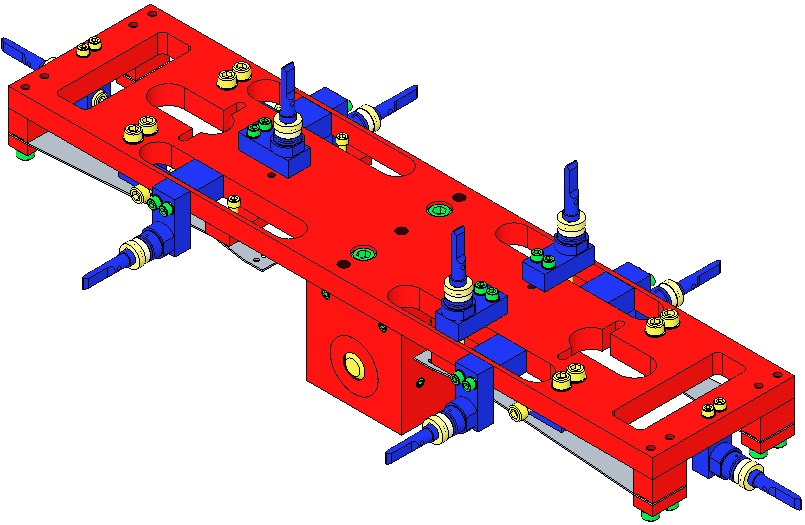 Fig 29: LH end of Main Section; 8 of 9 Magnet Assys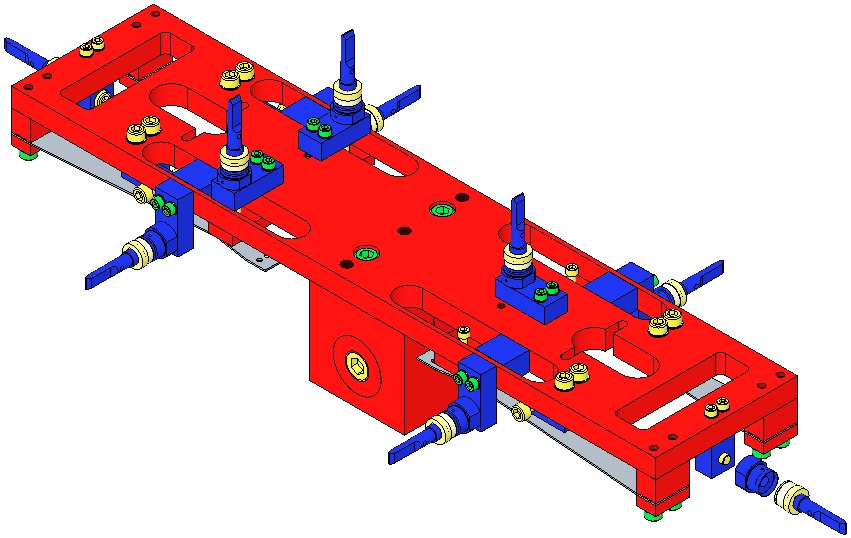 Fig 30: RH end of Main Section; 9 of 9 Magnet AssysWeigh the following items to arrive at the Upper Mass total weight of 3115 gm., and record with the Upper Mass Serial Number in ICS:1 Upper Mass assembly just completed, including the 9 Magnet Flags2 Lower Clamps (with bolts) from the Upper Wire Assembly:2 D020481 Upper Mass C-Clamp2 D0901999 Upper Mass Wire Clamp, Inside2 D0901998 Upper Mass Wire Clamp, Outside4 Socket Head Cap Screws2-56 x .375” AgPlated SSTL4 Flat Washers, #2 SSTL4 Socket Head Cap Screws8-32 x 1.00” AgPlated SSTL4 Flat Washer, #8, D1100785-2814 Upper Clamps (with bolts) from the Lower Wire Assembly:4 D020132 Lower Blade Wire Clamp4 D030044 Lower Blade Wire Clamp Plate, angled8 Socket Head Cap Screws2-56 x .375” AgPlated SSTL8 Washers, Flat, #28 Socket Head Cap Screws2-56 x 0.25” AgPlated SSTL8 Washers, Flat #2, SSTLHand-tighten the Screws.Fig 31: Upper Mass subassembly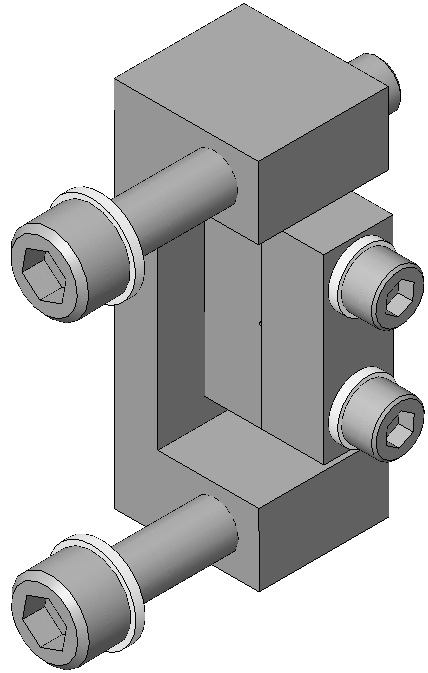 Fig 32: Lower Clamp from Upper Wire Assy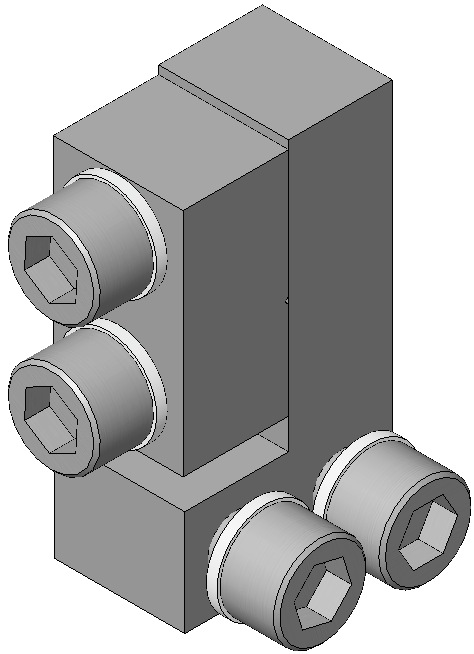 Fig 33: Upper Clamp from Lower Wire AssyThe Upper Mass continues to be mounted on the Upper Mass Jig, as shown in Section 24.3 Step 2.Assemble the L-Clamps of the 4 D0901905 Lower Wire Assemblies to the tips of the 4 Lower Blades, using:8 Socket Head Cap Screws2-56 x 0.25” AgPlated8 Flat Washers #2, SSTLHand-tighten the Screws.Note that the Clamp mounts above the Blade and the Screw assembles from beneath the Blade.Note the orientation of each Clamp is the same relative to each Blade tip.If any Wire becomes kinked during assembly, replace with another Wire Assembly.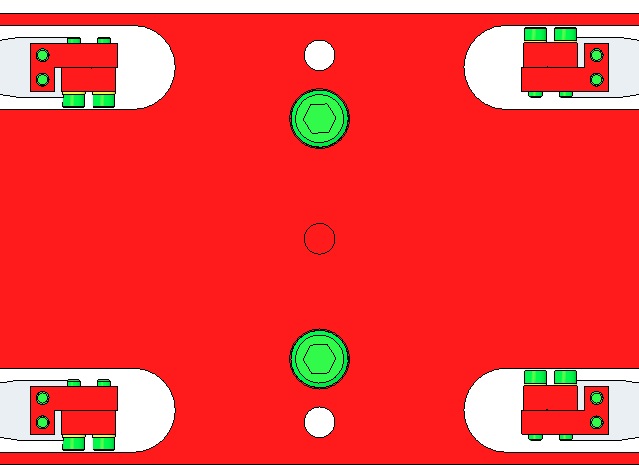 Fig 34: Top View of Clamps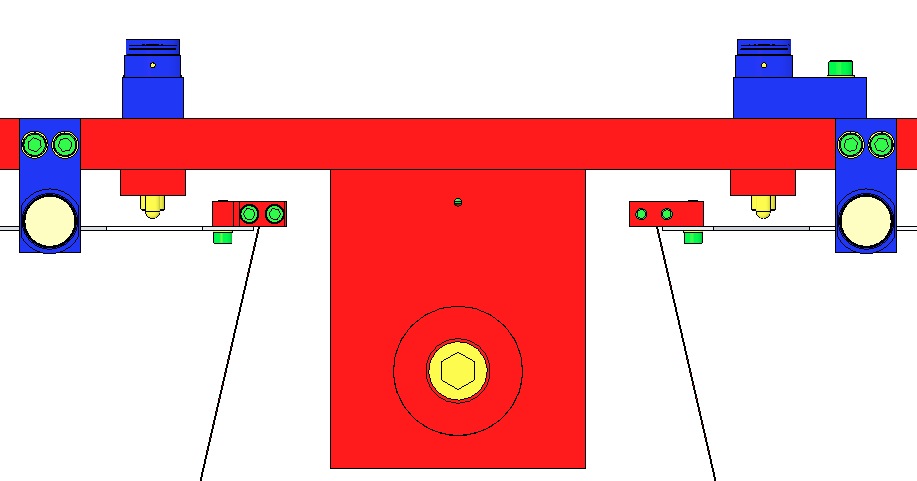 Fig 35:  Lower Wire Assemblies addedThe Upper Mass continues to be mounted on the Upper Mass Jig, as shown in Section 24.3 Step 2.Remove the previously hand-tightened Magnet Holder at the +Y side of the Upper Mass, to allow assembly clearance for the Coil Holder.Place the D020239 Coil Holder over the Upper Mass and secure with: 2 Socket Head Cap Screws¼-20 x 1.125” AgPlated 2 Hex Nuts ¼-20 SSTL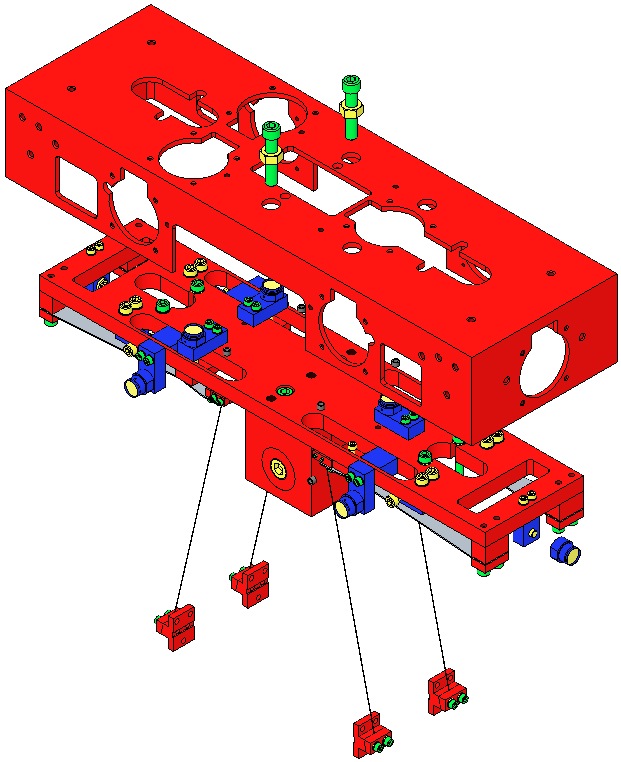 Fig 37: Assembling Upper Mass to Coil HolderUsing the 2 ¼-20 Screws, draw the Upper Mass fully upwards into the Coil Holder, to optimize later assembly steps.Re-attach the end Magnet Holder.Torque to 30 in-lbAssemble into the Coil Holder:12 Socket Head Cap Screws8-32 x 1.00” Round Tip, AgPlated12 Hex Nuts 8-32 SSTLDiagram will be updated to show Hex Nuts.Adjust the Screws to protrude 10 mm inside the Coil Holder.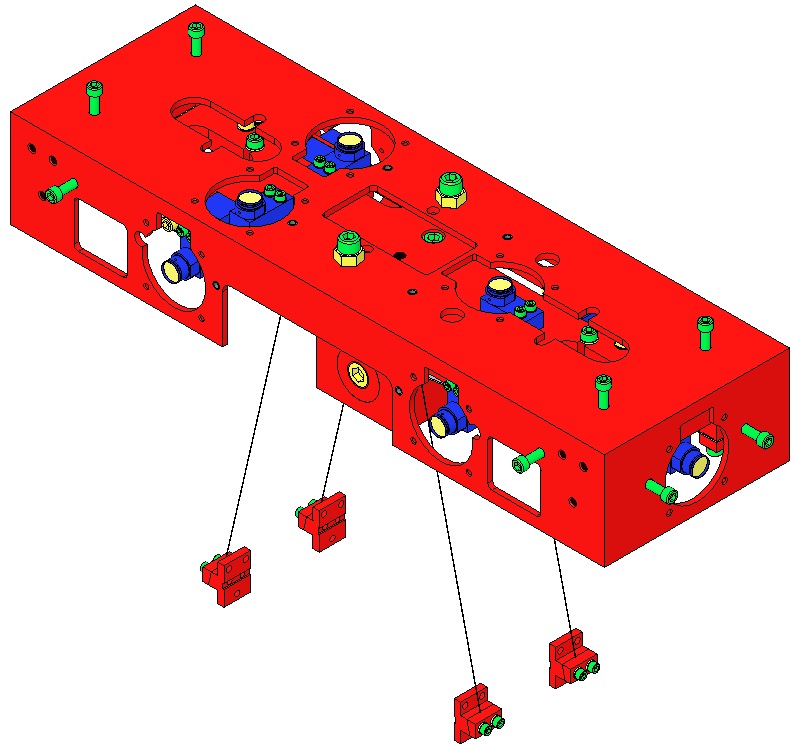 Fig 38: 12 Screws addedQtyUIDDescriptionAssemble 3 D0902492 BOSEM Magnet / Flag Assemblies,  Short, each with (shown left-to-right, at right):D1100573 BOSEM Flat Magnet FlagD1100574 BOSEM Flat Magnet Flag Disk94518A108 Screw, CountersunkMagnet DCNI 00626/N Sintered NdFeB Ni-Plated10 mm x 5 mmD1001534 BOSEM Magnetic PlugSee Plug Insertion procedure, belowD0902494 BOSEM Magnet Holder, ShortHandle with care; thin sidewalls are easily damaged.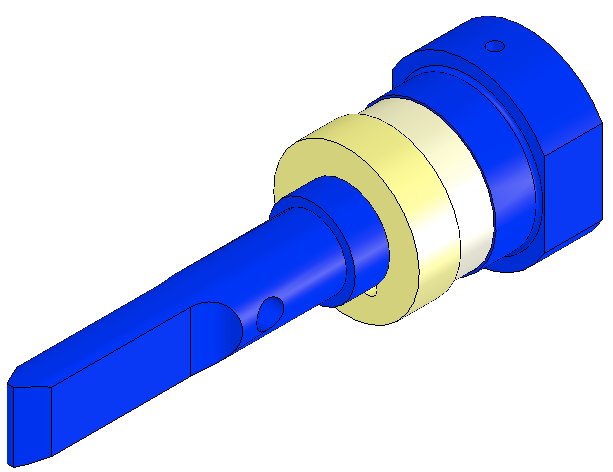 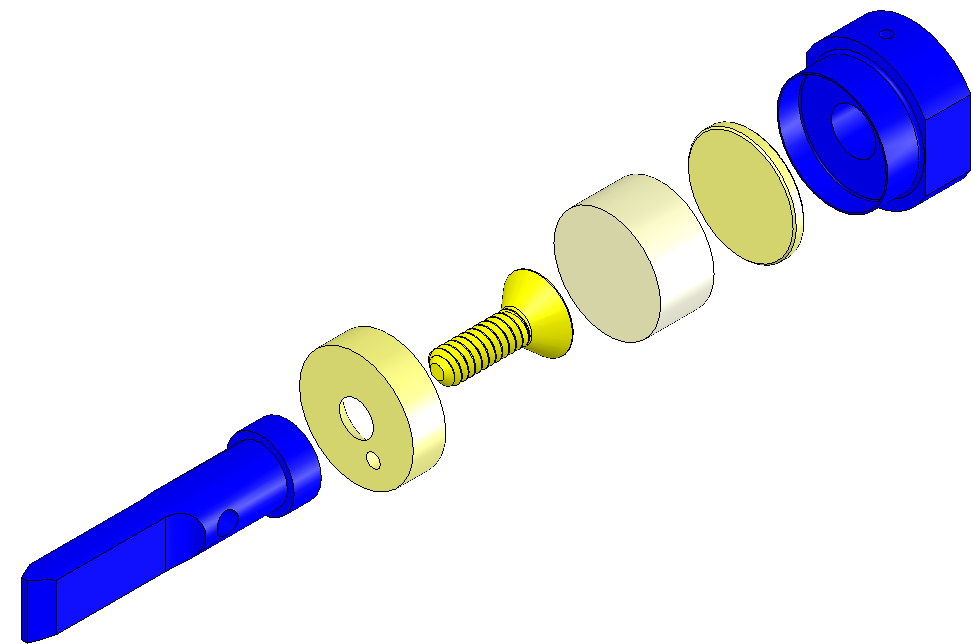 Fig 39: Short Magnet AssemblyAssemble 6 D0902418 BOSEM Magnet / Flag Assemblies, Long, each with (shown left-to-right, at right):D1100573 BOSEM Flat Magnet FlagD1100574 BOSEM Flat Magnet Flag Disk94518A108 Screw, CountersunkMagnet DCNI 00626/N Sintered NdFeB Ni-Plated10 mm x 5 mmD1001534 BOSEM Magnetic PlugSee Plug Insertion procedure, belowD0902423 Magnet Holder, LongHandle with care; thin sidewalls are easily damaged.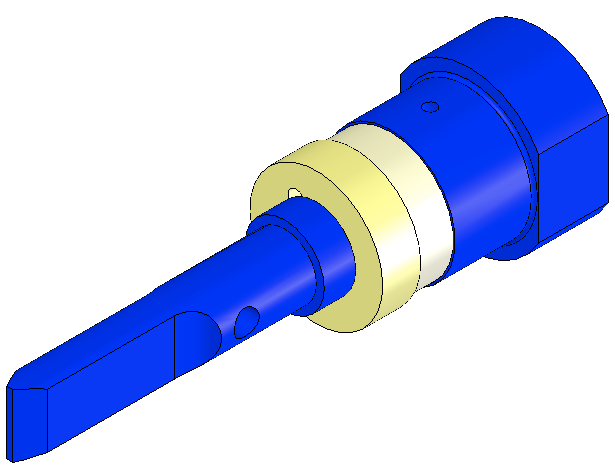 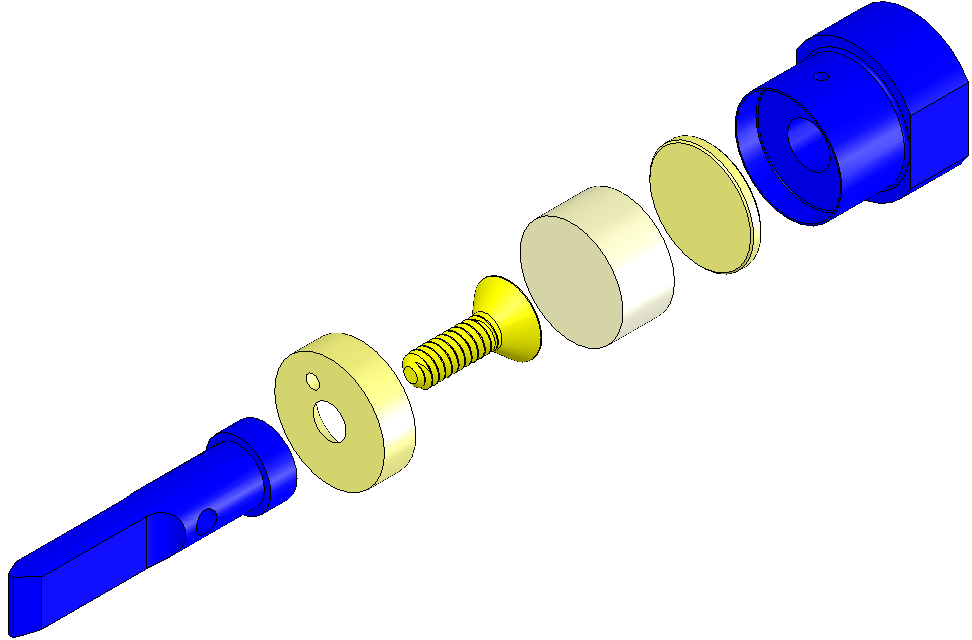 Fig 40: Long Magnet AssemblyProcedure for assembling D1001534 Plug to Magnet Holder:Heat Air Bake Oven to 70°C;Attach Magnet Holders to Heating Fixture with:Socket Head Cap Screw8-32 x 0.3125” SSTLScrews must be Class A or B cleanPlace Heating Fixture in Oven for 10 min. minimum;Remove Heating Fixture from Oven and inspect Magnet Holders for out-of-round condition, using tapered end of the Disk Insertion Tool to address any out-of-round conditions.Place Disk on a Magnet Holder, Place non-tapered end of Disk Insertion Tool on Disk, and tap Insertion Tool until Disk is fully seated within Holder.Return Heating Fixture to Oven for another 5 minutes, minimum.Remove Heating Fixture from Oven, and repeat Step 5, above.Remove Magnet Holders from Heating Fixture.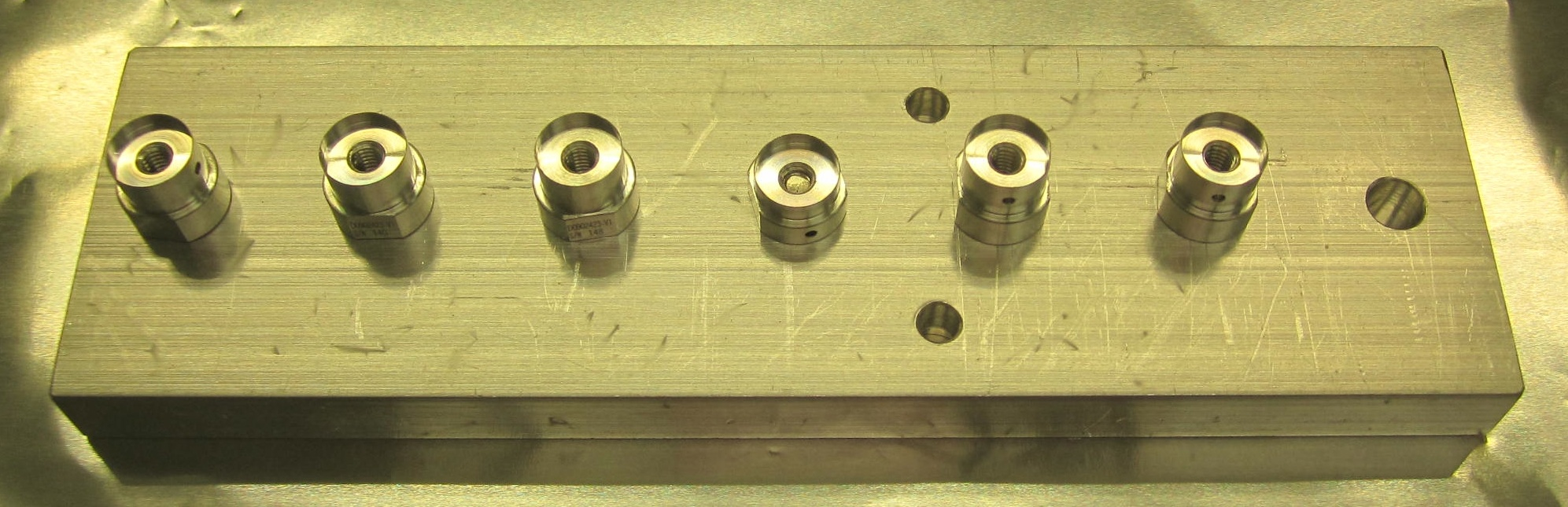 Fig 41: Heating Fixture with Holders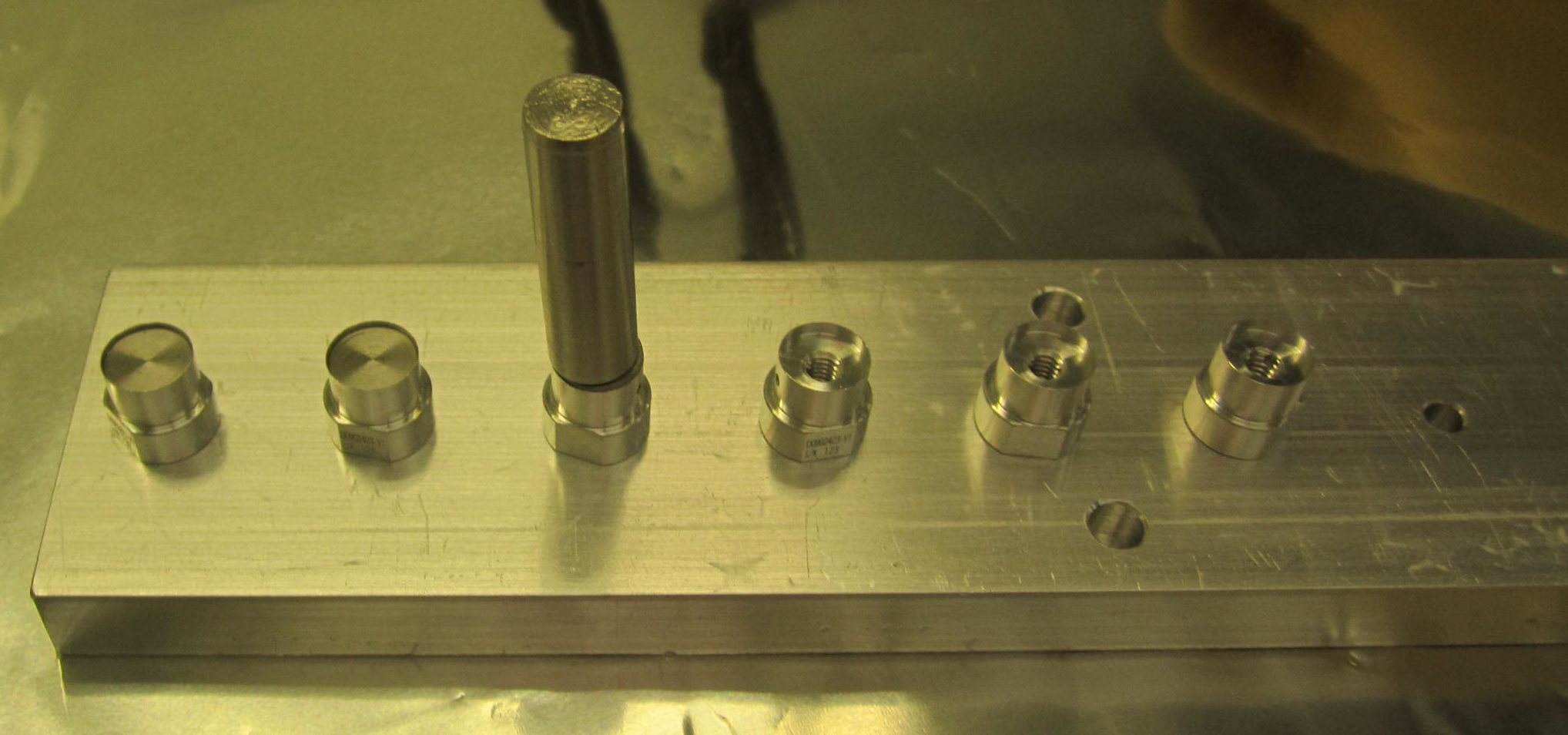 Fig 42: Insertion Tool in positionNote: Tapered end of Tool is upNote: Seated Disks on left 2 HoldersQtyUnitPart NumberDescription1EachD0901792Intermediate Mass2EachD020350Add-On Mass, 100g2EachN/ASHCS, ¼-20 X 0.875” Long, Vented, SSTL2EaNASocket Head Cap Screw ¼-20 x .875” Vented2EaSeveralAdd-On Masses2EaD020202Lower Wire Clamp, Inside4EaD020203Lower Wire Clamp, Outside6EaNASocket Head Cap Screw, 8-32 x .5” SSTL4EaNASocket Head Cap Screw, 8-32 x .625” AgPlated10EaNAFlat Washer #8 SSTL4EaD0901904Intermediate Wire Clamp Mount4EaD0901903Intermediate Wire Clamp, Lower8EaNASocket Head Cap Screw 4-40 x .375” AgPlated12EaNASocket Head Cap Screw 4-40 x .375” SSTL20EaNAFlat Washer #4 SSTLWeigh the following items, selecting Add-On Weights to arrive at 2963.30 total:Intermediate MassLower Wire Clamps per list aboveIntermediate Wire Clamps per list aboveAdd-On Masses for the Intermediate Mass	D1100894	2g	D1100863	5g	D1100855	10g	D030078	20g	D020351	50g	D020350	100g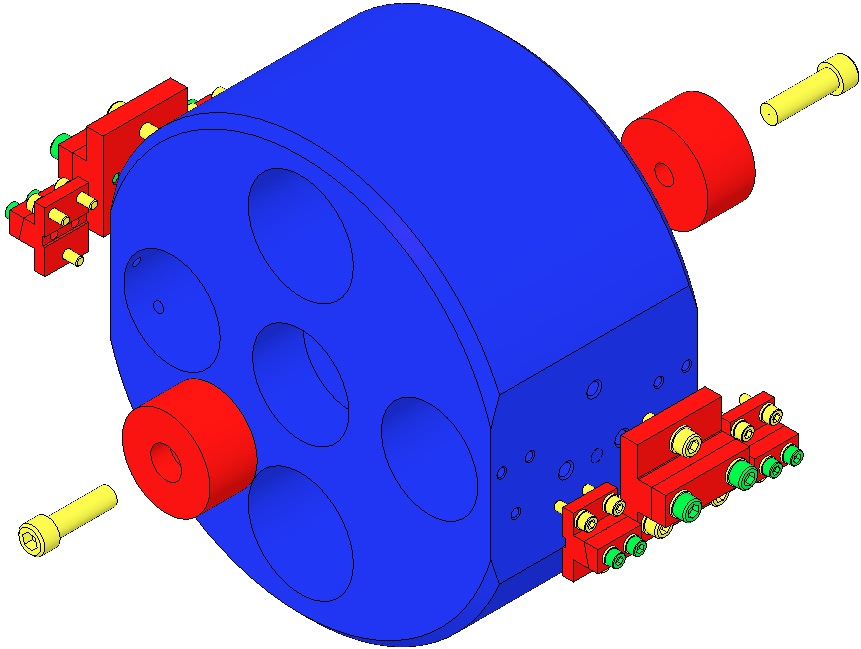 Fig 43: Add-On Weights and Wire ClampsAssemble the Add-On Masses to the Intermediate Mass.The grooves on the Add-On Masses must face inboard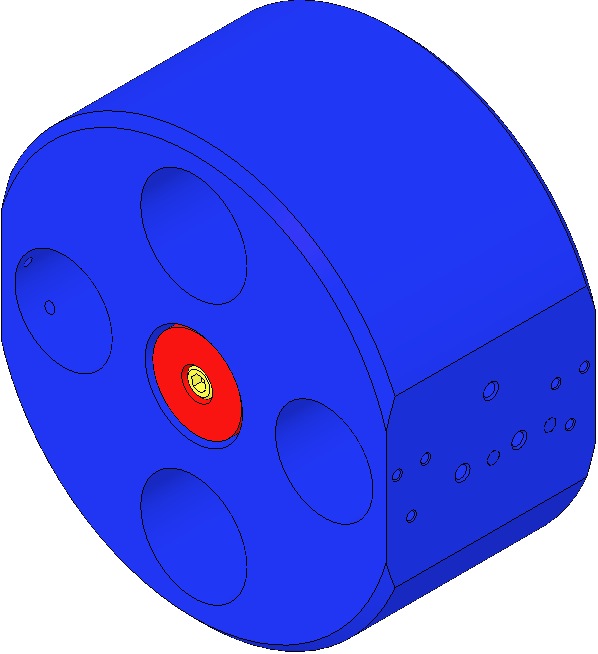 Fig 44: Intermediate Mass with Add-On MassesQtyUnitPart NumberDescription1EachD020234 or D0902332Metal Lower Mass (MC) or Metal Lower Mass (PR/SR)2EachD0901790Primary Metal Breakoff Prism4EachN/ASHCS, #8-32 X 0.375 Long, SSTL12EachN/AFlat Washer, #8, SSTL2EachD1100197Spacer, Bottom Mass8EachN/ASHCS, #4-40 X 0.375” Long, SSTL8EachN/AFlat Washer, #4, SSTL2Each033-0280 (OptoSigma)Metallized Mirror, Round1EaD0902658Optic Holder4EaD980184LOS Clamps4EaNASocket Head Cap Screw ¼-20 x 1.5” AgPlatedMount the D0902658 Optic Holder to an Optic Table using 4 D980184 Clamps and 4 Socket Head Cap Screws, ¼-20 x 1.5” AgPlated.Place the D0901792 Intermediate Mass into the D0902658 Optic Holder.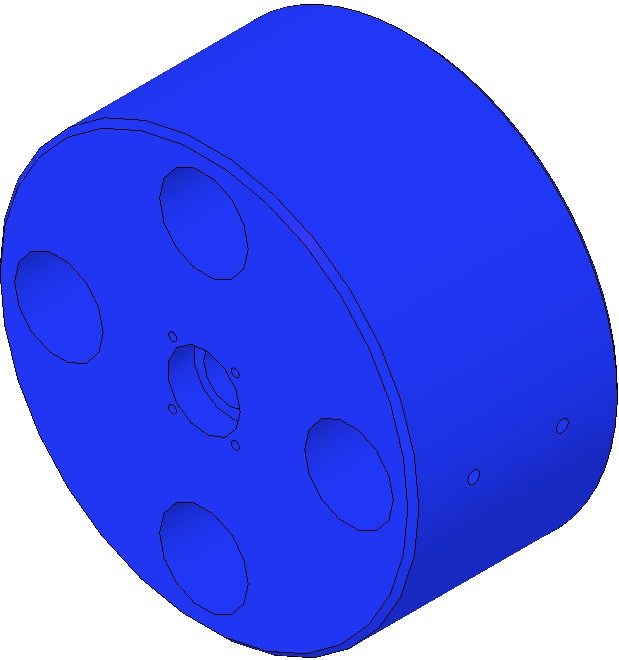 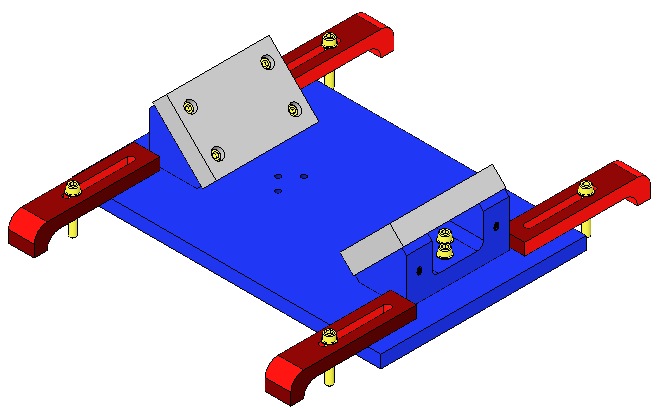 Fig 45: Optic Holder and Bottom MassAssemble to the Lower Mass:2 Y1-1037-0 Laser Mirrors8 Socket Head Cap Screws4-40 x 0. 375” SSTL4 Flat Washers #4 SSTL4 Flat Washers #8 SSTLTorque to 5 in-lbMirror Arrow must face outwards.2 D0901790 Prism Breakoffs4 Socket Head Cap Screws8-32 x 0.375 SSTL4 Flat Washers #8 SSTLTorque to 20 in-lb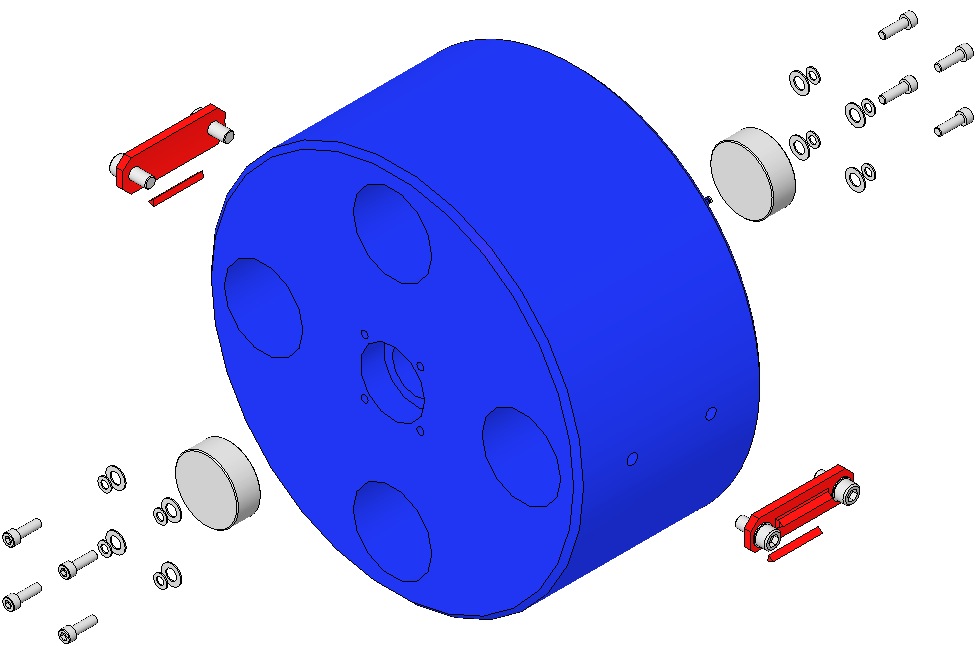 With the assembly process complete, weigh the Bottom Mass Assembly, including the D0901278 Secondary Metal Prism Breakoffs; the combined weight should be 2888.695g.  Record this value in ICS.  The Lower Mass is not designed to be weight-adjusted; weight is added to or subtracted from the Intermediate Mass.  So adjusting Lower Mass weight is actually adjusting the combined weight of the Intermediate and Lower Masses, a total of 2963.30g + 2888.69g = 5851.99g.With the assembly process complete, weigh the Bottom Mass Assembly, including the D0901278 Secondary Metal Prism Breakoffs; the combined weight should be 2888.695g.  Record this value in ICS.  The Lower Mass is not designed to be weight-adjusted; weight is added to or subtracted from the Intermediate Mass.  So adjusting Lower Mass weight is actually adjusting the combined weight of the Intermediate and Lower Masses, a total of 2963.30g + 2888.69g = 5851.99g.QtyUIDDescription2EaD0902203Barrel EQ Stop, Intermediate Wire6EaD0902201Barrel EQ Stop, Lower Wire32EaNASocket Head Cap Screw 8-32 x 0.5” AgPlated32EaNAFlat Washer #81EaNAMachinist’s SquareAssemble to the Weldment: 2 D0902203 Assemblies above the Intermediate MassRaise CrossbarsRetract Stop Screws2 D0902201 Assemblies beneath the Intermediate MassLower CrossbarsExtend Stop Screws to support the Mass2 D0902201 Assemblies above Bottom Mass / OpticCrossbars at midpointStop Screws at midpoint2 D0902201 Assemblies beneath Bottom Mass / OpticRaise CrossbarsExtend Stop Screws32 Socket Head Cap Screw 8-32 x 0.675” AgPlated32 Flat Washer #8Torque to 30 in-lb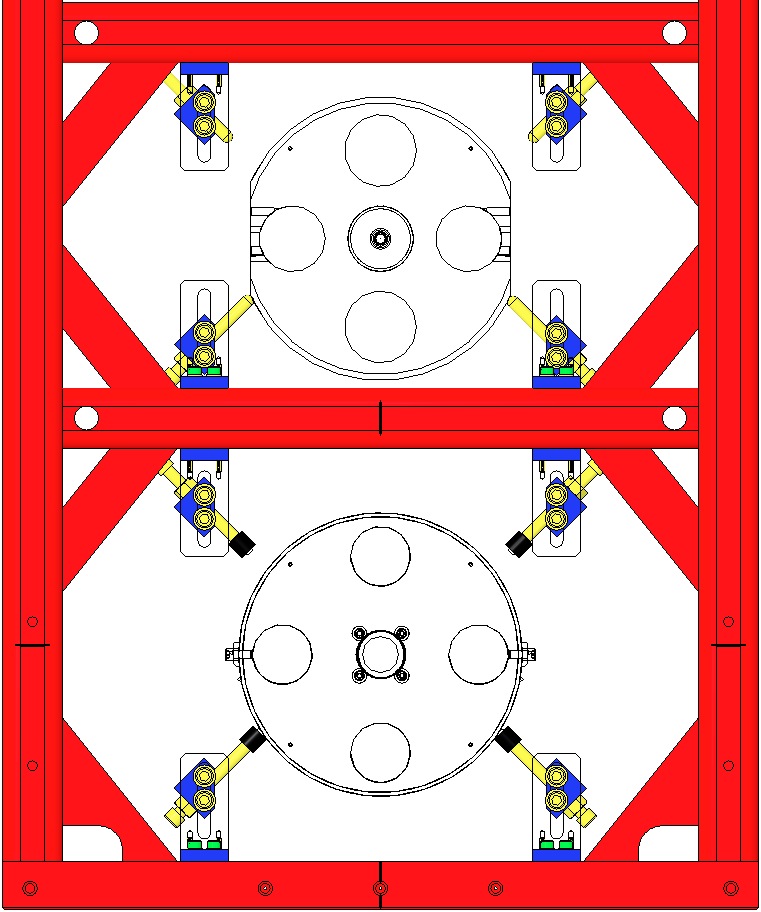 Fig 46: Weldment / Front ViewQtyUIDDescription2EaD020660Blade Pulldown Device2EaD0901815Upper Clamp Inside2EaD0901813Upper Clamp Outside4EaNA2 Socket Head Cap Screw 4-40 x 0.375” AgPlated4EaNAFlat Washer #4 Vented, SSTL4EaNASocket Head Cap Screw 4-40 x 0.25” AgPlated1KgNA4.483 kg in weight2FtNAMusic Wire .024” dia. min.2EaD1102119Blade Pulldown Support Class B cleaned2EaD1000045Upper Blade Rotational Adjustment Assemblies2EaD0901934Blade Guard Assembly24EaNASocket Head Cap Screw 8-32 x .625” AgPlated SSTL24EaNAWasher, Flat #8 SSTL1RollNAUHV FoilWear Safety Glasses and Glove Liners per E1000043.Prepare 2 D020660 Blade Pulldown Devices per Materials List.Fig 47: Blade Pulldown DeviceAttach 2 D0901934 Upper Blade Guard Assemblies to the Weldment using:16 Socket Head Cap Screws8-32 x 0.625” AgPlated SSTL16 Washers, Flat #8 SSTLTorque to 30 in-lb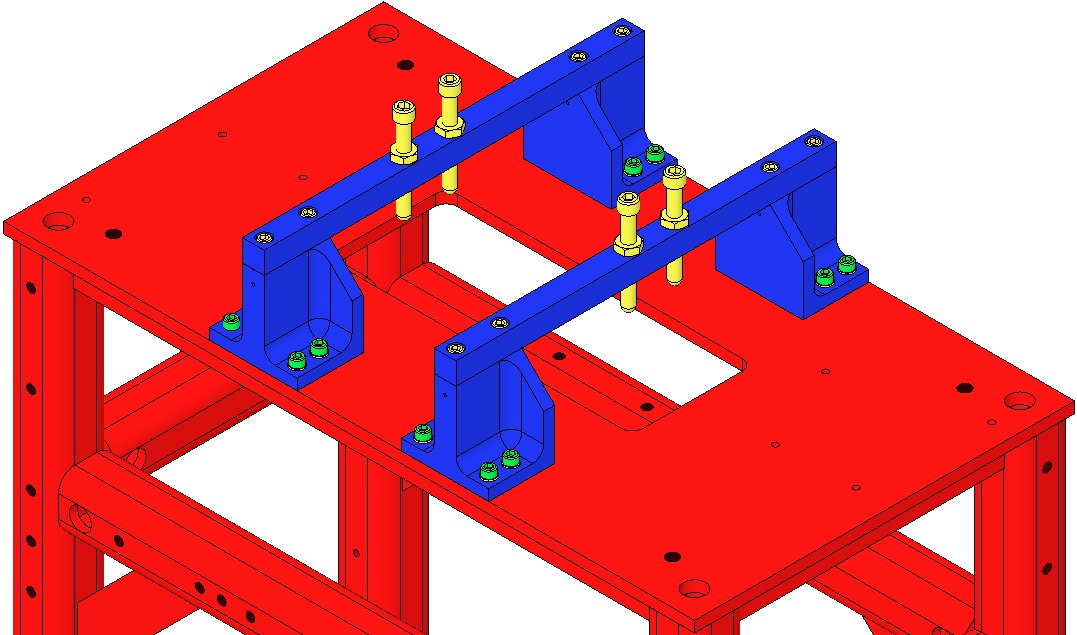 Fig 48: Base Plates and Blade GuardsRemove the 2 D0901935 Blade Guard BarsAttach the Rotational Adjusters to the Weldment with:  8 Socket Head Cap Screws8-32 x 0.625” AgPlated SSTL8 Washers, Flat #8 SSTLTorque to 20 in-lb.Blades are shown flat but are actually curved upward at this point.Record the serial number and location of both Upper Blades in ICS in the RA assembly load.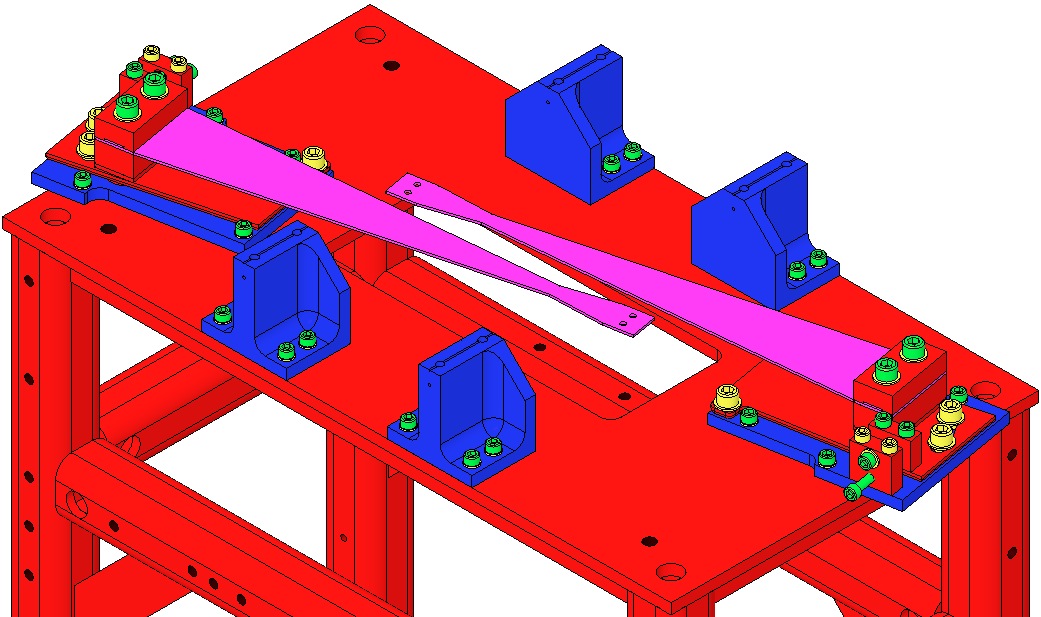 Fig 49: Crossbars removedEnsure the 2 D1102119 Blade Pulldown Supports are Class B clean.Attach the Blade Pulldown Supports to the center of the Weldment cross member shown, Clevis extending outboard.Cover each end of the Weldment Structure and surrounding Optical Table areas with UHV Aluminum Foil, to protect them from the dirty Pulldown Device.2 workers required: 1st person holds the Pulldown Weight.2nd person passes Wire Clamp of the Pulldown Device through the Weldment side opening, up toward the Upper Blade Tip, then attaches the Clamp to the Blade tip with: 2 Socket Head Cap Screws4-40 x .375” AgPlated SSTL1st person gently drapes the wire over the Clevis, and slowly releases the Weight.Repeat Steps 11-13 for the second Pulldown Device.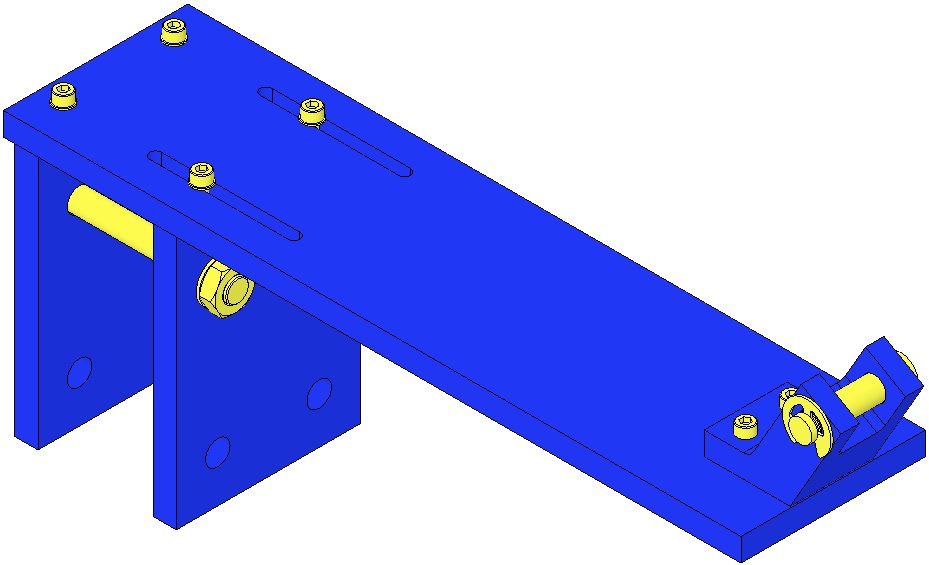 Fig 50: Blade Pulldown Support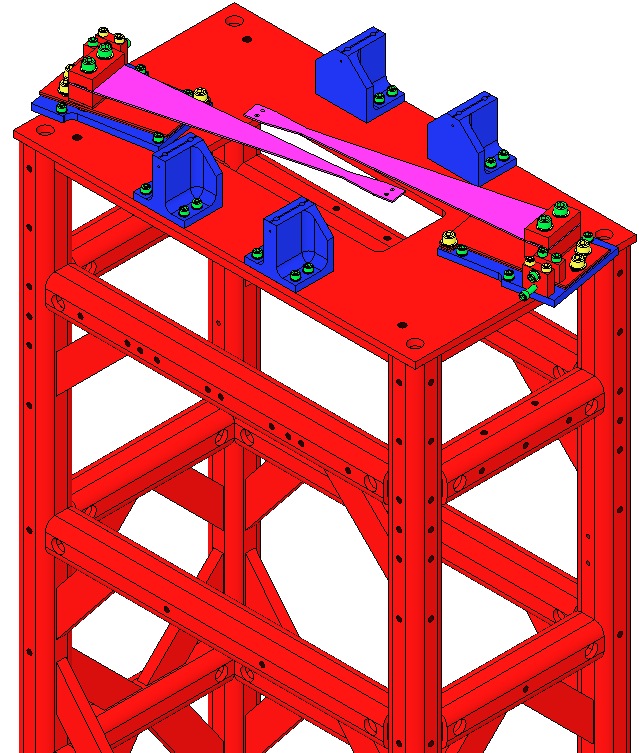 Fig 51: Location of Blade Pulldown SupportRe-Assemble the 2 D0901935 Blade Guard Bars to the Risers, using the original:4 Socket Head Cap Screws8-32 x .625” SSTLTorque to 20 in-lbEnsure the Bars are oriented with the EQ Stop Screws directly over the Blades.The EQ Stop Screws should be adjusted so the Blades are flat.  Once adjusted, the Screws should be secured with the Hex Nuts.Carefully remove the 2 Blade Pulldown Devices.Remove the 2 Blade Pulldown Supports.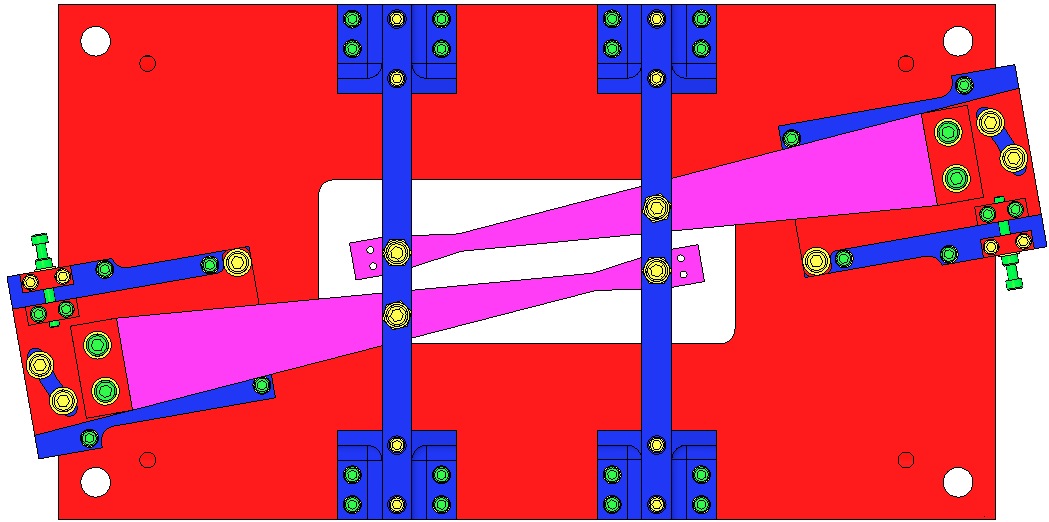 Fig 52: Bar orientation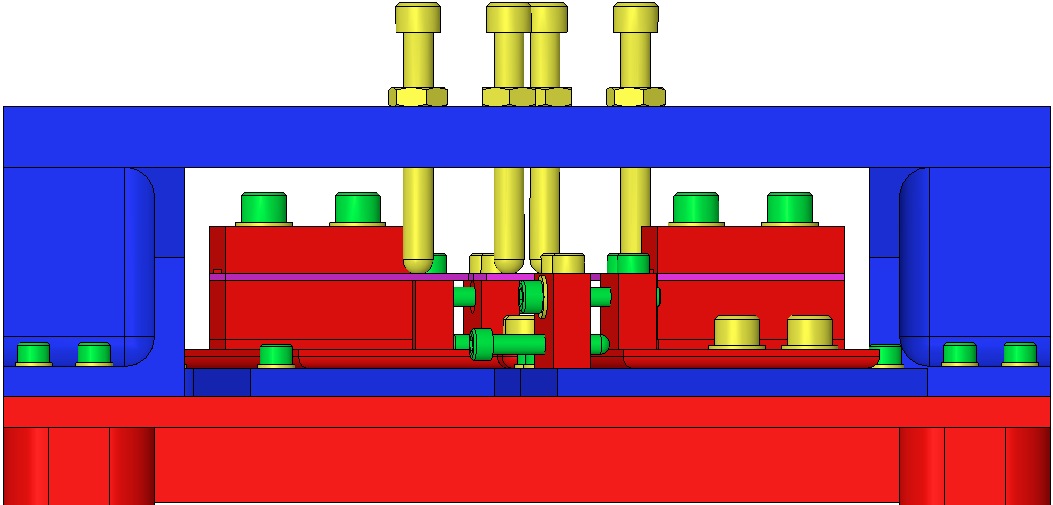 Fig 53: EQ Stops turned to flatten BladesQtyUIDDescription1EaD0901873Intermediate Mass Assembly1EaD0901791Lower Mass AssemblyPlace a 0901873 Intermediate Mass Assembly on top of the 4 Barrel EQ Stop Screws at the Intermediate Mass level. Magnets on the Mass face the rear of the Weldment. Top/Bottom of the Mass is identified per the Screw hole pattern in the side of the Mass.Level the Mass (flat sides vertical) by adjusting the 4 EQ Stop Screws such that the lower four corners of the Mass are equidistant from the Optic Table surface. Place a 0901873 Intermediate Mass Assembly on top of the 4 Barrel EQ Stop Screws at the Intermediate Mass level. Magnets on the Mass face the rear of the Weldment. Top/Bottom of the Mass is identified per the Screw hole pattern in the side of the Mass.Level the Mass (flat sides vertical) by adjusting the 4 EQ Stop Screws such that the lower four corners of the Mass are equidistant from the Optic Table surface. Place a 0901873 Intermediate Mass Assembly on top of the 4 Barrel EQ Stop Screws at the Intermediate Mass level. Magnets on the Mass face the rear of the Weldment. Top/Bottom of the Mass is identified per the Screw hole pattern in the side of the Mass.Level the Mass (flat sides vertical) by adjusting the 4 EQ Stop Screws such that the lower four corners of the Mass are equidistant from the Optic Table surface. 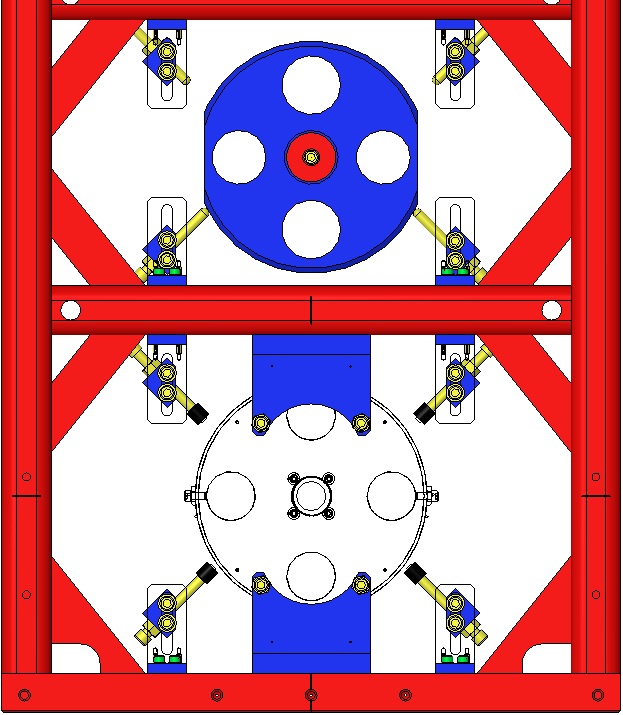 Fig 54: Intermediate Mass on Stops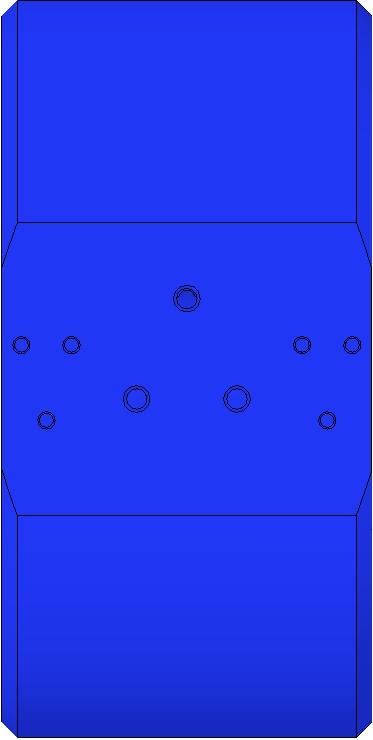 MassRight-Side Up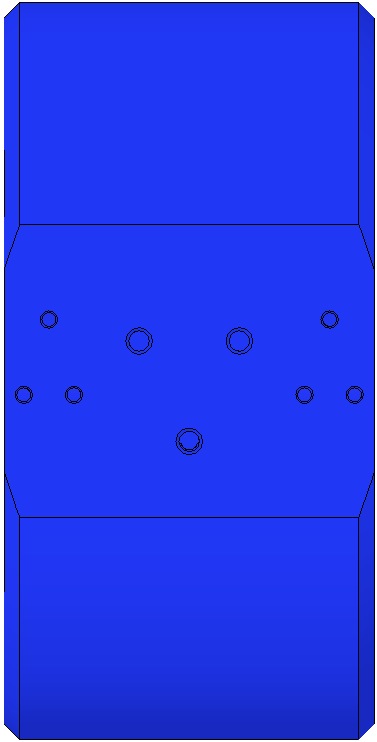 MassUpside DownFig 54: Intermediate Mass on StopsFig 55: Right-Hand View of MassFig 55: Right-Hand View of MassAssemble 2 D0902413 Face EQ Stops to the Weldment in front of the Mass, using:4 Socket Head Cap Screws8-32 UHC x .75” AgPlated4 Flat Washers #8 SSTLTorque to 30 in-lb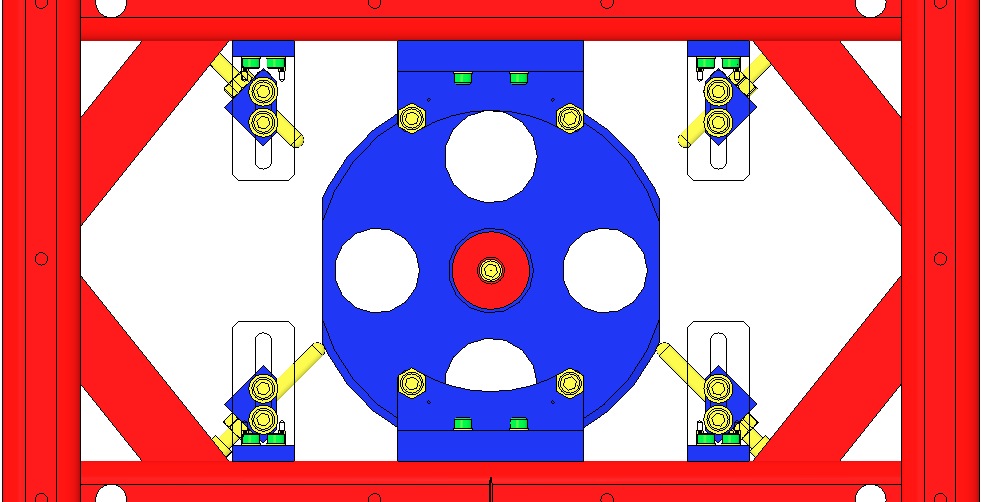 Fig 56: Face EQ StopsFig 56: Face EQ StopsAssemble both ends of the D0901902 Lower Wire Assembly to the Intermediate Mass with: 6 Socket Head Cap Screws8-32 x 0.5” SSTL6 Flat Washers #8 SSTLTorque to 20 in-lbsUse the Machinist’s Square to square the Wire Clamps with the front side of the Mass.Assemble both ends of the D0901902 Lower Wire Assembly to the Intermediate Mass with: 6 Socket Head Cap Screws8-32 x 0.5” SSTL6 Flat Washers #8 SSTLTorque to 20 in-lbsUse the Machinist’s Square to square the Wire Clamps with the front side of the Mass.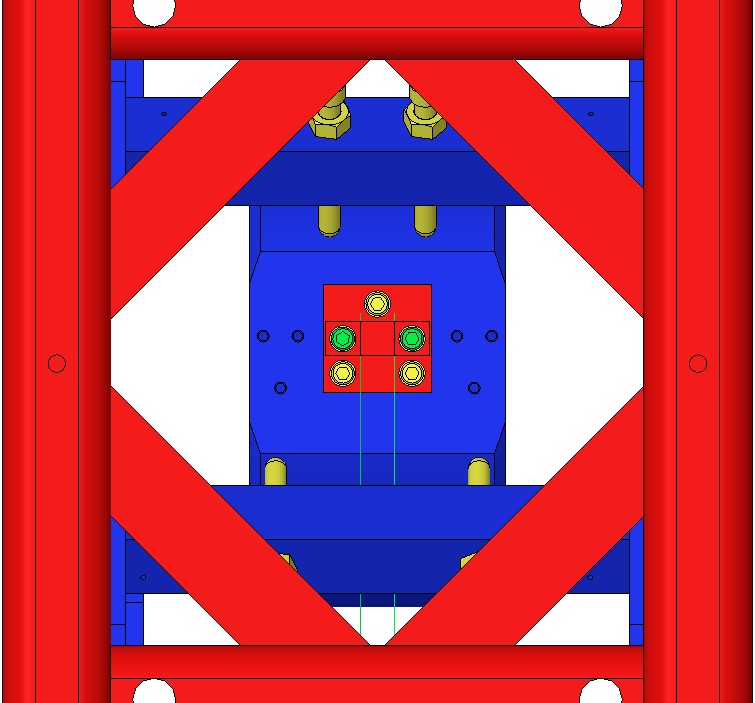 Fig 57: Lower Wire Assembly / Side ViewPlace a D0901791 Lower Mass within the twin wires of the D0901902 Lower Wire Assembly, but resting on the lower Stop Screws.  Ensure:The 2 Crossbeams are raised fully;The 4 Stop Screws are extended fully.Each wire is seated in a Prism notch.Retract the 4 Stop Screws until the Lower Wires are almost taught.  Retract the Screws equally, turning each no more than 1 revolution at a time.Level the Mass by adjusting the 4 Stop Screws such that both ends of each Prism are equidistant from the Optic Table surface. Place a D0901791 Lower Mass within the twin wires of the D0901902 Lower Wire Assembly, but resting on the lower Stop Screws.  Ensure:The 2 Crossbeams are raised fully;The 4 Stop Screws are extended fully.Each wire is seated in a Prism notch.Retract the 4 Stop Screws until the Lower Wires are almost taught.  Retract the Screws equally, turning each no more than 1 revolution at a time.Level the Mass by adjusting the 4 Stop Screws such that both ends of each Prism are equidistant from the Optic Table surface. 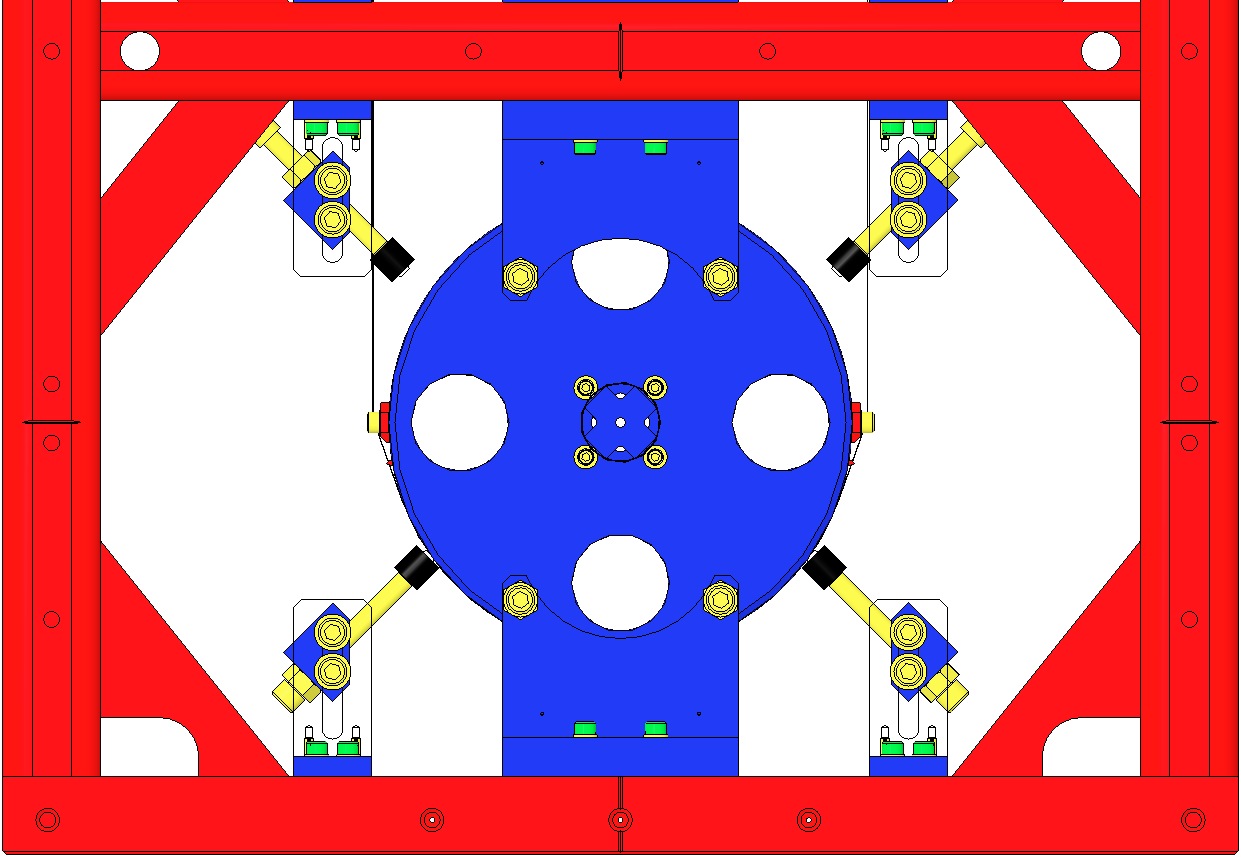 Fig 58: Lower Mass installedSeat the 2 Lower Wires within the tiny grooves in the 2 Prisms.  Adjust the 2 Wire loops such that they are equally spaced beneath the Mass.Retract the 4 Stop Screws to lower the Mass until it is fully supported by the Lower Wires.Adjust the Screws equally, turning each Screw no more than 1 revolution at a time.Level the Lower Mass: Raise the Mass evenly on the 4 Stop Screws until the wire is slack but does not leave the Prism Grooves.Reposition the 2 Wires to achieve leveling.  If leveling is not possible, then the Lower Wire Assembly is defective and must be replaced (the 2 wires likely are of different lengths).Seat the 2 Lower Wires within the tiny grooves in the 2 Prisms.  Adjust the 2 Wire loops such that they are equally spaced beneath the Mass.Retract the 4 Stop Screws to lower the Mass until it is fully supported by the Lower Wires.Adjust the Screws equally, turning each Screw no more than 1 revolution at a time.Level the Lower Mass: Raise the Mass evenly on the 4 Stop Screws until the wire is slack but does not leave the Prism Grooves.Reposition the 2 Wires to achieve leveling.  If leveling is not possible, then the Lower Wire Assembly is defective and must be replaced (the 2 wires likely are of different lengths).Seat the 2 Lower Wires within the tiny grooves in the 2 Prisms.  Adjust the 2 Wire loops such that they are equally spaced beneath the Mass.Retract the 4 Stop Screws to lower the Mass until it is fully supported by the Lower Wires.Adjust the Screws equally, turning each Screw no more than 1 revolution at a time.Level the Lower Mass: Raise the Mass evenly on the 4 Stop Screws until the wire is slack but does not leave the Prism Grooves.Reposition the 2 Wires to achieve leveling.  If leveling is not possible, then the Lower Wire Assembly is defective and must be replaced (the 2 wires likely are of different lengths).Install 2 D0902205 Face EQ Stops in front of the Lower Mass, using:4 Socket Head Cap Screws¼-20 UHC x 0.375” SSTL4 Flat Washers ¼” SSTLTorque to 75 in-lbBack off the lower Stop Screws (4) so that the Mass hangs free and the Lower Wires (2) are therefore taught.Install 2 D0902205 Face EQ Stops in front of the Lower Mass, using:4 Socket Head Cap Screws¼-20 UHC x 0.375” SSTL4 Flat Washers ¼” SSTLTorque to 75 in-lbBack off the lower Stop Screws (4) so that the Mass hangs free and the Lower Wires (2) are therefore taught.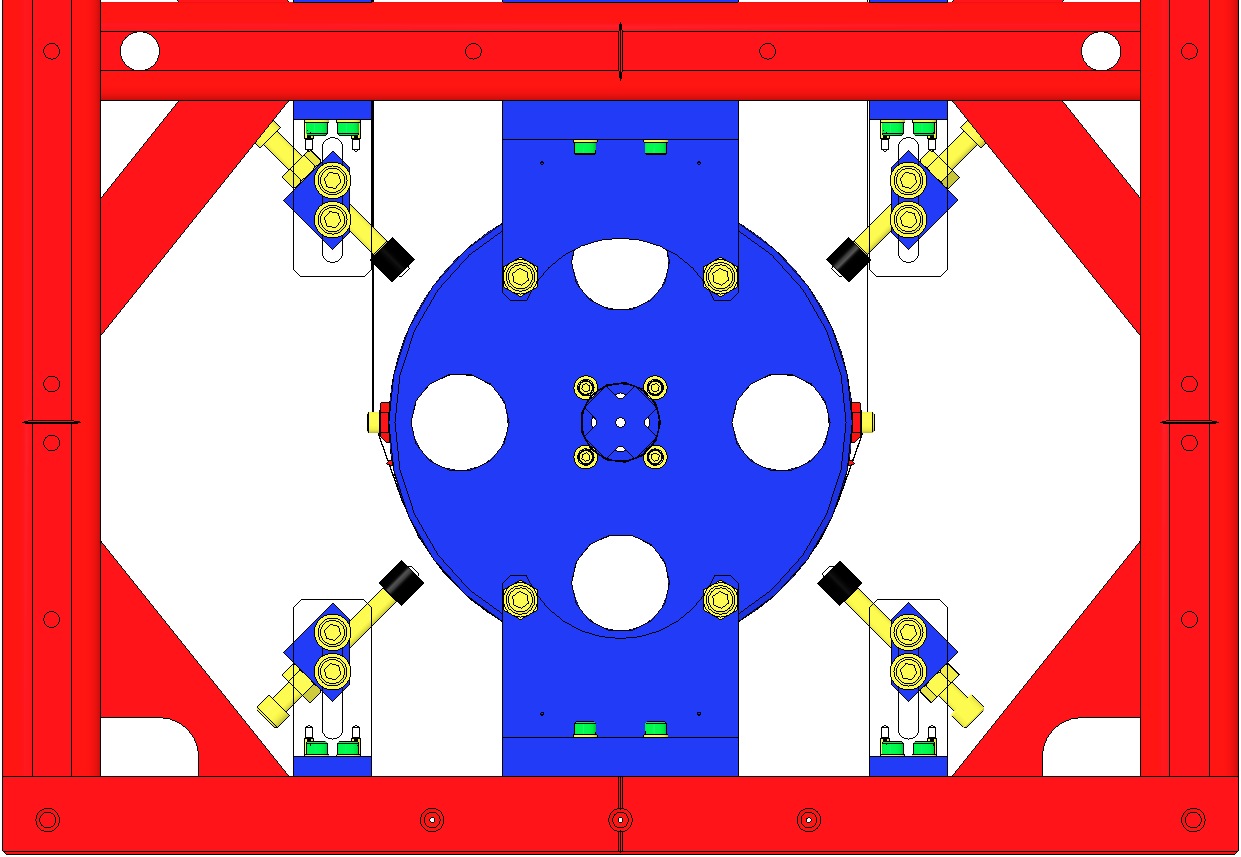 Fig 59: Lower Mass and Face EQ StopsQtyUnitPart NumberDescription1EachD0902526Intermediate Wire Jig Assembly, HSTS4EachD980184LOS Clamp, Long1EachD020132Lower Blade Wire Clamp, HSTS1EachD030044Lower Blade Wire Clamp Plate, Angled, HSTS1EachD0901904Intermediate Wire Clamp Mount, Lower, HSTS1EachD0901903Intermediate Wire Clamp, Outside, HSTS2EachN/ASHCS, #2-56 X 0.375”, Ag-Plated SSTL2EachN/A#2 Flat Washer2EachN/ASHCS, #4-40 X 0.375”, Ag-Plated SSTL2EachN/A#4 Flat Washer1SpoolN/ASteel Music Wire, 0.0079” Diameter1EachN/AWeight Hanger1EachN/AInterlocking Test Weight (1kg)1SetN/ATest Weights (1g – 500g)1BagPNHS-99Polynit Heatseal Wipes1BottleN/AMethanol1BottleN/AAcetone1BottleN/AIsopropanol4 Intermediate Wire Assemblies are required per HSTS.  Wire Assemblies should only be assembled as needed (NOT assembled ahead of time and stored for later use).Wear safety glasses and glove liners per E0900332.Ensure that all parts of the Intermediate Wire Jig Assembly (D0902526) have been processed to Class B per E960022.Confirm that the Wire Jig is assembled completely and correctly per the drawing.Attach the Jig to an Optical Table using 4X LOS Long Clamps (D980184).  Position the Jig so that the end with the Wire Jig Pin Support (D0900563) extends beyond the edge of the Optical Table by approximately 3” to allow clearance for the Interlocking Test Weights.4 Intermediate Wire Assemblies are required per HSTS.  Wire Assemblies should only be assembled as needed (NOT assembled ahead of time and stored for later use).Wear safety glasses and glove liners per E0900332.Ensure that all parts of the Intermediate Wire Jig Assembly (D0902526) have been processed to Class B per E960022.Confirm that the Wire Jig is assembled completely and correctly per the drawing.Attach the Jig to an Optical Table using 4X LOS Long Clamps (D980184).  Position the Jig so that the end with the Wire Jig Pin Support (D0900563) extends beyond the edge of the Optical Table by approximately 3” to allow clearance for the Interlocking Test Weights.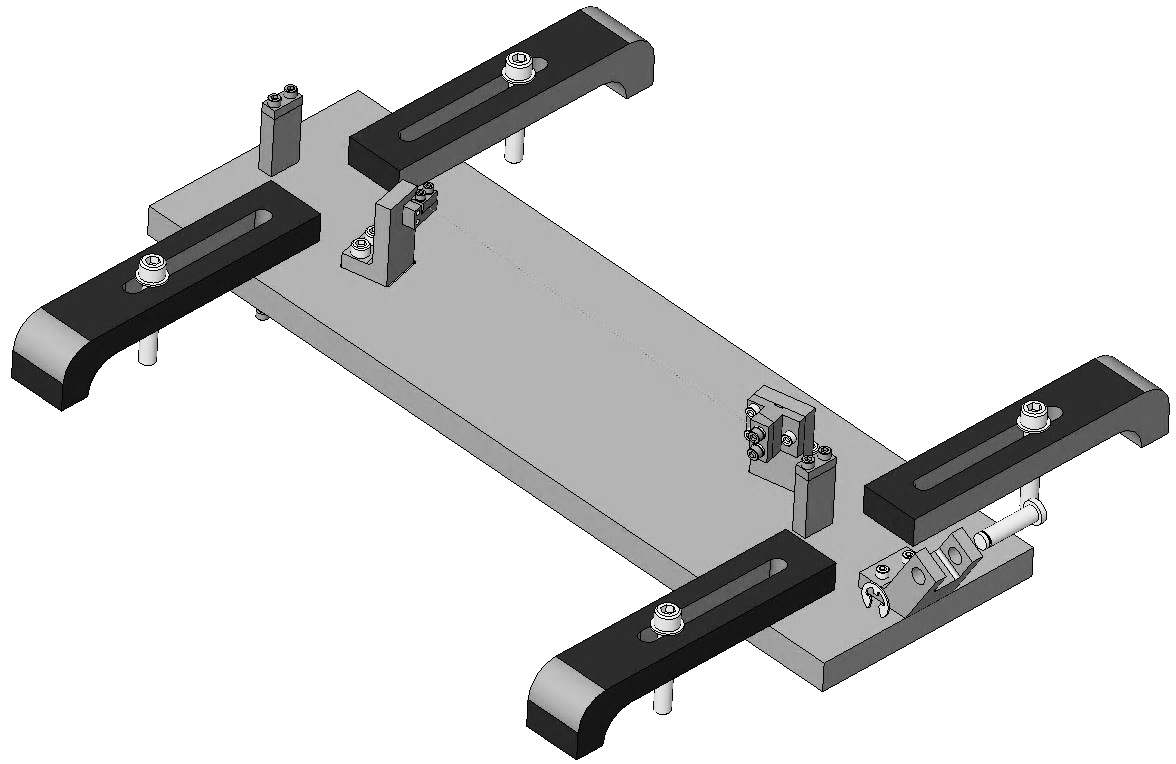 Fig 60: Intermediate Wire Jig (to be changed)Fig 60: Intermediate Wire Jig (to be changed)Fig 60: Intermediate Wire Jig (to be changed)Fig 60: Intermediate Wire Jig (to be changed)Assemble the two ends of the Wire Assembly (referred to as the Lower Blade Wire Clamp and the Intermediate Wire Clamp) before attaching them to the Wire Jig.  Do not tighten the SHCS.Each Lower Blade Wire Clamp includes: 1X D020132 Lower Blade Wire Clamp, HSTS1X D030044 Lower Blade Wire Clamp Plate, Angled, HSTS2X SHCS #2-56 X 0.375”, Ag-Plated SSTL2X #2 Flat WashersEach Intermediate Wire Clamp includes:1X D0901904 Intermediate Wire Clamp Mount, Lower, HSTS1X D0901903 Intermediate Wire Clamp, Outside, HSTS2X SHCS, #4-40 X 0.375”, Ag-Plated SSTL2X #4 Flat WashersAssemble the two ends of the Wire Assembly (referred to as the Lower Blade Wire Clamp and the Intermediate Wire Clamp) before attaching them to the Wire Jig.  Do not tighten the SHCS.Each Lower Blade Wire Clamp includes: 1X D020132 Lower Blade Wire Clamp, HSTS1X D030044 Lower Blade Wire Clamp Plate, Angled, HSTS2X SHCS #2-56 X 0.375”, Ag-Plated SSTL2X #2 Flat WashersEach Intermediate Wire Clamp includes:1X D0901904 Intermediate Wire Clamp Mount, Lower, HSTS1X D0901903 Intermediate Wire Clamp, Outside, HSTS2X SHCS, #4-40 X 0.375”, Ag-Plated SSTL2X #4 Flat WashersAssemble the two ends of the Wire Assembly (referred to as the Lower Blade Wire Clamp and the Intermediate Wire Clamp) before attaching them to the Wire Jig.  Do not tighten the SHCS.Each Lower Blade Wire Clamp includes: 1X D020132 Lower Blade Wire Clamp, HSTS1X D030044 Lower Blade Wire Clamp Plate, Angled, HSTS2X SHCS #2-56 X 0.375”, Ag-Plated SSTL2X #2 Flat WashersEach Intermediate Wire Clamp includes:1X D0901904 Intermediate Wire Clamp Mount, Lower, HSTS1X D0901903 Intermediate Wire Clamp, Outside, HSTS2X SHCS, #4-40 X 0.375”, Ag-Plated SSTL2X #4 Flat WashersAssemble the two ends of the Wire Assembly (referred to as the Lower Blade Wire Clamp and the Intermediate Wire Clamp) before attaching them to the Wire Jig.  Do not tighten the SHCS.Each Lower Blade Wire Clamp includes: 1X D020132 Lower Blade Wire Clamp, HSTS1X D030044 Lower Blade Wire Clamp Plate, Angled, HSTS2X SHCS #2-56 X 0.375”, Ag-Plated SSTL2X #2 Flat WashersEach Intermediate Wire Clamp includes:1X D0901904 Intermediate Wire Clamp Mount, Lower, HSTS1X D0901903 Intermediate Wire Clamp, Outside, HSTS2X SHCS, #4-40 X 0.375”, Ag-Plated SSTL2X #4 Flat Washers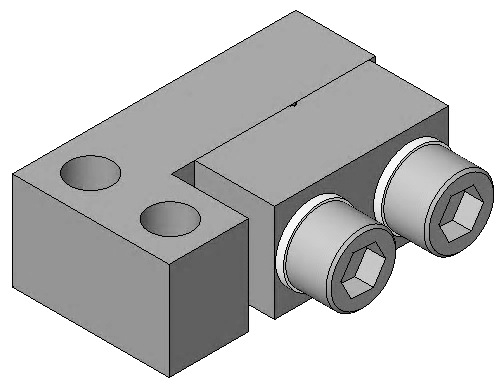 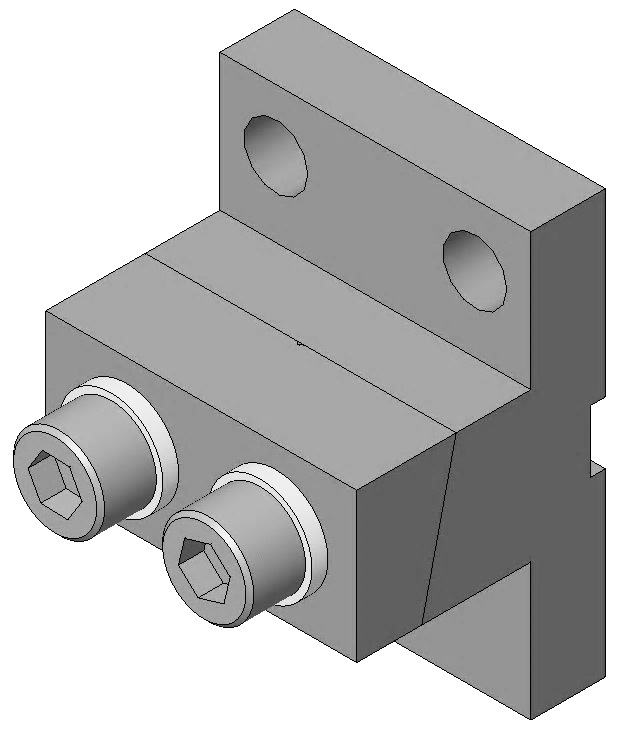 Fig 61: ClampsFig 61: ClampsOn the Wire Jig, attach one Lower Blade Wire Clamp to the outboard side of the Blade Wire Clamp Bracket (D0902532) using:2X SHCS, #2-56 X 0.375”, Ag-Plated SSTLOn the Wire Jig, attach one Intermediate Wire Clamp to the outboard side of the Mass Wire Clamp Bracket (D0902533), using: 3X SHCS, #4-40 X 0.375”, SSTLOn the Wire Jig, attach one Lower Blade Wire Clamp to the outboard side of the Blade Wire Clamp Bracket (D0902532) using:2X SHCS, #2-56 X 0.375”, Ag-Plated SSTLOn the Wire Jig, attach one Intermediate Wire Clamp to the outboard side of the Mass Wire Clamp Bracket (D0902533), using: 3X SHCS, #4-40 X 0.375”, SSTLOn the Wire Jig, attach one Lower Blade Wire Clamp to the outboard side of the Blade Wire Clamp Bracket (D0902532) using:2X SHCS, #2-56 X 0.375”, Ag-Plated SSTLOn the Wire Jig, attach one Intermediate Wire Clamp to the outboard side of the Mass Wire Clamp Bracket (D0902533), using: 3X SHCS, #4-40 X 0.375”, SSTLFig 62: Clamps Mounted on Wire JigFig 62: Clamps Mounted on Wire JigFig 62: Clamps Mounted on Wire JigUnspool approximately 24” of 0.0079” diameter Steel Music Wire.  Clean the Steel Music Wire as described in Section 12.4.  Cut the Steel Music Wire from the spool using dirty wire cutters.Feed the Steel Music Wire through theWire Jig and Clamps in the order shown:1) Over the Clevis Pin2) Through the first Wire Start Post (D1000628 and D1000583)3) Through the Intermediate Wire Clamp4) Through the Lower Blade Wire Clamp5) Through the second Wire Start PostTighten the SHCS in the second Wire Start Post after feeding approximately 0.5” of Steel Music Wire through the clamp.Unspool approximately 24” of 0.0079” diameter Steel Music Wire.  Clean the Steel Music Wire as described in Section 12.4.  Cut the Steel Music Wire from the spool using dirty wire cutters.Feed the Steel Music Wire through theWire Jig and Clamps in the order shown:1) Over the Clevis Pin2) Through the first Wire Start Post (D1000628 and D1000583)3) Through the Intermediate Wire Clamp4) Through the Lower Blade Wire Clamp5) Through the second Wire Start PostTighten the SHCS in the second Wire Start Post after feeding approximately 0.5” of Steel Music Wire through the clamp.Unspool approximately 24” of 0.0079” diameter Steel Music Wire.  Clean the Steel Music Wire as described in Section 12.4.  Cut the Steel Music Wire from the spool using dirty wire cutters.Feed the Steel Music Wire through theWire Jig and Clamps in the order shown:1) Over the Clevis Pin2) Through the first Wire Start Post (D1000628 and D1000583)3) Through the Intermediate Wire Clamp4) Through the Lower Blade Wire Clamp5) Through the second Wire Start PostTighten the SHCS in the second Wire Start Post after feeding approximately 0.5” of Steel Music Wire through the clamp.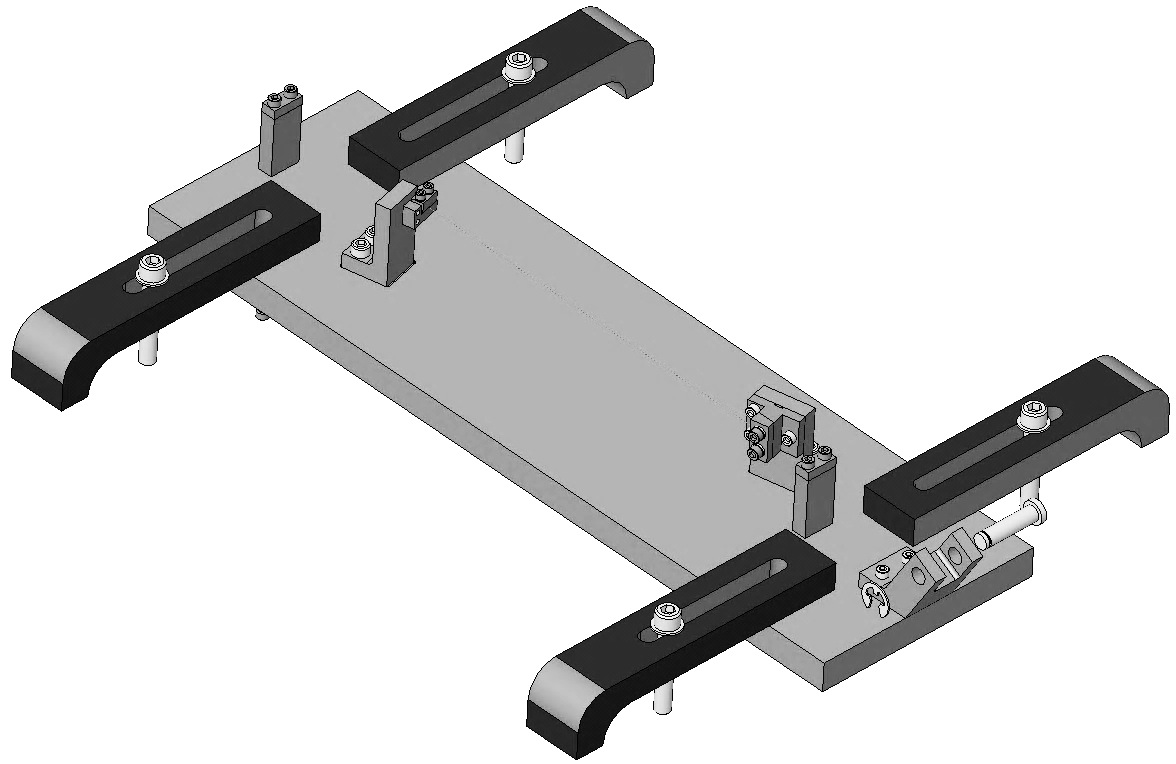 Fig 63: Wire PathFig 63: Wire PathFig 63: Wire PathUsing a Weight Hanger and a set of Small Test Weights, make up a hanging weight with a mass of 1.460 kg.  Note that the Weight Hanger and Test Weights are not clean.Tie the end of the Steel Music Wire hanging over the Clevis Pin around the hook on the Weight Hanger.  The Steel Music Wire should now be taut, due to the hanging weight.Allow the hanging weight to hang from the Steel Music Wire for at least 5 minutes.  Be careful of hands and feet underneath the hanging weight.Using a Weight Hanger and a set of Small Test Weights, make up a hanging weight with a mass of 1.460 kg.  Note that the Weight Hanger and Test Weights are not clean.Tie the end of the Steel Music Wire hanging over the Clevis Pin around the hook on the Weight Hanger.  The Steel Music Wire should now be taut, due to the hanging weight.Allow the hanging weight to hang from the Steel Music Wire for at least 5 minutes.  Be careful of hands and feet underneath the hanging weight.Using a Weight Hanger and a set of Small Test Weights, make up a hanging weight with a mass of 1.460 kg.  Note that the Weight Hanger and Test Weights are not clean.Tie the end of the Steel Music Wire hanging over the Clevis Pin around the hook on the Weight Hanger.  The Steel Music Wire should now be taut, due to the hanging weight.Allow the hanging weight to hang from the Steel Music Wire for at least 5 minutes.  Be careful of hands and feet underneath the hanging weight.Using a Weight Hanger and a set of Small Test Weights, make up a hanging weight with a mass of 1.460 kg.  Note that the Weight Hanger and Test Weights are not clean.Tie the end of the Steel Music Wire hanging over the Clevis Pin around the hook on the Weight Hanger.  The Steel Music Wire should now be taut, due to the hanging weight.Allow the hanging weight to hang from the Steel Music Wire for at least 5 minutes.  Be careful of hands and feet underneath the hanging weight.Using a Weight Hanger and a set of Small Test Weights, make up a hanging weight with a mass of 1.460 kg.  Note that the Weight Hanger and Test Weights are not clean.Tie the end of the Steel Music Wire hanging over the Clevis Pin around the hook on the Weight Hanger.  The Steel Music Wire should now be taut, due to the hanging weight.Allow the hanging weight to hang from the Steel Music Wire for at least 5 minutes.  Be careful of hands and feet underneath the hanging weight.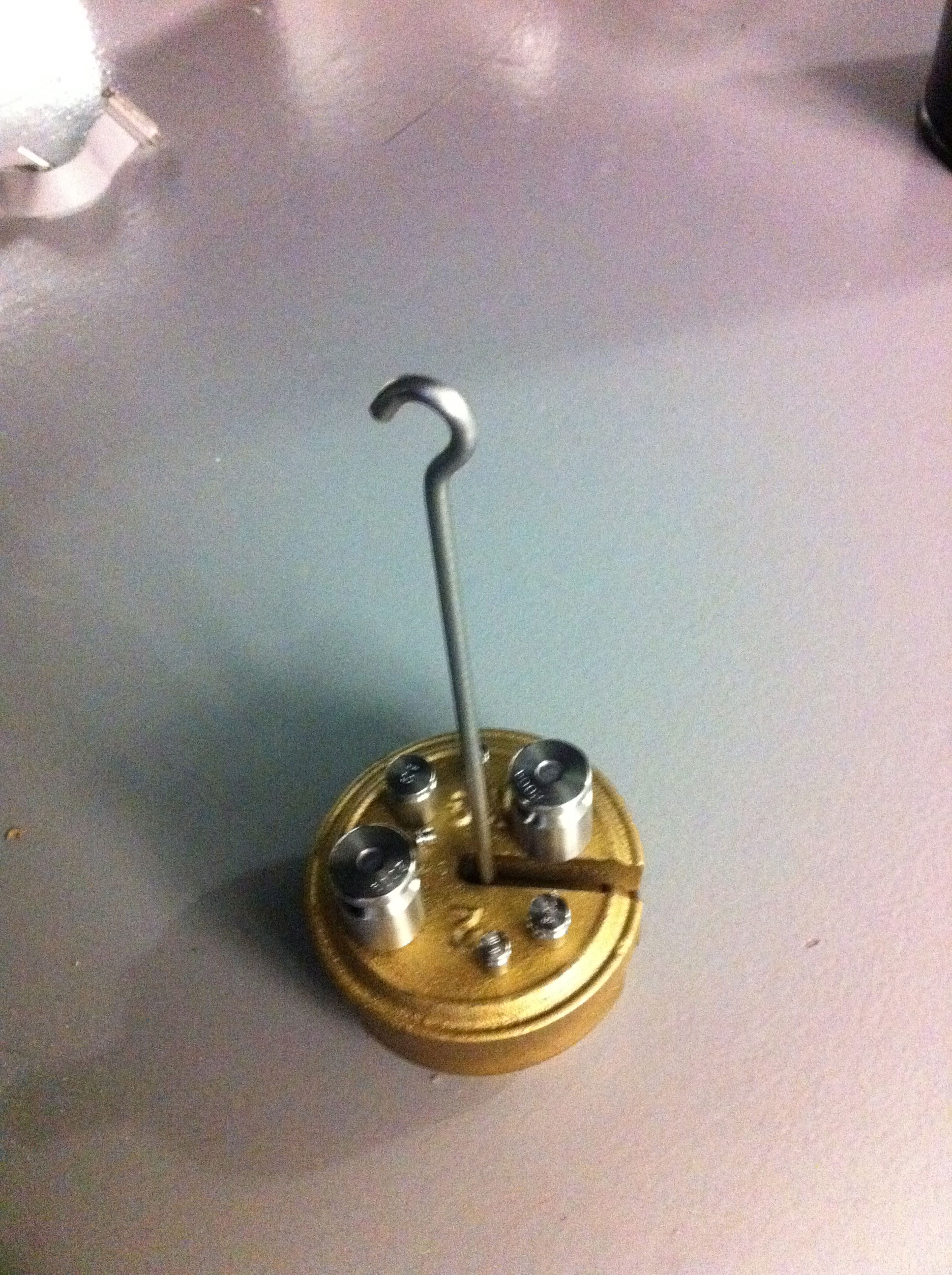 Fig 64: Hanging WeightMeasure the length of the wire between the inboard sides of the Lower Blade Wire Clamp and the Intermediate Wire Clamp.  The desired length is 167.02 mm.Tighten the SHCS in the clamps in the order shown.  The SHCS in clamp 2 (Lower Blade Wire Clamp) should be torqued to 4 in-lb, while the SHCS in clamp 3 should be torqued to 6 in-lb.  When tightening the SHCS, ensure that the inboard surfaces of the two halves of each clamp are completely parallel.Remove the hanging weight from the wire.Using clean wire cutters, cut the Steel Music Wire in two locations as shown, as close to the outboard sides of the clamps as possible.Fig 65: Clamping and Cutting the Wire (backwards)Fig 65: Clamping and Cutting the Wire (backwards)Fig 65: Clamping and Cutting the Wire (backwards)Fig 65: Clamping and Cutting the Wire (backwards)Fig 65: Clamping and Cutting the Wire (backwards)Before removing the Wire Assembly from the Wire Jig, record part serial numbers, the measured wire length and the mass of the hanging weight to be included in the ICS assembly load.Loosen the #2-56 X 0.375 and #4-40 X 0.375 SHCS holding the clamps to the Wire Jig (NOT the ones holding the clamps together)  Loosen the SHCS in the Wire Start Posts and discard the leftover Steel Music Wire.  The completed Intermediate Wire Assembly is shown in Figure 18.Create an assembly load in ICS for the Intermediate Wire Assembly.  Use the serial number of D0901904 as the serial number of the assembly (D0901905).Before removing the Wire Assembly from the Wire Jig, record part serial numbers, the measured wire length and the mass of the hanging weight to be included in the ICS assembly load.Loosen the #2-56 X 0.375 and #4-40 X 0.375 SHCS holding the clamps to the Wire Jig (NOT the ones holding the clamps together)  Loosen the SHCS in the Wire Start Posts and discard the leftover Steel Music Wire.  The completed Intermediate Wire Assembly is shown in Figure 18.Create an assembly load in ICS for the Intermediate Wire Assembly.  Use the serial number of D0901904 as the serial number of the assembly (D0901905).Before removing the Wire Assembly from the Wire Jig, record part serial numbers, the measured wire length and the mass of the hanging weight to be included in the ICS assembly load.Loosen the #2-56 X 0.375 and #4-40 X 0.375 SHCS holding the clamps to the Wire Jig (NOT the ones holding the clamps together)  Loosen the SHCS in the Wire Start Posts and discard the leftover Steel Music Wire.  The completed Intermediate Wire Assembly is shown in Figure 18.Create an assembly load in ICS for the Intermediate Wire Assembly.  Use the serial number of D0901904 as the serial number of the assembly (D0901905).Before removing the Wire Assembly from the Wire Jig, record part serial numbers, the measured wire length and the mass of the hanging weight to be included in the ICS assembly load.Loosen the #2-56 X 0.375 and #4-40 X 0.375 SHCS holding the clamps to the Wire Jig (NOT the ones holding the clamps together)  Loosen the SHCS in the Wire Start Posts and discard the leftover Steel Music Wire.  The completed Intermediate Wire Assembly is shown in Figure 18.Create an assembly load in ICS for the Intermediate Wire Assembly.  Use the serial number of D0901904 as the serial number of the assembly (D0901905).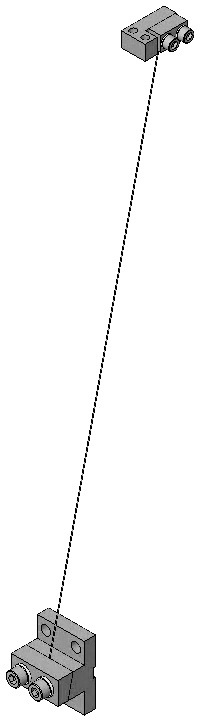 Fig 66: Intermediate Wire AssemblyFig 66: Intermediate Wire AssemblyQtyUnitPart NumberDescription1EachD0902108Upper Wire Jig Assembly, HSTS4EachD980184LOS Clamp, Long1EachD020481Upper Mass C-Clamp, HSTS1EachD0901999Upper Mass Wire Clamp, Inside, Angled, HSTS1EachD0901998Upper Mass Wire Clamp, Outside, Angled, HSTS1EachD020198Upper Blade Wire Clamp, HSTS1EachD0901994Upper Blade Wire Clamp, Outside, Angled, HSTS2EachN/ASHCS, #4-40 X 0.375”, Ag-Plated SSTL4EachN/A#4 Flat Washer2EachN/ASHCS, #4-40 X 0.625”, Ag-Plated SSTL1SpoolN/ASteel Music Wire, 0.014” Diameter1EachN/AWeight Hanger1SetN/AInterlocking Test Weights (1kg, 2kg)1SetN/ATest Weights (1g – 500g)1BagPNHS-99Polynit Heatseal Wipes1BottleN/AMethanol1BottleN/AAcetone1BottleN/AIsopropanol2 Upper Wire Assemblies are required per HSTS.  Wire Assemblies should only be assembled as needed (NOT assembled ahead of time and stored for later use).Wear safety glasses and glove liners per E0900332. Ensure that all parts of the Upper Wire Jig Assembly (D0902108) have been processed to Class B per E960022.Confirm that the Wire Jig is assembled completely and correctly per the drawing.Attach the Jig to an Optical Table using 4X LOS Long Clamps (D980184).  Position the Jig so that the end with the Wire Jig Pin Support (D0900563) extends beyond the edge of the Optical Table by approximately 3” to allow clearance for the Interlocking Test Weights.2 Upper Wire Assemblies are required per HSTS.  Wire Assemblies should only be assembled as needed (NOT assembled ahead of time and stored for later use).Wear safety glasses and glove liners per E0900332. Ensure that all parts of the Upper Wire Jig Assembly (D0902108) have been processed to Class B per E960022.Confirm that the Wire Jig is assembled completely and correctly per the drawing.Attach the Jig to an Optical Table using 4X LOS Long Clamps (D980184).  Position the Jig so that the end with the Wire Jig Pin Support (D0900563) extends beyond the edge of the Optical Table by approximately 3” to allow clearance for the Interlocking Test Weights.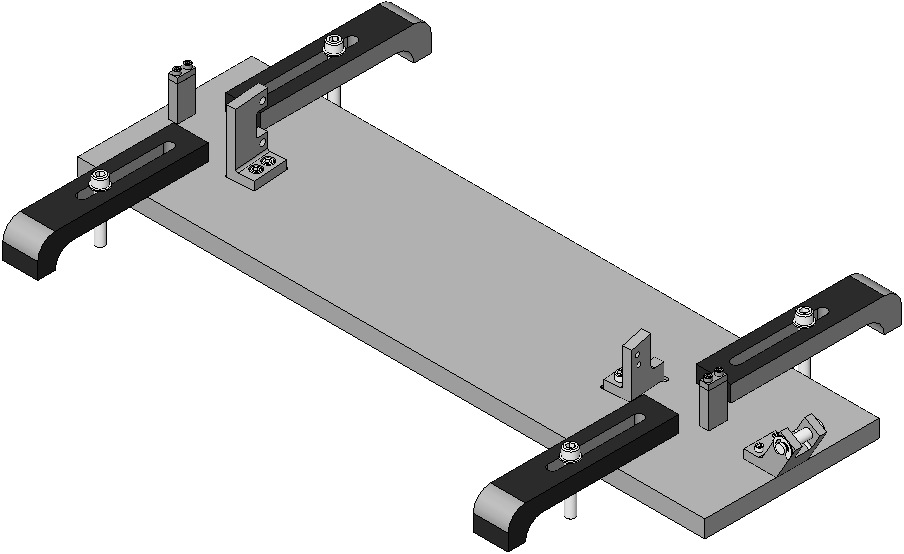 Fig 67: Upper Wire Jig (to be changed)Fig 67: Upper Wire Jig (to be changed)Fig 67: Upper Wire Jig (to be changed)Fig 67: Upper Wire Jig (to be changed)Assemble the two ends of the Wire Assembly (referred to as the C-Clamp and L-Clamp) before attaching them to the Wire Jig.  Do not tighten the SHCS.Each C-Clamp includes:1X D020481 Upper Mass C-Clamp, HSTS1X D0901999 Upper Mass Wire Clamp, Inside, Angled, HSTS1X D0901998 Upper Mass Wire Clamp, Outside, Angled, HSTS2X SHCS, #4-40 X 0.625”, Ag-Plated SSTL2X #4 Flat WashersEach L-Clamp includes:1X D020198 Upper Blade Wire Clamp, HSTS1X D0901994 Upper Blade Wire Clamp, Outside, Angled, HSTS2X SHCS, #4-40 X 0.375”, Ag-Plated SSTL2X #4 Flat WashersAssemble the two ends of the Wire Assembly (referred to as the C-Clamp and L-Clamp) before attaching them to the Wire Jig.  Do not tighten the SHCS.Each C-Clamp includes:1X D020481 Upper Mass C-Clamp, HSTS1X D0901999 Upper Mass Wire Clamp, Inside, Angled, HSTS1X D0901998 Upper Mass Wire Clamp, Outside, Angled, HSTS2X SHCS, #4-40 X 0.625”, Ag-Plated SSTL2X #4 Flat WashersEach L-Clamp includes:1X D020198 Upper Blade Wire Clamp, HSTS1X D0901994 Upper Blade Wire Clamp, Outside, Angled, HSTS2X SHCS, #4-40 X 0.375”, Ag-Plated SSTL2X #4 Flat WashersAssemble the two ends of the Wire Assembly (referred to as the C-Clamp and L-Clamp) before attaching them to the Wire Jig.  Do not tighten the SHCS.Each C-Clamp includes:1X D020481 Upper Mass C-Clamp, HSTS1X D0901999 Upper Mass Wire Clamp, Inside, Angled, HSTS1X D0901998 Upper Mass Wire Clamp, Outside, Angled, HSTS2X SHCS, #4-40 X 0.625”, Ag-Plated SSTL2X #4 Flat WashersEach L-Clamp includes:1X D020198 Upper Blade Wire Clamp, HSTS1X D0901994 Upper Blade Wire Clamp, Outside, Angled, HSTS2X SHCS, #4-40 X 0.375”, Ag-Plated SSTL2X #4 Flat WashersAssemble the two ends of the Wire Assembly (referred to as the C-Clamp and L-Clamp) before attaching them to the Wire Jig.  Do not tighten the SHCS.Each C-Clamp includes:1X D020481 Upper Mass C-Clamp, HSTS1X D0901999 Upper Mass Wire Clamp, Inside, Angled, HSTS1X D0901998 Upper Mass Wire Clamp, Outside, Angled, HSTS2X SHCS, #4-40 X 0.625”, Ag-Plated SSTL2X #4 Flat WashersEach L-Clamp includes:1X D020198 Upper Blade Wire Clamp, HSTS1X D0901994 Upper Blade Wire Clamp, Outside, Angled, HSTS2X SHCS, #4-40 X 0.375”, Ag-Plated SSTL2X #4 Flat Washers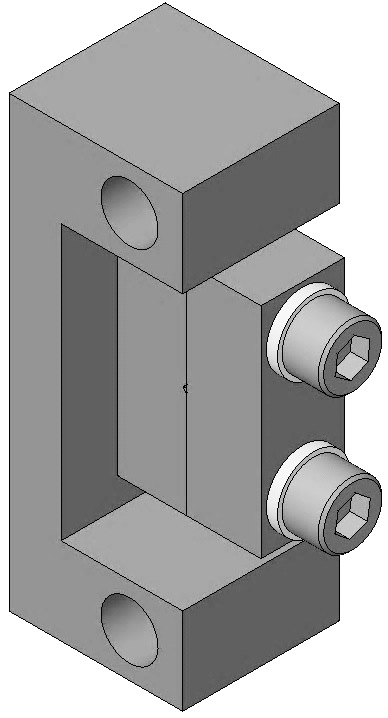 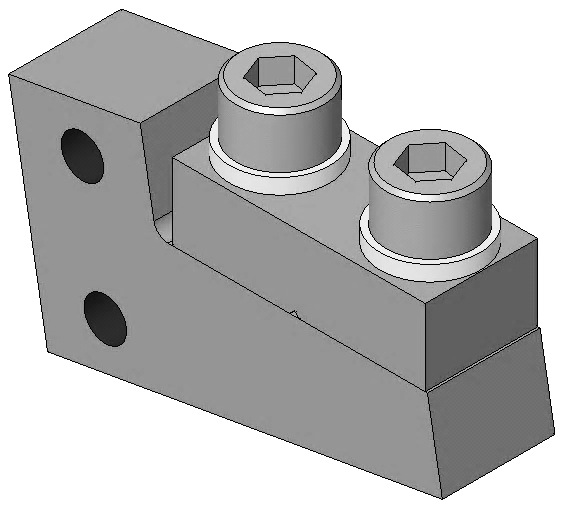 Fig 68: ClampsFig 68: ClampsOn the Wire Jig, attach one C-Clamp to the outboard side of the Upper Wire Clamp Mount (D0902110) using:2X SHCS, #8-32 X 0.5”, Ag-Plated SSTLOn the Wire Jig, attach one L-Clamp to the outboard side of the Blade Clamp Mount (D0902111) using:2X SHCS, #4-40 X 0.5”, Ag-Plated SSTLOn the Wire Jig, attach one C-Clamp to the outboard side of the Upper Wire Clamp Mount (D0902110) using:2X SHCS, #8-32 X 0.5”, Ag-Plated SSTLOn the Wire Jig, attach one L-Clamp to the outboard side of the Blade Clamp Mount (D0902111) using:2X SHCS, #4-40 X 0.5”, Ag-Plated SSTLOn the Wire Jig, attach one C-Clamp to the outboard side of the Upper Wire Clamp Mount (D0902110) using:2X SHCS, #8-32 X 0.5”, Ag-Plated SSTLOn the Wire Jig, attach one L-Clamp to the outboard side of the Blade Clamp Mount (D0902111) using:2X SHCS, #4-40 X 0.5”, Ag-Plated SSTLOn the Wire Jig, attach one C-Clamp to the outboard side of the Upper Wire Clamp Mount (D0902110) using:2X SHCS, #8-32 X 0.5”, Ag-Plated SSTLOn the Wire Jig, attach one L-Clamp to the outboard side of the Blade Clamp Mount (D0902111) using:2X SHCS, #4-40 X 0.5”, Ag-Plated SSTL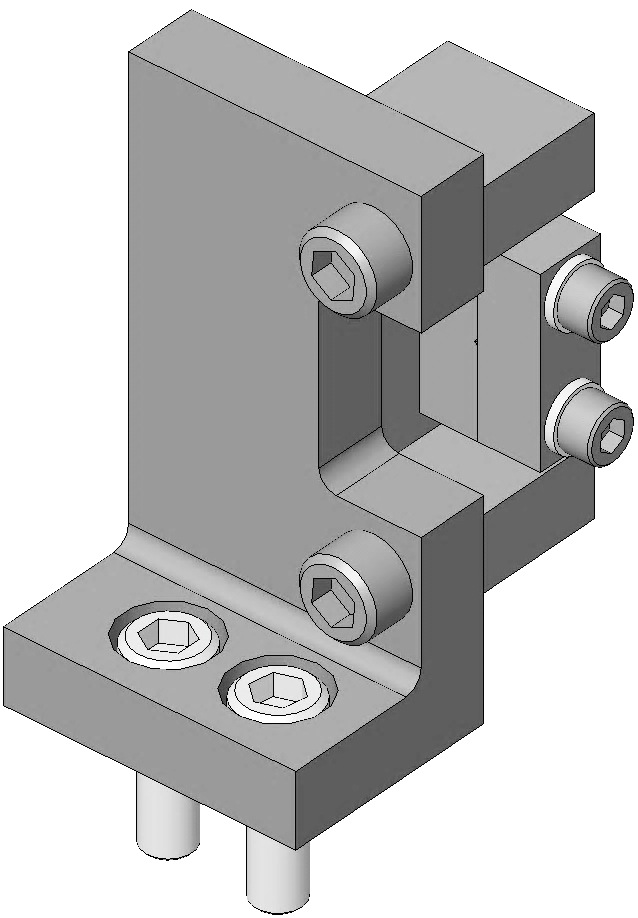 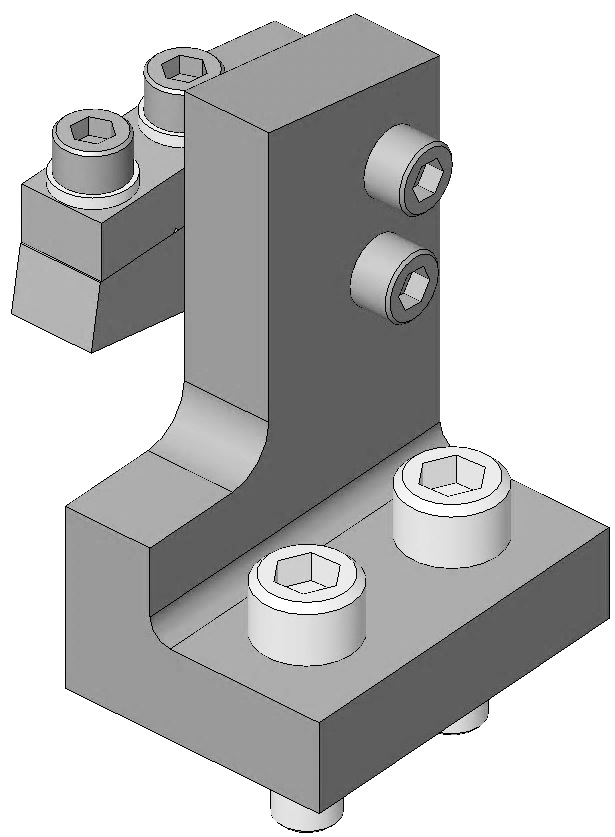 Fig 69: Clamp MountsFig 69: Clamp MountsUnspool approximately 36” of 0.014” diameter Steel Music Wire.  Clean the Steel Music Wire as described in Section 12.4.  Cut the Steel Music Wire from the spool using dirty wire cutters.Feed the Steel Music Wire through the Wire Jig and Clamps in the order shown:1) Over the Clevis Pin2) Through the first Wire Start Post (D1100580 and D1000583)3) Through the L-Clamp4) Through the C-Clamp5) Through the second Wire Start PostTighten the SHCS in the second Wire Start Post after feeding approximately 0.5” of Steel Music Wire through the clamp.Unspool approximately 36” of 0.014” diameter Steel Music Wire.  Clean the Steel Music Wire as described in Section 12.4.  Cut the Steel Music Wire from the spool using dirty wire cutters.Feed the Steel Music Wire through the Wire Jig and Clamps in the order shown:1) Over the Clevis Pin2) Through the first Wire Start Post (D1100580 and D1000583)3) Through the L-Clamp4) Through the C-Clamp5) Through the second Wire Start PostTighten the SHCS in the second Wire Start Post after feeding approximately 0.5” of Steel Music Wire through the clamp.Unspool approximately 36” of 0.014” diameter Steel Music Wire.  Clean the Steel Music Wire as described in Section 12.4.  Cut the Steel Music Wire from the spool using dirty wire cutters.Feed the Steel Music Wire through the Wire Jig and Clamps in the order shown:1) Over the Clevis Pin2) Through the first Wire Start Post (D1100580 and D1000583)3) Through the L-Clamp4) Through the C-Clamp5) Through the second Wire Start PostTighten the SHCS in the second Wire Start Post after feeding approximately 0.5” of Steel Music Wire through the clamp.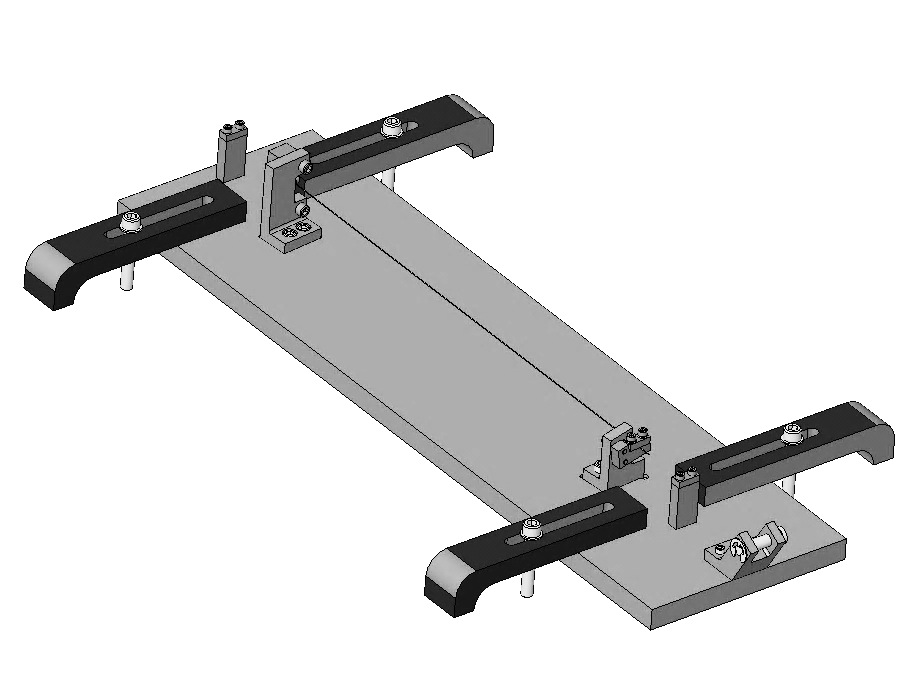 Fig 70: Wire PathFig 70: Wire PathFig 70: Wire PathUsing a Weight Hanger, Interlocking Test Weights and a set of small Test Weights, make up a hanging weight with a mass of 4.483 kg.  Note that the Weight Hanger and Test Weights are not clean.Tie the end of the Steel Music Wire hanging over the Clevis Pin around the hook on the Weight Hanger.  The Steel Music Wire should now be taut, due to the hanging weight.Allow the hanging weight to hang from the Steel Music Wire for at least 5 minutes.  Be careful of hands and feet underneath the hanging weight.Using a Weight Hanger, Interlocking Test Weights and a set of small Test Weights, make up a hanging weight with a mass of 4.483 kg.  Note that the Weight Hanger and Test Weights are not clean.Tie the end of the Steel Music Wire hanging over the Clevis Pin around the hook on the Weight Hanger.  The Steel Music Wire should now be taut, due to the hanging weight.Allow the hanging weight to hang from the Steel Music Wire for at least 5 minutes.  Be careful of hands and feet underneath the hanging weight.Using a Weight Hanger, Interlocking Test Weights and a set of small Test Weights, make up a hanging weight with a mass of 4.483 kg.  Note that the Weight Hanger and Test Weights are not clean.Tie the end of the Steel Music Wire hanging over the Clevis Pin around the hook on the Weight Hanger.  The Steel Music Wire should now be taut, due to the hanging weight.Allow the hanging weight to hang from the Steel Music Wire for at least 5 minutes.  Be careful of hands and feet underneath the hanging weight.Using a Weight Hanger, Interlocking Test Weights and a set of small Test Weights, make up a hanging weight with a mass of 4.483 kg.  Note that the Weight Hanger and Test Weights are not clean.Tie the end of the Steel Music Wire hanging over the Clevis Pin around the hook on the Weight Hanger.  The Steel Music Wire should now be taut, due to the hanging weight.Allow the hanging weight to hang from the Steel Music Wire for at least 5 minutes.  Be careful of hands and feet underneath the hanging weight.Using a Weight Hanger, Interlocking Test Weights and a set of small Test Weights, make up a hanging weight with a mass of 4.483 kg.  Note that the Weight Hanger and Test Weights are not clean.Tie the end of the Steel Music Wire hanging over the Clevis Pin around the hook on the Weight Hanger.  The Steel Music Wire should now be taut, due to the hanging weight.Allow the hanging weight to hang from the Steel Music Wire for at least 5 minutes.  Be careful of hands and feet underneath the hanging weight.Fig 71: Hanging WeightMeasure the length of the wire between inboard sides of the C-Clamp and L-Clamp.  The desired length is 294.13 mm.Tighten the SHCS in the clamps in the order shown.  The SHCS in clamps 2 (C-Clamp) and 3 (L-Clamp) should be torqued to 6 in-lb.  When tightening the SHCS in the C-Clamp and L-Clamp, ensure that the inboard surfaces of the two halves of each clamp are completely parallel.Remove the hanging weight from the wire.Using clean wire cutters, cut the Steel Music Wire in two locations as shown, as close to the outboard sides of the C-Clamp and L-Clamp as possible.Before removing the Wire Assembly from the Wire Jig, record part serial numbers, the measured wire length and the mass of the hanging weight to be included in the ICS assembly load.Measure the length of the wire between inboard sides of the C-Clamp and L-Clamp.  The desired length is 294.13 mm.Tighten the SHCS in the clamps in the order shown.  The SHCS in clamps 2 (C-Clamp) and 3 (L-Clamp) should be torqued to 6 in-lb.  When tightening the SHCS in the C-Clamp and L-Clamp, ensure that the inboard surfaces of the two halves of each clamp are completely parallel.Remove the hanging weight from the wire.Using clean wire cutters, cut the Steel Music Wire in two locations as shown, as close to the outboard sides of the C-Clamp and L-Clamp as possible.Before removing the Wire Assembly from the Wire Jig, record part serial numbers, the measured wire length and the mass of the hanging weight to be included in the ICS assembly load.Measure the length of the wire between inboard sides of the C-Clamp and L-Clamp.  The desired length is 294.13 mm.Tighten the SHCS in the clamps in the order shown.  The SHCS in clamps 2 (C-Clamp) and 3 (L-Clamp) should be torqued to 6 in-lb.  When tightening the SHCS in the C-Clamp and L-Clamp, ensure that the inboard surfaces of the two halves of each clamp are completely parallel.Remove the hanging weight from the wire.Using clean wire cutters, cut the Steel Music Wire in two locations as shown, as close to the outboard sides of the C-Clamp and L-Clamp as possible.Before removing the Wire Assembly from the Wire Jig, record part serial numbers, the measured wire length and the mass of the hanging weight to be included in the ICS assembly load.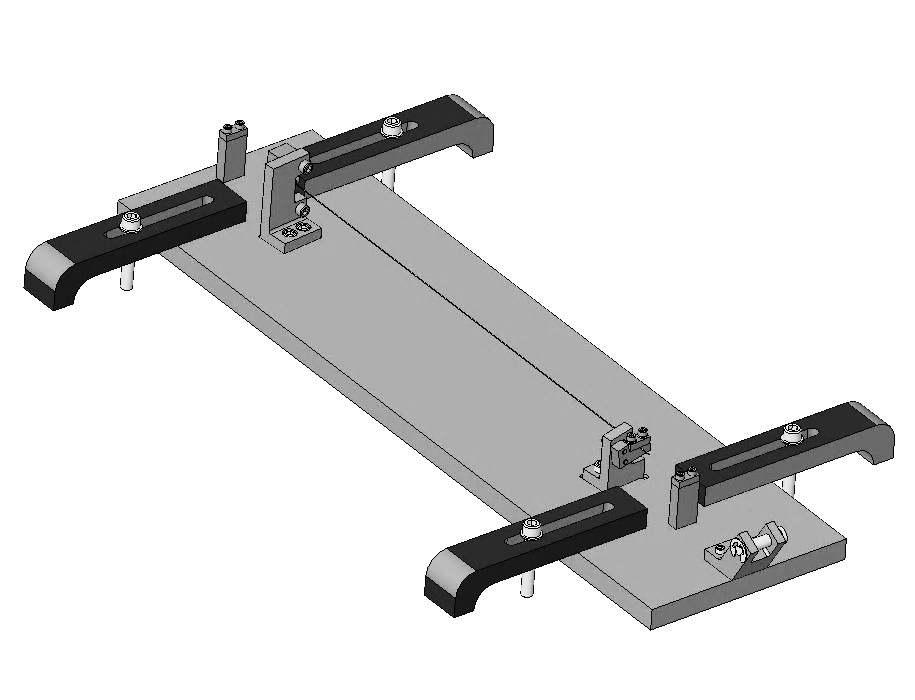 Fig 72: Clamping and Cutting the Wire (backwards)Fig 72: Clamping and Cutting the Wire (backwards)Fig 72: Clamping and Cutting the Wire (backwards)Loosen the #8-32 X 0.5” and #4-40 X 0.5” SHCS to remove the Wire Assembly from the Wire Jig.  Loosen the SHCS in the Wire Start Posts and discard the leftover Steel Music Wire.  The completed Upper Wire Assembly is shown in Figure 11.Create an assembly load in ICS for the Upper Wire Assembly.  Use the serial number of D020481 as the serial number of the assembly (D0901854).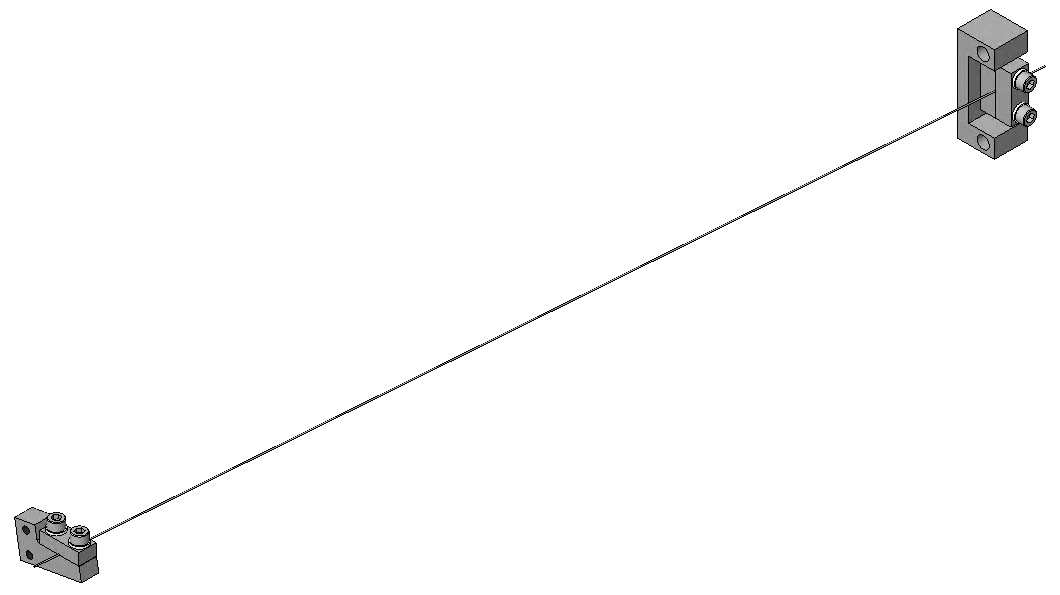 Fig 73: Upper Wire Assembly Fig 73: Upper Wire Assembly Fig 73: Upper Wire Assembly Fig 73: Upper Wire Assembly Fig 73: Upper Wire Assembly QtyUIDDescription1EaD040259Upper Mass Jig1EaD020239HSTS Coil Holder4EaD020346HSTS Coil Holder Bracket16EaNASocket Head Cap Screw 8-32 x .375” AgPlated16EaNAFlat Washer #8 SSTL12EaD030025Socket Head Cap Screw, 8-32 x 1.00”, Round Tip, AgPlated1EaD020534HSTS Upper Mass Assembly4EaD020482HSTS Screw Drive System9EaD0902418Magnet/Flag Assembly Long7EaD0902493Magnet/Flag Assembly Base2EaD020199Magnet/Flag Assembly Base Short4EaD020211HSTS Magnet Holder Brace8EaNASocket Head Cap Screw 4-40 x 1.25” AgPlated4EaNASocket Head Cap Screw 4-40 x .625” Vented AgPlated 6EaNASocket Head Cap Screw 4-40 x .625” AgPlated18EaNAFlat Washer #44EaNASocket Head Cap Screw 4-40 x 0.375” AgPlated SSTL1EaNAAllen Head Wrench #4 T-HandleCoil Holder brackets are made to match each Weldment.Assemble loosely to one end of the Weldment (LH end of Weldment shown):2 D020346 Coil Holder Brackets4 Socket Head Cap Screws8-32 x .375” AgPlated SSTL4 Flat Washers #8 SSTLAttach Bracket to the Weldment through the horizontal Screw Slots. 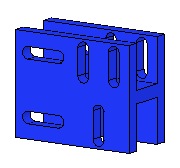 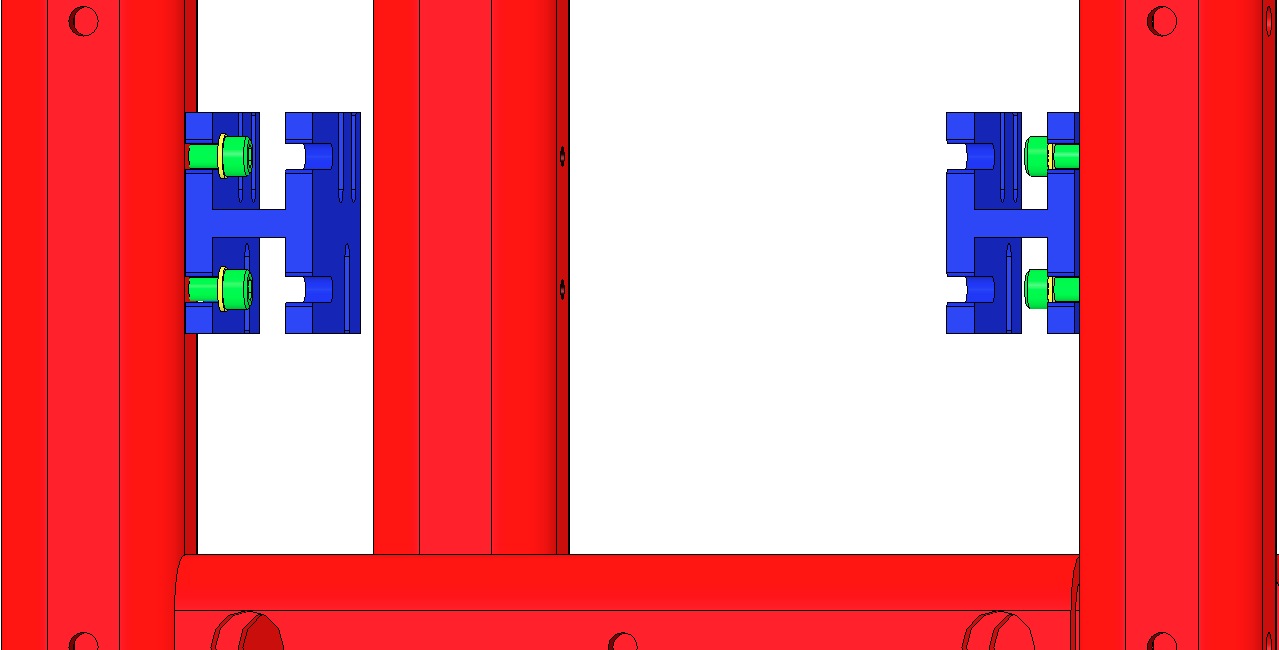 Fig 74: 1st pair of Coil Holder BracketsAssemble loosely to the 2 Brackets:The D020239 Coil Holder4 Socket Head Cap Screws8-32 x .375” AgPlated SSTL(2 shown)4 Flat Washers #8 SSTLAlthough each Coil Holder Bracket has 3 Screw slots for the Coil Holder, only 2 Screw slots are usable due to clearance issues with the Weldment.Assemble loosely to the other end of the Weldment:2 D020346 Coil Holder Brackets4 Socket Head Cap Screws8-32 x .375” AgPlated SSTL4 Flat Washers #8 SSTLAssemble loosely to the 2 Brackets:The D020239 Coil Holder4 Socket Head Cap Screws8-32 x .375” AgPlated SSTL4 Flat Washers #8 SSTLAlign Coil Holder to Weldment and with the 4 Coil Holder Brackets:Horizontally: Visually centeredVertically: Low in the Bracket Slots Torque all 8 Screws that connect the Brackets to the Weldment to 30 in-lb.  Leave the 8 Screws that connect the Brackets to the Coil Holder loose.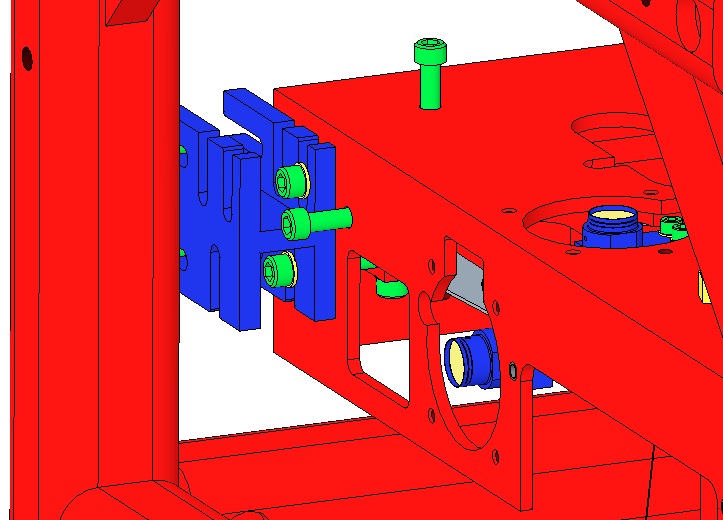 Fig 75: Assemble Coil Holder to 2 Brackets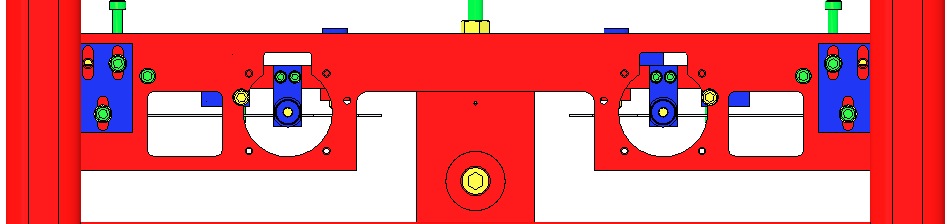 Fig 76: Unusable Screw locations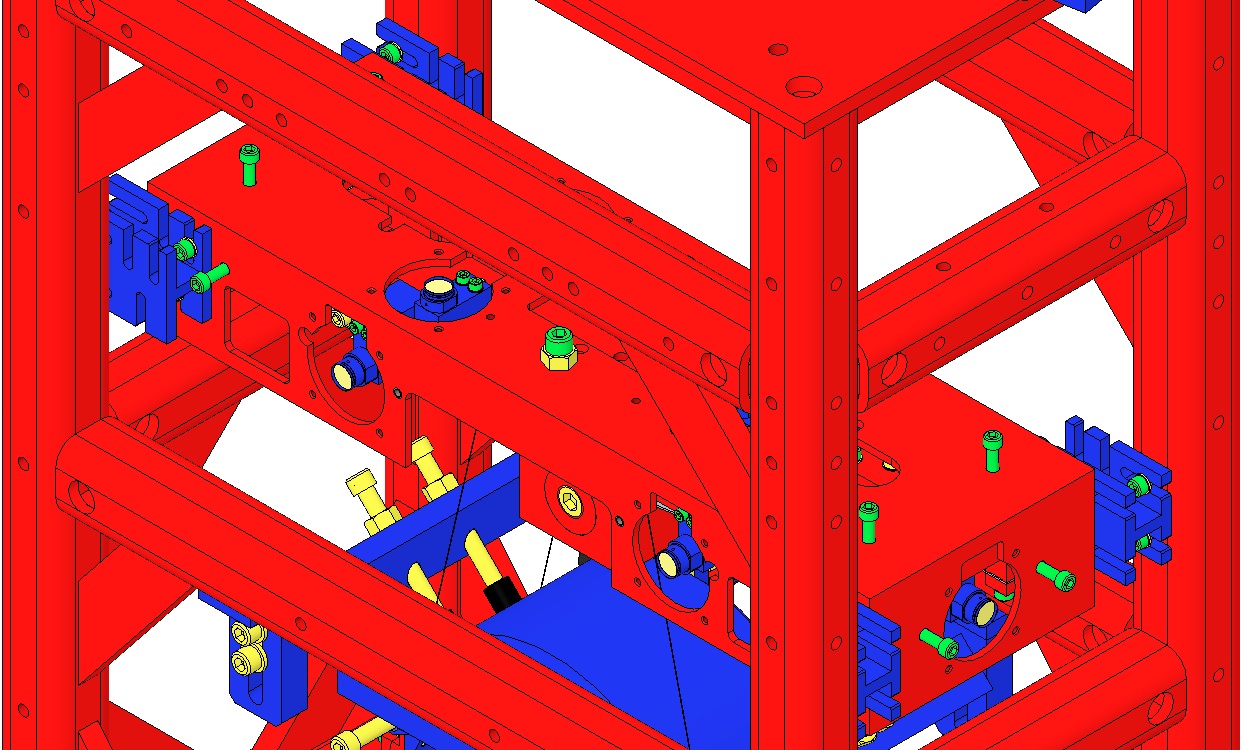 Fig 77:  2nd pair of Coil Holder BracketsExtend the Intermediate Mass lower Barrel EQ Stop screws (4) as far as possible.  These will raise both the Intermediate and Lower Masses.While extending these screws, observe the 8 screws within the 4 upper Barrel EQ Stops, and retract those screws if it appears either Mass will come in contact with any of them. 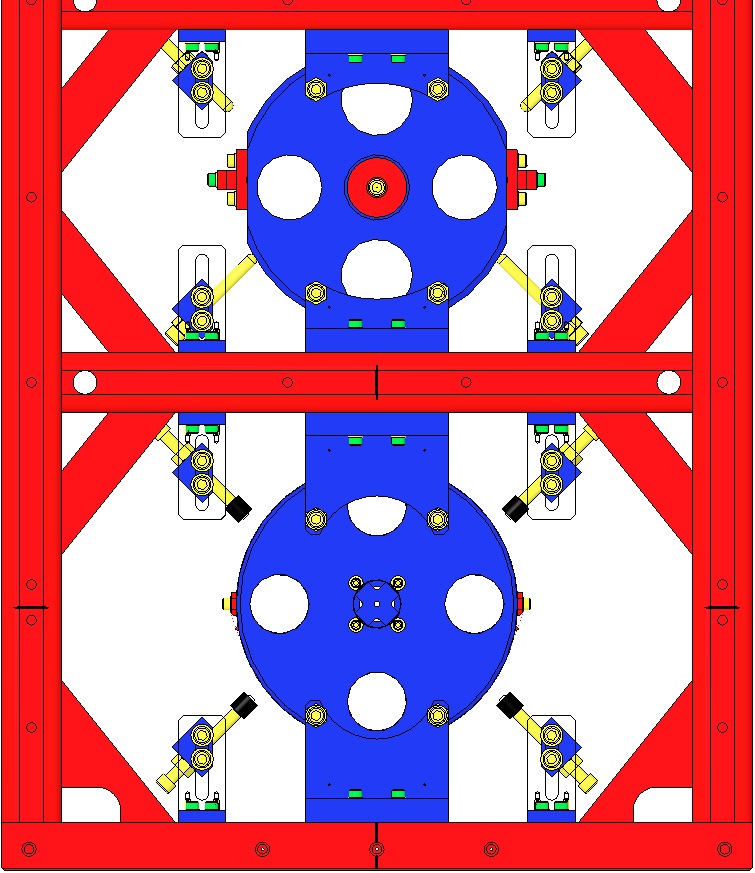 Fig 78: Raising the MassesEnsure the Coil Holder is fully raised within the Coil Holder Brackets.  The Screws may be left loose at this point.Using the 2 center ¼-20 Screws, lower the Upper Mass fully, within the Coil Holder (shown transparent here).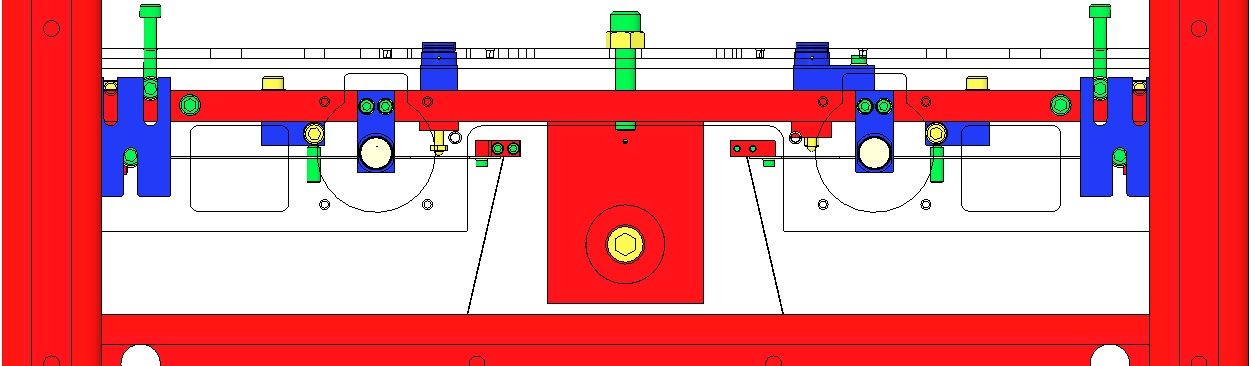 Fig 79: Coil Holder loweredAssemble the 4 Intermediate Clamps of the D0901905 Intermediate Wire Assemblies to the Intermediate Mass with:12 Socket Head Cap Screws4-40 x 0.375” SSTLFlat Washer #4 SSTLTorque to 5 in-lb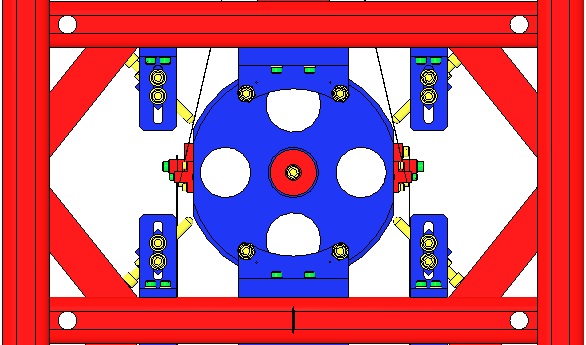 Fig 80: Intermediate Mass and Face EQ StopsRaise the Coil Holder fully within the Coil Holder Brackets and then tighten the Screws.Using the 2 center ¼-20 Screws, raise the Upper Mass fully, within the Coil Holder (shown transparent here).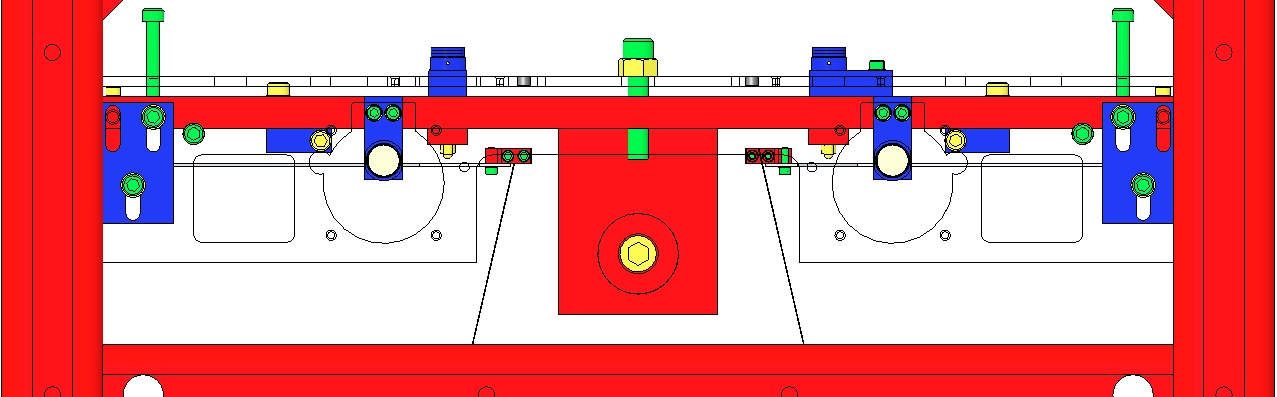 Fig 81: Coil Holder raisedTo improve clarity, the diagrams for this procedure do not show the Weldment.Grasp the L-Clamp end of each D0901854 Upper Wire Assembly and feed the Assemblies upwards through the oval openings in the Upper Mass and Coil Holder.If any Wire becomes kinked during assembly, replace with another Wire Assembly.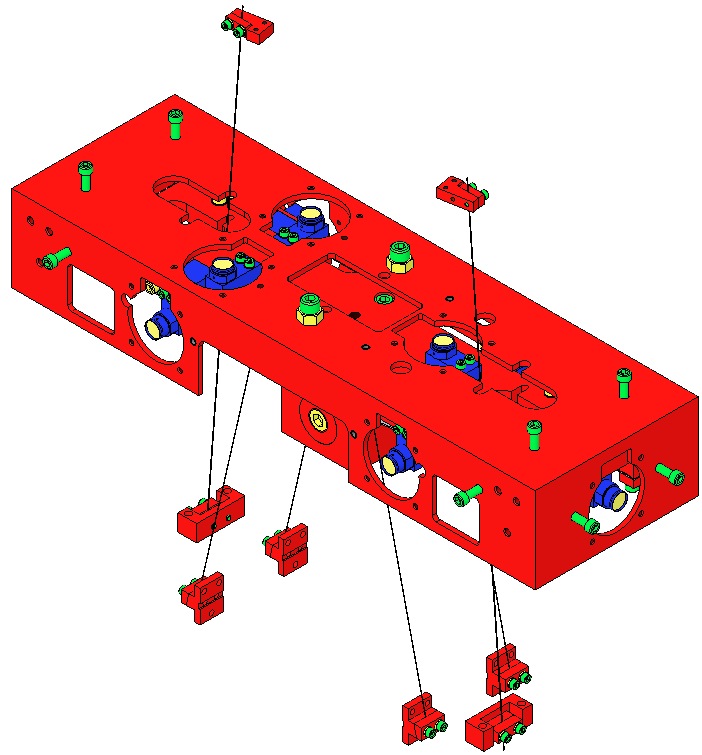 Fig 82: Upper Wires fed through Upper MassAssemble the C-Clamps of the Upper Wire Assemblies to the Upper Mass, using: 4 Socket Head Cap Screws 8-32 x 1.00” AgPlated SSTLUse Screws that have only ½” of shaft threaded; fully-threaded Screws will not fit in the slots.4 Washers Flat, #8, SSTLTorque to 30 in-lb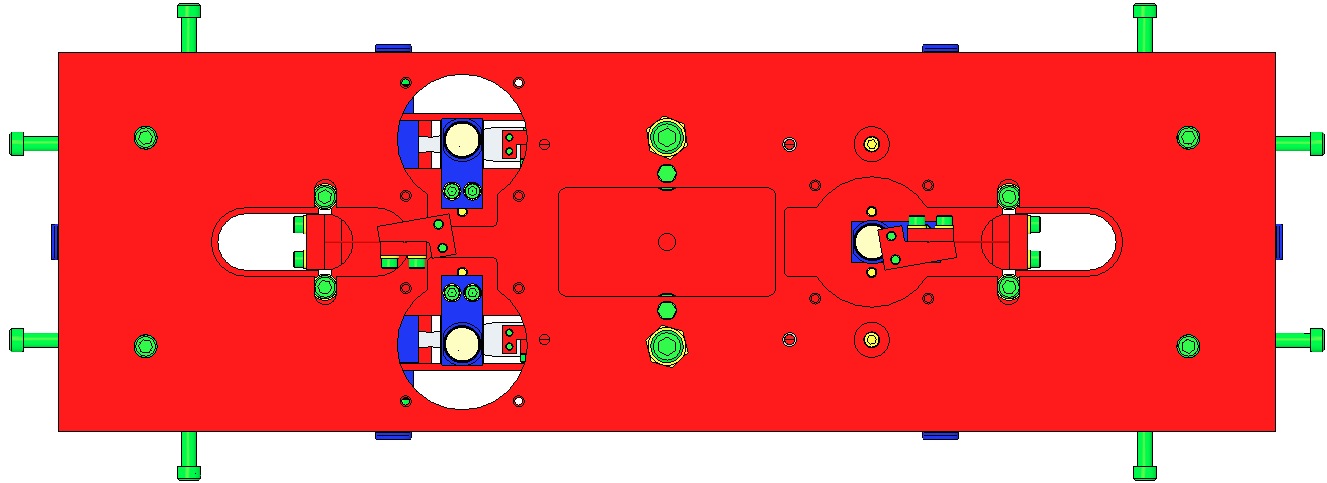 Fig 83: Attaching Upper Wires to Upper MassUse the 4 Screws from the Screw Drive Systems to center the C-Clamps on the oval openings.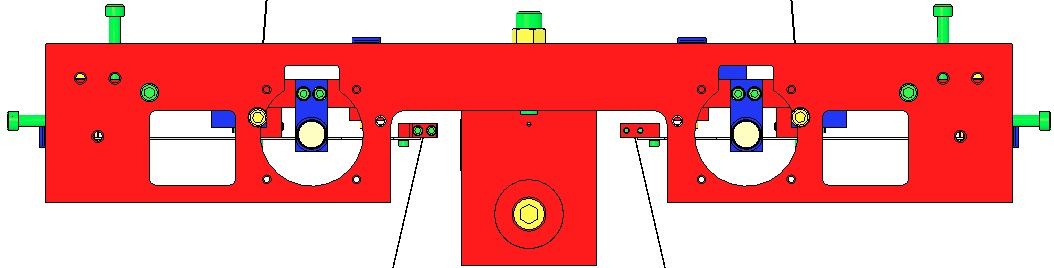 Fig 84: Centering the C-Clamps with the Screw DrivesFasten the 2 L-Clamps of the Upper Wire Assemblies to the Upper Blades using: 4 Socket Head Cap Screws4-40 x .375” AgPlated SSTLWhen assembling the Screws, use a T-Handle Allen Wrench, approaching the Screws from below.  Hand-tighten only; do not use a Torque Wrench.The L-Clamps are mounted ON TOP OF each Upper Blade.Note the orientation of the L-Clamps, relative to each Blade.If any Wire becomes kinked during assembly, replace with another Wire Assembly.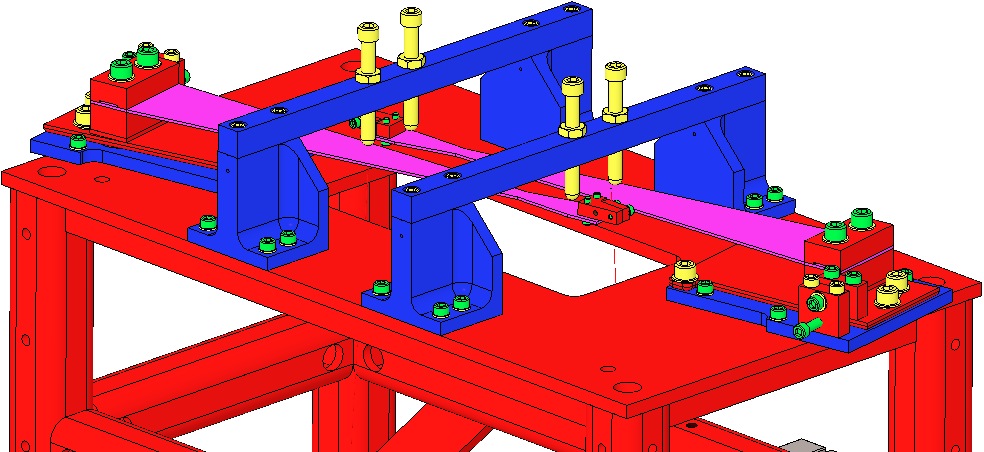 Fig 85: Upper Wire L-Clamps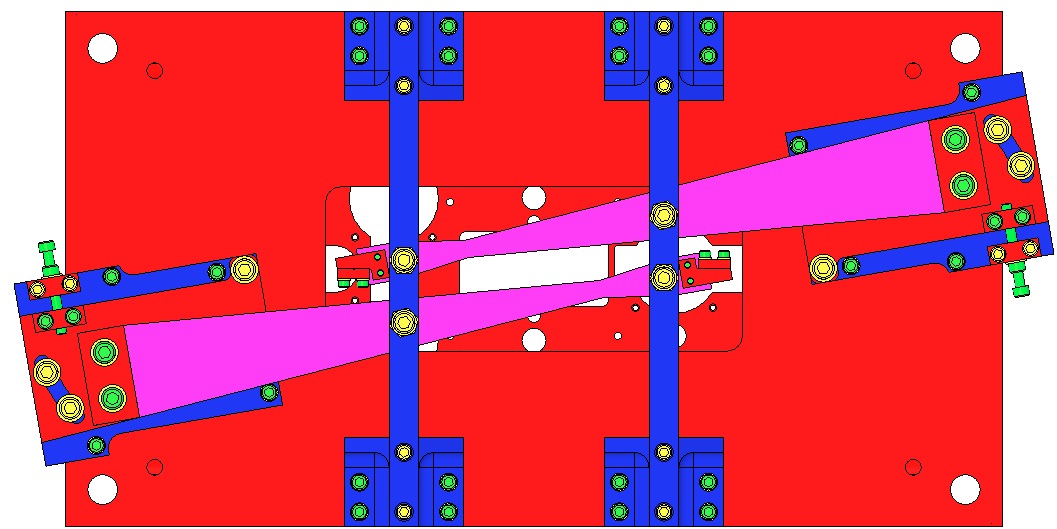 Fig 86: Orientation of ClampsQtyUnitPart NumberDescription1EachD0902524Lower Wire Jig Assembly, HSTS4EachD980184LOS Clamp, Long2EachD020202Lower Wire Clamp Mount, HSTS4EachD1200188Lower Wire Clamp Blank Top, HSTS4EachN/ASHCS, #8-32 X 0.625” Long, Ag-Plated SSTL4EachN/A#8 Flat Washer1SpoolN/ASteel Music Wire, 0.0047” Diameter2SetN/ATest Weights (1g – 500g)2EachN/AAmeristat Bag1BagPNHS-99Polynit Heatseal Wipes1BottleN/AMethanol1BottleN/AAcetone1BottleN/AIsopropanol1EachN/AVise Grip, 6”, Needle NoseA/RN/AN/AShims1EachN/AMachinist’s Square2 Lower Wire Assemblies are required per HSTS – one to hang the metal lower mass and one to hang the actual glass optic.  Lower Wire Assemblies should only be assembled as needed (NOT assembled ahead of time and stored).Wear safety glasses and glove liners per E0900332. Ensure that all parts of the Lower Wire Jig Assembly (D0902524) have been processed to Class B per E960022.Confirm that the Wire Jig is assembled completely and correctly as per the drawing.Attach the Jig to a corner of an Optical Table such that both ends of the Wire Jig extend beyond the edges of the Optical Table.  Use 4X LOS Long Clamps (D980184) to clamp the Wire Jig to the Optical Table.2 Lower Wire Assemblies are required per HSTS – one to hang the metal lower mass and one to hang the actual glass optic.  Lower Wire Assemblies should only be assembled as needed (NOT assembled ahead of time and stored).Wear safety glasses and glove liners per E0900332. Ensure that all parts of the Lower Wire Jig Assembly (D0902524) have been processed to Class B per E960022.Confirm that the Wire Jig is assembled completely and correctly as per the drawing.Attach the Jig to a corner of an Optical Table such that both ends of the Wire Jig extend beyond the edges of the Optical Table.  Use 4X LOS Long Clamps (D980184) to clamp the Wire Jig to the Optical Table.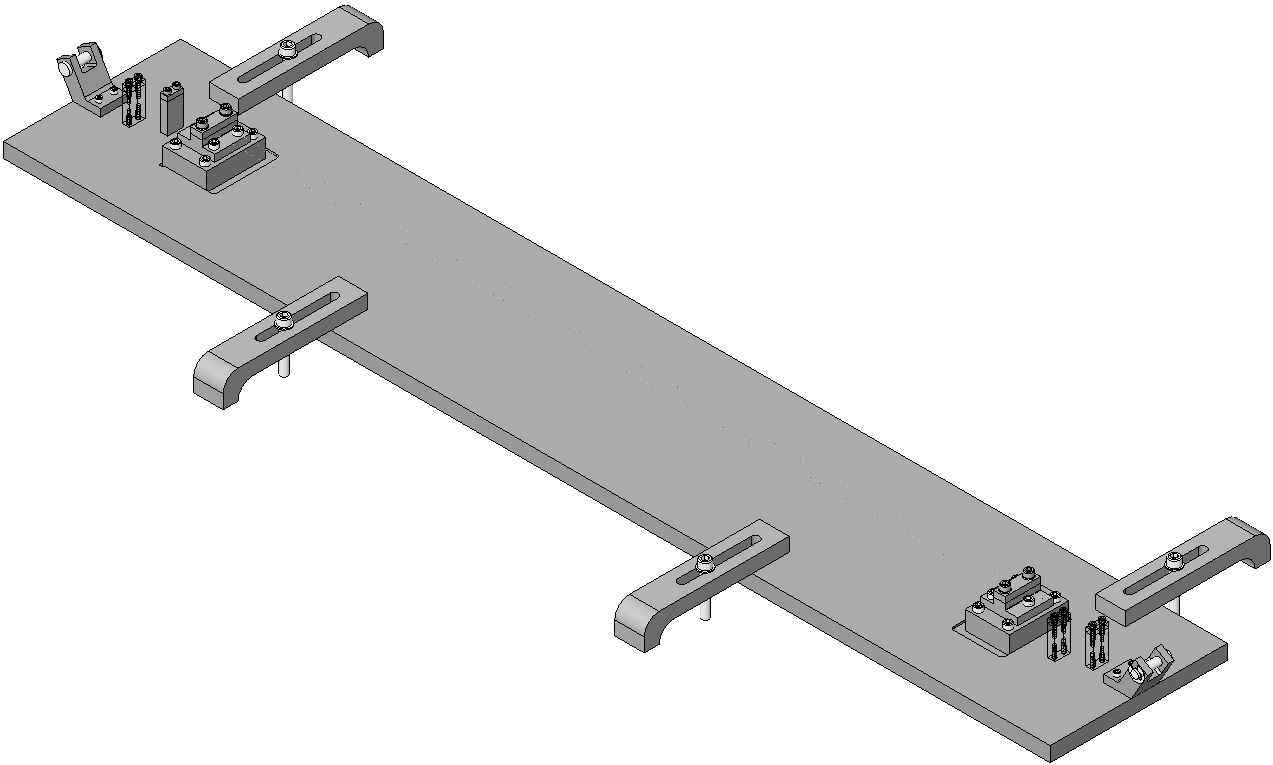 Fig 87: Lower Wire Assembly JigFig 87: Lower Wire Assembly JigFig 87: Lower Wire Assembly JigAssemble to the Jig:2X D020202 Wire Clamp Mount2X D1200188 Wire Clamp Blank Top4X SHCS, #8-32 X 0.50” Long2X SHCS are omitted to provide clearance for the Machinist’s Square.Align the Clamp Bases with the Wire Clamp Blocks using the Machinist’s Square, and torque to 20 in-lb.Assemble to the Jig:2X D020202 Wire Clamp Mount2X D1200188 Wire Clamp Blank Top4X SHCS, #8-32 X 0.50” Long2X SHCS are omitted to provide clearance for the Machinist’s Square.Align the Clamp Bases with the Wire Clamp Blocks using the Machinist’s Square, and torque to 20 in-lb.Assemble to the Jig:2X D020202 Wire Clamp Mount2X D1200188 Wire Clamp Blank Top4X SHCS, #8-32 X 0.50” Long2X SHCS are omitted to provide clearance for the Machinist’s Square.Align the Clamp Bases with the Wire Clamp Blocks using the Machinist’s Square, and torque to 20 in-lb.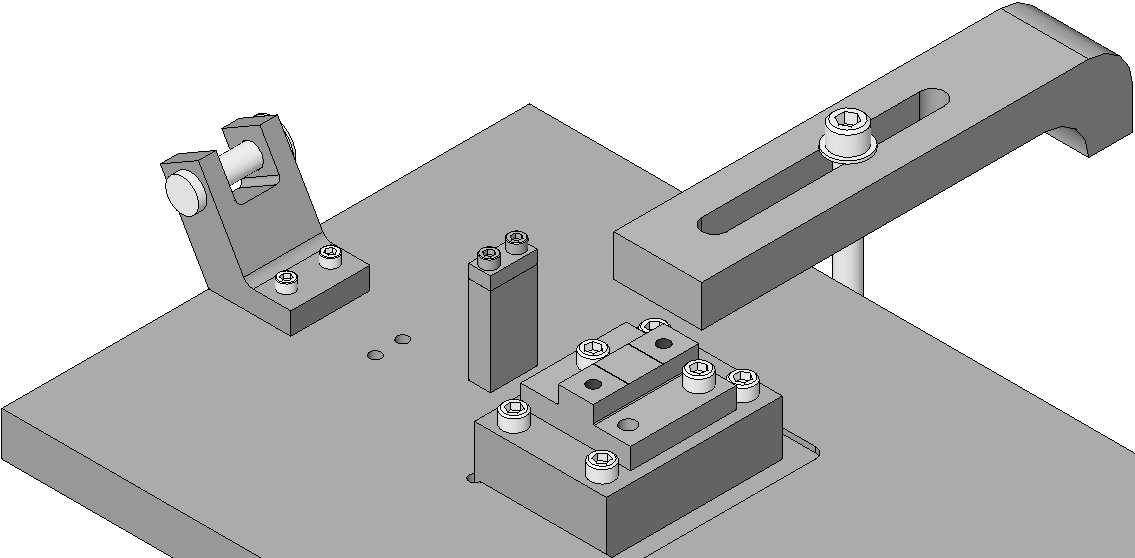 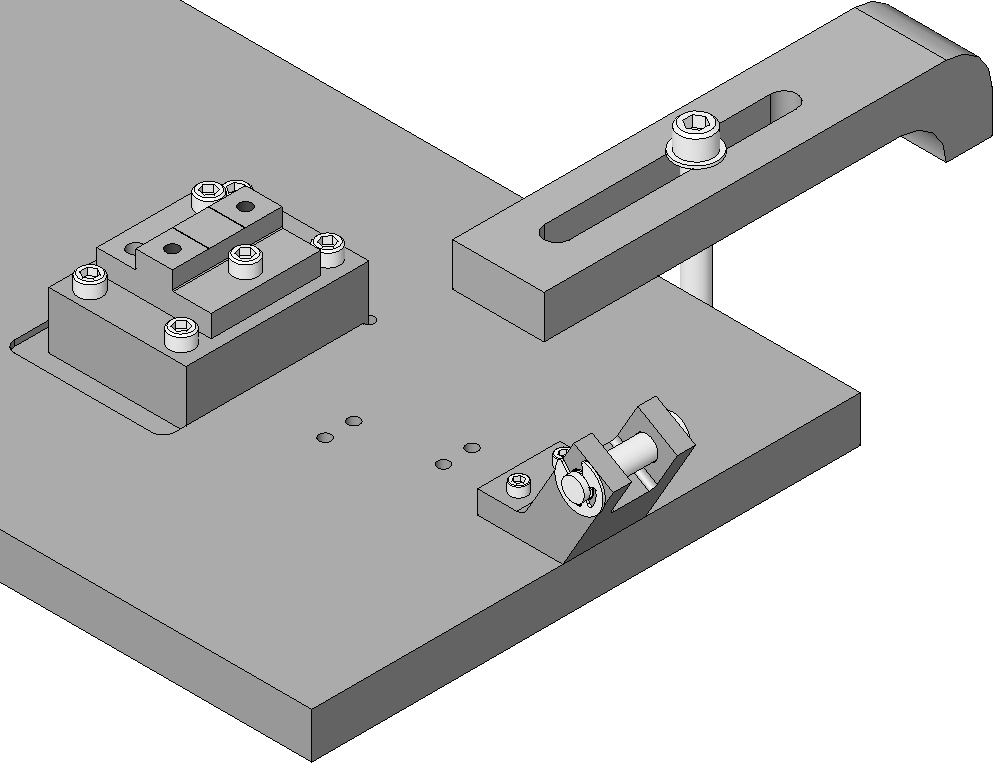 Fig 88: Clamps with 2X SHCS eachFig 88: Clamps with 2X SHCS eachPlace the First WireCut 1 piece of 0.0047” Diameter Steel Music Wire, 48” long, from the spool.  Clean the Wire per Section 12.4.Feed one end of the wire through a Wire Start Clamp, leaving about ½” of wire beyond the Wire Start Clamp.Feed the other end of the wire through the corresponding Wire Start Clamp so that the wire is parallel to the long edge of the Wire Jig Base Plate.  Drape the end of the wire over the Clevis Pin.Torque the 2X SHCS in the Wire Start Clamp away from the Clevis Pin to 6 in-lb.Using the Test Weights, place 720 grams into an Ameristat bag.  Confirm the mass using a digital scale.  Cut a small slot in the bag for the wire to pass through.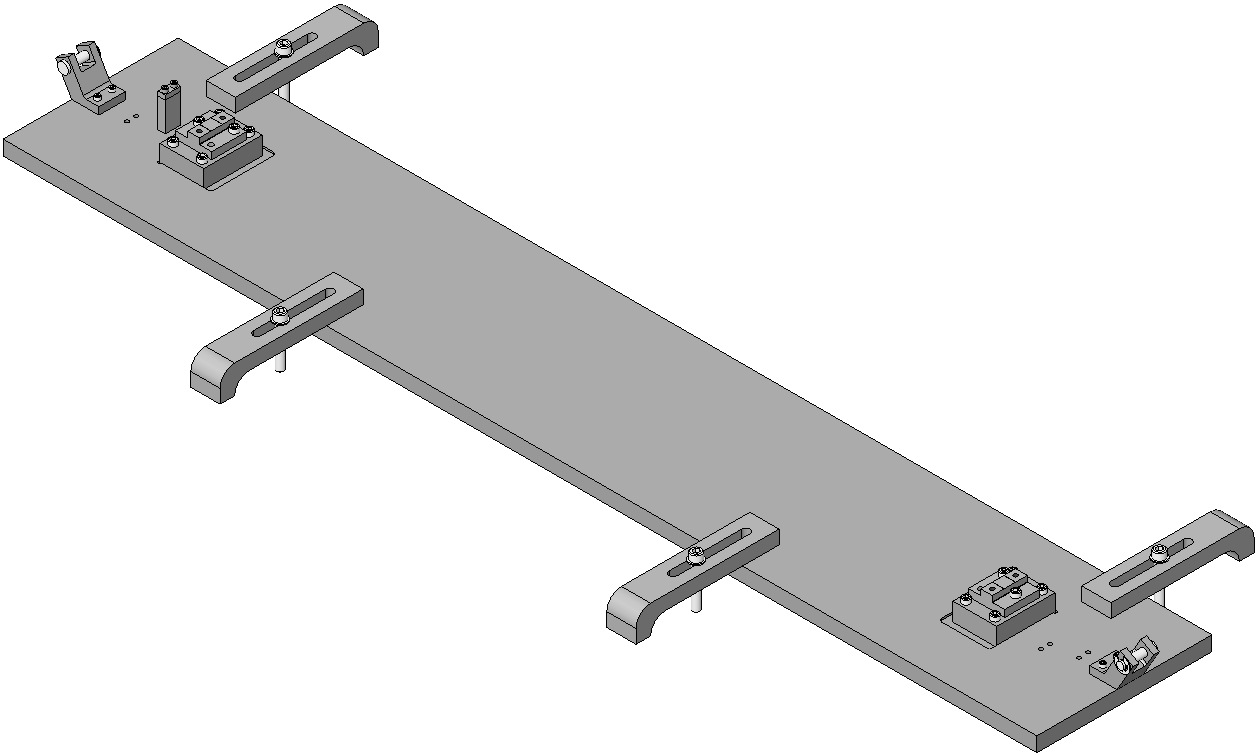 Fig 89: Placing First Wire (some Wire Start Clamps missing)Fig 89: Placing First Wire (some Wire Start Clamps missing)Fig 89: Placing First Wire (some Wire Start Clamps missing)Fig 89: Placing First Wire (some Wire Start Clamps missing)Tie the free end of the wire around the Ameristat bag.Ensure that the wire lies smooth and straight from the Wire Start Clamp, across the 2 Wire Clamp Bases and over the Clevis Pin.  The edge of the wire should touch the edges of the 2X Wire Jig Combs (D12009089) as shown in Figure 22.Keep the bag with the Test Weights hanging on the wire.Tie the free end of the wire around the Ameristat bag.Ensure that the wire lies smooth and straight from the Wire Start Clamp, across the 2 Wire Clamp Bases and over the Clevis Pin.  The edge of the wire should touch the edges of the 2X Wire Jig Combs (D12009089) as shown in Figure 22.Keep the bag with the Test Weights hanging on the wire.Tie the free end of the wire around the Ameristat bag.Ensure that the wire lies smooth and straight from the Wire Start Clamp, across the 2 Wire Clamp Bases and over the Clevis Pin.  The edge of the wire should touch the edges of the 2X Wire Jig Combs (D12009089) as shown in Figure 22.Keep the bag with the Test Weights hanging on the wire.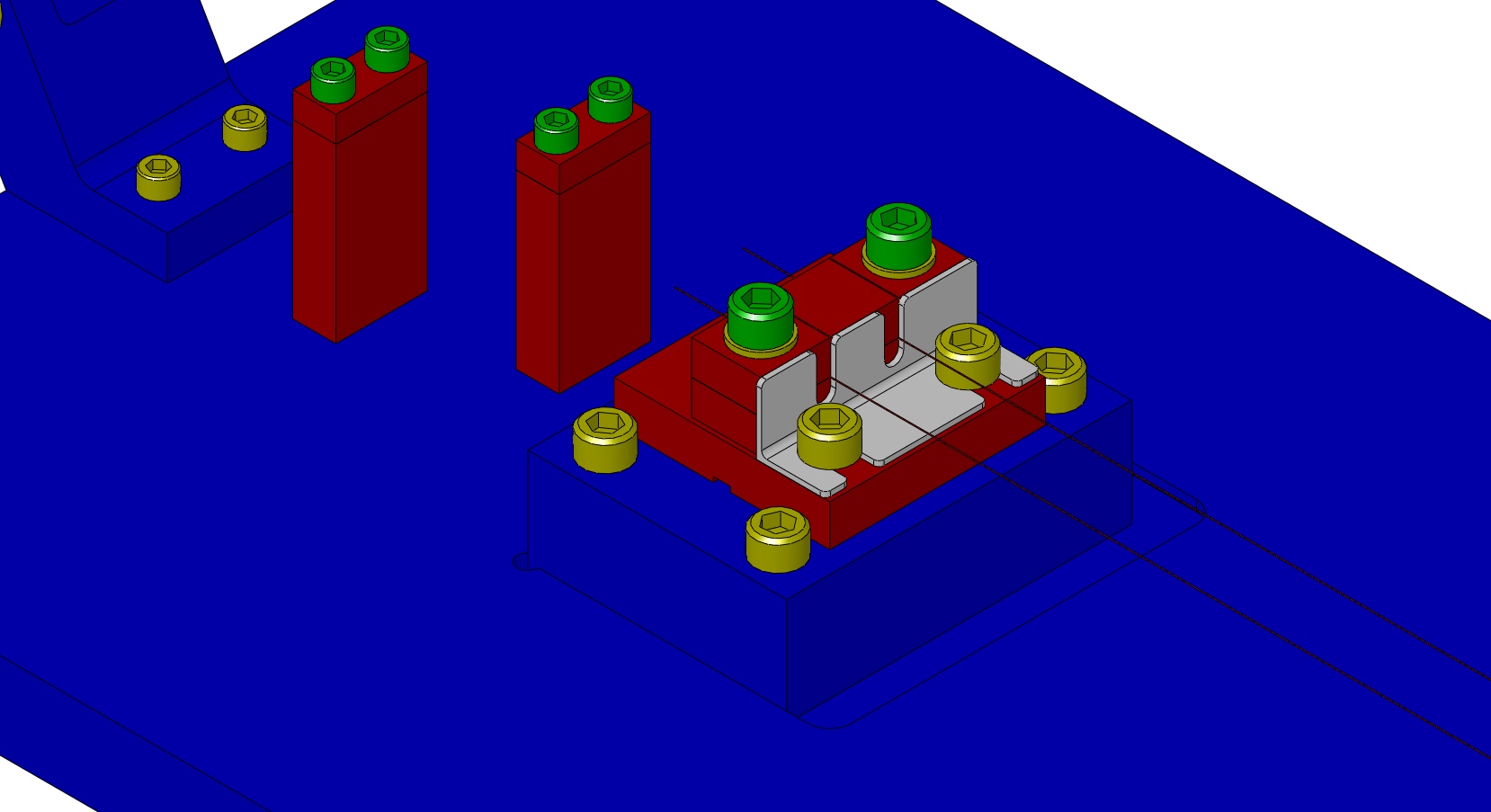 Fig 90: Hang WeightFig 90: Hang WeightPlace the Second WireRepeat Steps 5-13 for the second wire.  Note that the arrangement of the Wire Start Clamps and the Clevis Pin is reversed from the first wire segment.Clamp the WiresOn top of the two wires:2X D1200188 Wire Clamp Blank Top4X SHCS, #8-32 X 0.625” Long, Ag-Plated4X #8 Flat WashersKeep the Wire Clamp Blank Tops aligned with the Wire Clamp Mount using a Machinist’s Square.  Keep the inside faces of each pair of Wire Clamp Blank Tops aligned using Shims.Torque the SHCS to 30 in-lb.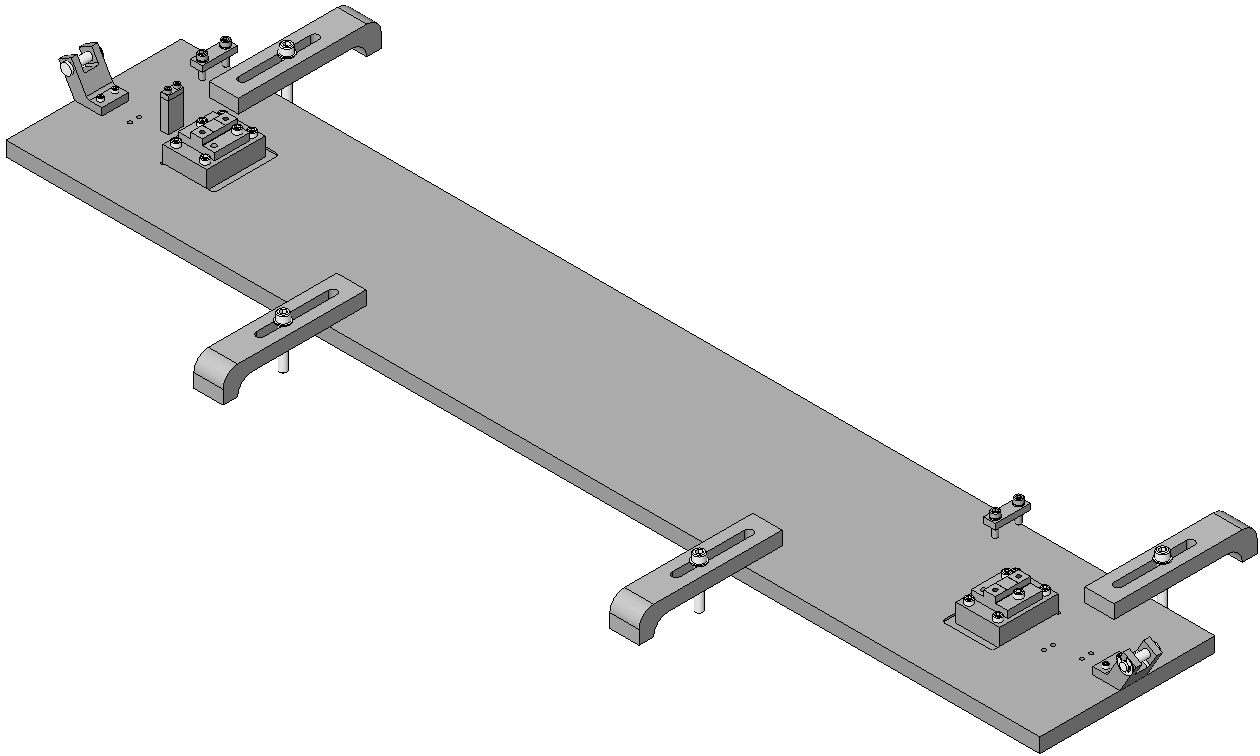 Fig 91: Installing the 2nd WireFig 91: Installing the 2nd WireFig 91: Installing the 2nd WireFig 91: Installing the 2nd WireKeep the bags with the Test Weights hanging on the wires for at least 5 minutes after torqueing the Wire Clamps.Keep the bags with the Test Weights hanging on the wires for at least 5 minutes after torqueing the Wire Clamps.Keep the bags with the Test Weights hanging on the wires for at least 5 minutes after torqueing the Wire Clamps.Keep the bags with the Test Weights hanging on the wires for at least 5 minutes after torqueing the Wire Clamps.Keep the bags with the Test Weights hanging on the wires for at least 5 minutes after torqueing the Wire Clamps.Torque the 2X SHCS in each of the 2 Wire Start Clamps near the Clevis Pins to 6 in-lb.Cut the wires just outboard of the 2 Lower Wire Clamps, making four cuts total.  Make the cuts as close as possible to the Wire Clamps.Remove the Lower Wire Assembly from the Lower Wire Jig.  Loosen the 2X inboard SHCS first, then loosen the 2X outboard SHCS.  Only SSTL SHCS should be loosened; do NOT loosen any Ag-Plated SSTL SHCS.  Carefully remove the 2X Wire Jig Combs.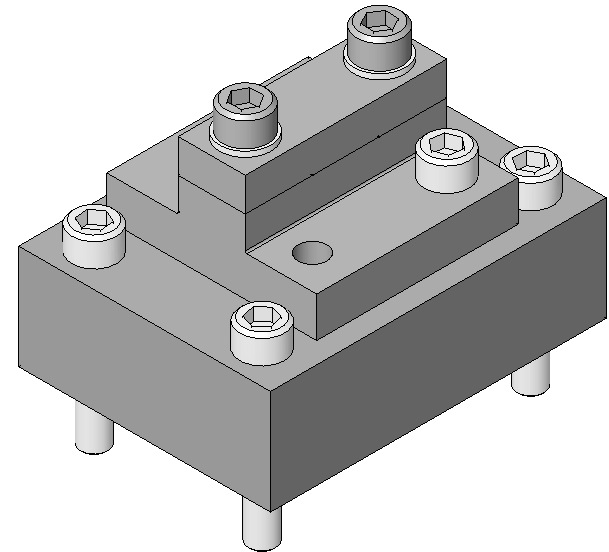 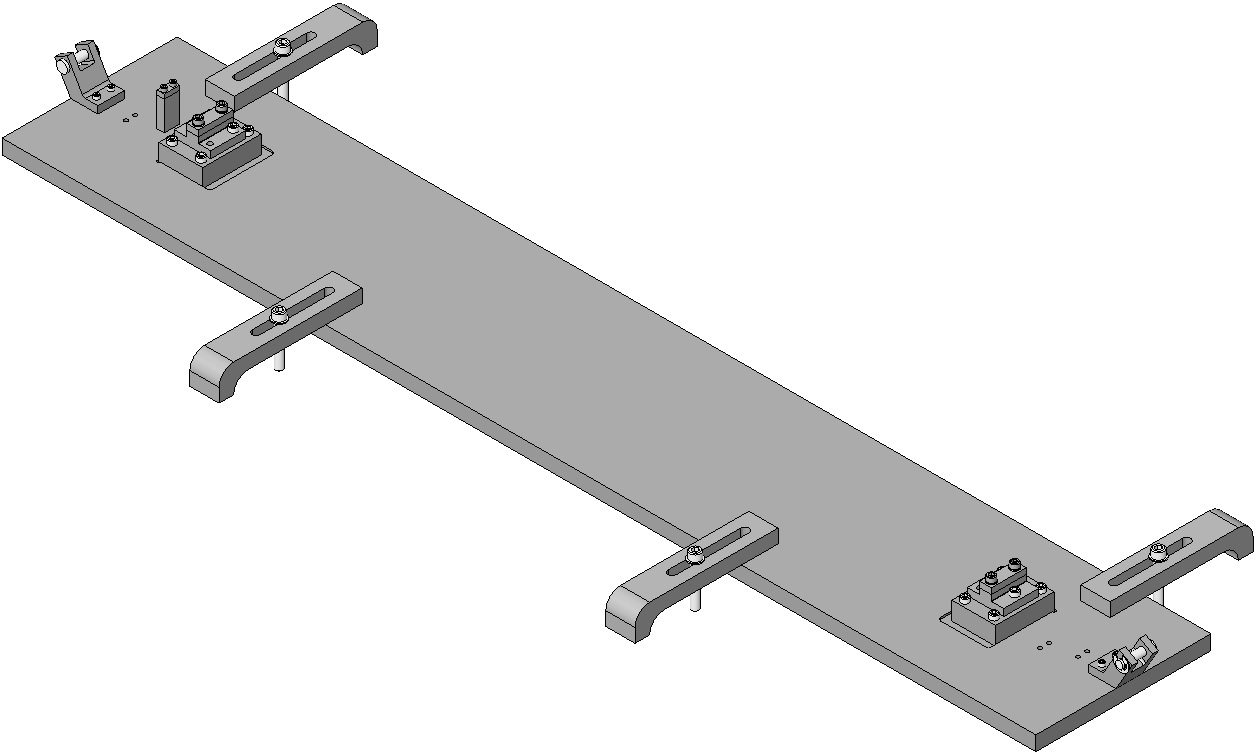 Fig 92: Measuring and cutting, first WireFig 92: Measuring and cutting, first WireFig 92: Measuring and cutting, first WireFig 92: Measuring and cutting, first WireCarefully store the completed Lower Wire Assembly.Replace the 2X Wire Jig Combs and 4X SHCS that were removed in Step 19.Loosen the Ag-Plated SSTL SHCS in each of the Wire Start Clamps.  Remove the Ameristat bags with the Test Weights from the leftover wire.  Dispose of the 4 sections of leftover wire.Carefully store the completed Lower Wire Assembly.Replace the 2X Wire Jig Combs and 4X SHCS that were removed in Step 19.Loosen the Ag-Plated SSTL SHCS in each of the Wire Start Clamps.  Remove the Ameristat bags with the Test Weights from the leftover wire.  Dispose of the 4 sections of leftover wire.Carefully store the completed Lower Wire Assembly.Replace the 2X Wire Jig Combs and 4X SHCS that were removed in Step 19.Loosen the Ag-Plated SSTL SHCS in each of the Wire Start Clamps.  Remove the Ameristat bags with the Test Weights from the leftover wire.  Dispose of the 4 sections of leftover wire.Carefully store the completed Lower Wire Assembly.Replace the 2X Wire Jig Combs and 4X SHCS that were removed in Step 19.Loosen the Ag-Plated SSTL SHCS in each of the Wire Start Clamps.  Remove the Ameristat bags with the Test Weights from the leftover wire.  Dispose of the 4 sections of leftover wire.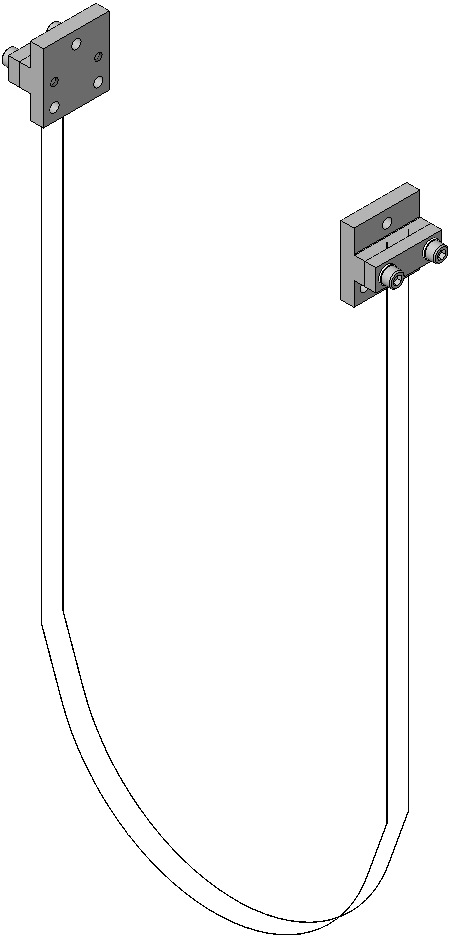 Fig 93: Completed Lower Wire AssemblyLower the Coil Holder halfway within the Coil Holder Brackets and then tighten the 8 Screws.Using the 2 center ¼-20 Screws, lower the Upper Mass halfway within the Coil Holder (shown transparent here). Lower the Coil Holder halfway within the Coil Holder Brackets and then tighten the 8 Screws.Using the 2 center ¼-20 Screws, lower the Upper Mass halfway within the Coil Holder (shown transparent here). 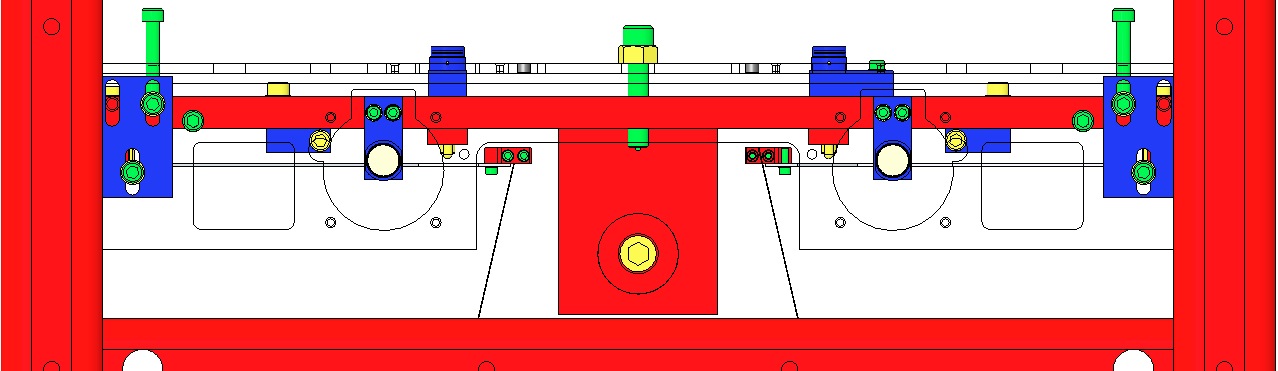 Fig 94: Coil Holder & Upper Mass loweredRetract the 4 screws of the Intermediate Mass lower Barrel EQ Stops until the Intermediate Wires are taught (until the Intermediate and Lower Masses are supported by the Upper Mass, and not the EQ Stops).  The EQ screws should barely contact the Mass. Retract the 4 screws of the Intermediate Mass lower Barrel EQ Stops until the Intermediate Wires are taught (until the Intermediate and Lower Masses are supported by the Upper Mass, and not the EQ Stops).  The EQ screws should barely contact the Mass. 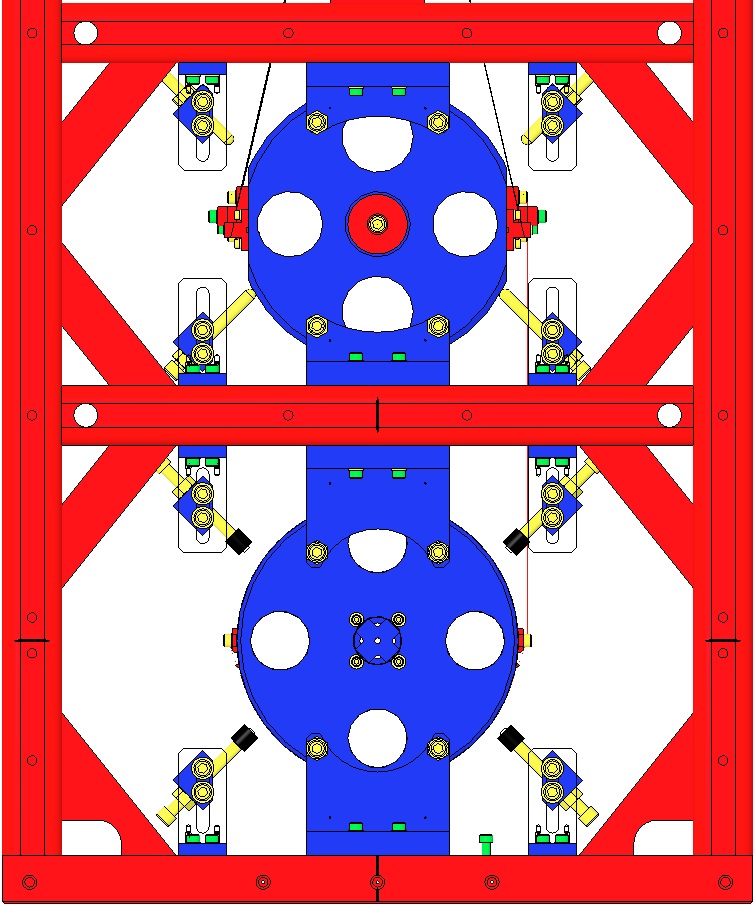 Fig 95:  Lower Screws retractedAdjust all 24 EQ Stop Screws so they contact the 2 Masses, but with no pressure.Turn these Screws ¾ turn counterclockwise to leave a 1 mm gap at the 2 Masses:Adjust Lower Mass Screws first:8 Barrel EQ Stop Screws4 Face EQ Stop ScrewsAdjust Intermediate Mass last:8 Barrel EQ Stop Screws4 Face EQ Stop ScrewsTighten each Hex Nut at all 24 of the above Screws, to ensure each Screw is locked in the 1 mm gap position. Adjust all 24 EQ Stop Screws so they contact the 2 Masses, but with no pressure.Turn these Screws ¾ turn counterclockwise to leave a 1 mm gap at the 2 Masses:Adjust Lower Mass Screws first:8 Barrel EQ Stop Screws4 Face EQ Stop ScrewsAdjust Intermediate Mass last:8 Barrel EQ Stop Screws4 Face EQ Stop ScrewsTighten each Hex Nut at all 24 of the above Screws, to ensure each Screw is locked in the 1 mm gap position. 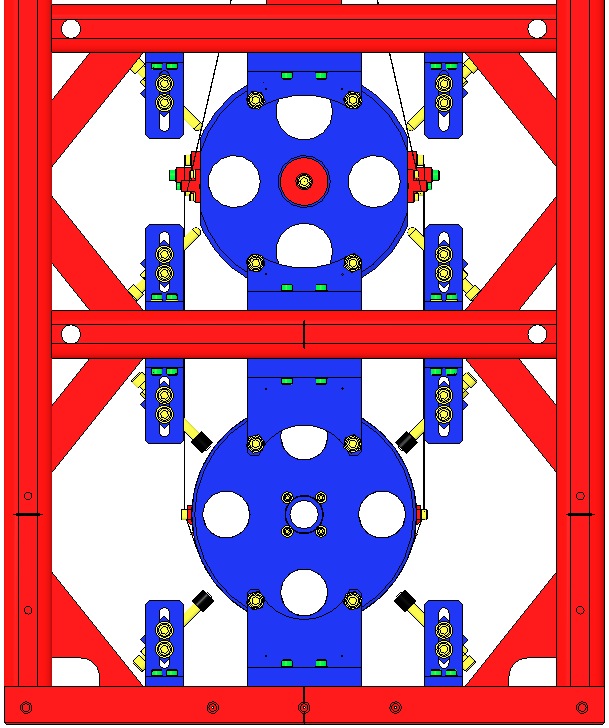 Fig 96: Adjusting Screws to 1 mm gapsSeparate the Upper Mass from the Coil Holder by completely removing the 2 ¼-20 Screws and Hex Nuts (the Upper Mass is then supported by the Upper Blades).  Adjust the 12 8-32 round-tipped Coil Holder Screws so that they contact the Upper Mass, but with no pressure.Turn the #8-32 SHCS counterclockwise 1 ¼ turns, to leave a 1 mm gap with the Upper Mass. 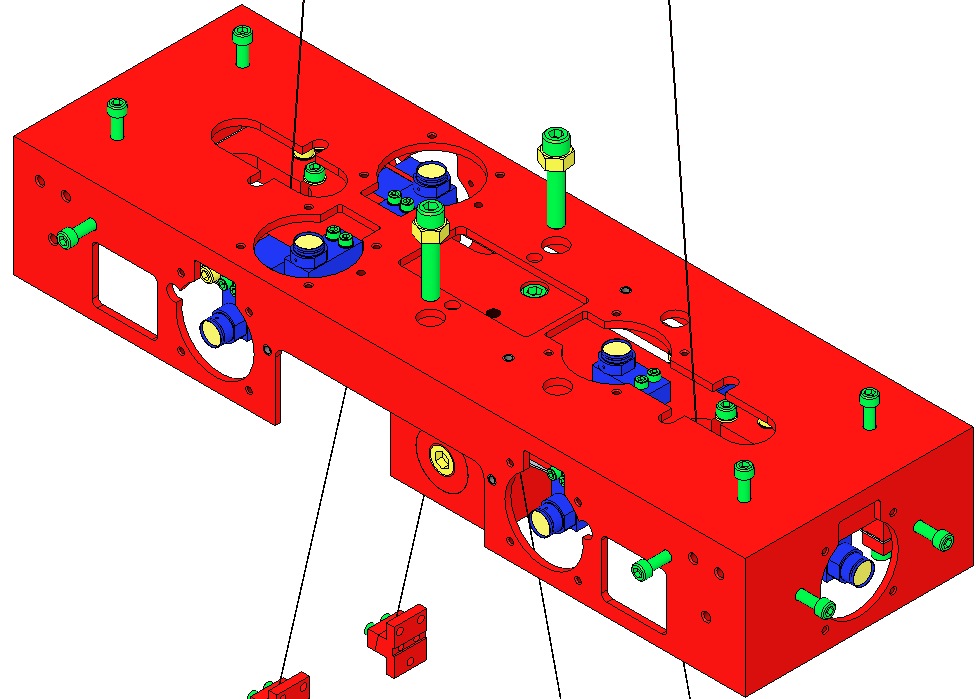 Fig 97: Suspending the Upper MassFig 97: Suspending the Upper MassAdjust the 4 Lower Blade Guard Screws so they contact the Blades, but with no pressure.  2 Magnet Holder Assemblies will need to be removed to access 2 of the Screws.Turn the 4 Screws counterclockwise 3 turns each, to leave a 2mm gap at the Lower Blades.Replace the 2 Magnet Holders when finished.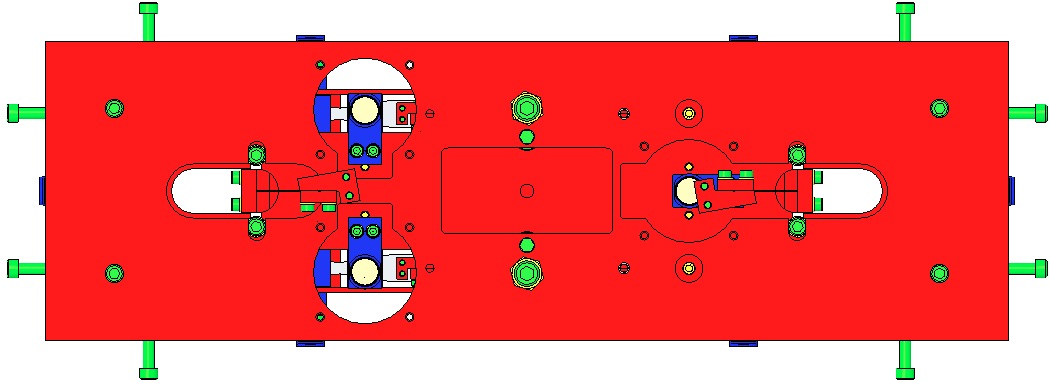 Fig 98: Top View / Adjusting Blade Guard Screws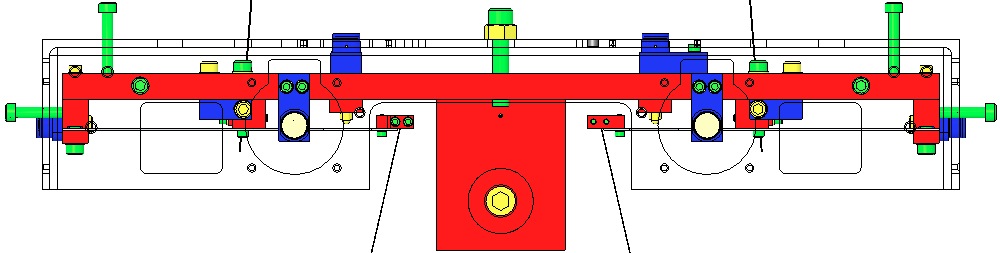 Fig 99: Side View / Adjusting Blade Guard ScrewsFig 98: Top View / Adjusting Blade Guard ScrewsFig 99: Side View / Adjusting Blade Guard ScrewsTurn the 4 Upper Blade Guard Screws down until they contact the Upper Blades, but apply no pressure.Turn Screws counterclockwise ¾ turn, to leave a 1 mm gap with the Blades.Tighten each Hex Nut to ensure each Screw is locked in the new position.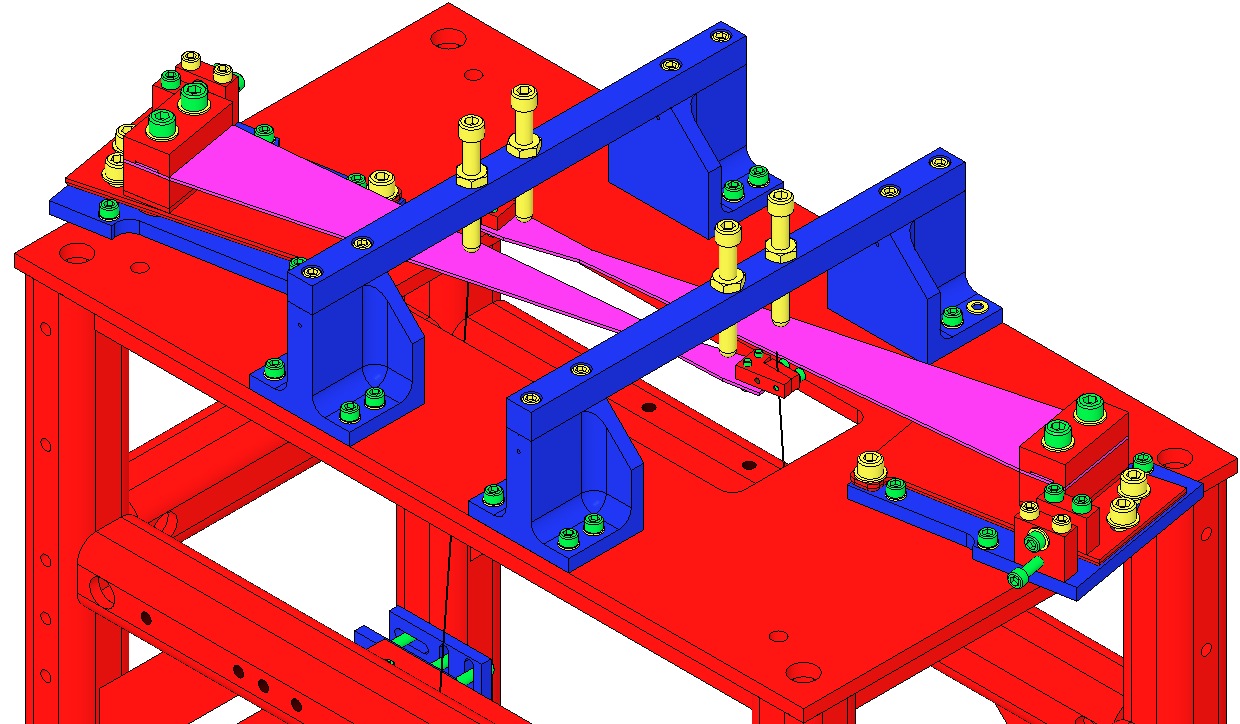 Fig 100: Suspending the Upper BladesFig 100: Suspending the Upper Blades(Intermediate Mass with addable weightsdrawing in progress 1/2012)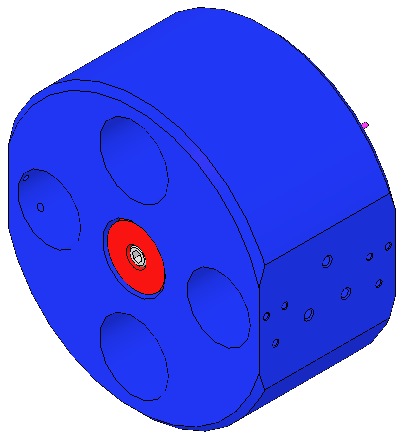 Fig 101: Intermediate Mass with Add-on Masses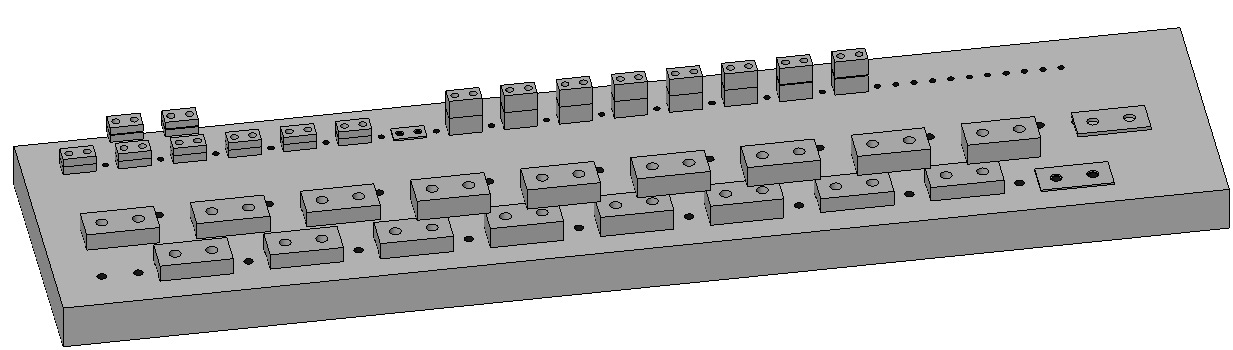 Fig 102: HSTS Library of Clamps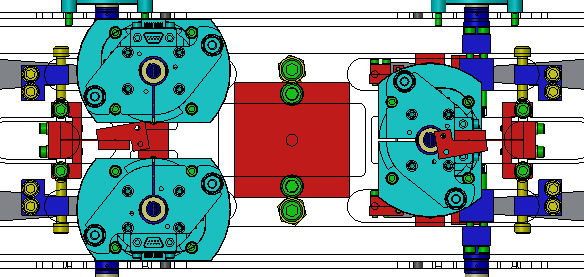 Fig 103: Adjusting Upper Wire Clamps to address Pitch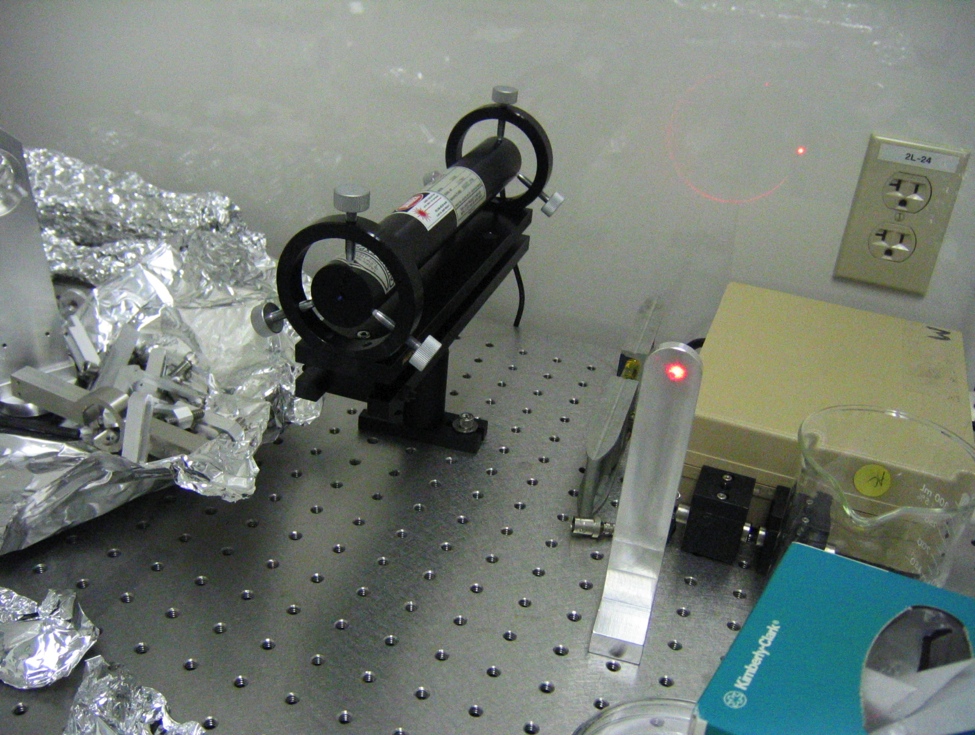 Fig 104: Using Laser & Target to adjust Pitch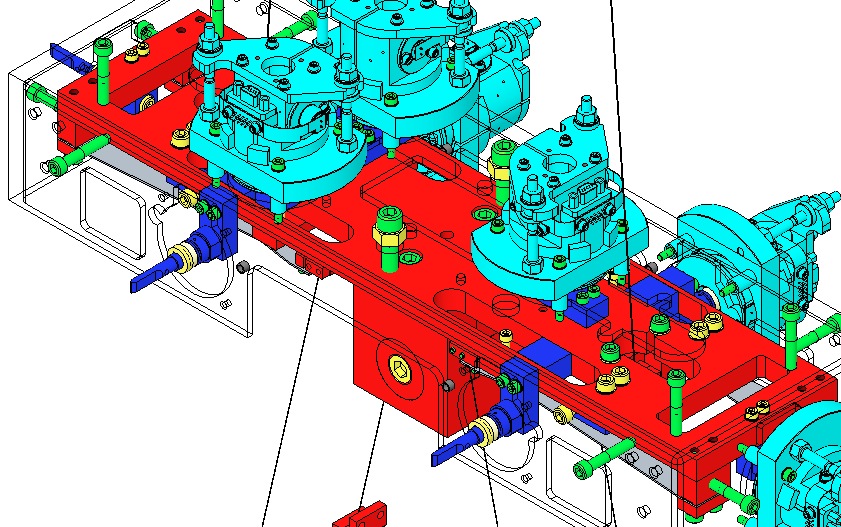 Fig 105: Adjusting the Pitch MassQtyUnitPart NumberDescriptionTBDTBDTBDTBD+X+Y+X-Y-X+Y-X-YTop of Upper Mass 549.25549.25549.25549.25Blade Tips527527525.5525.5d1-Values2.252.253.753.75Current Clamp Angle.510.51Recommended New Clamp Angle.5111.5Expected New d1-Values2.252.252.752.75QtyUIDDescription1EaD1002440Upper Blade Baking Fixture2EaD020660Blade Pulldown Device2EaD0901815Upper Clamp Inside2EaD0901813Upper Clamp Outside4EaNA2 Socket Head Cap Screw 4-40 x 0.375” AgPlated4EaNAFlat Washer #4 Vented SSTL4EaNASocket Head Cap Screw 4-40 x 0.25” AgPlated1KgNA4.483 kg in weight2FtNAMusic Wire .024” dia. min.Wear Safety Glasses and Glove Liners per E1000043.Prepare 2 D020660 Blade Pulldown Devices per Materials List.Fig 106: Blade Pulldown DeviceLock down the 2 Upper Blades by extending the 4 EQ Stop Screws until they just contact the Blades.Disconnect the 2 Upper Clamps from the Upper Blade tips.  Handle the Wire Assemblies carefully to ensure they are not kinked. Lock down the 2 Upper Blades by extending the 4 EQ Stop Screws until they just contact the Blades.Disconnect the 2 Upper Clamps from the Upper Blade tips.  Handle the Wire Assemblies carefully to ensure they are not kinked. 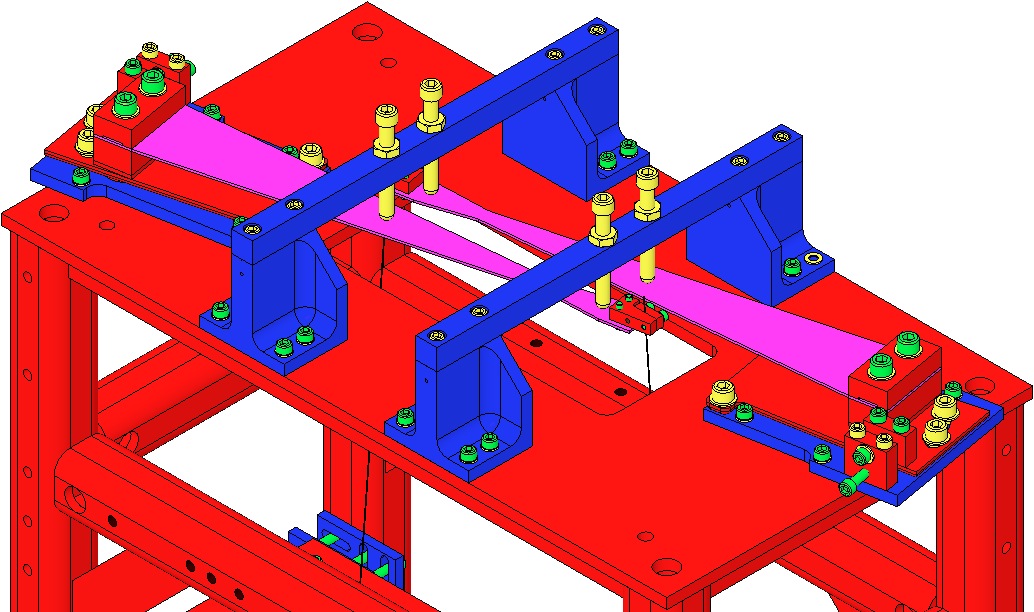 Fig 107: EQ Stop Screws contact BladesEnsure the 2 D1102119 Blade Pulldown Supports are Class B clean.Attach the Blade Pulldown Supports to the center of the Weldment cross member shown, Clevis extending outboard.Cover each end of the Weldment Structure and surrounding Optical Table areas with UHV Aluminum Foil, to protect them from the dirty Pulldown Device.2 workers required: 1st person holds the Pulldown Weight.2nd person passes Wire Clamp of the Pulldown Device through the Weldment side opening, up toward the Upper Blade Tip, then attaches the Clamp to the Blade tip with: 2 Socket Head Cap Screws4-40 x .375” AgPlated SSTL1st person gently drapes the wire over the Clevis, and slowly releases the Weight.Repeat Steps 7-9 for the second Pulldown Device.Ensure the 2 D1102119 Blade Pulldown Supports are Class B clean.Attach the Blade Pulldown Supports to the center of the Weldment cross member shown, Clevis extending outboard.Cover each end of the Weldment Structure and surrounding Optical Table areas with UHV Aluminum Foil, to protect them from the dirty Pulldown Device.2 workers required: 1st person holds the Pulldown Weight.2nd person passes Wire Clamp of the Pulldown Device through the Weldment side opening, up toward the Upper Blade Tip, then attaches the Clamp to the Blade tip with: 2 Socket Head Cap Screws4-40 x .375” AgPlated SSTL1st person gently drapes the wire over the Clevis, and slowly releases the Weight.Repeat Steps 7-9 for the second Pulldown Device.Fig 108: Blade Pulldown Support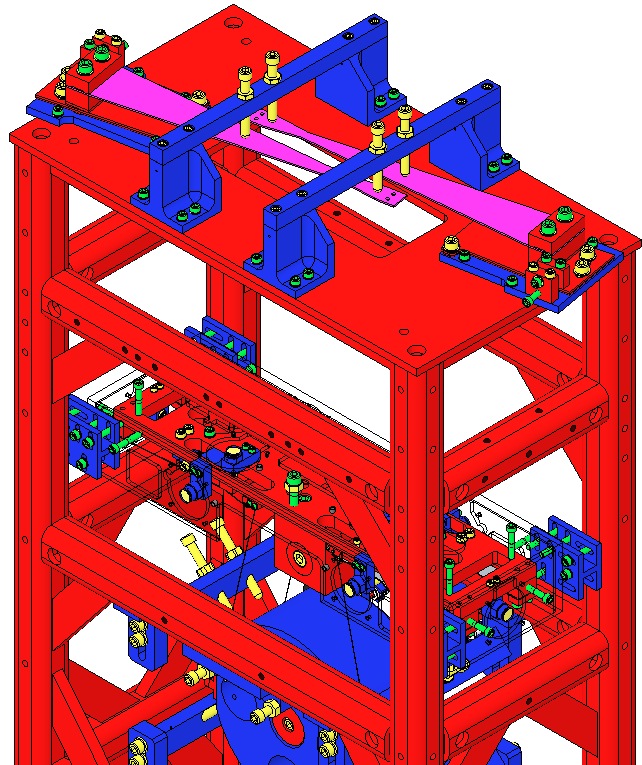 Fig 109: Location of Blade Pulldown SupportRemove the 2 D0901935 Blade Guard Bars.Slowly lift the Pulldown Devices and then disconnect the Wire Clamps from the Blade tips.  The Blades will be left curving upward.Remove the Rotational Adjusters from the Weldment, down to the Rotating Plate (leaving the Base Plate attached to the Weldment).Record the serial number and location of both Upper Blades in ICS in the RA assembly load.Remove the 2 D0901935 Blade Guard Bars.Slowly lift the Pulldown Devices and then disconnect the Wire Clamps from the Blade tips.  The Blades will be left curving upward.Remove the Rotational Adjusters from the Weldment, down to the Rotating Plate (leaving the Base Plate attached to the Weldment).Record the serial number and location of both Upper Blades in ICS in the RA assembly load.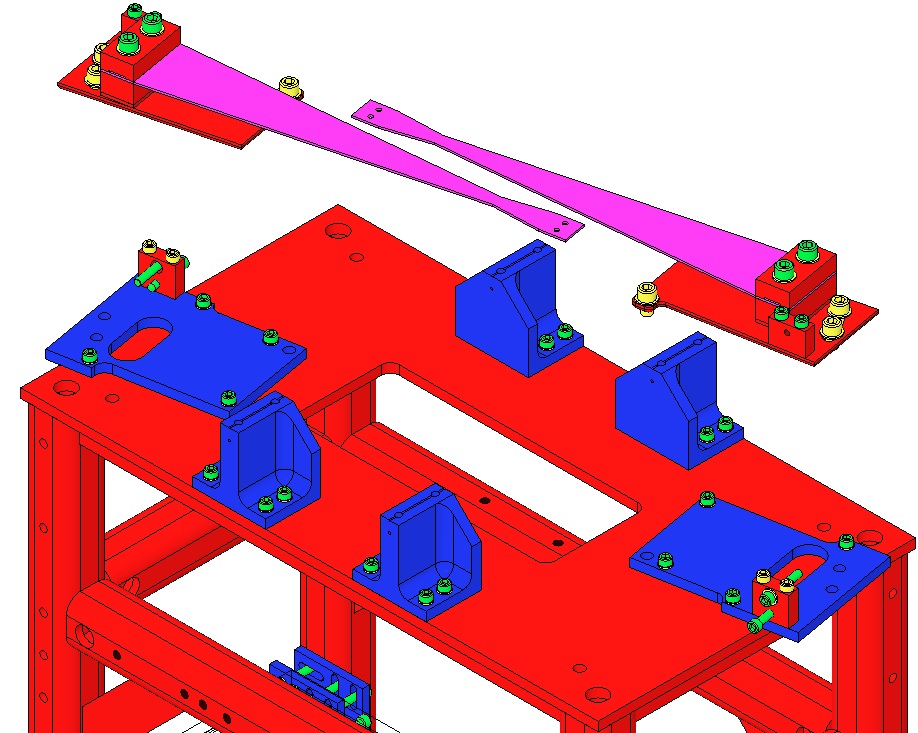 Fig 110: Rotational Adjusters removedEnsure the D1002440 Baking Fixture is Class B clean.Mount the Baking Fixture to an Optics Table, aligning the Crossbar side with the Table edge to allow clearance for the Blade Pulldown Device.Remove a D1002443 Crossbar from the Baking Fixture.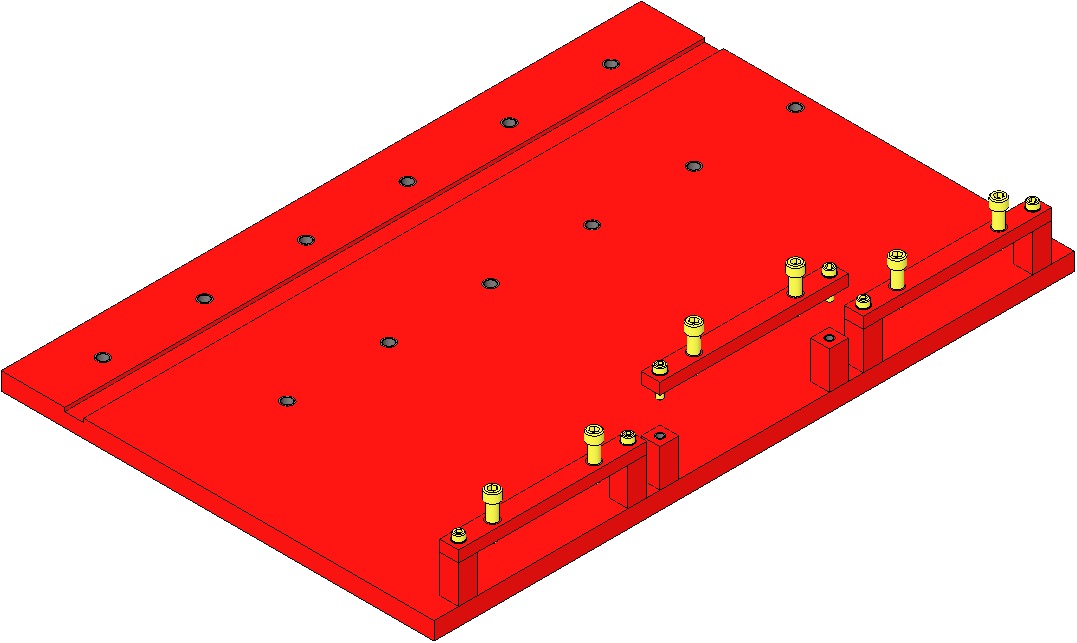 Fig 111: Base Plates in Baking FixtureFig 111: Base Plates in Baking FixtureAssemble to the Baking Fixture the 2 Rotational Adjuster assemblies using the same Screws from the Suspension:4 Socket Head Cap Screws¼-20 x 0.375” SSTL4 D1100785-472 Flat WashersTighten the Screws firmlyThe Blades are shown here as flat, but are actually curved upward at this point.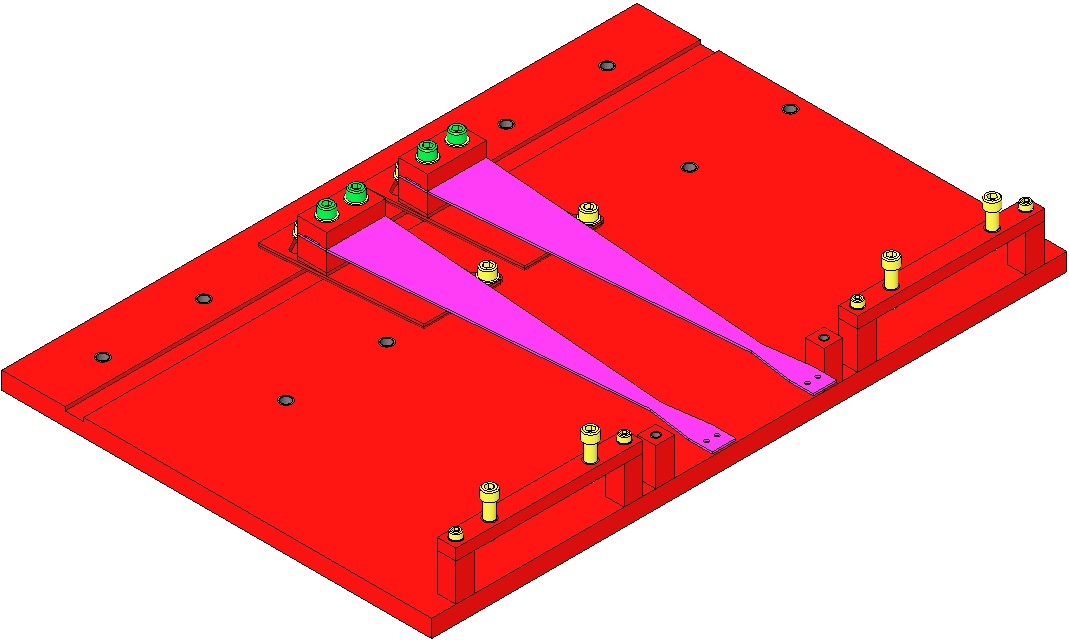 Fig 112: Shim, Clamps, Blade, Screws, WashersFig 112: Shim, Clamps, Blade, Screws, WashersAttach a Pulldown Device to each Upper Blade Tip to flatten the Blades.Re-assemble the Crossbar to the Bake Fixture:1 D1002443 Bake Fixture Crossbar2 Socket Head Cap Screws 8-32 x 0.625” SSTL2 Flat Washers #8 SSTLTighten the Screws firmly2 Socket Head Cap Screws ¼-20 x 1.0 Full-Thread, Round-Tip SSTLTurn down the Round-Tip Screws until the weighted Blade tip is level with the Blade root.Be careful not to damage the nickel plating on the bladeRemove the Blade Pulldown Devices.The Rotational Adjusters and Baking Fixture are now ready for the Creep Bake.Attach a Pulldown Device to each Upper Blade Tip to flatten the Blades.Re-assemble the Crossbar to the Bake Fixture:1 D1002443 Bake Fixture Crossbar2 Socket Head Cap Screws 8-32 x 0.625” SSTL2 Flat Washers #8 SSTLTighten the Screws firmly2 Socket Head Cap Screws ¼-20 x 1.0 Full-Thread, Round-Tip SSTLTurn down the Round-Tip Screws until the weighted Blade tip is level with the Blade root.Be careful not to damage the nickel plating on the bladeRemove the Blade Pulldown Devices.The Rotational Adjusters and Baking Fixture are now ready for the Creep Bake.Fully retract the 8 Screws in the 4 Upper Barrel EQ Stops.Fully retract the 8 Screws in the 4 Upper Barrel EQ Stops.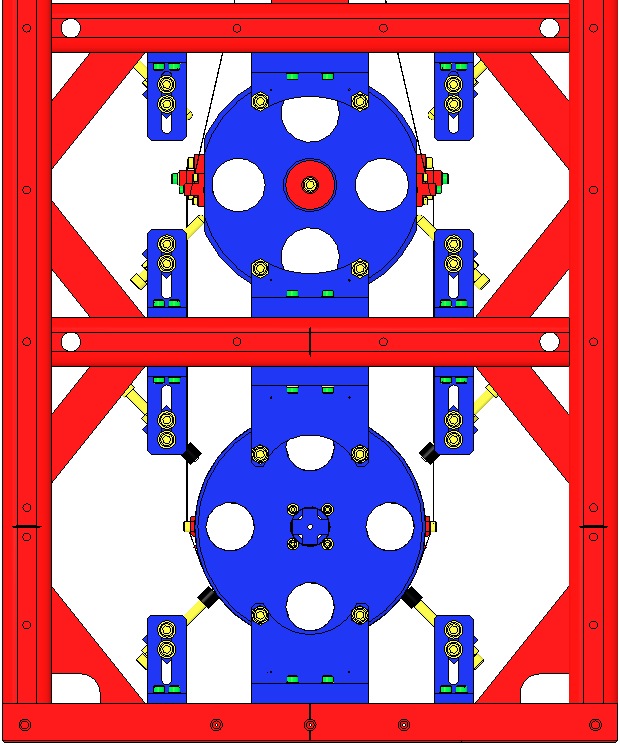 Fig 113: 8 Screws in Upper Barrel EQ StopsFig 113: 8 Screws in Upper Barrel EQ StopsFully raise the Coil Holder within it’s 4 corner Brackets (The Screws will be at the top of their Bracket slots).Fully raise the Coil Holder within it’s 4 corner Brackets (The Screws will be at the top of their Bracket slots).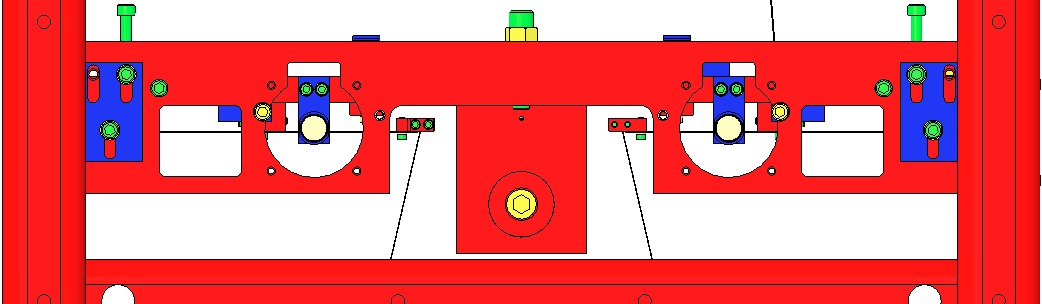 Fig 114: Coil Holder Raised in BracketsFig 114: Coil Holder Raised in BracketsUsing the two ¼-20 Screws, fully raise the Upper Mass within the Coil Holder.The Upper Wires will go slack at this point.Using the two ¼-20 Screws, fully raise the Upper Mass within the Coil Holder.The Upper Wires will go slack at this point.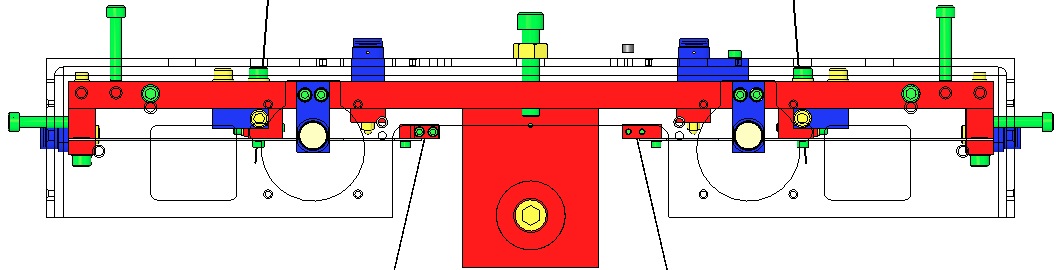 Fig 115: Upper Mass raised within Coil HolderFig 115: Upper Mass raised within Coil HolderFully retract the 4 Adjustment Screws within the 4 Screw Drives.Fully retract the 4 Adjustment Screws within the 4 Screw Drives.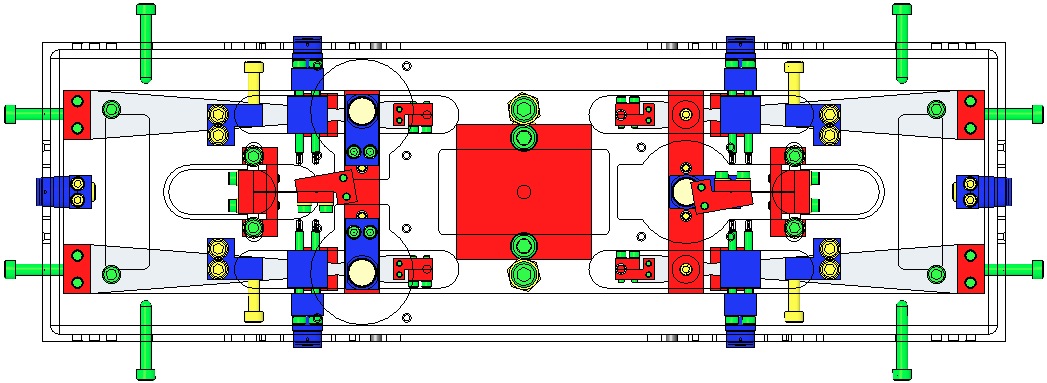 Fig 116:  Top View – 4 Screws RetractedFig 117: Side View – 4 Screws retractedFig 116:  Top View – 4 Screws RetractedFig 117: Side View – 4 Screws retractedDisconnect the Upper Wire Assemblies:Remove the 4 C-Clamp Screws at the Upper MassDisconnect the Upper Wire Assemblies:Remove the 4 C-Clamp Screws at the Upper Mass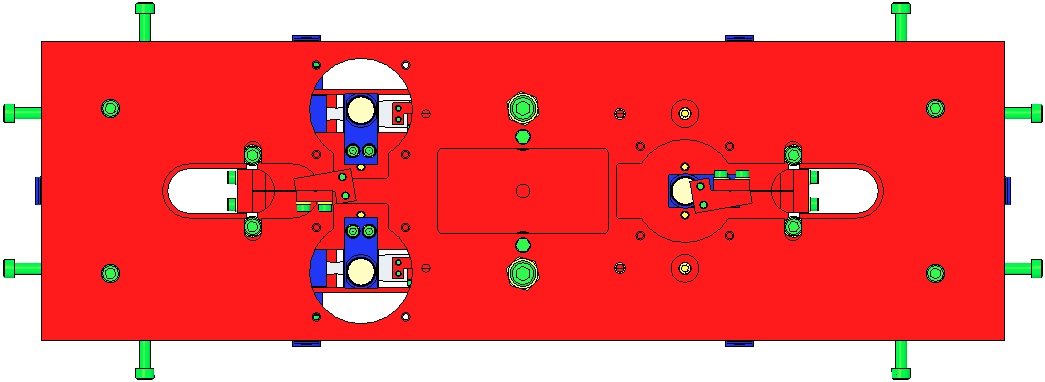 Fig 118: Top View – 4 C-Clamp ScrewsFig 118: Top View – 4 C-Clamp ScrewsRemove the Upper Wire Assemblies completely by grasping the L-Clamps and lowering the Assemblies down through the openings in the Coil Holder and Upper Mass.Record in ICS, which Wire Assembly correlates to which Upper Blade.Handle the Wire Assemblies with great care and store them in a protected container until the Creep Bake process is complete.Remove the Upper Wire Assemblies completely by grasping the L-Clamps and lowering the Assemblies down through the openings in the Coil Holder and Upper Mass.Record in ICS, which Wire Assembly correlates to which Upper Blade.Handle the Wire Assemblies with great care and store them in a protected container until the Creep Bake process is complete.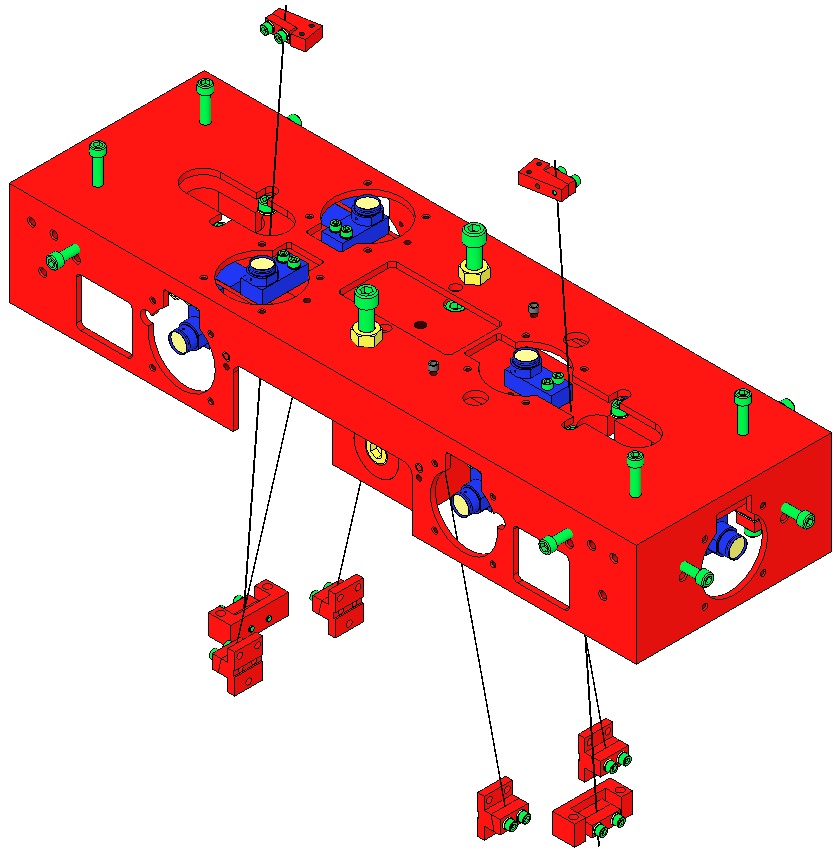 Fig 119: Upper Wires fed downward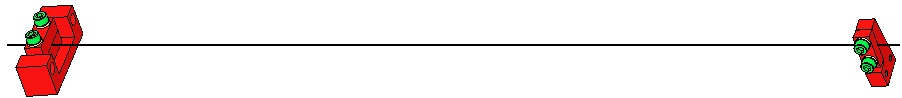 Fig 120: 2 Upper Wire Assemblies removedFig 119: Upper Wires fed downwardFig 120: 2 Upper Wire Assemblies removedFully extend the 8 Screws within the lower 4 Barrel EQ Stops.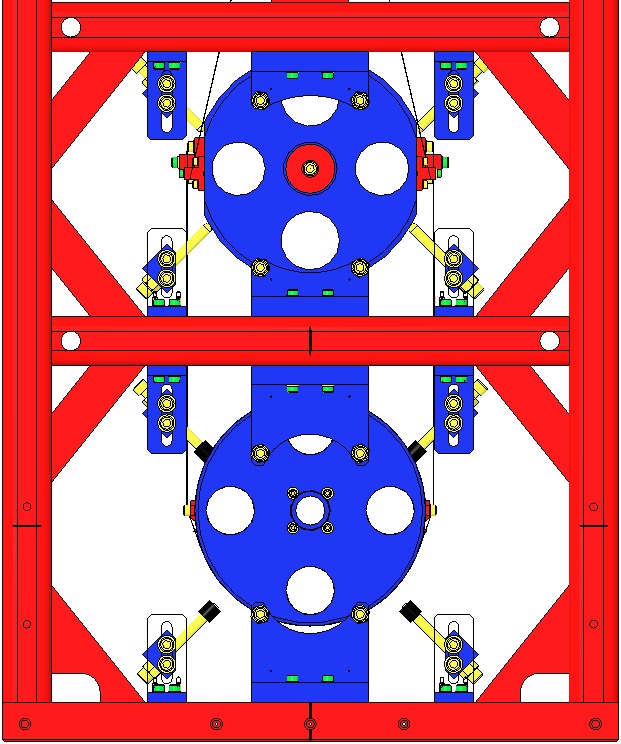 Fig 121: 8 Screws extendedRemove the 4 Screws that attach the pair of Magnet Holders on top of the Upper Mass.Remove the 2 Magnet Holders.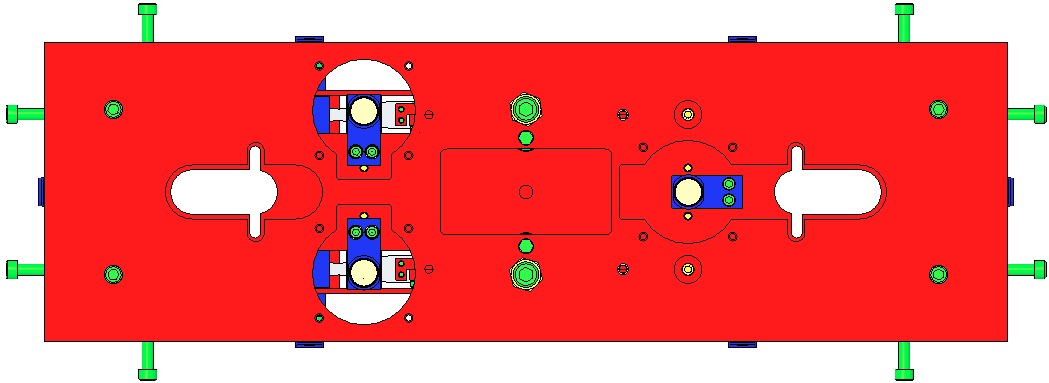 Fig 122: 4 Screws to removeExtend the 4 Blade Guard Screws until they just touch the Lower Blades.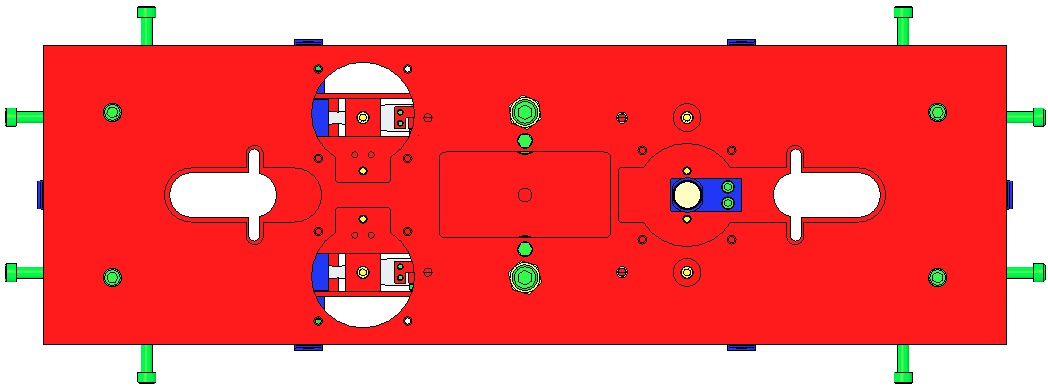 Fig 123: Top View - 4 Blade Guard Screws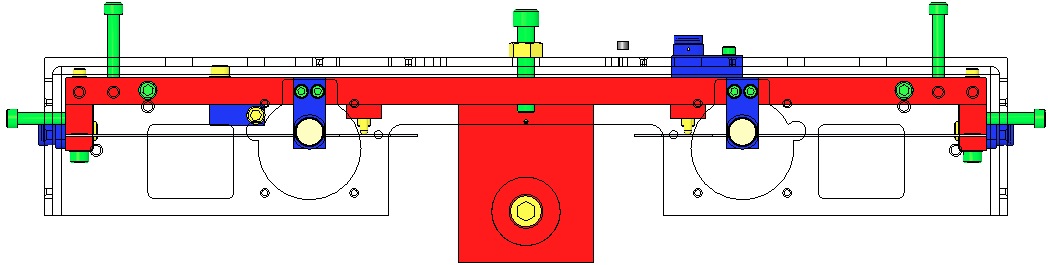 Fig 124: Side View – 4 Screws extendedUsing the 2 ¼-20 Screws, lower the Upper Mass within the Coil Holder.The Intermediate Wires will go slack at this point.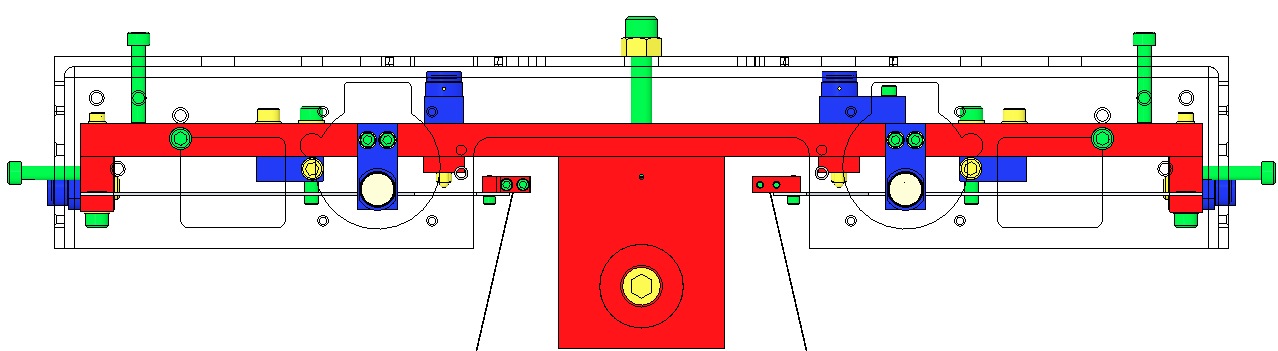 Fig 125: Upper Mass lowered within Coil HolderDisconnect the Intermediate Wires from the Intermediate Mass by removing the 12 Screws from the 4 Lower Clamps of the Intermediate Wire Assemblies.Fig 126: Lower Clamps of Intermediate WiresRemove the Upper Face EQ Stop from in front of the Intermediate Mass.Fig 127: Upper Face EQ StopRemove the 8 Screws attaching the L-Clamps of the Intermediate Wire Assemblies to the 4 Lower Blades.Remove the 4 Intermediate Wire Assemblies.Record in ICS, which Wire Assembly correlates to which Lower Blade.Handle the Wire Assemblies with great care and store them in a protected container until the Creep Bake process is complete.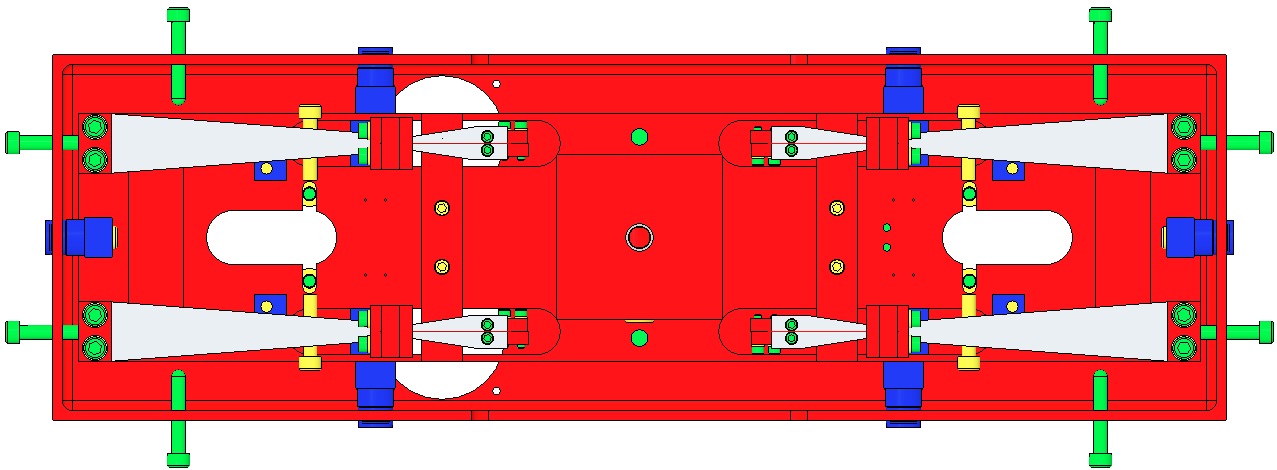 Fig 128: Bottom View – L-Clamp Screws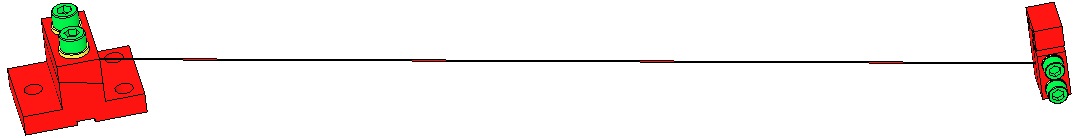 Fig 129: Intermediate Wire AssembliesRemove the 8 Screws from the 4 Coil Holder Brackets.Remove the Coil Holder / Upper Mass Assembly from either short side opening in the Weldment.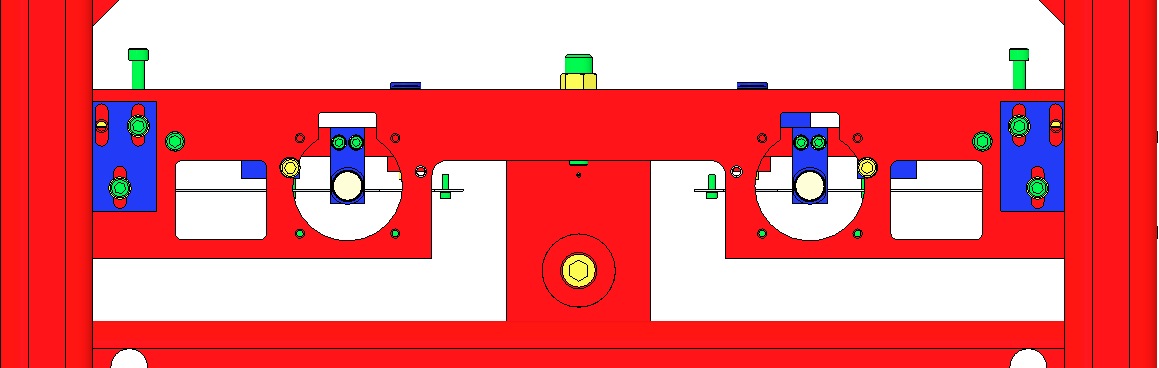 Fig 130: Coil Holder ScrewsFrom one of the two Magnet Holders assembled to the ends of the Upper Mass, remove 1 Magnet Holder from it’s Base.  This will provide clearance for separation of the Upper Mass from the Coil Holder. Remove the 2 ¼-20 Screws from the Coil Holder.Separate the Upper Mass Assembly from the Coil Holder.Re-attach the Magnet Holder to its Base.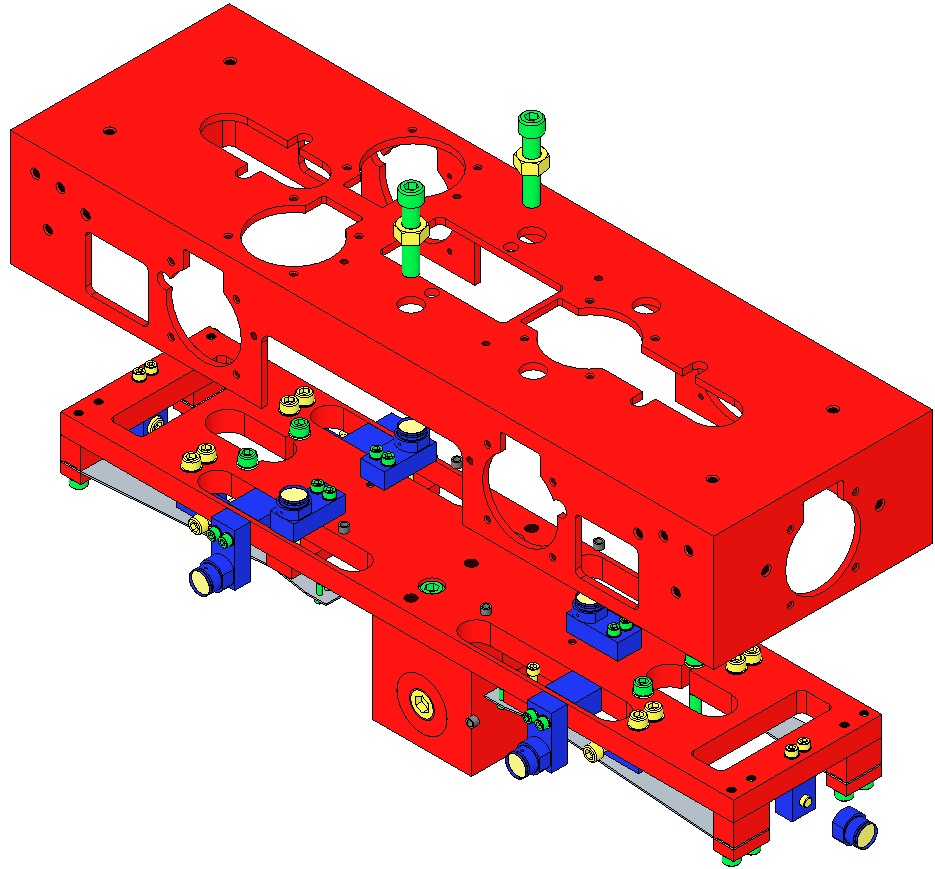 Fig 131: Upper Mass and Coil Holder seperatedRemove all 9 Magnet Holder / Base Assemblies from the Upper Mass.  This includes the 4 Braces for the Magnet Assemblies attached to the sides of the Upper Mass.Remove all 4 Screw Drives from the Upper Mass.Remove the T-Section from the Upper Mass Main Section.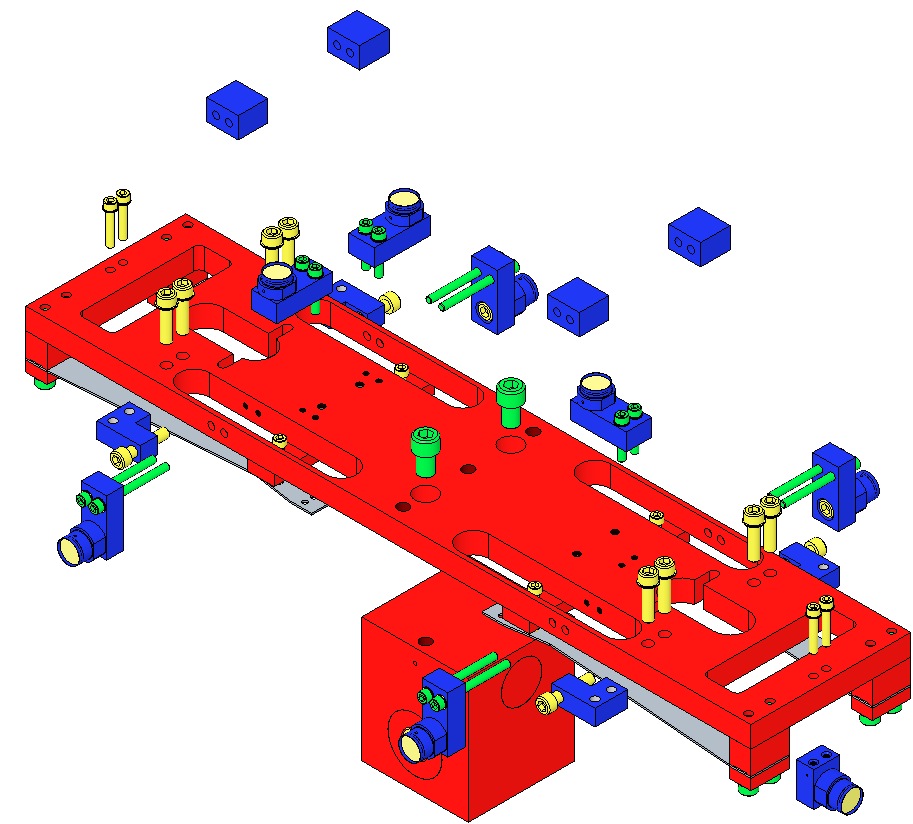 Fig 132: Disassembled Upper MassThe remaining Assembly, ready for Creep Bake, consists only of:1 Main Section;4 clamped Lower Blades;2 Blade Guards with 4 Screws each.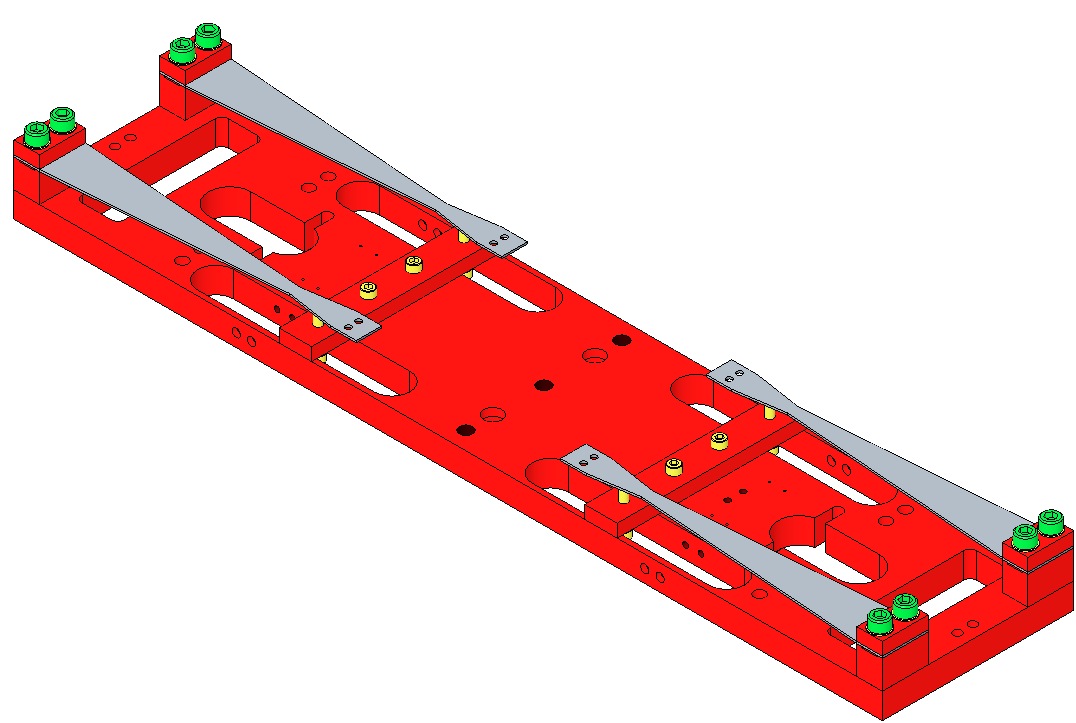 Fig 133: Assembly Ready for Creep BakeFollow the process outlined in E0900023 for baking all 6 Blades for 120°C @ 168 hr.2 Upper Blades (2 Rotational Adjusters);4 Lower Blades (clamped in 1 Main Section);Re-assemble and install in the Weldment:The Upper Blades in their Rotational Adjusters, per the section, “Installing the Rotational Adjusters”;The Upper Mass per the sections, “Assembling the Upper Mass” and “Installing the Upper Mass and Coil Holder”.Follow the process outlined in E0900023 for baking all 6 Blades for 120°C @ 168 hr.2 Upper Blades (2 Rotational Adjusters);4 Lower Blades (clamped in 1 Main Section);Re-assemble and install in the Weldment:The Upper Blades in their Rotational Adjusters, per the section, “Installing the Rotational Adjusters”;The Upper Mass per the sections, “Assembling the Upper Mass” and “Installing the Upper Mass and Coil Holder”.QtyUIDDescription1EaD1100356Triple Optic Base Assembly4EaD980184LOS Clamps4EaNASocket Head Cap Screw ¼-20 x 1.5” AgPlated1EaD0901873HSTS Intermediate Mass Assembly2EaD020661North magnet/dumbbell assembly, Intermediate Mass2EaD020661South magnet/dumbbell assembly, Intermediate Mass1EaD1002606Intermediate Mass Ring Fixture Assembly1EaTBDGun Applicator, MasterBond1EaEP30-2Epoxy, Double Barrel Cartridge with Mix Tube, MasterBond1EaNAMachinist Square, approx. 6” in length1EaNADepth Gage; either Vernier Calipers or Spring-Type Needle Gage1EaNATweezers1BtlNAIsopropanolXEaNALint Free WipesXEaTBDSewing NeedleXEaTBDRazor BladeXRollNAUHV Aluminum Foil1EaNABake Oven with Thermocouple1EaNAHeat Lamp, 120W Bulb (for magnet repair)Mount the D1100356 Base Assembly to an Optics Table with the 4 D980184 LOS Clamps and ¼-20 x 1.5” AgPlated Screws.Place the D0901873 Intermediate Mass Assembly on the Base Plate. Place the D1002606 Intermediate Mass Ring Fixture Assembly on top of the Intermediate Mass.For clarity, the Base Plate is not shown after this point.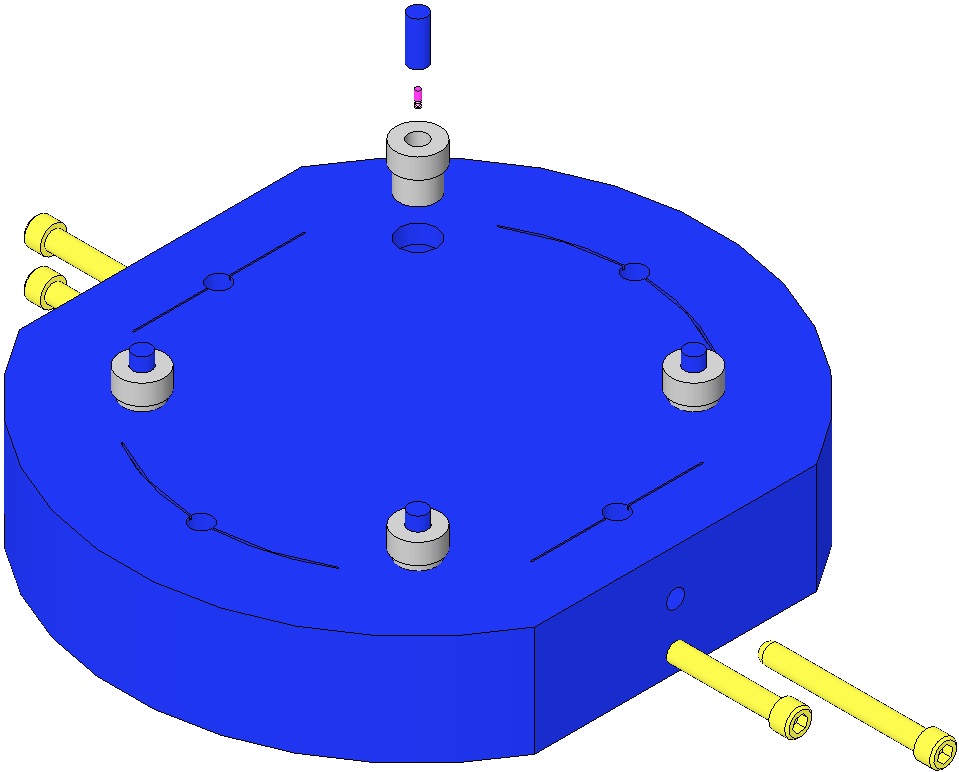 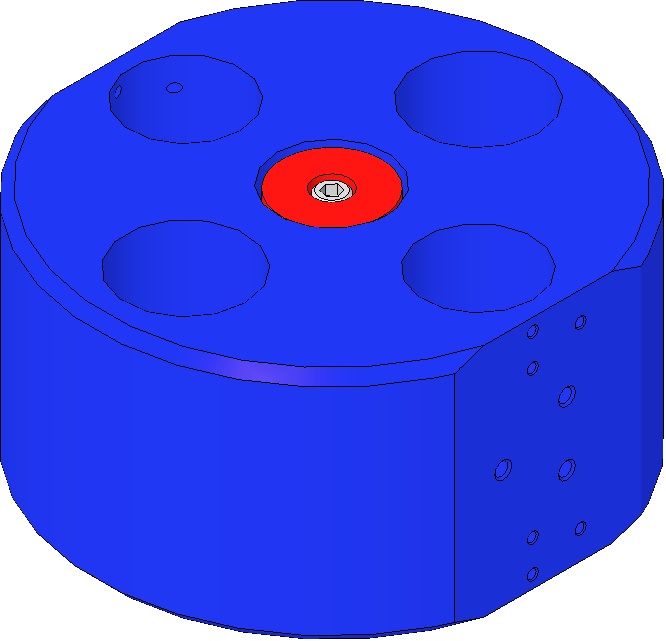 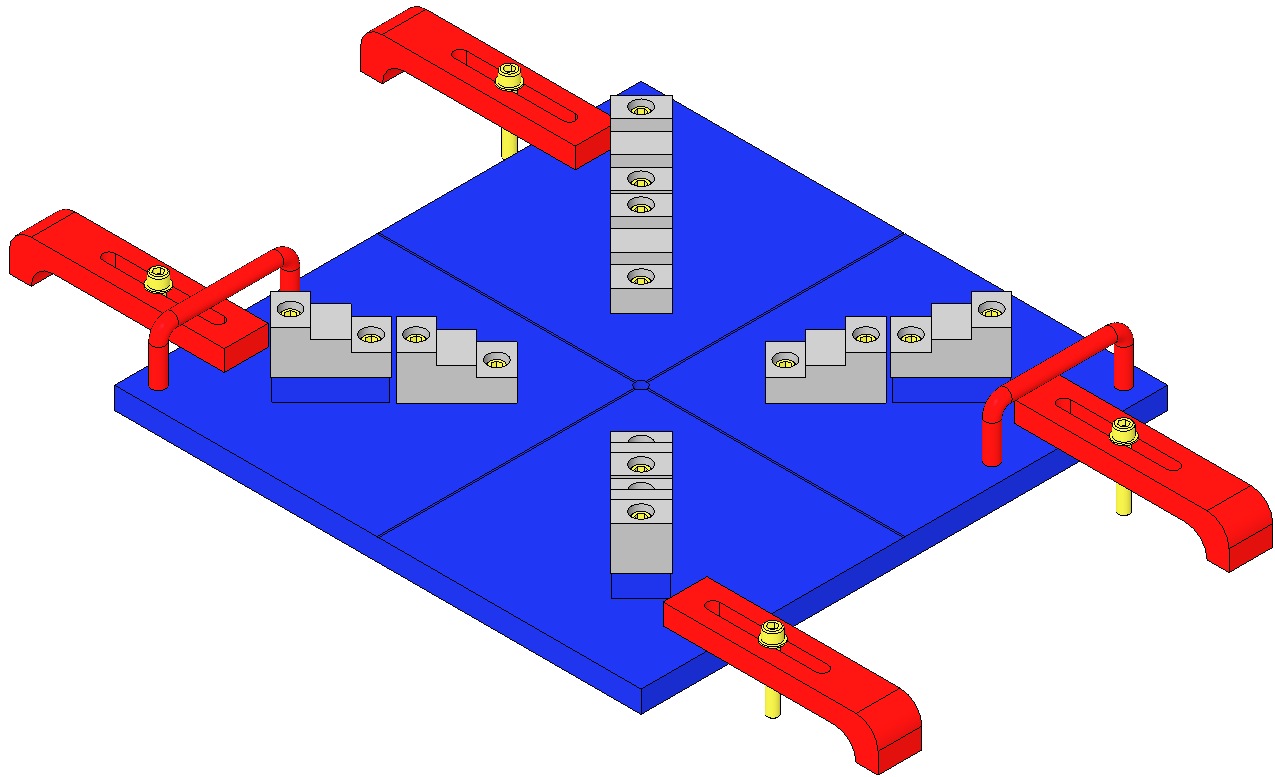 Fig 134: Ring Fixture, Mass, Base PlateAlign the Ring Fixture and MassCenter the Ring Fixture on the Mass by obtaining equidistant readings between opposing parallel sides of the Fixture and Mass, using a Depth Gage.  The Ring Fixture Screw tips must barely contact and not “clamp” the Mass.Note the locations of the 4 Magnet Plungers.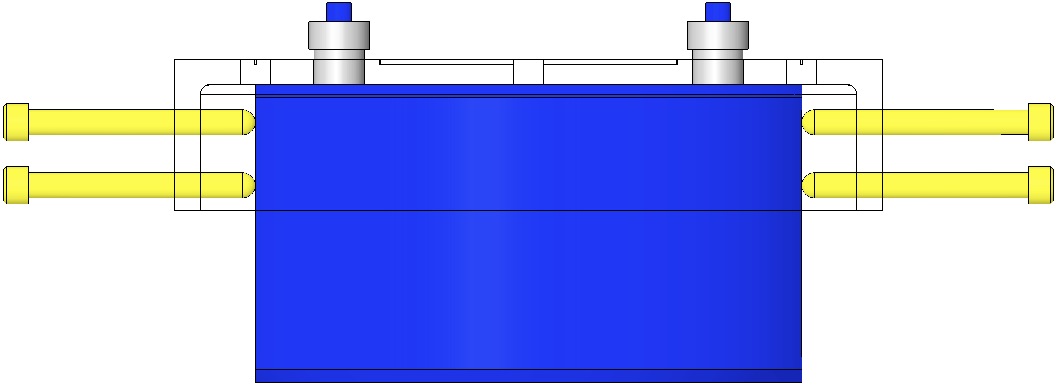 Fig 135: Ring Fixture Aligned with MassPrepare 2 “N” and 2 “S” D020661 Intermediate Mass Magnet/Standoff assemblies as per the E990196 Preparation procedure.  Use nickel-plated magnets for all Intermediate Mass Assemblies.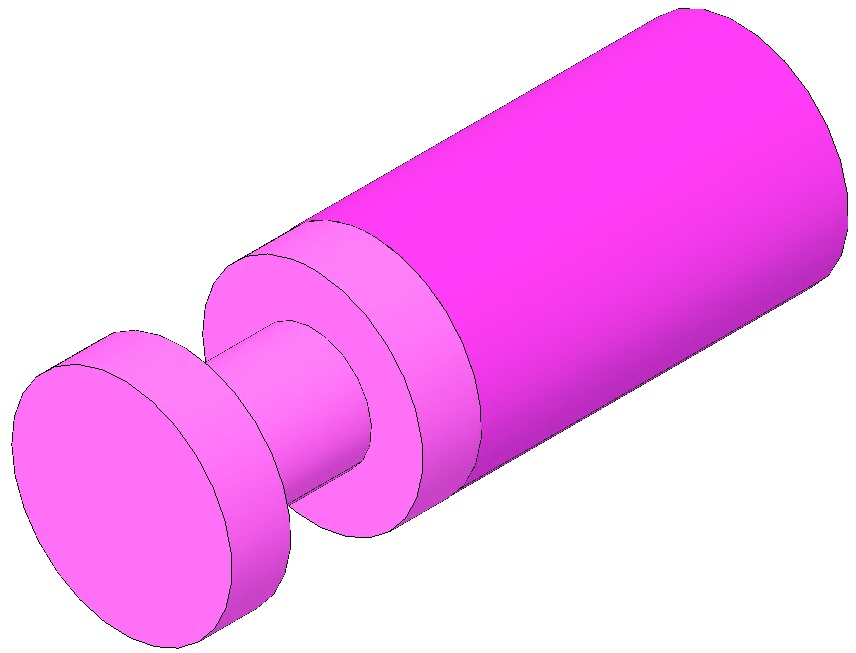 Fig 136: D020661 Magnet/Standoff AssemblyLoad PlungersRemove the 4 Magnet Plungers from the Fixture and wipe the counterbore end of each plunger with Isopropanol and a Wipe.Using the Tweezers, load 4 Magnet/Standoff assemblies into the 4 Plungers, 2 North Magnets and 2 South Magnets.  The Magnet end of each assembly rests within the Plunger counterbore. The Magnet/Standoffs are held to the Plungers magnetically.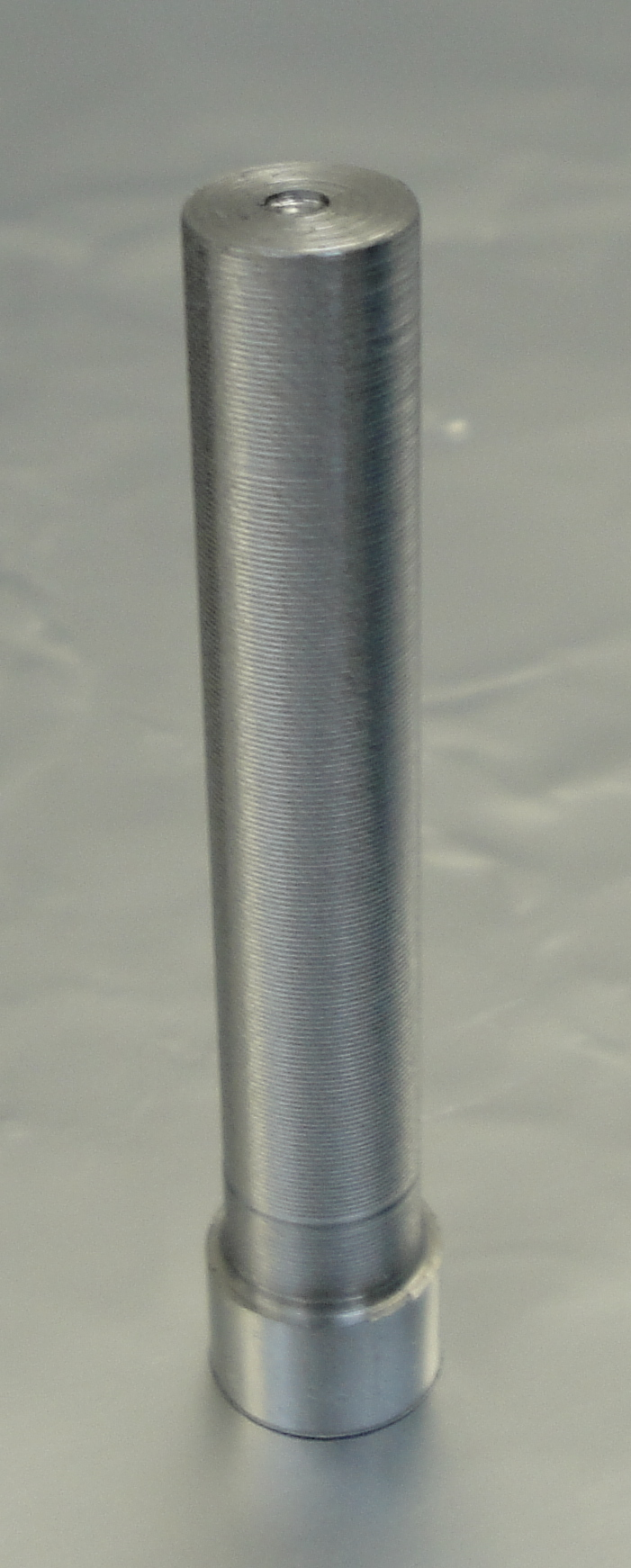 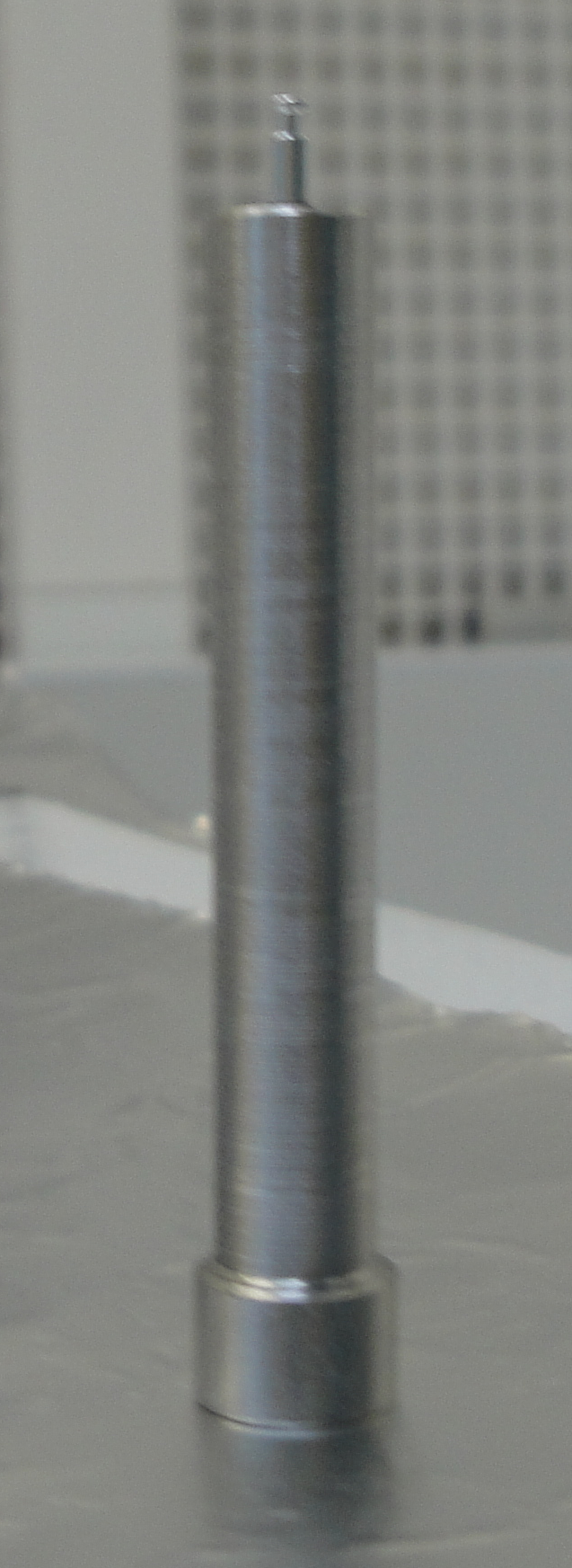 Fig 137: Plungers Empty and Loaded Determine the correct Magnet Polarity Layout by identifying the in-use top of the Mass.  The Wire Assembly Clamp Hole patterns on the sides of the Mass identify the top of the Mass.Determine the correct Magnet Polarity Layout by identifying the in-use top of the Mass.  The Wire Assembly Clamp Hole patterns on the sides of the Mass identify the top of the Mass.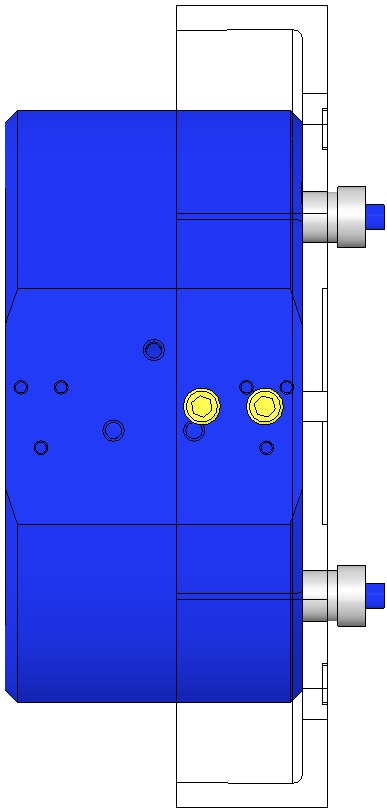 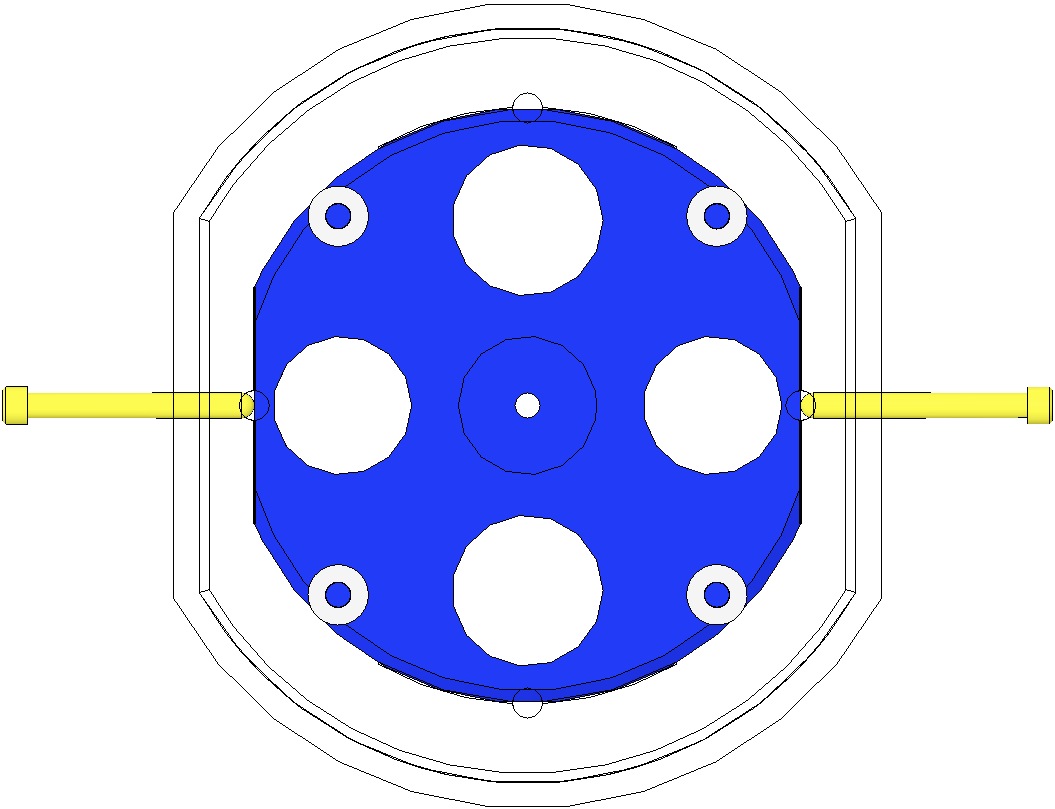 Fig 138: Top of Mass identified by Hole PatternFig 139: Magnet Polarity LayoutBond Magnets to Mass/OpticLoad the EP30-2 Cartridge with Mix Tube attached, into the Gun Applicator. Pull the trigger on the Gun Applicator 1 full stroke, to purge the Mix Tube of under-mixed adhesive.Dispense a “quarter-sized” pool of Adhesive onto a small piece of clean UHV aluminum foil.Pick up a Plunger loaded with a Magnet/Standoff assembly and hold it vertically, with the Magnet/Standoff end facing up.  Clean the Standoff with Isopropanol and a Wipe.Dip the end of a Sewing Needle in the pool of Epoxy and withdraw it, leaving a tiny drop on the Needle tip.  Apply approximately ½ mm of Epoxy to the center of the Standoff end.Load the Plunger, Magnet/Standoff down, into the appropriate Bushing in the Ring Fixture.  Slide the Plunger down within the Bushing until the Standoff contacts the Mass/Optic.  Press down on the Plunger lightly with one finger for about 2 seconds, then release.Repeat steps 13-15 to load all 4 Plungers into the Placement Fixture.Allow the Epoxy to cure within the Fixture at room temperature for 12 to 16 hours.Carefully remove the 4 Plungers from their Bushings, and remove the Fixture from the Mass/Optic.Place the Intermediate Mass in a Bake Oven with a thermocouple.  Cure the Epoxy at 34°C for 3 to 4 hours, ramping the temperature up at the beginning and down at the end by no more than 1.5°C per minute.  Use the oven thermocouple to monitor the temperature.The assembly process is complete.Bond Magnets to Mass/OpticLoad the EP30-2 Cartridge with Mix Tube attached, into the Gun Applicator. Pull the trigger on the Gun Applicator 1 full stroke, to purge the Mix Tube of under-mixed adhesive.Dispense a “quarter-sized” pool of Adhesive onto a small piece of clean UHV aluminum foil.Pick up a Plunger loaded with a Magnet/Standoff assembly and hold it vertically, with the Magnet/Standoff end facing up.  Clean the Standoff with Isopropanol and a Wipe.Dip the end of a Sewing Needle in the pool of Epoxy and withdraw it, leaving a tiny drop on the Needle tip.  Apply approximately ½ mm of Epoxy to the center of the Standoff end.Load the Plunger, Magnet/Standoff down, into the appropriate Bushing in the Ring Fixture.  Slide the Plunger down within the Bushing until the Standoff contacts the Mass/Optic.  Press down on the Plunger lightly with one finger for about 2 seconds, then release.Repeat steps 13-15 to load all 4 Plungers into the Placement Fixture.Allow the Epoxy to cure within the Fixture at room temperature for 12 to 16 hours.Carefully remove the 4 Plungers from their Bushings, and remove the Fixture from the Mass/Optic.Place the Intermediate Mass in a Bake Oven with a thermocouple.  Cure the Epoxy at 34°C for 3 to 4 hours, ramping the temperature up at the beginning and down at the end by no more than 1.5°C per minute.  Use the oven thermocouple to monitor the temperature.The assembly process is complete.QtyUIDDescription1EaD1100356Triple Optic Base Assembly4EaD980184LOS Clamps4EaNASocket Head Cap Screw ¼-20 x 1.5” AgPlated1EaD020427HSTS Magnet Gluing Ring Fixture, Lower Mass1EaD0901791HSTS Lower Mass Assembly1EaVariousOptic, HSTS4EaD0902432Magnet/Standoff Assemblies, 2 N and 2 S configurations1EaNAMachinist Square, approx. 6” in length1EaNADepth Gage; either Vernier Calipers or Spring-Type Needle Gage1EaEP30-2Epoxy, Double Barrel Cartridge with Mix Tube, MasterBond1EaTBDGun Applicator, MasterBond1EaNAGeneric Compass mounted on non-magnetic isolation post1EaNATweezers1BtlNAIsopropanolXEaNALint Free WipesXEaTBDSewing NeedleXEaTBDRazor BladeXEaNAUHV Aluminum Foil1EaNABake Oven with Thermocouple1EaNAHeat Lamp, 120w Bulb (for magnet repair)Prepare 2 “N” and 2 “S” D0902432 Lower Mass Magnet/Standoff assemblies as per E990196 Preparation procedure.  For metal dummy masses, use unplated magnets; for glass optics, use nickel-plated magnets.Prepare 2 “N” and 2 “S” D0902432 Lower Mass Magnet/Standoff assemblies as per E990196 Preparation procedure.  For metal dummy masses, use unplated magnets; for glass optics, use nickel-plated magnets.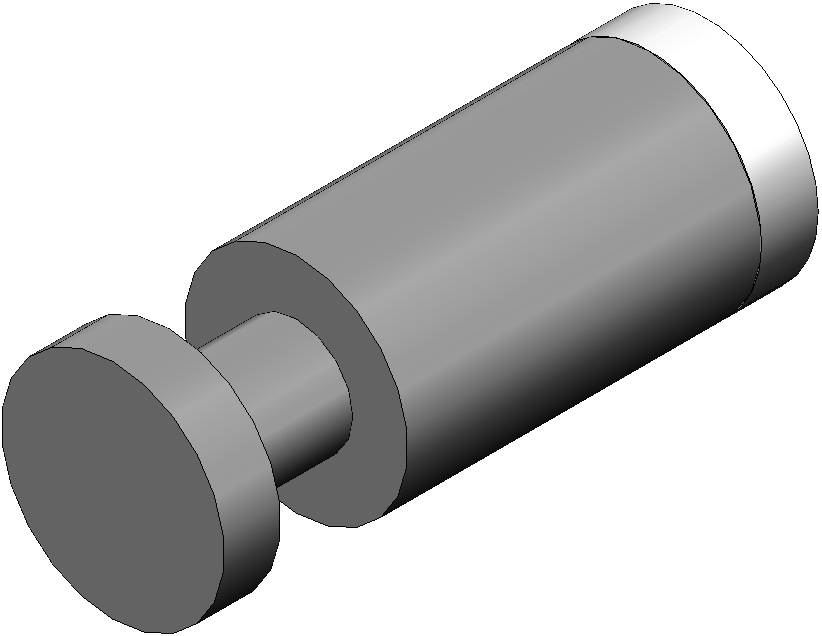 Fig 140: D0902432 AssemblyMount the D1100356 Base Assembly to an Optics Table with the 4 D980184 LOS Clamps and ¼-20 x 1.5” AgPlated Screws.Place the Mass/Optic Assembly on the Base Plate with arrows pointing down.Place theD020427 Magnet Gluing Fixture Assembly on top of the Mass/Optic.Note the Scribe Lines on both the Fixture and the Mass / Optic.For clarity, the Base Plate is not shown after this point.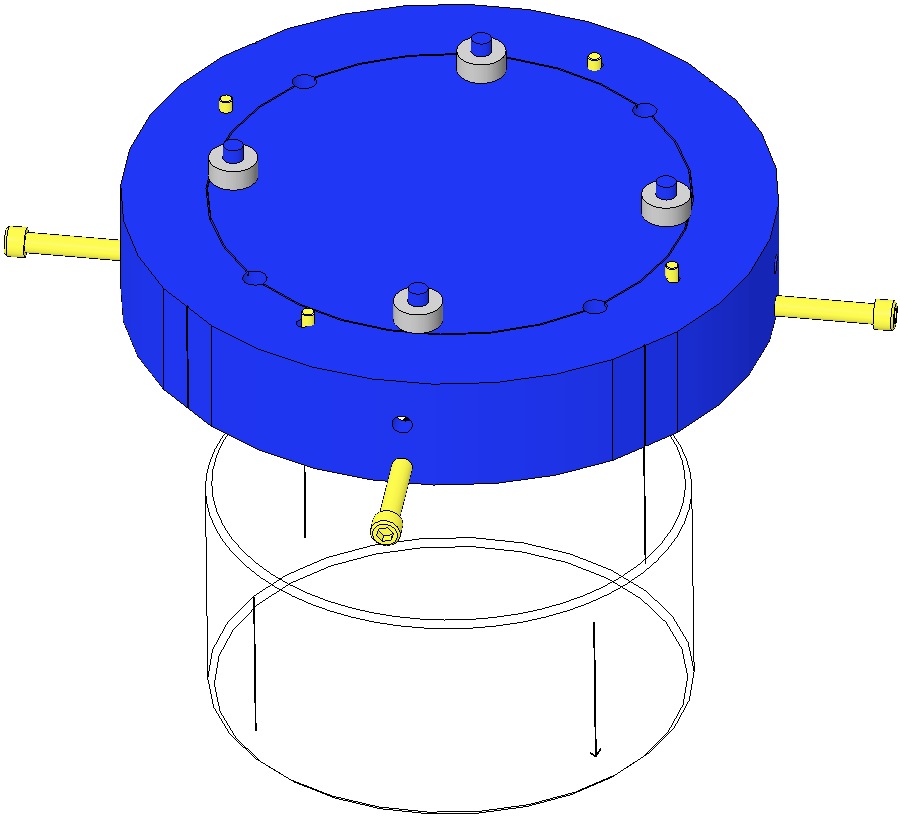 Fig 141: Magnet Gluing Ring FixtureFig 141: Magnet Gluing Ring FixtureCenter the Mass / Optic within the Fixture by using the 4 Stop Screws.  Use a Depth Gage to obtain equidistant readings at opposing pairs of Mass / Optic Scribe Lines, between the Fixture and Mass / Optic perimeters.  The Screw tips must barely contact and not “clamp” the Mass/Optic. 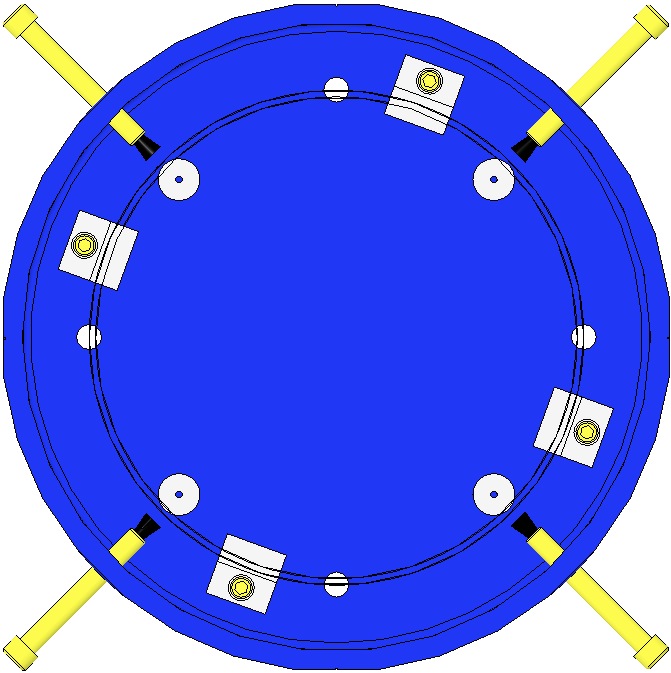 Fig 142: Top View of CenteringFig 142: Top View of CenteringFor a Metal Mass, rotate the Gluing Fixture while aligning the Mass and Fixture Scribe Lines with a Machinist’s Square.  Align at 2 Line positions 90° apart. For an Optic, sight across (through) the glass through 2 opposing Scribe Lines, then rotate the Gluing Fixture to align the Optic and Fixture scribe lines with a Machinist’s Square. 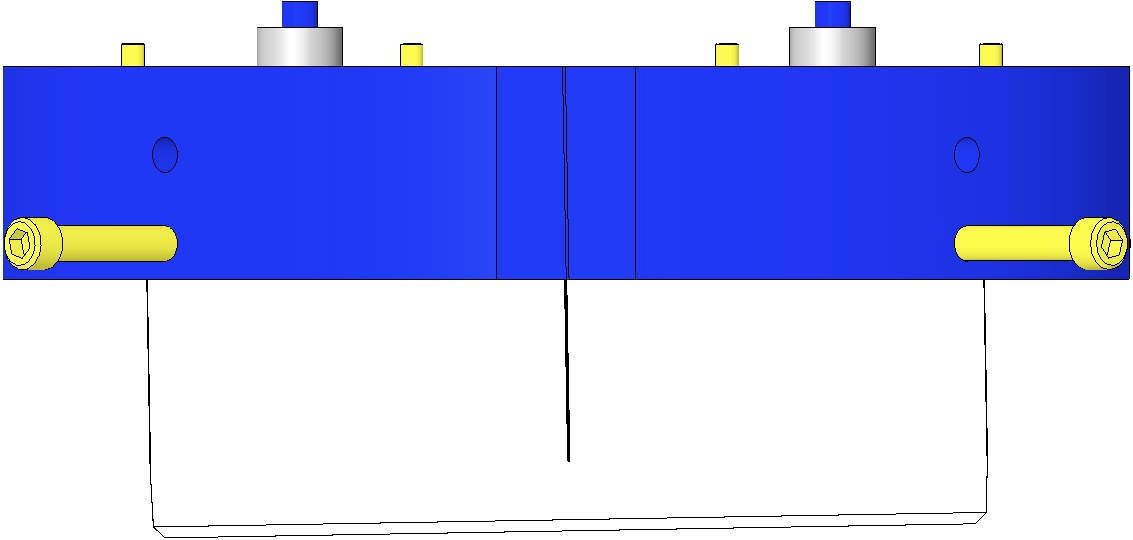 Fig 143: Centering the Mass / Optic in the FixtureFig 143: Centering the Mass / Optic in the FixtureLoad PlungersRemove the 4 Magnet Plungers from the Fixture and wipe the counterbore end of each plunger with Isopropanol and a Wipe.Using the Tweezers, load 4 Magnet/Standoff assemblies into the 4 Plungers, 2 North Magnets and 2 South Magnets.  The Magnet end of each assembly rests within the Plunger counterbore. The Magnet/Standoffs are held to the Plungers magnetically.Load PlungersRemove the 4 Magnet Plungers from the Fixture and wipe the counterbore end of each plunger with Isopropanol and a Wipe.Using the Tweezers, load 4 Magnet/Standoff assemblies into the 4 Plungers, 2 North Magnets and 2 South Magnets.  The Magnet end of each assembly rests within the Plunger counterbore. The Magnet/Standoffs are held to the Plungers magnetically.Fig 144: Plungers Empty and Loaded Determine the correct Magnet Polarity Layout by identifying the in-use top of the Mass/Optic.  The prisms on the sides of the Mass and the arrow on the Optic and the identify the top of the Mass.Determine the correct Magnet Polarity Layout by identifying the in-use top of the Mass/Optic.  The prisms on the sides of the Mass and the arrow on the Optic and the identify the top of the Mass.Determine the correct Magnet Polarity Layout by identifying the in-use top of the Mass/Optic.  The prisms on the sides of the Mass and the arrow on the Optic and the identify the top of the Mass.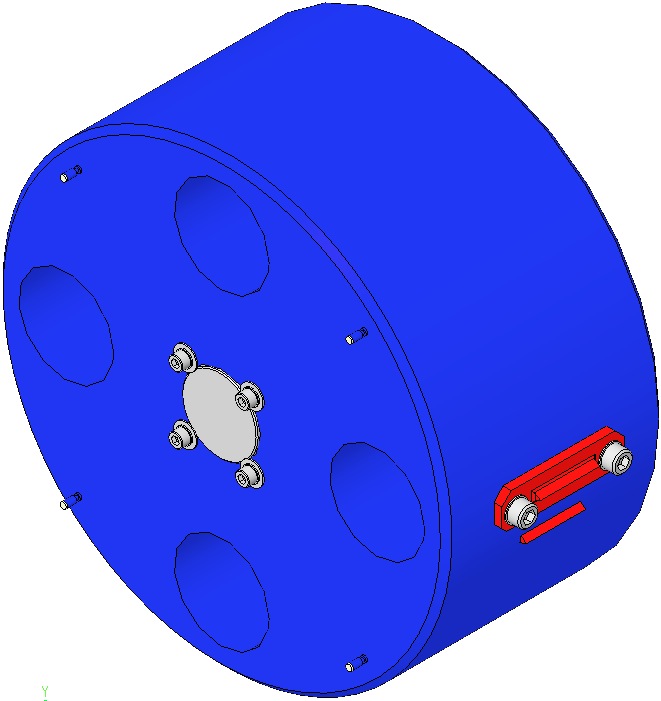 Fig 145: HSTS Lower Mass Assembly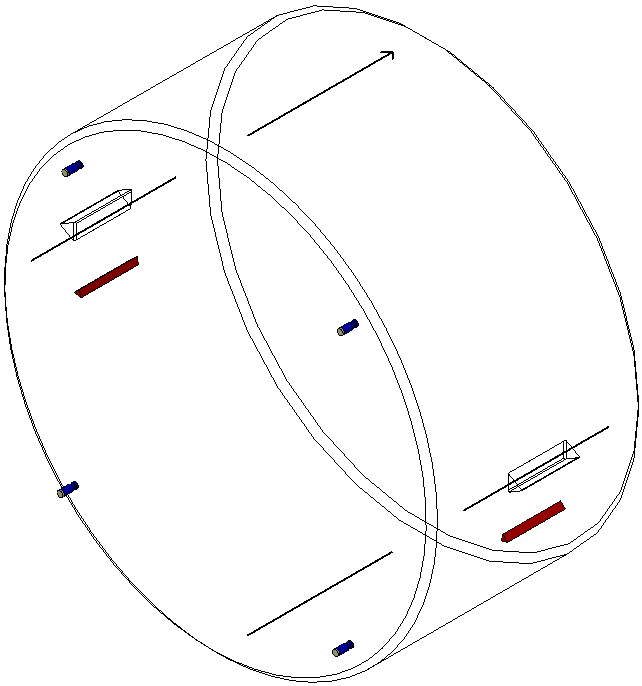 Fig 146: HSTS Optic AssemblyFig 146: HSTS Optic AssemblyFig 146: HSTS Optic AssemblyBond Magnets to Mass/OpticLoad the EP30-2 Cartridge with Mix Tube attached, into the Gun Applicator. Pull the trigger on the Gun Applicator 1 full stroke, to purge the Mix Tube of under-mixed adhesive.Dispense a “quarter-sized” pool of Adhesive onto a small piece of clean UHV aluminum foil.Pick up a Plunger loaded with a Magnet/Standoff assembly and hold it vertically, with the Magnet/Standoff end facing up.  Clean the Standoff with Isopropanol and a Wipe.Dip the end of a Sewing Needle in the pool of Epoxy and withdraw it, leaving a tiny drop on the Needle tip.  Apply approximately ½ mm of Epoxy to the center of the Standoff end.Load the Plunger, Magnet/Standoff down, into the appropriate Bushing in the Ring Fixture.  Slide the Plunger down within the Bushing until the Standoff contacts the Mass/Optic.  Press down on the Plunger lightly with one finger for about 2 seconds, then release.Repeat steps 11-13 to load all 4 Plungers into the Placement Fixture.Allow the Epoxy to cure within the Fixture at room temperature for 12 to 16 hours.Carefully remove the 4 Plungers from their Bushings, and remove the Fixture from the Mass/Optic.Place the Mass/Optic in a Bake Oven with a thermocouple.  Cure the Epoxy at 34°C for 3 to 4 hours, ramping the temperature up at the beginning and down at the end by no more than 1.5°C per minute.  Use the oven thermocouple to monitor the temperature.The assembly process is complete.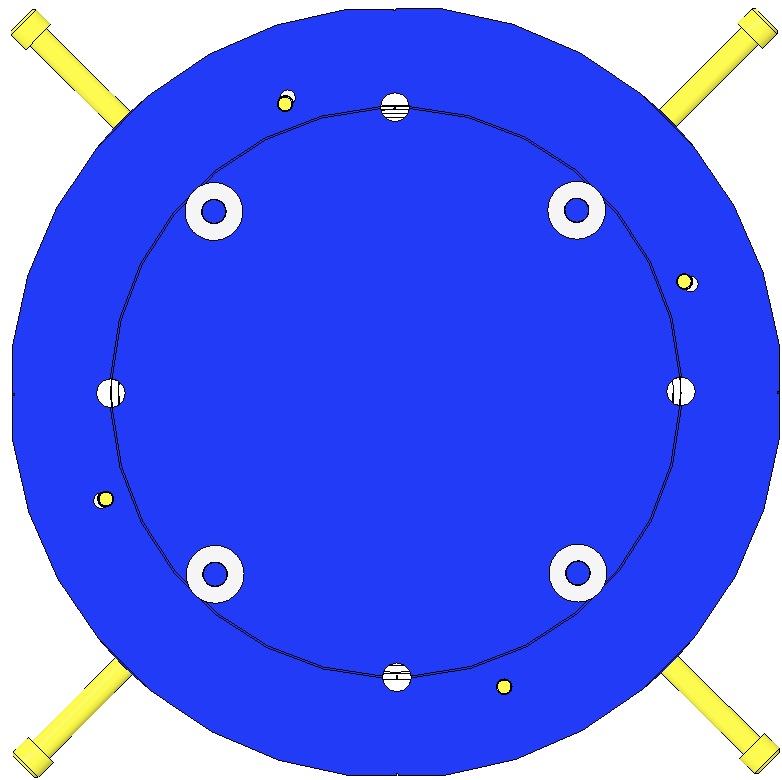 Fig 147: Magnet Polarity LayoutQtyUIDDescription4EaD0901924AOSEM Alignment Assemblies2EaD0902207AOSEM Alignment Assemblies2EaD0902208AOSEM Alignment Assemblies16EaNASocket Head Cap Screws 8-32 x 0.5 AgPlated16EaNAFlat Washer #8 SSTLAOSEMS are assembled in LH and RH configurations per section Error! Reference source not found..  Note the configuration at each location within the Weldment.The AOSEM Assemblies are attached using:16 Socket Head Cap Screws8-32 x 0.5” AgPlated16 Flat Washers #8 SSTLTorque to 30 in-lbAssemble 4 D0901924 AOSEM Alignment Assemblies into the Intermediate Mass section of the Weldment.Assemble 2 D0902207 AOSEM Alignment Assemblies into the upper half of the Lower Mass section of the Weldment.Assemble 2 D0902208 AOSEM Alignment Assemblies into the lower half of the Lower Mass section of the Weldment.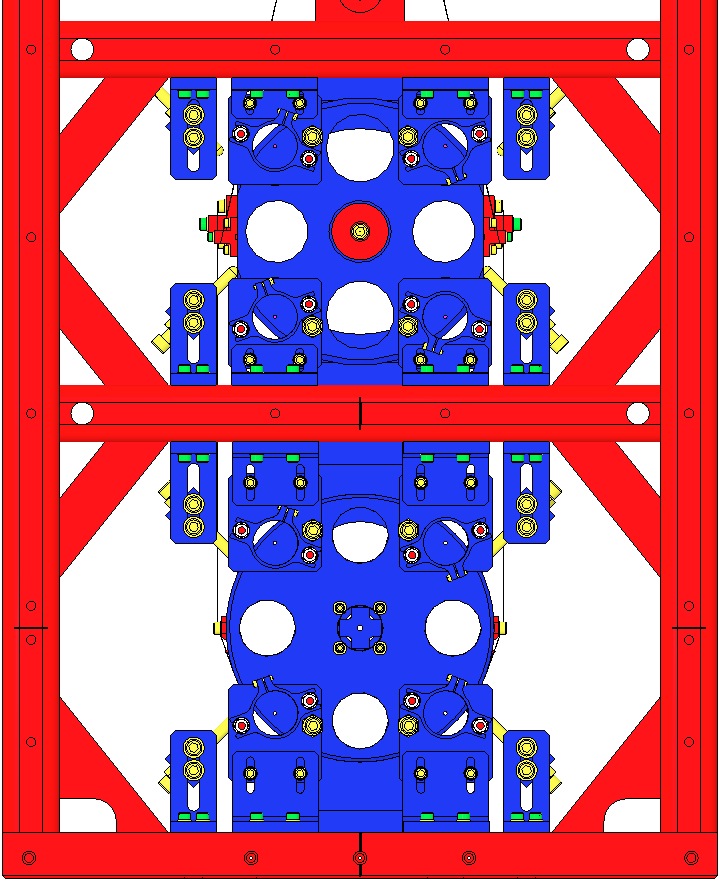 Fig 148:  Rear view of WeldmentQtyUIDDescription8EaD0901065AOSEM Assembly6EaD060218BOSEM Assembly24EaNASocket Head Cap Screw 4-40 x 1.0 AgPlated24EaNAFlat Washer #4 SSTLPosition each BOSEM such that it is centered around its magnet.  Assemble each to the Coil Holder with:4 Socket Head Cap Screw4-40 x 1.0” AgPlated4 Flat Washers #4 SSTLTorque to 6 in-lbEach HSTS assembly must contain 1 fully-characterizedBOSEM, mounted at the T2 position (the –Y location).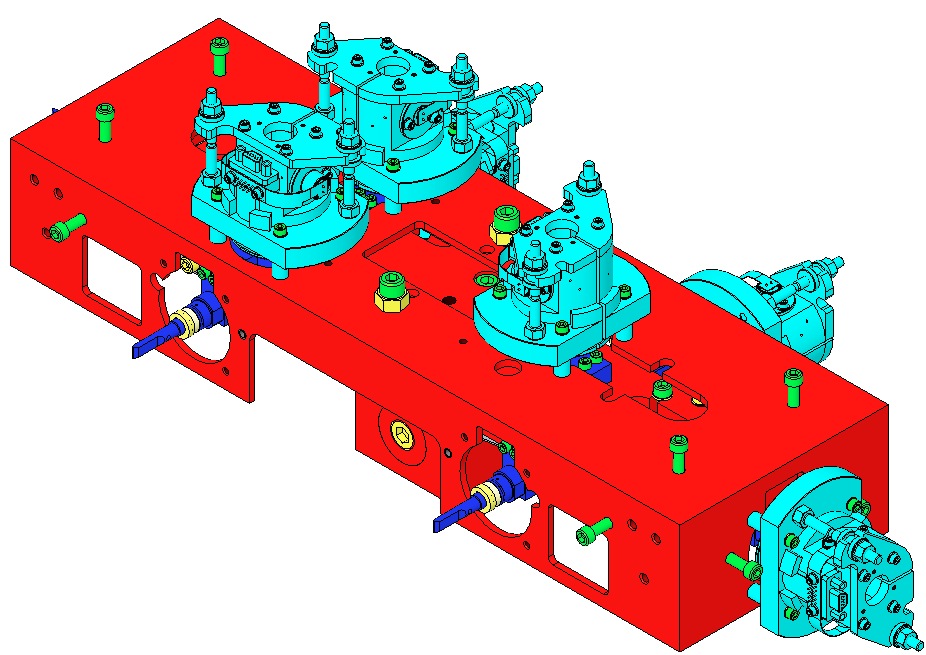 Fig 149: BOSEMS mounted on Coil HolderPlace 4 AOSEMs in the Brackets behind the Intermediate Mass. Place another 4 AOSEMs in the Brackets behind the Lower Mass or Optic. Position each AOSEM such that it is centered around its magnet. 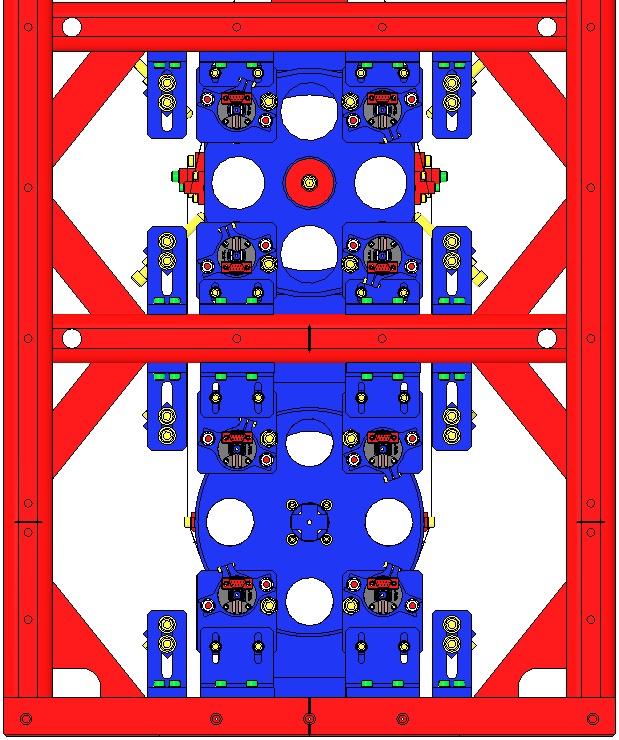 Fig 151: AOSEMs installed in BracketsQtyUnitPart NumberDescriptionTBDTBDTBDTBDThe D0901791 Metal Test Mass assembly has bolted-on D0901790 Primary Prisms similar to the bonded-on D0810033 Primary Prisms for the Optic.   The D0901278 Secondary Prisms are the same for each. 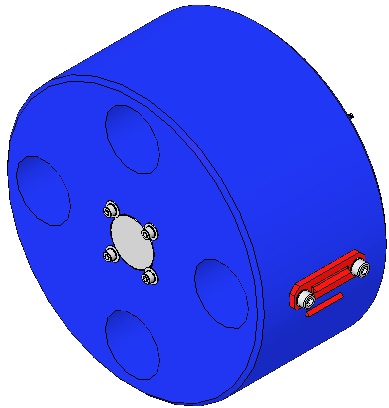          Fig 152: Metal Test MassWeigh the Test Mass and Optic, including:4 Magnet Assemblies2 Primary Prisms2 Secondary Prisms2 Mirrors8 Screws8 WashersThe weights must be within a few hundred grams of each other. Compensation can be made at the Upper or Intermediate Masses.Document the data in ICS.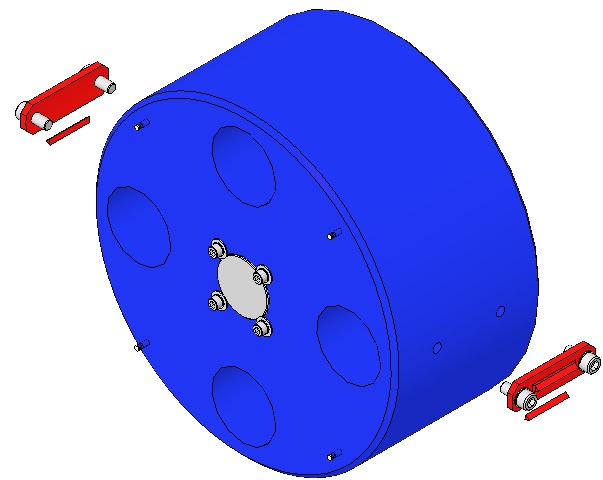 Fig 153: Test Mass AssemblyBond the sapphire prisms to the optic using epoxy TBD and the bonding fixture, D0902543.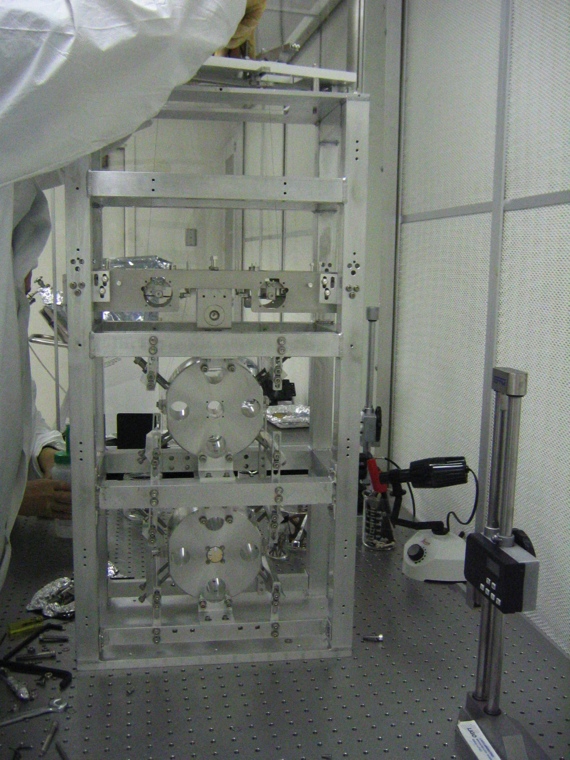 Fig 154: Prototype Small Triple Suspension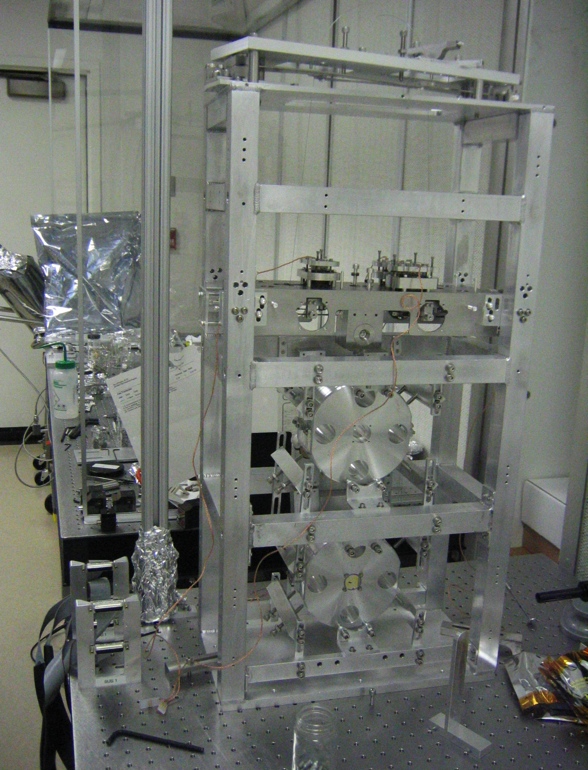 Fig 155: Prototype Small Triple Suspension with Control System